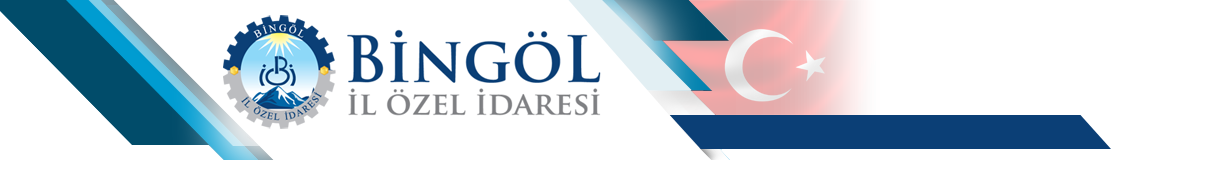 2022 YILIMALİ PERFORMANS PROGRAMI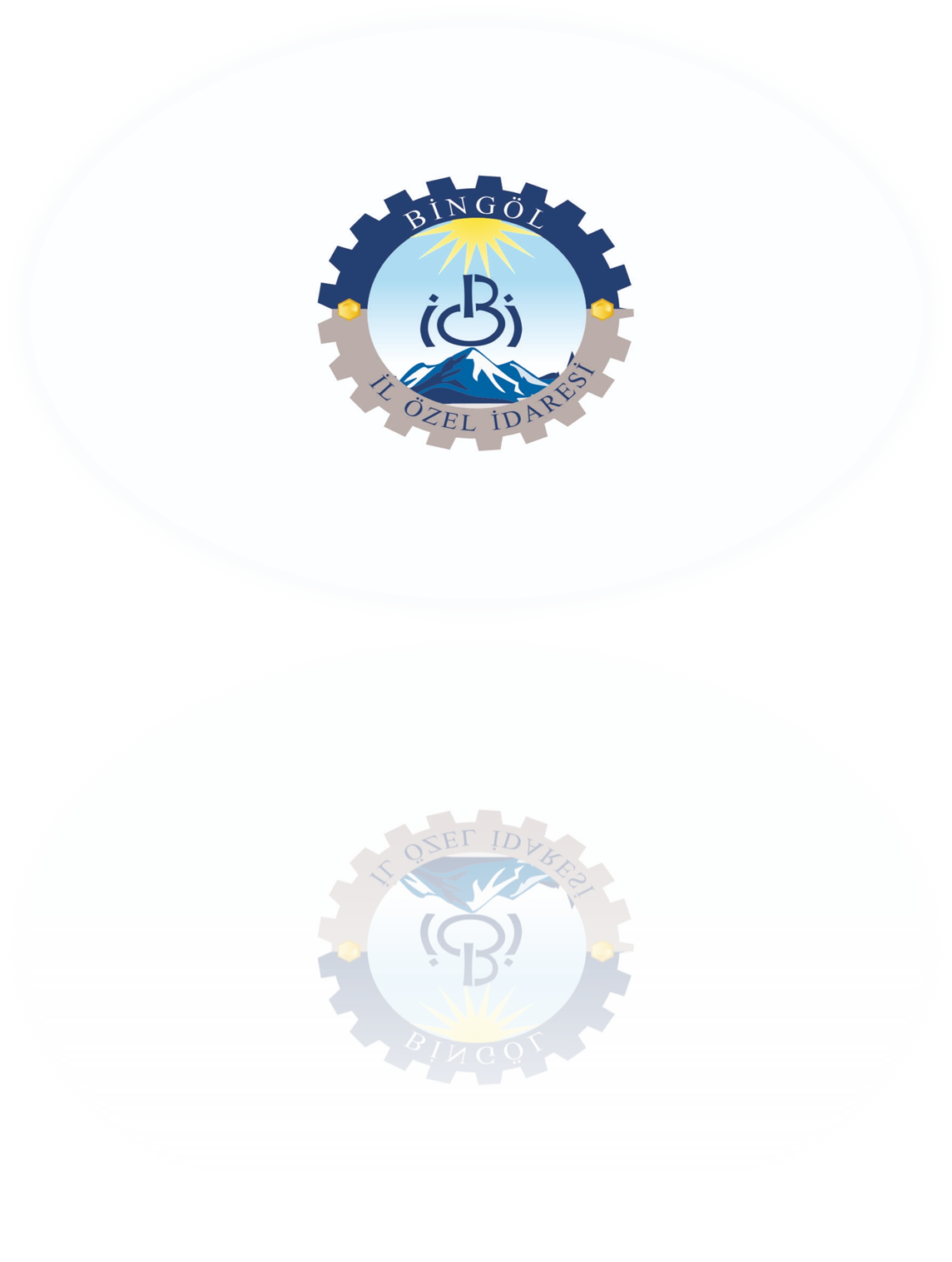 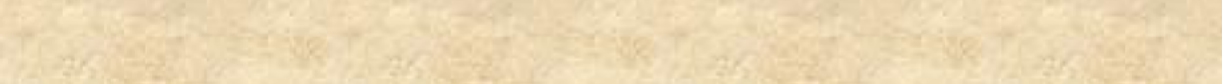 SUNUŞ…………………………………………………………………………………………………GENEL BİLGİLER…….……………………………………………………………………………………………….5İl Özel İdaresi Kurumsal Tarihçe………………………………………………………………………… 5Yetki, Görev ve Sorumluluklar ……………………………………………………………………… . ....5Yetki ve İmtiyazlar …………………………………………………………………….………………………7Muafiyetler…………………………………………………………………… ……………………………….....7İl Genel Meclisinin Görevleri …………………………………………………………………………… ...7İl Encümeninin Görevleri…………………………………………………………………………………. ....8Valinin Görevleri………………………………………………………………………………………………..8Diğer Kanunlar, Tüzükler Ve Yönetmelikler………………………………………………………..8BİÖİ Stratejik Konularına İlişkin Oluşturulan Çalışma Grupları …………………………10Teşkilat Yapısı ve İnsan Kaynakları………………………………………………………………........11Fiziksel Kaynaklar ……………………………………………………………………………………………16Diğer Hususlar	………………………………………………………………………………………….....27KIRSAL KALKINMANMA GÖSTERGELERİ………………………………………………………………….......28YERLEŞİK ALAN TESPİTİ………………………………………………………………………………………….30MALİ PERFORMANS İŞ AKIŞ ŞEMASI …………………………………………………………………….…......37PEFORMANS BİLGİLERİ..………………………………………………………………………… ……………….38MİSYON, VİZYON VE İLKELER	…………………………………………………………………………… ……..40ÖZEL İDARESİ BÜTÇE GELİR GİDER DAĞILIMI ……………………………………………………………... .48STRATEJİK AMAÇ VE HEDEFLER………………………………………………………………………………...54PEFORMANS GÖSTERGELERİ	…………………………………………………………………………… ……..60								: SUNUŞ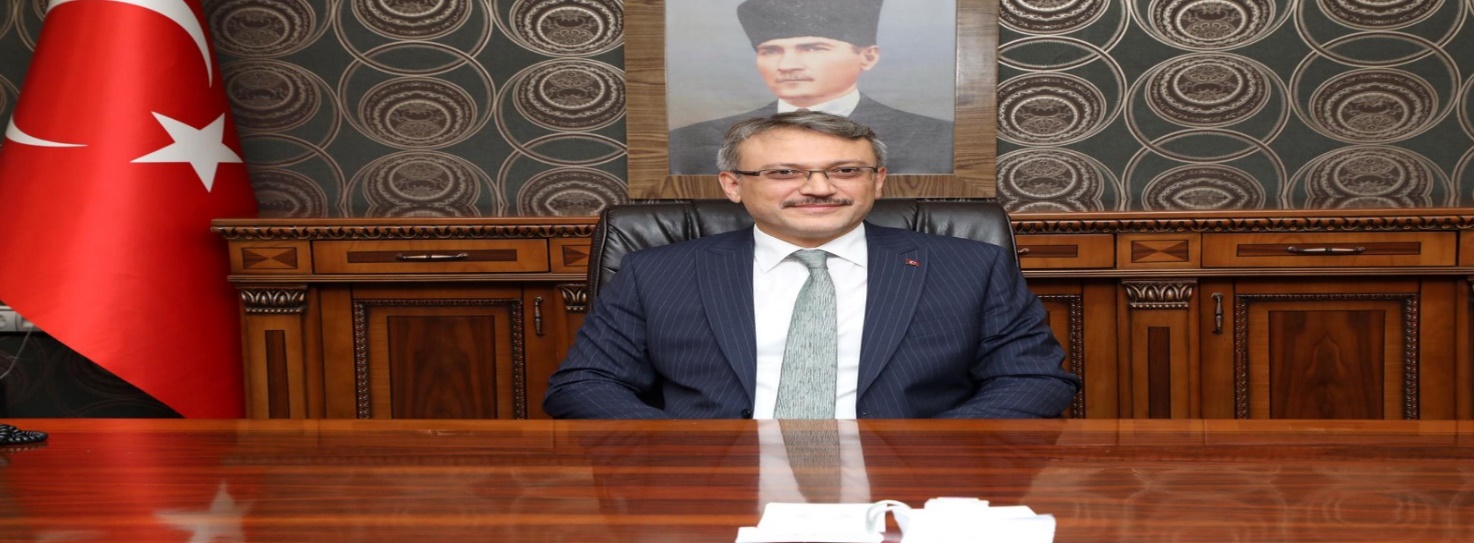 5018 sayılı Kamu Mali Yönetimi ve Kontrol Kanunu ile Kalkınma Planları ve Programlarında yer alan politika ve hedefler doğrultusunda, kamu kaynaklarının etkili, ekonomik ve verimli bir şekilde üretilmesi, kullanılması, hesap verebilirlik ve mali saydamlığı sağlamak için; kamu mali yönetiminin yapısı ve işleyişi, kamu bütçelerinin hazırlanması, uygulanması, tüm mali işlemlerin muhasebeleştirilmesi, raporlanması ve mali kontrolünü sağlamak amaçlanmaktadır. Söz konusu Kanunun, kamu kaynaklarının kullanılmasına yönelik genel esaslarının düzenlendiği bölümünde; kamu idarelerinin stratejik plan hazırlayarak geleceğe ilişkin misyon ve vizyonlarını oluşturmaları, stratejik amaçlar ve ölçülebilir hedefler saptamaları ve bütçelerini de stratejik planlarında yer alan misyon, vizyon, stratejik amaç ve hedeflerle uyumlu olarak performans esasına dayalı şekilde hazırlamaları gerekliliği belirtilmiştir.5302 sayılı İl Özel İdaresi Kanunu’nun 31. Maddesine göre il özel idareleri Performans Programı hazırlamaktadırlar. Performans programı; İl Özel İdaresinin, bir mali yılda stratejik plan doğrultusunda yürütmesi gereken faaliyetlerini, bu faaliyetlerin kaynak ihtiyacını, performans hedef ve göstergelerini içeren, idare bütçesinin ve idare faaliyet raporunun hazırlanmasına dayanak oluşturan programıdır Performans programlarının hazırlanması o yılı ve izleyen iki yılın bütçesinin yapılması ve uygulama sonuçlarının faaliyet raporları olarak kamuoyu ile paylaşılması, hesap verme sorumluluğu ve saydamlık ilkeleri açısından oldukça önemlidir.Bingöl İl Özel İdaresi olarak 2022 yılı performans programını, idarenin gereksinimleri ve kaynakları göz önünde bulundurarak, belirlenen stratejik amaç ve hedefler doğrultusunda tamamlamış bulunmaktayız. 2022 mali yılı bütçesi yedek ödenekler dâhil 115.000.000,00 TL’ dir. Mevzuat gereği 2022 yılı Performans Programı Ocak ayı içerisinde kamuoyunun bilgisine sunulacak ve Bingöl İl Özel İdaresi kurumsal internet sayfamız http://www.bingolozelidare.gov.tr’ de yayınlanacaktır.Performans hedeflerimizi, faaliyetlerimizi ve kurumumuza ait bazı genel bilgileri bulabileceğiniz bu Performans Programının başarılı bir şekilde hazırlanması sürecinde emeği geçen tüm çalışma ekibine teşekkür ederim.Kadir EKİNCİVali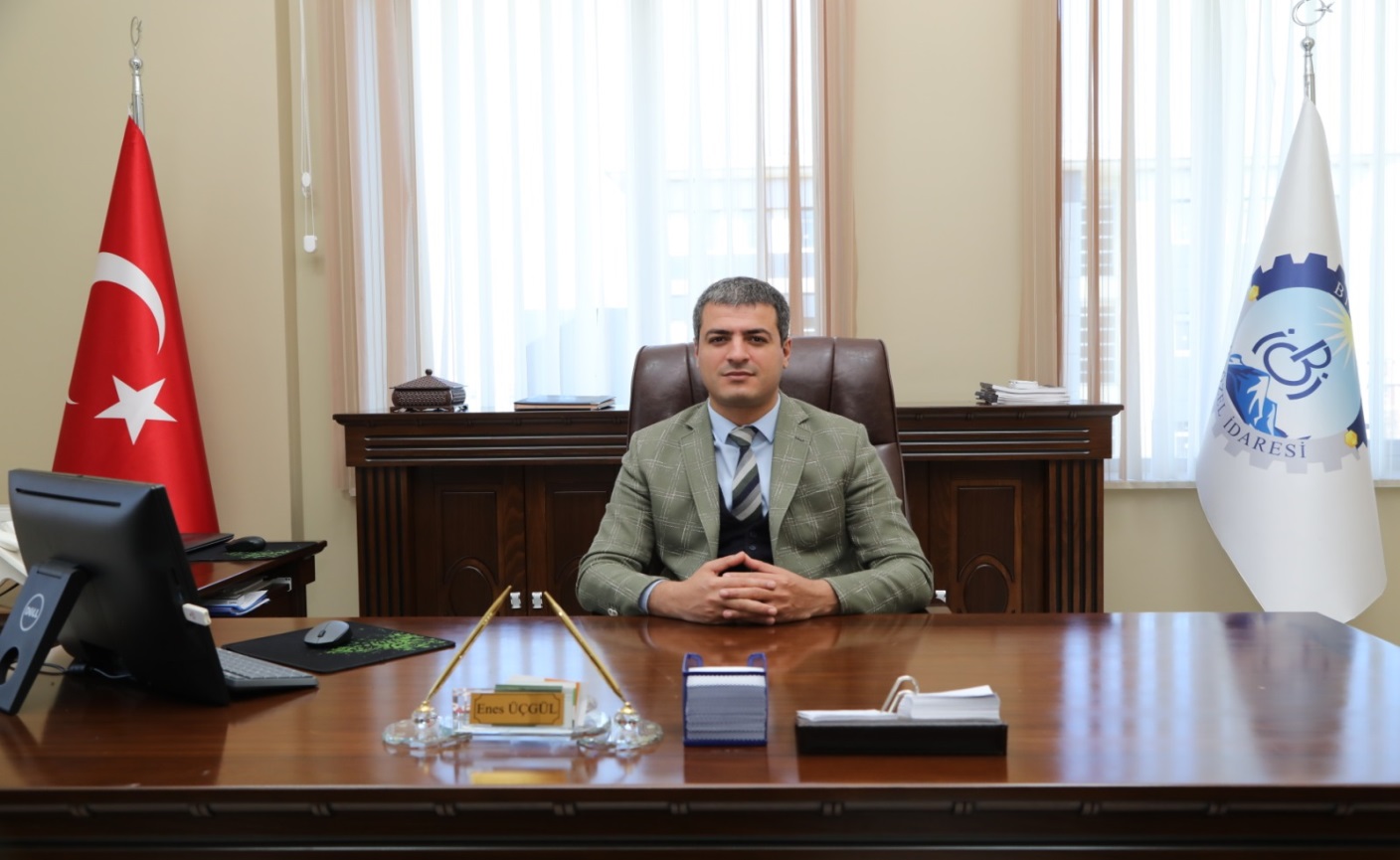 Yerinden yönetim anlayışının öne çıktığı günümüzde, kaynakları etkin ve verimli kullanarak Bingöl’e kaliteli hizmet vermek hepimizin olmazsa olmazıdır. Günümüz kamu yönetimi anlayışının gereği olarak, sürece demokratik katılımı eklemek, şeffaf ve hesap verebilen bir yönetim oluşturulmasını sağlamak amacıyla yürürlüğe konulan, 5018 sayılı Kamu Mali Yönetimi ve Kontrol Kanunu ile 5302 sayılı İl Özel İdaresi Kanunu temelinde kurumumuz 2020‐2024 dönemi Stratejik Planı hazırlanmıştır.Kamu yönetimi ve kamu mali yönetimi reformları çerçevesinde, bütçe hazırlama ve uygulama sürecinde mali disiplini sağlamak, kaynakları stratejik önceliklere göre dağıtmak, bu kaynakların etkin kullanımını izlemek ve bunun üzerine kurulu bir hesap verme sorumluluğu geliştirmek için performans programı yapılması konusu gündemimize gelmiştir.5018 sayılı Kamu Mali Yönetimi ve Kontrol Kanununun 9 uncu maddesi ile kamu idarelerince yürütecekleri faaliyetler ile bunların kaynak ihtiyacını, performans hedef ve göstergelerini içeren performans programı hazırlama yükümlülüğü getirilmiştir.İl Özel İdaremiz, Bingöl’ün tüm bileşenleri ile iş birliği içinde, sahip olduğu kaynakları tasarruflu ama isabetli biçimde kullanarak, hizmet vermeye geçmişte olduğu gibi yeni performans programı döneminde de devam edecektir.2022 Yılı Performans Programı’nın hazırlanmasındaki özverili çalışmalarından dolayı tüm ekibimize teşekkür ediyorum. Enes ÜÇGÜLGenel SekreterGENEL BİLGİLERA-İl Özel İdaresi Kurumsal TarihçeOsmanlı Dönemi’nde modernleşme odaklı Tanzimat reformlarıyla il özel idareleri kurumsal yapılar olarak ortaya çıkmıştır. 1840’daMuhasırlık Meclisleri, 1842’de Memleket Meclisleri ve 1849’da Eyalet Meclisleri ve Sancak Meclisi uygulamaları İl Genel Meclisi’nin ilk nüveleridir. 1864 yılında Tuna Vilayet Nizamnamesi Mithat Paşa Başkanlığında İllerin genel idareleri için il özel idare kurulu ve özel idareleri için il özel kurulu kurma fikri temellendirilmiş olup Osmanlı’da Vilayet Nizamnameleri ile birlikte vilayet uygulamasının aksayan yönlerini iyileştirmek, görev ve yetki dağılımını daha açık ve düzenli hale getirmek amacıyla 1871’de İdare-i Umumiye-i Vilayet Nizamnamesi yürürlüğe girmiştir. Bu nizamname ile illerde Vilayet İdare Meclisi ve Vilayet Umumi Meclisi kurulmuştur.1876 Kanun-i Esasi, vilayet yönetimini konu almakta ve vilayetlerin yönetimini yetki genişliği ve görevler ayrılığı ilkesine dayandırmaktadır. Ayrıca idare meclisi ve vilayet umumi meclisi uygulamaları anayasal güvenceye kavuşmuş ve illerde genel ve özel idare şeklinde ikili yapının temeli atılmıştır.1913 yılında yürürlüğe konulan İdare-i Umumiye-i Vilayet Kanunu Muvakkat-ı ile il özel idareleri tüzel kişilik kazanmış ve valilikler güçlendirilmiştir. Bu kanun geçici olarak düzenlenmesine rağmen, yetmiş dört yıl yürürlükte kalmış ve 26 Mayıs 1987 tarihli ve 3360 sayılı Yasa ile 1929 tarihli ‘İdare-i Umumiye-i Vilayet Kanunu Muvakkat-ı’nın adı ‘İl Özel İdaresi Kanunu’ olarak değiştirilmiştir.3360 sayılı Yasa, her ne kadar il özel idarelerine bir takım yeni hükümler getirmiş, bazı maddelerde değişiklikler yapmışsa da, 1929 tarihli İdare-i Umumiye-i Vilayet Kanunu’nun çoğu hükümlerine dokunmamıştır. 3360 sayılı Yasa ile il özel idarelerine eğitimden sağlığa, bayındırlıktan tarım ve hayvancılığa birçok alanda önemli görevler verilmiştir.2000’li yıllarda Kamu Yönetimi Temel Kanunu Tasarısı kanunlaşmamasına rağmen sonraki uygulamalar için temel teşkil etmiş, merkezi yönetime ait birçok görev ve yetkilerin il özel idarelerine devredilmesi planlanmıştır. 13/01/2005 tarih ve 5286 sayılı Köy Hizmetleri Genel Müdürlüğü’nün Kaldırılması ve Bazı Kanunlarda Değişiklik Yapılması Hakkında Kanun’un yayınlanması ile tüzel kişiliği sona eren Bingöl Köy Hizmetleri’nin personeli, tüm varlıkları, araç gereç ve taşınırları Bingöl İl Özel İdaresi’ne devredilmiş olup; Özel idarelerin görev ve yetki alanları 04/03/2005 tarih ve 5302 sayılı il özel idaresi kanunu ile yeniden düzenlenmiştir. Ayrıca 06/12/2012 tarih ve 6360 sayılı yasa ile Hisar Beldesi’nin tüzel kişiliği sona ererek personeli, taşınır ve taşınmaz malları Bingöl İl Özel İdaresi’nce devralınmıştır.B- Yetki, Görev ve SorumluluklarT.C. Anayasa’sının 127. Maddesi’nin ilk paragrafında “Mahallî idareler; il, belediye veya köy halkının mahallî müşterek ihtiyaçlarını karşılamak üzere kuruluş esasları kanunla belirtilen ve karar organları, yine kanunda gösterilen, seçmenler tarafından seçilerek oluşturulan kamu tüzel kişileridir” denilmekte ve İl Özel İdareleri de bu kapsam çerçevesinde görevlerini yerine getirmektedirler.Kurumumuz için görev, yetki ve sorumluluklar, başta 5302 sayılı İl Özel İdaresi Kanunu olmak üzere, birçok Kanun hükmü ile belirlenmiştir.İl özel idaresi mahallî müşterek nitelikte olmak şartıyla;Gençlik ve spor, sağlık, tarım, sanayi ve ticaret; Belediye sınırları il sınırı olan büyükşehir belediyeleri hariç ilin çevre düzeni planı, bayındırlık ve iskân, toprağın korunması, erozyonun önlenmesi, kültür, sanat, turizm, sosyal hizmet ve yardımlar, yoksullara mikro kredi verilmesi, çocuk yuvaları ve yetiştirme yurtları; ilk ve orta öğretim kurumlarının arsa temini, binalarının yapım, bakım ve onarımı ile diğer ihtiyaçlarının karşılanmasına ilişkin hizmetleri il sınırları içinde yapmakla belediye sınırları dışında ise imar, yol, su, kanalizasyon, katı atık, çevre, acil yardım ve kurtarma orman köylerinin desteklenmesi, ağaçlandırma, park ve bahçe tesisine ilişkin hizmetleri yapmakla görevli ve yetkilidir.Merkezi idare tarafından yürütülen görev ve hizmetlere ait yatırımlardan ilgili bakanlıkça uygun görülenler, il özel idareleri eliyle de gerçekleştirilebilir. Bu yatırımlara ait ödenekler, ilgili kuruluş tarafından o il özel idaresi bütçesine aktarılır. İl özel idaresi de bütçe imkânları ölçüsünde kendi bütçesinden harcama yapabilir. Merkezi idare, ayrıca, desteklemek ve geliştirmek istediği hizmetleri proje bazında gerekli kaynaklarını ilgili il özel idaresine aktarmak suretiyle onlarla işbirliği içinde yürütebilir. Bu kaynak ve ödenekler özel idare bütçesi ile ilişkilendirilmez ve başka amaçla kullanılamaz.Kamu kurum ve kuruluşlarının 237 sayılı Taşıt Kanunu kapsamındaki araçlarının alımı, işletilmesi, bakım ve onarımı ile bürolarının ihtiyaçları; kamu konutlarının yapım, bakım, işletme ve onarımı ile emniyet hizmetlerinin gerektirdiği teçhizat alımıyla ilgili harcamalar il özel idaresi bütçesinden karşılanabilir.İl çevre düzeni planı; Valinin koordinasyonunda, büyükşehirlerde büyükşehir belediyeleri, diğer illerde il belediyesi ve il özel idaresi ile birlikte yapılır. İl çevre düzeni planı belediye meclisi ile il genel meclisi tarafından onaylanır. Belediye sınırları il sınırı olan Büyükşehir belediyelerinde il çevre düzeni planı ilgili Büyükşehir belediyeleri tarafından yapılır veya yaptırılır ve doğrudan belediye meclisi tarafından onaylanır. Hizmetlerin yerine getirilmesinde öncelik sırası, il özel idaresinin malî durumu, hizmetin ivediliği ve verildiği yerin gelişmişlik düzeyi dikkate alınarak belirlenir.Hizmetlerin yerine getirilmesinde öncelik sırası, il özel idaresinin mali durumu, hizmetin ivediliği ve verildiği yerin gelişmişlik düzeyi dikkate alınarak belirlenir. İl özel idaresi hizmetleri, vatandaşlara en yakın yerlerde ve en uygun yöntemlerle sunulur. Hizmet sunumunda engelli, yaşlı, düşkün ve dar gelirlilerin durumuna uygun yöntemler uygulanır. Hizmetlerin diğer mahallî idareler ve kamu kuruluşları arasında bütünlük ve uyum içinde yürütülmesine yönelik koordinasyon o ilin valisi tarafından sağlanır.Yetki ve İmtiyazlarKanunlarla verilen görev ve hizmetleri yerine getirebilmek için her türlü faaliyette bulunmak, gerçek ve tüzel kişilerin faaliyetleri için kanunlarda belirtilen izin ve ruhsatları vermek ve denetlemek.Kanunların İl Özel İdaresine verdiği yetki çerçevesinde yönetmelik çıkarmak, emir vermek, yasak koymak ve uygulamak, kanunlarda belirtilen cezaları vermek.Hizmetlerin yürütülmesi amacıyla, taşınır ve taşınmaz malları almak, satmak, kiralamak veya kiraya vermek, takas etmek, bunlar üzerinde sınırlı aynî hak tesis etmek.Borç almak ve bağış kabul etmekVergi, resim ve harçlar dışında kalan ve miktarı 25 Milyar Türk Lirasına kadar olan dava konusu uyuşmazlıkların anlaşmayla tasfiyesine karar vermek.Özel kanunları gereğince il özel idaresine ait vergi, resim ve harçların tarh, tahakkuk ve tahsilini yapmak.Belediye sınırları dışındaki gayri sıhhî müesseseler ile umuma açık istirahat ve eğlence yerlerine ruhsat vermek ve denetlemek. (Ancak, sivil hava ulaşımına açık havaalanları bünyesinde yer alan tüm tesislere işyeri açma ve çalışma ruhsatı dâhil her türlü ruhsat, Sivil Havacılık Genel Müdürlüğü tarafından verilir.)İl Özel İdaresi, hizmetleri ile ilgili olarak, halkın görüş ve düşüncelerini belirlemek amacıyla kamuoyu yoklaması ve araştırması yapabilir.İl Özel İdaresinin mallarına karşı suç işleyenler Devlet malına karşı suç işlemiş sayılır.2886 sayılı Devlet İhale Kanunu’nun 75 inci maddesi hükümleri il özel idaresi taşınmazları hakkında da uygulanır.İl Özel İdaresinin proje karşılığı borçlanma yoluyla elde edilen gelirleri, vergi, resim ve harçları, şartlı bağışlar ve kamu hizmetlerinde fiilen kullanılan malları haczedilemez.Muafiyetlerİl Özel İdaresinin kamu hizmetine ayrılan veya kamunun yararlanmasına açık, gelir getirmeyen taşınmaz malları ile bunların inşa ve kullanımları katma değer vergisi ile özel tüketim vergisi hariç her türlü vergi, resim, harç, katkı ve katılma paylarından muaftır.İl Genel Meclisinin Görevleriİl Genel Meclisi, İl Özel İdaresinin karar organıdır ve ilgili kanunda gösterilen esas ve usullere göre ildeki seçmenler tarafından seçilmiş üyelerden oluşur.Stratejik plân ile yatırım ve çalışma programlarını, il özel idaresi faaliyetlerini ve personelinin performans ölçütlerini görüşmek ve karara bağlamak.Bütçe ve kesin hesabı kabul etmek, bütçede kurumsal kodlama yapılan birimler ile fonksiyonel sınıflandırmanın birinci düzeyleri arasında aktarma yapmak.Belediye sınırları il sınırı olan Büyükşehir Belediyeleri hariç İl çevre düzeni plânı ile belediye sınırları dışındaki alanların imar plânlarını görüşmek ve karara bağlamak.Borçlanmaya karar vermek.Bütçe içi işletmeler ile Türk Ticaret Kanunu’na tâbi ortaklıklar kurulmasına veya bu ortaklıklardan ayrılmaya, sermaye artışına ve gayrimenkul yatırım ortaklığı kurulmasına karar vermek.Taşınmaz mal alımına, satımına, trampa edilmesine, tahsisine, tahsis şeklinin değiştirilmesine veya tahsisli bir taşınmazın akar haline getirilmesine izin; üç yıldan fazla kiralanmasına ve süresi yirmi beş yılı geçmemek kaydıyla bunlar üzerinde sınırlı aynî hak tesisine karar vermek.Şartlı bağışları kabul etmekİl Özel İdaresi adına imtiyaz verilmesine ve il özel idaresi yatırımlarının yap-işlet veya yap-işlet-devret modeli ile yapılmasına, il özel idaresine ait şirket, işletme ve iştiraklerin özelleştirilmesine karar vermek.Encümen üyeleri ile ihtisas komisyonları üyelerini seçmek.İl Özel İdaresi tarafından çıkarılacak yönetmelikleri kabul etmek.Norm kadro çerçevesinde İl Özel İdaresinin ve bağlı kuruluşlarının kadrolarının ihdas, iptal ve değiştirilmesine karar vermek.Yurt içindeki ve yurt dışındaki mahallî idareler ve mahallî idare birlikleriyle karşılıklı iş birliği yapılmasına karar vermek.Diğer mahallî idarelerle birlik kurulmasına, kurulmuş birliklere katılmaya veya ayrılmaya karar vermek.İl Özel İdaresine kanunlarla verilen görev ve hizmetler dışında kalan ve ilgililerin isteğine bağlı hizmetler için uygulanacak ücret tarifesini belirlemek.İl Encümeninin Görevleriİl encümeni valinin başkanlığında, genel sekreter ile il genel meclisinin her yıl kendi üyeleri arasından seçeceği üç üye ve valinin her yıl birim amirleri arasından seçeceği iki üyeden oluşur.Stratejik plân ve yıllık çalışma programı ile bütçe ve kesin hesabı inceleyip İl Genel Meclisine görüş bildirmekYıllık çalışma programına alınan işlerle ilgili kamulaştırma kararlarını almak ve uygulamak.Öngörülmeyen giderler ödeneğinin harcama yerlerini belirlemek.Bütçede fonksiyonel sınıflandırmanın ikinci düzeyleri arasında aktarma yapmak.Kanunlarda öngörülen cezaları vermekVergi, resim ve harçlar dışında kalan ve miktarı beş milyar Türk Lirasına kadar olan ihtilafların sulhen halline karar vermek.Taşınmaz mal satımına, trampa edilmesine ve tahsisine ilişkin kararları uygulamak, süresi üç yılı geçmemek üzere kiralanmasına karar vermek.Belediye sınırları dışındaki umuma açık yerlerin açılış ve kapanış saatlerini belirlemekVali tarafından havale edilen konularda görüş bildirmek.Kanunlarla verilen diğer görevleri yapmak.Valinin GörevleriVali, il özel idaresinin başı ve tüzel kişiliğinin temsilcisidir.İl Özel İdaresi teşkilâtının en üst amiri olarak il özel idaresi teşkilâtını sevk ve idare etmek, İl Özel İdaresinin hak ve menfaatlerini korumak.İl Özel İdaresini stratejik plâna uygun olarak yönetmek, il özel idaresinin kurumsal stratejilerini oluşturmak, bu stratejilere uygun olarak bütçeyi, İl Özel İdaresi faaliyetlerinin ve personelinin performans ölçütlerini hazırlamak ve uygulamak, izlemek ve değerlendirmek, bunlarla ilgili raporları meclise sunmak.İl Özel İdaresini devlet dairelerinde ve törenlerde, davacı veya davalı olarak da yargı yerlerinde temsil etmek veya vekil tayin etmek.İl encümenine başkanlık etmek.İl Özel İdaresinin taşınır ve taşınmaz mallarını idare etmek.İl Özel İdaresinin gelir ve alacaklarını takip ve tahsil etmek.Yetkili organların kararını almak şartıyla sözleşme yapmak.İl Genel Meclisi ve Encümen kararlarını uygulamak.Bütçeyi uygulamak, bütçede meclis ve encümenin yetkisi dışında kalan aktarmaları yapmakİl Özel İdaresi personelini atamak.İl Özel İdaresi, bağlı kuruluşlarını ve işletmelerini denetlemek.Şartsız bağışları kabul etmekİl halkının huzur, esenlik, sağlık ve mutluluğu için gereken önlemleri almak.Bütçede yoksul ve muhtaçlar için ayrılan ödeneği kullanmak.Kanunlarla İl Özel İdaresine verilen ve il genel meclisi veya il encümeni kararını gerektirmeyen görevleri yapmak ve yetkileri kullanmak.Diğer Kanunlar, Tüzükler Ve Yönetmelikler5302 sayılı İl Özel İdaresi Kanunu5216 sayılı Büyükşehir Belediye Kanunu6360 sayılı On Üç İlde Büyükşehir ve Yirmi Altı İlçe Kurulması İle Bazı Kanun ve Kanun Hükmünde Kararnamelerde Değişiklik Yapılmasına Dair Kanun5403 sayılı Toprak Koruma ve Arazi Kullanım Kanunu2918 sayılı Karayolları Trafik Kanunu2872 sayılı Çevre Kanunu3213 sayılı Maden Kanunu( 5177 sayılı kanunla değişik)5686 sayılı Jeotermal Kaynaklar ve Doğal Mineralli Sular Kanunu167 Yer Altı Suları Hakkında Kanun1380 sayılı Su Ürünleri Kanunu4734 sayılı Kamu İhale Kanunu5366 sayılı Yıpranan Tarihi ve Kültürel Taşınmaz Varlıklarının Yenilenerek Korunması ve Yaşatılarak Kullanılması Hakkında Kanun.2886 sayılı Devlet İhale Kanunu4735 sayılı Kamu İhale Sözleşmeleri Kanunu3194 sayılı İmar Kanunu2863 sayılı Kültür ve Tabiat Varlıklarını Koruma Kanunu2946 sayılı Kamu Konutları Kanunu2942 sayılı Kamulaştırma Kanunu5543 sayılı İskân Kanunu657 sayılı Devlet Memurlar Kanunu4857 sayılı İş Kanunu5018 sayılı Kamu Mali Yönetimi ve Kontrol Kanunu5442 sayılı İl İdaresi Kanunu5355 sayılı Mahalli İdare Birlikleri Kanunu2559 sayılı Polis Vazife ve Selahiyet Kanunu (İlgili maddeler)4483 sayılı Memurlar ve Diğer Kamu Görevlilerinin Yargılanması Hakkında Kanun5233 sayılı Terör ve Terörle Mücadeleden Doğan Zararların Karşılanması Hakkında Kanun5490 sayılı Nüfus Hizmetleri Kanunu (İlgili Hükümler)6183 sayılı Amme Alacaklarının Tahsil Usulü Hakkında Kanun7126 sayılı Sivil Savunma Yasası5117 sayılı Köy Okulları ve Enstitüleri Teşkilat Kanunu5179 sayılı Gıdaların Tüketimi ve Denetlenmesine Dair Kanun4916 sayılı Çeşitli Kanunlarda ve Maliye Bakanlığı’nın Teşkilat ve Görevleri Hakkında Kanun Hükmünde Kararnamede Değişiklik Yapılması Hakkında Kanun5225 sayılı Kültür Yatırımları ve Girişimleri Teşvik Kanunu4631 sayılı Hayvan Islah Kanunu5393 sayılı Belediye Kanunu5648 sayılı Tarım ve Kırsal Kalkınmayı Destekleme Kurumu Kuruluş ve Görevleri Hakkında Kanunİl Genel Meclisi Çalışma Usul ve Esasları Hakkında Yönetmelikİl Özel İdareleri, Belediyeler ve İl Özel İdareleri ve Belediyelerin Kurdukları Birlik, Müessese ve İşletmeler İle Bunlara Bağlı Döner Sermayeli Kuruluşlardaki Memurların Görevde Yükselme ve Unvan Değişikliği Esaslarına Dair Yönetmelikİl Özel İdaresi ve Belediye Hizmetlerine Gönüllü Katılım Yönetmeliğiİşyeri Açma ve Çalıştırma Ruhsatlarına İlişkin YönetmelikKamu İdarelerine Ait Taşınmazların Kaydına İlişkin YönetmelikKamu İdarelerine Ait Taşınmazların Tahsis ve Devri Hakkında YönetmelikKoruma Amaçlı İmar Planları ve Çevre Düzenleme Projelerinin Hazırlanması, Gösterimi, Uygulaması, Denetimi ve Müelliflerine İlişkin Usul ve Esaslara Ait YönetmelikMahalli İdarelere İlk Defa Atanacaklara Dair Sınav YönetmeliğiTaşınır Mal YönetmeliğiTaşınmaz Kültür Varlıklarının Korunmasına Ait Katkı Paylarına Dair YönetmelikTerör ve Terörle Mücadeleden Doğan Zararların Karşılanması Hakkında YönetmelikYapılarda Özürlülerin Kullanımına Yönelik Proje Tadili Komisyonları Teşkili, Çalışma Usul ve Esasları Hakkında YönetmelikKamu İdarelerince Hazırlanacak Faaliyet Raporları Hakkında YönetmelikKamu İdarelerinde Stratejik Planlamaya İlişkin Usul ve Esaslar Hakkında YönetmelikStrateji Geliştirme Birimlerinin Çalışma Usul ve Esasları Hakkında YönetmelikKamu İdarelerince Hazırlanacak Performans Programları Hakkında YönetmelikAdres ve Numaralamaya İlişkin YönetmelikDernek, Vakıf ve Birliklere Yardım Yapılması Hakkında Yönetmelikİl Özel İdareleri Norm Kadro İlke ve Standartlarına Dair Yönetmelik	BİÖİ Stratejik Konularına İlişkin Oluşturulan Çalışma GruplarıC- Teşkilat Yapısı ve İnsan KaynaklarıTeşkilat ŞemasıKurumumuz teşkilat yapısı, 5302 sayılı İl Özel İdaresi Kanunu’nun 36. maddesine göre kurulmaktadır. Söz konusu Kanun maddeleri incelendiğinde, aşağıdaki hususlar il özel idaresi teşkilatları açısından oldukça önemli hükümler olarak karşımıza çıkmaktadır.Norm kadro ilke ve standartları İçişleri Bakanlığı ve Devlet Personel Başkanlığı tarafından müştereken belirlenir. Bu ilke ve standartlar çerçevesinde norm kadro çalışmasını il özel idaresi yapar veya yaptırır.İl Özel İdaresi personeli, vali tarafından atanır ve ilk toplantıda il genel meclisinin bilgisine sunulur.İl Özel İdarelerinde sözleşmeli personel ile kısmi zamanlı sözleşmeli personel çalıştırılması hususunda Belediye Kanununun 49 uncu maddesi hükümleri uygulanır.Genel sekreter, valinin teklifi ve İçişleri Bakanının onayı ile atanır ve aynı usulle görevden alınır.Büyükşehir belediyesi bulunan illerde genel sekreter kadrosuna atananlar, genel idare hizmetleri sınıfına dahil bakanlık genel müdürleri, genel sekreter yardımcısı kadrosuna atananlar bakanlık bağımsız daire başkanları, 1.hukuk müşaviri ve daire başkanıkadrosuna atananlar ise bakanlık daire başkanları için ilgili mevzuatında öngörülen ek gösterge, makam, görev ve temsil tazminatları ile 657 sayılı Devlet Memurları Kanununun 152. maddesi uyarınca ödenen zam ve tazminatlardan aynen yararlanırlar; diğer illerde ise genel sekreter kadrosuna atananlar genel idare hizmetleri sınıfına dahil bakanlık bağımsız daire başkanları, genel sekreter yardımcısı kadrosuna atananlar ise genel idare hizmetleri sınıfına dahil bakanlık daire başkanları için ilgili mevzuatında öngörülen ek gösterge, makam, görev ve temsil tazminatları ile 657 sayılı Devlet Memurları Kanununun 152 inci maddesi uyarınca ödenen zam ve tazminatlardan aynı usul ve esaslar dahilinde yararlanırlar.Genel sekreter olarak atananların bu görevde geçen süreleri mesleki kıdemlerinde geçmiş sayılır.İl Özel İdaresinde görev yapmakta iken genel sekreterliğe atananlar görevlerinin sona ermesinden itibaren İl Özel İdaresinde bulunan uzman kadrosuna atanırlar. Diğer kurumlarda görev yapmakta iken genel sekreterliğe atananlar ise görevlerinin sonaermesinden itibaren, en son görev yaptıkları kurumdaki kadrolarına veya eşdeğer bir kadroya bir ay içinde atanırlar. Ayrıldıkları kadronun dolu olması ve eşdeğer kadronun bulunmaması halinde genel sekreterlikten önceki hizmet sınıfında durumlarına uygun bir göreve, bunun da mümkün olmaması halinde il özel idaresinde bulunan uzman kadrosuna atanırlar. Uzman olarak atananlar, doğrudan genel sekretere bağlı olarak çalışırlar.Kamu kurum ve kuruluşlarında istihdam edilmekte olan memurlar, valinin talebi, kendilerinin isteği ve kurumlarının muvafakatiyle il özel idarelerinin birim müdürü ve üstü yönetici kadrolarında görevlendirilebilirler. Bu şekilde görevlendirmelerde 657 sayılı Devlet Memurları Kanununun 68 inci maddesinin (B) bendinde öngörülen şartlar dikkate alınır. İlözel idarelerinde bu şekilde istihdam edilen kamu kurum ve kuruluşları personeli kurumlarından izinli sayılırlar. Bu personelin görevlendirildikleri süre zarfındaki, görevlendirildikleri kadroya ait her türlü malî hakları ile kurumları tarafından karşılanması gereken sosyal güvenlik ve benzeri diğer hakları il özel idaresi tarafından ödenir. İzinli oldukları müddet, terfi ve emekliliklerinde hesaba katılır ve terfi haklarını kazananlar başkaca bir işleme lüzum kalmaksızın terfi ettirilirler. Bu şekilde görevlendirilenler, görevlendirme süresinin sona ermesinden itibaren on beş gün içerisinde yazılı olarak eski kurumlarına başvurmaları halinde en geç bir ay içerisinde kadrolarında göreve başlatılırlar, kadroları kaldırılmış veya kadrolarına zorunlu sebeplerle atama yapılmış ise durumlarına uygun bir kadroya atanırlar.Genel sekreter olarak atanan mülki idare amirlerinin bu görevde geçen süreleri meslekî kıdemlerinde geçmiş sayılır. Bu şekilde atananlar genel sekreterlik görevinin sona ermesinden itibaren bir ay içerisinde İçişleri Bakanlığı tarafından meslekî kıdemlerineuygun görevlere atanırlar.Sözleşmeli ve işçi statüsünde çalışanlar hariç olmak üzere il özel idaresi memurlarına, başarı durumlarına göre toplam memur sayısının %10’unu ve Devlet memurlarına uygulanan aylık katsayısının 20000 gösterge rakamı ile çarpımı sonucu bulunacak miktarı geçmemek üzere, çalıştıkları sürelerle (hastalık ve yıllık izinleri dahil) orantılı olarak, encümen kararı ile yılda en fazla iki kez ikramiye ödenebilir. Büyükşehir belediyelerinin olduğu yerlerde bu rakam 30000 olarak uygulanır.İnsan KaynaklarıBingöl İl Özel İdaresi, 5302 sayılı İl Özel İdaresi Kanunu’nun 36. maddesine göre norm kadrosunu oluşturmuştur. Personel istihdamı ise gerek sözü edilen madde gerekse de bu maddeye dayanılarak çıkarılan “İl Özel İdareleri Norm Kadro İlke ve Standartlarına Dair Yönetmelikte Değişiklik Yapılmasına İlişkin Yönetmelik” hükümleri doğrultusunda Yapılmaktadır. Bingöl İl Özel İdaresi’nin insan kaynakları analizi aşağıda yapılmıştır. Buna göre, kurumun içinde yer aldığı A-5 grubu için Yönetmelik ile kadro dağılımı aşağıda gösterilmiştirBuna göre mevcut personel sayısı 413 olup, memur ve sürekli işçi kadroları İl Özel İdaresi için belirlenen norm kadro sayısının altında olduğu görülmektedir.D-Fiziksel Kaynaklarİdaremizin Makine Araç ParkıBingöl İl Özel İdaresi araçlarına ilişkin inceleme kapsamında, mevcut araçlar ve araç tedarikinde kullanılan yöntemler açıklanmıştır.Yukarıdaki tabloda görüldüğü üzere kurumun kendine ait 184 adet makine ve hizmet aracı mevcuttur.NOT: KIRMIZI OLANLARIN TAPUYA DEVİR İÇİN DOSYALAR GÖNDERİLMİŞTİR.Diğer Hususlar2022 yılı Performans Programı hazırlık çalışmaları, Mayıs ayında program dönemi önceliklerini belirleyerek başlanılmıştır. Ayrıca çalışmalarda, Kamu İdarelerince Hazırlanacak Performans Programları Hakkında Yönetmelik ile Maliye Bakanlığı tarafından yayımlanan “Performans Programı Hazırlama Rehberi” esas alınarak hazırlanmıştır.Performans programı çalışmalarının ilgili mevzuatına uygun yürütülmesi ve uygulama birliğinin sağlanması amacıyla hazırlanan bu çalışmalarda aşağıdaki hususlara değinilmiştir.Performans	programı	hazırlanırken	karşılaşılan	kavramların	tanımlarına	yer verilmiştir,Bütçe ve Mali Kontrol Genel Müdürlüğü tarafından yayımlanan Rehberin ekinde yer alan tabloların doldurulması hakkında bilgi verilmiştir,Performans hedefine ilişkin teknik bilgilendirme yapılmıştır,Faaliyet	kavramı	ve	faaliyetlerin	maliyetlendirilmesi	hakkında	bilgilendirme yapılmıştır,Tüm	müdürlüklerden	personel	bildirilmesi	talep	edilerek,	çalışma	grubuOluşturulmuştur.Performans göstergeleri için aşağıdaki kurallar belirlenmiştir:Performans hedeflerine ulaşılıp ulaşılmadığını ölçebilmelidir,Ölçülebilir, ulaşılabilir, güvenilir veri sunacak nitelikte olmalıdır,Hem	geçmiş	dönemlerle	hem	de	diğer	idarelerin	benzer	göstergeleriyle karşılaştırılabilir olmalıdır,Verilerinin elde edilme ve değerlendirme maliyetleri makul ve kabul edilebilir bir seviyede olmalıdır.Faaliyet kavramı, belirli bir amaca ve hedefe yönelen, başlı başına bir bütünlük oluşturan, yönetilebilir ve maliyetlendirilebilir üretim veya hizmetler şeklinde tanımlanmıştır.Dolayısıyla, faaliyetlerin bu çerçevede belirlenmesi istenmiştir.Faaliyetler belirlenirken aşağıdaki kurallara dikkat edilmesi istenmiştir:İdarenin görev ve yetkileri çerçevesinde yürüteceği ve elindeki kaynakları tahsis edeceği iş ve hizmetleri yansıtmalıdır,Performans hedeflerini gerçekleştirmeye yönelik olarak belirlenmelidir,Aynı hedef altındaki faaliyetler birbirleriyle çelişmemeli, hedefin gerçekleşmesi açısından tamamlayıcı olmalıdır,Bir hedefe yönelik olarak fazla sayıda faaliyet belirlenmemelidir. Benzer nitelik taşıyan faaliyetler ayrı ayrı gösterilmemeli ve tek bir faaliyet olarak belirlenmelidir,Ekonomik sınıflandırmanın cari, sermaye, transfer ve borç verme unsurlarından bir veya daha fazlası aynı faaliyet içerisinde yer alabilir,Faaliyet maliyeti tespit edilirken faaliyet ile doğrudan ilişkilendirilebilen maliyetlerin dikkate alınması istenmiştir.Doğrudan ilişkilendirilebilen maliyetler faaliyetin gerçekleştirilmesi halinde ortaya çıkacak maliyetler olarak değerlendirilmiş olup, diğer bir deyişle faaliyetten vazgeçilmesi halinde ortadan kalkacak maliyet şeklinde algılanması istemiştir.Bir faaliyetin bir performans hedefi ile ilişkilendirilmesi tercih edilmiş, ancak, bir faaliyetin birden fazla performans hedefi ile ilişkilendirilmesinin zorunlu olduğu durumlarda faaliyet maliyetlerinin mükerrerliğe yol açmayacak şekilde performans hedefleriyle ilişkilendirilmesi sağlanmaya çalışılmıştır.Performans programı çalışmaları kapsamında tüm müdürlüklerin katılımıyla eğitimler ve toplantılar düzenlenmiştir. Söz konusu eğitim ile performans programının mevzuat alt yapısı, rehberde yer alan ilke ve kurallar, tabloların doldurulmasına ilişkin hususlar ile iyi uygulama örneklerine değinilmiştir.Faaliyetler maliyetleri belirlenirken aşağıdaki kurallara dikkat edilmesi istenmiştir:Faaliyet maliyetinin tespitinde bütçe içi kaynakların yanı sıra varsa bütçe dışı kaynaklara da yer verilir,Her bir faaliyet için hesaplanacak maliyet tutarlarından bütçe kaynakları ile finanse edilen kısımları analitik bütçe sınıflandırmasının ekonomik kodlarına uygun olarak belirlenir.Maliyetlendirmelerde girdi fiyatları ve diğer ekonomik değerler gerçeği ortaya koymalı, tahmini belirlemeler gerçekçi öngörülere dayanmalıdır,Kaynaklarla faaliyetler arasındaki ilişki iyi kurulmalı, kullanılacak olası oransal yöntemler tutarlı ve açıklanabilir olmalıdır.KIRSAL KALKINMANMA GÖSTERGELERİ    Tablo 1  ASFALT KÖYYOLU UZUNLUĞU (Km) 				     Tablo 2 ATIKSU ARITILAN KÖY SAYISTablo 3 KANALİZASYON ŞEBEKESİ BULUNAN KÖY SAYISI 			  Tablo 4 KATI ATIK TOPLANILAN KÖY SAYISI          Tablo 5 KÖYYOLU AĞI TOPLAM UZUNLUĞU  			Tablo 6 ŞEBEKELİ İÇMESUYUNA SAHİP KÖY SAYISITablo 7 KÖY BAĞLISI SAYISI (OBA,MEZRA,KOM,DİVAN GİBİ) 			Tablo 8 KÖY SAYISIİlimizin Arazi Varlığının Dağılımı İlimizin Tarım Arazilerinin İlçe Bazlı Dağılımı ve Ortalama Parsel Büyüklükleriİlimizin Arazi Varlığının İlçe Bazlı DağılımıTarım Alanlarının İlçe Bazlı Dağılımıİlimizin Tarım Arazilerinin İlçe Bazlı Dağılımı ve Sulanma Durumuİlimizin Tarım Arazilerine Sulama Hizmeti Veren Kurum/Kuruluşf)	İlimizin Tarımsal Sulama EnvanteriDAP Yeni Ahır-Ağıl Yapımı Projesi	: Proje 2020 yılında tamamlanmıştır. Bu projenin yerine, 21.05.2021 tarihli ve 31487 sayılı Resmi Gazetede yayımlanarak yürürlüğe giren 3999 sayılı Cumhurbaşkanlığı Kararı ile “Büyükbaş ve Küçükbaş Hayvancılık İşletmelerine Yönelik Yatırımların Desteklenmesine İlişkin Karar” uygulanacaktır.	KKYDP Ekonomik Yatırımlar Projesi: 2022 yılında, toplam 7 adet proje başvurusu yapılmış olup,  Bakanlığımızca yapılan değerlendirme sonucu 4 proje uygun görülmüştür. Hibe sözleşmelerinin imzalanması için gerekli çalışmalar devam etmektedir. 	KKYDP Ekonomik Altyapı Yatırımları Projesi: 2022 yılının ilk 6 aylık döneminde toplam 84 proje başvuru yapılmış olup, İl Müdürlüğümüzce yapılan değerlendirme sonucu 68 proje uygun görülmüştür. Bakanlığımıza gönderilen projelerin tamamı onaylanmıştır. 68 Projenin toplam yatırım tutarı 1.479.416,84 ₺ dir. Hibe miktarı ise 739.708,42 ₺ dir.KKYDP Sulama Projeleri: 2022 yılı ilk 6 aylık dönemde Bireysel Sulama projelerine toplamda 33 başvuru alınmış olup, projelerin değerlendirilmesi süreci devam etmektedir.Kırsalda Kalkınmada Uzman Eller Projesi; 2022 yılının ilk 6 aylık döneminde online olarak 114 proje başvurusu yapılmıştır. İl Müdürlüğümüzce yapılan değerlendirme sonucu 53 proje uygun görülmüştür. Bakanlığımıza gönderilen projelerin tamamı onaylanmış olup, İlimiz Türkiye geneli en fazla projeden yararlanan 5. İl olmuştur. Projenin hibe tutarı 100.000,00 ₺’dir. Özlüce Barajının Su Ürünleri Yetiştiriciliğine Açılması: Özlüce Barajı 2. ve 3. Bölgenin Su Ürünleri Yetiştiriciliğine açılmasına Bakanlığımızca izin verilmiştir. 2020 yılında 125 ton, 2022 yılında 356 ton üretim gerçekleştirilmiştir. 2022 yılında Özlüce baraj gölünün ilimiz sınırları içinde kalan 2. ve 3. Bölgelerinin tamamında üretim yapılması ve yıllık 4.200 ton kapasiteye çalışmalar devam etmektedir. Yedisu Horoz Kuru Fasulyesi Coğrafi İşaret ve Tescil Çalışmaları: İl Müdürlüğümüz tarafından yürütülen deneme-demonstrasyon ve analiz çalışmaları tamamlanmış ve Türk Patent Enstitüsüne başvuru yapılmıştır. 12.02.2021 tarihinde Yedisu Horoz Kuru Fasulyesi Coğrafi İşaret Tescil Belgesi Almaya Hak Kazanmıştır. Bu yıl  %75 hibe ile ilçe çiftçilerimize 4.840 kg tohum desteği verilmiştir. Ekim alanlarının 700 dekara çıkması hedeflenmektedir.Sivan (Servi) Dut Pekmezi Coğrafi İşaret ve Tescil Çalışmaları: İl Müdürlüğümüz tarafından yürütülen deneme-demonstrasyon ve analiz çalışmaları tamamlanmış ve Türk Patent Enstitüsüne başvuru yapılmıştır. 22.01.2021 tarihinde Sivan Dut Pekmezi Coğrafi İşaret Tescil Belgesi Almaya Hak Kazanmıştır.Guldar Domatesi Coğrafi İşaret ve Tescil Çalışmaları: Coğrafi işaret saha, laboratuvar ve makale çalışmaları devam etmektedir.İpek Böceği Yetiştiriciliği Projesi: İl Müdürlüğümüz tarafından, tarımsal gelirin çeşitlendirilmesi, tarımsal gelirin artırılması ve katma değeri yüksek ürünlere yönelik projeler üretilmesi kapsamında çalışmalar başlamıştır. 2019 yılı için belirlenen bir yetiştiriciye 1 paket (20.000 adet) ipek böceği verilerek ilk üretime başlanmıştır. Üreticimiz 42 günlük üretim sezonunda 37 kg yaş koza elde ederek 3.500 ₺ gelir elde etmiştir. 2020 yılında ise 46,1 kg 6.500 ₺ gelir elde etmiştir. 2021 yılının ilk 6 aylık döneminde Bakanlığımız tarafından Arıcılık, İpekböcekçiliği, Kaz Ve Hindi Yetiştiriciliği Yatırımlarının Desteklenmesi Projesi (Arıcılık %50, Kaz ve Hindi %75, İpek Böceği %100) kapsamında İlimiz Genç İlçesinde 2 adet proje hibe desteği almaya hak kazanmıştır. 2 projenin toplam yatırım tutarı 240.000,00 ₺ olup %100 hibe kapsamındadır. Proje kapsamında bakım-besleme evi ve kapama dut bahçesi tesisi desteklenmiştir. Bu yıl beslenme evlerinde 8 kutu ile üretim devam etmektedir.Yerel Gen Kaynaklarının Korunması ve Çoğaltılması Projesi: Proje kapsamında 2020 yılında üretimi gerçekleştirilen ilimizin yerel-ata tohumları (Yedisu Horoz Fasulyesi, Gökdere Fasulyesi, Guldar Domatesi, Adaklı Akbinek Buğdayı, Kadran Salatalığı, Dodan Biberi, Bingöl vusare buğdayı, Adaklı-Kiğı-Şaban Yerli Cevizi vb) İl Müdürlüğümüzde muhafaza edilmektedir. İl Müdürlüğümüzce Bu yıl 21.000 adet sebze fidesi üretilmiş olup, çiftçilerimize ücretsiz bir şekilde dağıtımı yapılmıştır. Yerli Ceviz Çeşitlerinin Korunması ve Aşı Yoluyla Çoğaltılması Projesi: Proje kapsamında 200 anaç üzerine 400 adet kalem aşılanmıştır. Aşıların tutma oranı % 90 dır.Üzüm Bağlarının Rehabilitasyonu Projesi: Genç İlçesinde bulunan 1.000 dekar alana sahip üzüm bağlarında (yerli lice üzümü çeşidi) küllenme hasatlığına karşı mücadele için İl Müdürlüğümüz tarafından %100 hibeli olarak ilaç dağıtımı yapılmıştır. İlaçlama, budama ve bakım konularında uygulamalı eğitim ve çiftçi bilgilendirme toplantıları düzenlenmiştir. 1.000 dekar alanda küllenmeye karşı 350 paket kükürt verilmiştir.Budama-Aşılama ve Fidan Üretimi Kursu: İl Müdürlüğümüz bünyesinde açılan aşılama- budama ve fidan üretim kursuna 60 kursiyer katılıp sertifika almaya hak kazanmıştır.Tarım Arazilerinin Etkinleştirilmesi Projesi: Proje kapsamında ilimiz merkez ve ilçelerinde Bakanlık bütçeli 4.840 kg Kuru fasulye %75 hibe  ve 8.375 kg nohut tohumu %50 hibeli olarak dağıtılmıştır.Damızlık Koç, Teke Üretim Merkezinde Üretilen Damızlık Hayvanların Desteklenmesi Projesi (%50): Proje kapsamında tebliğ yeni açıklanmış olup, ileriki süreçte gerekli detaylar beli olacaktır.Kapama Çilek Bahçesi Tesisi Projesi: Projenin bahçe ihatası ve damla sulama sistemi çiftçi tarafından karşılanmak üzere tamamı hibedir. İl Özel idaresi tarafından çilek fideleri ve malç örtüsü %80 hibe ile finanse edilmiştir. Proje kapsamında 11 Bahçe kurulmuştur. Kurulan 11 bahçenin toplam alanı 23 dekardır. Dekara 2,5 ton verim hedeflenmektedir. 2019 ve 2022 yıllarında kurulan bahçelerle birlikte ilimizde kurulan bahçe sayısı 49’a kapama bahçe alanı ise 94 dekara ulaşmıştır.Sütün Bereketiyle Kırsal Kalkınma Projesi: 		İlimizde 10 adet süt toplama merkezi kurulması konusundaki proje Fırat Kalkınma Ajansı tarafından % 90 oranında hibe desteği ile destek Proje kapsamında kurulumu yapılacak olan 10 adet süt toplama merkezinin toplam süt toplama kapasitesi 23 ton/gündür. Projenin toplam yatırım tutarı 2.732.200,80 ₺ olup Fırat Kalkınma Ajansı tarafından projeye ödenecek olan toplam hibe miktarı ise 2.458.980,72 ₺ dir. Ayrıca süt toplama merkezlerinin altyapı hizmetlerinde kullanılmak üzere ek 269.250,00 ₺ ödenek tahsis edilmiş olup, çalışmalar devam etmektedir.  	Mera Islah ve Amenajman Projeleri: 		2022 yılında 27 adet mera ıslah ve amenajman projemiz Bakanlığımız tarafından onaylanmıştır. Projenin toplam ödeneği 2.965.000,00 ₺’dir	Yem Bitkileri Yetiştiriciliğinin Geliştirilmesi Projesi: 		Bakanlığımız Genel Bütçesinden finanse edilen "Yem Bitkilerinin Geliştirilmesi Projesi" kapsamında  %50 hibeli 1500 torba Silajlık Mısır Tohumu, 18.500 kg Yonca Tohumu tohumu dağıtımı gerçekleştirilmiştir. Dağıtımı gerçekleştirilen 1500 torba silajlık mısır ile 7.500 dekar silajlık mısır ve  3.700 dekar alanda yonca ekimi gerçekleştirilecektir.	Güncel Toprak Haritasının Oluşturulması Projesi:		 İl Müdürlüğümüz ile Tarım Kredi Kooperatifi İl Müdürlüğünün ortak çalışması olarak başlatılan proje kapsamında İl Merkezi ve 7 ilçeden belirlenen 280 farklı noktadan numune alınmıştır. Alınan numunelerde yapılacak analizlerin sonuçlarına göre ilimizin genel toprak durum raporu oluşturulacak ve yetiştirilecek bitkiler için bitki besleme tavsiye programları hazırlanacaktır.Bingöl Balının Tarım Kredi Kooperatifi Aracılığıyla Piyasaya Arzı: İl Müdürlüğümüzün koordinatörlüğünde, Bingöl Arı Yetiştiricileri Birliği ile Tarım Kredi Kooperatifi Bingöl Müdürlüğü arasında bal satışı anlaşması imzalanmıştır. Bingöl Arı Yetiştiricileri Birliği üyeleri tarafından ilimizde üretilen ve Birlik tarafından alımı yapılan 160.000 kg Bingöl Balının, Tarım Kredi Kooperatifi aracılığıyla piyasaya satışı sağlanmıştır. Tarım Kredi Kooperatifi tarafından Bingöl’de piyasa koşulları üzerinde bir alım fiyatıyla üreticimizin gelir seviyesinin artırılmasına katkı sağlanmıştır.Etçi ve Kombine Irkların Suni Tohumlama Uygulamalarıyla Yaygınlaştırılması Projesi: Proje 2021-2022-2023 yıllarında ilimizde Yayladere, Yedisu ve Kiğı İlçelerinde uygulanacaktır. MALİ PERFORMANS İŞ AKIŞ ŞEMASI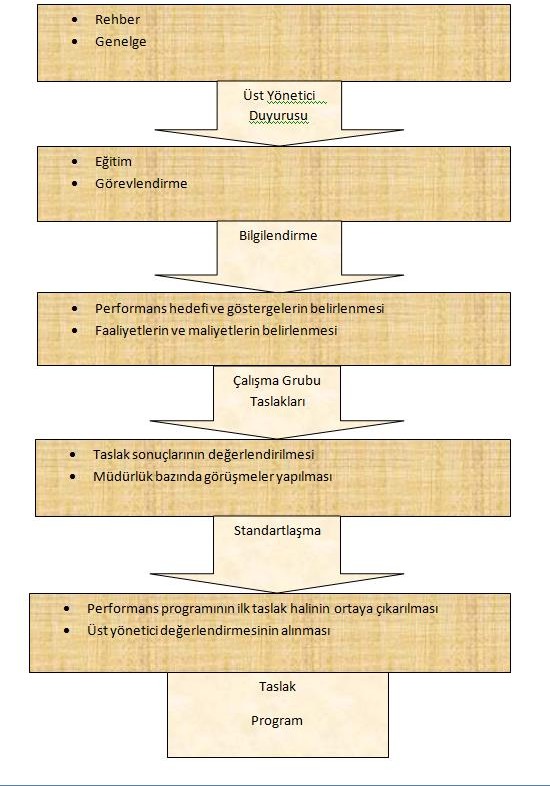 Yukarıda yer alan şemada mali performans programının iş akışı, hazırlanış aşamaları ve süreci gösterilmektedirII-PEFORMANS BİLGİLERİA-Temel Politika ve Öncelikler2020 – 2024 dönemini kapsayan Kalkınma Planında yer alan temel politika ve öncelikler şunlardır.Kalkınma Planında Yer Alan Temel Politika Ve ÖnceliklerNitelikli İnsan, Güçlü ToplumBu bölümde insan için ve insanla beraber kalkınma yaklaşımının hayata geçirilmesi ve gelişmişliğin toplumun farklı kesimlerine yaygınlaştırılması amacıyla uygulanacak politikalara yer verilmektedir. Bu bölümün alt başlıkları aşağıdaki şekildedir.Eğitim;Sağlık;Adalet;Güvenlik;Temel Hak ve Özgürlükler;Sivil Toplum Kuruluşları;Aile ve Kadın;Çocuk ve Gençlik;Sosyal Koruma;Kültür ve Sanat;İstihdam ve Çalışma Hayatı;Sosyal Güvenlik;Spor;Nüfus Dinamikleri;Kamuda Stratejik Yönetim;Kamuda İnsan Kaynakları;Kamu Hizmetlerinde E-Devlet Uygulamaları.Yenilikçi Üretim, İstikrarlı Yüksek BüyümeBu bölümde üretimde yapısal dönüşüme ve refah artışına yönelik hedef ve politikalar ele alınmaktadır. Bu bölümün alt başlıkları aşağıdaki şekildedir.Büyüme ve İstihdam;Yurtiçi Tasarruflar;Ödemeler Dengesi;Enflasyon ve Para Politikası;Mali Piyasalar;Maliye Politikası;Sosyal Güvenlik Finansmanı;Kamu İşletmeciliği;Yatırım Politikaları (Kamu ve Özel);Bilim, Teknoloji ve Yenilik;İmalat Sanayinde Dönüşüm;Girişimcilik ve KOBİ’ler;Fikri Mülkiyet Hakları;Bilgi ve İletişim Teknolojileri;Tarım ve Gıda;Enerji;Madencilik;Lojistik ve Ulaştırma;Ticaret Hizmetleri;Turizm;İnşaat, Mühendislik, Müşavirlik.Yaşanabilir Mekânlar, Sürdürülebilir ÇevreBu başlık altında çevreye duyarlı yaklaşımların sosyal ve ekonomik faydalarının artırılması, insanımızın şehirlerde ve kırsal alanlarda yaşam kalitesinin sürdürülebilir bir şekilde yükseltilmesi ile bölgeler arası gelişmişlik farklarının azaltılması kapsamındaki hedef ve politikalara yer verilmektedir. Bu bölümün alt başlıkları aşağıdaki gibidir.Bölgesel Gelişme ve Bölgesel Rekabet Edebilirlik;Mekânsal Gelişme ve Planlama;Kentsel Dönüşüm ve Konut,Kentsel Altyapı,Mahalli İdareler;Kırsal Kalkınma;Çevrenin Korunması,Toprak ve Su Kaynakları Yönetimi;Afet YönetimiKalkınma İçin Uluslararası İşbirliğiBu bölümde ise kalkınmanın dış dinamikleri ile ülkemizin ikili, bölgesel ve çok taraflı ilişkilerindeki temel öncelikler ve politikalar ele alınmaktadır. Bu bölüm aşağıdaki alt başlıklara ayrılmıştır.Uluslararası İşbirliği KapasitesiBölgesel İşbirlikleriKüresel Kalkınma Gündemine KatkıÖncelikli Dönüşüm Programları2023 hedeflerine ve Onuncu Kalkınma Planının amaçlarına ulaşılabilmesi açısından önem taşıyan, temel yapısal sorunlara çözüm olabilecek, dönüşüm sürecine katkıda bulunabilecek, genellikle birden fazla bakanlığın sorumluluk alanına giren, kurumlar arası etkin koordinasyon ve sorumluluk gerektiren kritik reform alanları için “Öncelikli Dönüşüm Programları” tasarlanmıştır.Öncelikli Dönüşüm Programları, program havuzunun yönetilebilir ve sonuçlarının ölçülebilir olması açısından sınırlı sayıda tutulmuştur. Sektörel ve sektörler arası bir yaklaşımla oluşturulan programlar kapsamında rehber niteliğinde olmak üzere, programın amacı ve kapsamına, hedeflerine, performans göstergelerine ve bileşenlerine yer verilmiş; ayrıca programlar için merkezi düzeyde uygulama mekanizması ve müdahale araçları tasarlanmış; bileşenlerden ve koordinasyondan sorumlu kurumlar belirlenmiştir.Öncelikli Dönüşüm Programlarının tasarımında kalkınma planında yer alan politikalarla bağlantı kurulmuş, bu politikaların etkin bir şekilde hayata geçirilebilmesi için programların temel unsurları ortaya konulmuştur.Söz konusu programlar aşağıda listelenmiştir.Üretimde verimliliğin artırılması programıİthalata olan bağımlılığın azaltılması programıYurtiçi tasarrufların artırılması ve israfın önlenmesi programıİstanbul uluslararası finans merkezi programıKamu harcamalarının rasyonelleştirilmesi programıKamu gelirlerinin kalitesinin artırılması programıİş ve yatırım ortamının geliştirilmesi programıİşgücü piyasasının etkinleştirilmesi programıKayıt dışı ekonominin azaltılması programıİstatistiki bilgi altyapısını geliştirme programıÖncelikli teknoloji alanlarında ticarileştirme programıKamu alımları yoluyla teknoloji geliştirme ve yerli üretim programıYerli kaynaklara dayalı enerji üretim programıEnerji verimliliğinin geliştirilmesi programıTarımda su kullanımının etkinleştirilmesi programıSağlık endüstrilerinde yapısal dönüşüm programıSağlık turizminin geliştirilmesi programıTaşımacılıktan lojistiğe dönüşüm programıTemel ve mesleki becerileri geliştirme programıNitelikli insan gücü için çekim merkezi programıSağlıklı yaşam ve hareketlilik programıAilenin ve dinamik nüfus yapısının korunması programıYerelde kurumsal kapasitenin güçlendirilmesi programıRekabetçiliği ve sosyal uyumu geliştiren kentsel dönüşüm programıKalkınma için uluslararası işbirliği altyapısının geliştirilmesi programB-MİSYON, VİZYON VE İLKELERI-Misyon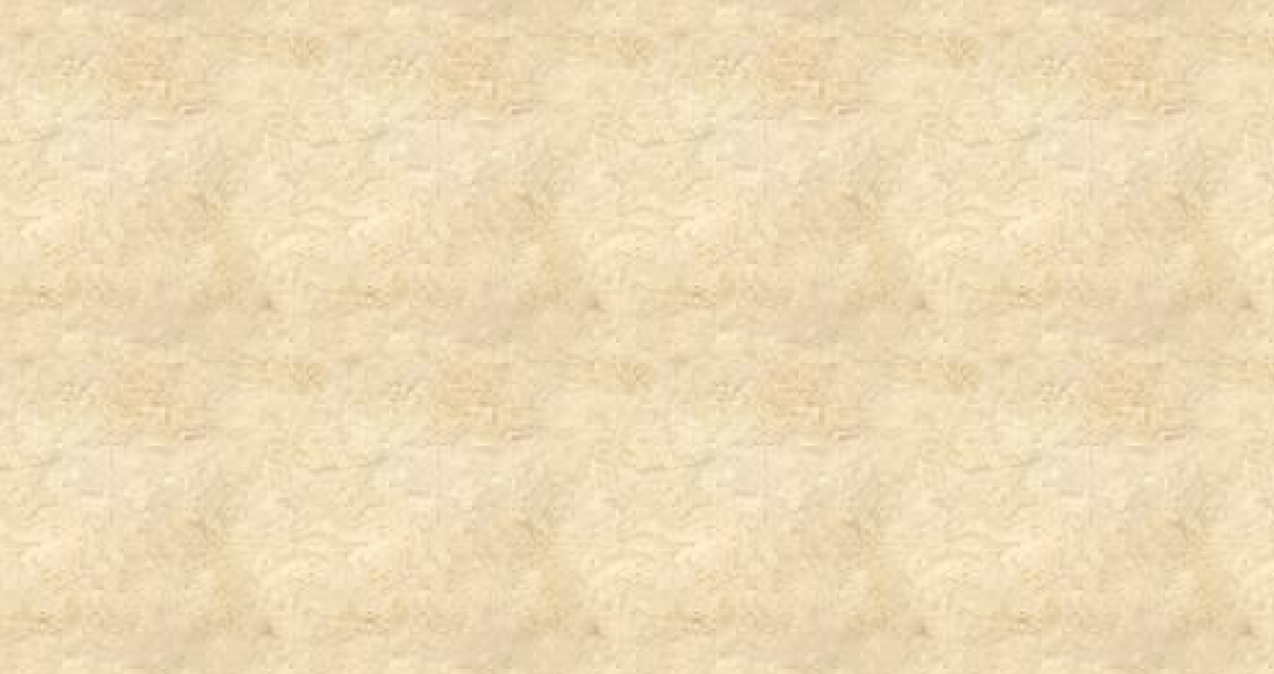 II-Vizyon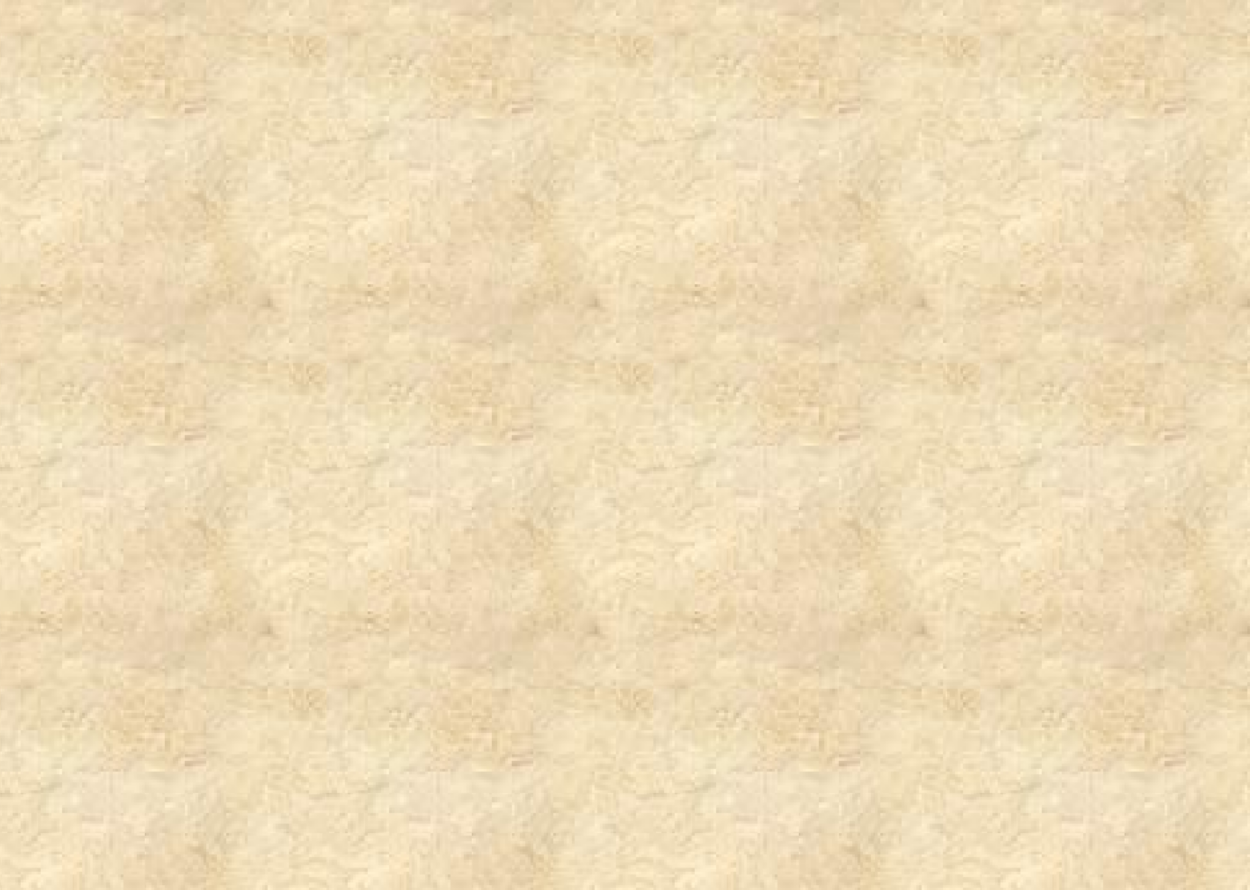 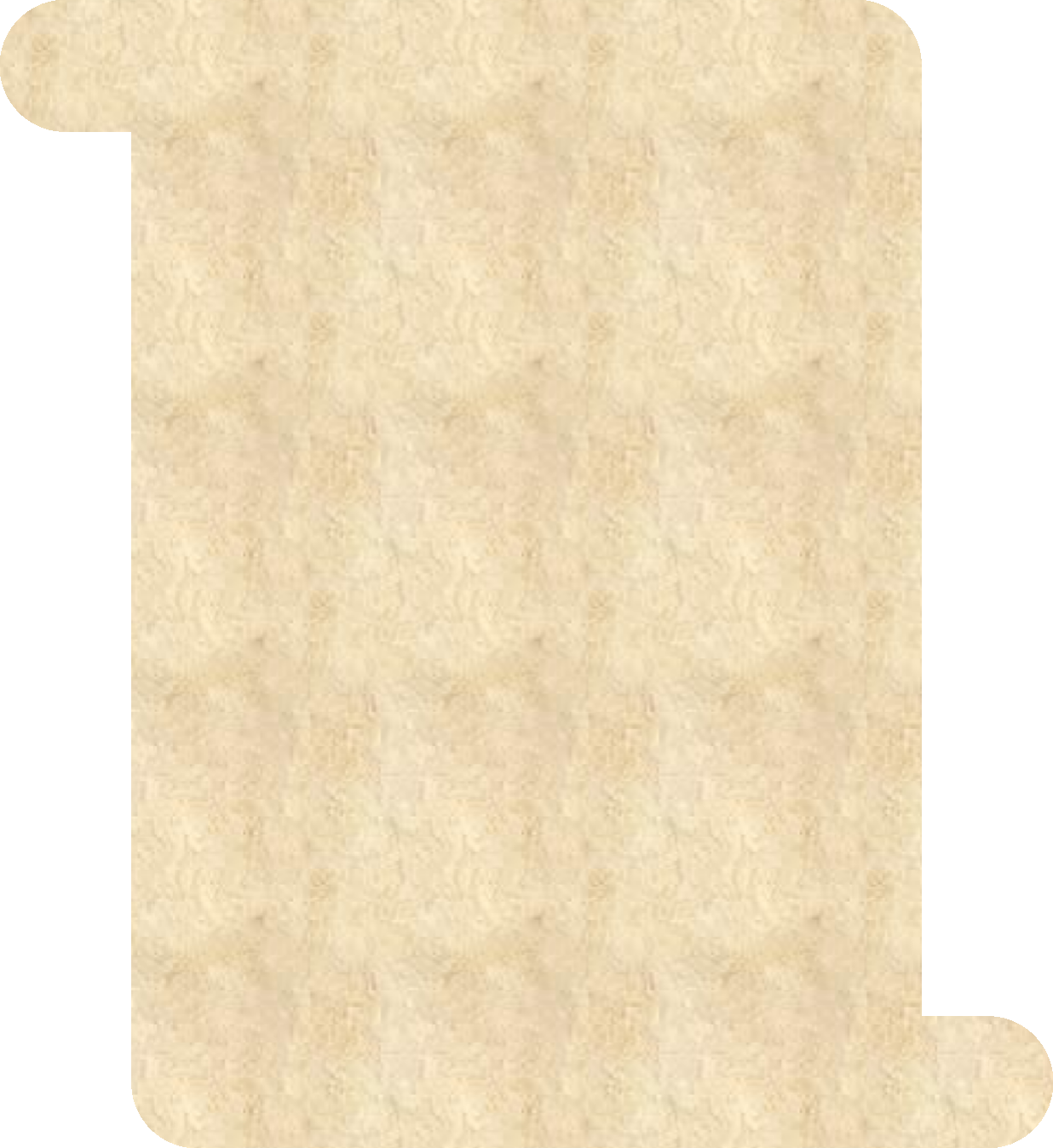 Bingöl  İl Özel İdaresi üst yönetimi tarafından belirlenen amaç ve ilkelere uygun olarak; İdare bütçesi ve performans programının hazırlanması, uygulanması, izlenmesi ve değerlendirilmesi ve bütçe kesin hesabı ile ilgili faaliyetleri yürütmek.GÖREV VE SORUMLULUKLARI:Harcama birimlerinden gelen bütçe tekliflerini Bütçe kontrol ve konsolide ederek İdare bütçe teklifini hazırlamak.Bütçe uygulama sonuçlarını değerlendirmek rapor halinde yönetime sunmak.Harcama birimleriyle koordineli bir şekilde Performans Programı ve Performans Esaslı Bütçenin hazırlanması ile ilgili işleri yapmak.İdare bütçesini hazırlama faaliyetlerini yürütmek, izleme ve değerlendirme sonucunda rapor hazırlamak ve yöneticisine sunmak.Ayrıntılı Harcama Programı (AHP) hazırlama işlemlerini yapmak.Ödenek gönderme, ödenek aktarma, ödenek tenkis, ödenek revize ve ödenek serbest bırakma işlemleri yapmak.Bütçe kesin hesabının oluşturulması çalışmalarını yürütmek.Kurumsal Mali Durum ve Beklentileri Raporunu hazırlamak.Bütçe ile ilgili bilişim işlemlerini yürütmek.Bütçe işlemleri ile ilgili eğitim programı düzenlenmesi ile ilgili faaliyetleri, ilgili birimle koordineli yürütmek.Performans Programı Hazırlama Rehberinde istenilen tabloları hazırlamak ve ilgili sistemine girişini yapmak.Bütçe kayıtlarını tutmak, uygulama sonuçlarına ilişkin verileri toplamak, değerlendirmek, bütçe sapmalarını analiz etmek, raporlamak ve bütçe kesin hesabı ile malî tabloları ve istatistikleri hazırlamak.İdarenin ilgili mali yıla ait geçici ve kesin kabul işlemleri sonrasında kesin hesabının oluşturulması ve malî istatistiklerin hazırlanması çalışmalarını yürütmek.Muhasebe kayıtlarını esas alarak kesin hesap cetvellerini hızlı ve hatasız olarak çıkartmak.Stratejik Plan Hazırlama, İzleme ve Değerlendirme Sorumlusu ile koordineli bir şekilde Performans Sonuç Tablolarını doldurmak ve Performans Sonuç Değerlendirme Raporunu hazırlamak ve revize etmek.Stratejik Plan İzleme ve Değerlendirme Sorumlusu ile koordineli bir şekilde Performans Programının hazırlanmasına yönelik olarak Rehber kapsamında istenilen tabloları hazırlamak.Mesleğine ilişkin yayınları sürekli izlemek, gelişmeleri takip etmek ve bilgilerini güncellemek.Faaliyetlerine ilişkin bilgilerin kullanıma hazır bir biçimde bulundurulmasını, rapor ve benzerlerinin dosyalanmasını sağlamak, gerektiğinde konuya ilişkin belge ve bilgileri sunmak.Görev alanı ile ilgili tüm kayıt, evrak ve değerlerin korunmasından sorumlu olmak, arşiv oluşturmak ve düzenini sağlamak.Bölümün ilgi alanına giren konularda meydana gelebilecek standart dışılık olgusunun giderilmesi ve sürekli iyileştirme amacıyla; ‘Düzeltici Faaliyet’ ve ‘Önleyici Faaliyet’ çalışmaları yapmak.İş sağlığı ve iş güvenliği kurallarına uymak, birlikte çalıştığı kişilerin söz konusu kurallara uymalarını sağlamak, gerektiğinde uyarı ve tavsiyelerde bulunmak.Görev ve sorumluluk alanındaki faaliyetlerin mevcut İç Kontrol Sisteminin tanım ve gereklerine uygun olarak yürütülmesini sağlamak.Yaptığı işin kalitesinden sorumlu olmak ve kendi sorumluluk alanı içerisinde gerçekleştirilen işin kalitesini kontrol etmek.Görev alanı ile ilgili olarak yöneticisi tarafından verilen diğer görevleri yerine getirmek.YETKİLERİ:Yukarıda belirtilen görev ve sorumlulukları gerçekleştirme yetkisine sahip olmak.Faaliyetlerin gerçekleştirilmesi için gerekli araç ve gereci kullanmak2021 YILI İL ÖZEL İDARESİ BÜTÇE GELİRLERİ TABLOSUBÜTÇE GİDERLERİNİN EKONOMİK SINIFLANDIRILMASI2021 YILI İL ÖZEL İDARESİ BÜTÇE GİDERLERİ TABLOSU    	                 2021 YILI BÜTÇENİN GERÇEKLEŞME ORANI2022 YILI GELİR BÜTÇESİ2022 YILI EKONOMİK SINIFLANDIRMAYA GÖRE GİDER BÜTÇESİ:  2022 YILI İLK BEŞ AYLIK (01.01.2022-31.05.2022) GELİR UYGULAMA SONUÇLARI2022 YILI İLK BEŞ AYLIK (01.01.2022-31.05.2022) EKONOMİK SINIFLANDIRMAYA GÖRE GİDER UYGULAMA SONUÇLARI2023 YILI TAHMİNİ GELİR BÜTÇESİ2023 YILI TAHMİNİ GİDER BÜTÇESİBingöl  İl Özel İdaresi’nin 2022 yılı bütçe tahminlerinde, toplam 6 adet Stratejik Amaç için toplam 45.674.921,65 TL ödenek ayrılmıştırStratejik Amaç-1: Kent Kır ve Sosyo Ekonomik Grupları Entegrasyonun Sağlanması için,  Plan Proje Yatırım ve Hizmetler alanında hizmet kalitesini arttırmak için bütçeden ayrılan ödenek 2.840.424,76 TLStratejik Amaç-2: Kırsal Kalkınmanın Güçlendirilmesi için Yol ulaşım ağının eksiksiz ve yüksek kalitede tamamlanması için bütçeden ayrılan ödenek 6.588.000,00 TLStratejik Amaç-3:Tarımsal ve kırsal kalkınmanın desteklenmesi için bütçeden ayrılan ödenek 3.803.000,00 TLStratejik Amaç-4: Kültürel Yaşamın Zenginleştirilmesi, Kültür sanat spor  ve turizm faaliyetlerini arttırmak için bütçeden ayrılan      ödenek 279.000,00 TLStratejik Amaç-5:  Kırsal Kalkınmanın Güçlendirilmesi  için Sağlıklı içmesuyu şebekesi Su ve Kanal Hizmetlerinin  tüm kırsala ulaştırılması için bütçeden ayrılan ödenek 15.093.496,89 TL Stratejik Amaç-6: Kurum etkinliğinin ve verimliliğinin arttırılması, Kırsal Kalkınmanın Güçlendirilmesi için  Destek Hizmetlerine   bütçeden ayrılan  ödenek 17.350.000,00 TL	Stratejik Amaçların Bütçeden Aldıkları Payın YüzdesiBingöl İl Özel İdaresi’nin 2022 yılı bütçe tahminlerinde, toplam 6 adet Stratejik Amaç için toplam 45.944.921,65 TL ödenek ayrılmıştır. Ayrılan ödeneğin Stratejik Amaçlar bazında oransal dağılımı incelendiğinde,Stratejik Amaç-1: Kent Kır ve Sosyo Ekonomik Grupları Entegrasyonun Sağlanması için,  Plan Proje Yatırım ve Hizmetler alanında hizmet kalitesini arttırmak amacının bütçe içindeki oransal payı  %6,18Stratejik Amaç-2: Kırsal Kalkınmanın Güçlendirilmesi için Yol ulaşım ağının eksiksiz ve yüksek kalitede tamamlanması için  bütçe içindeki oransal payı %14,34Stratejik Amaç-3: Tarımsal ve kırsal kalkınmanın desteklenmesi amacının bütçe içindeki oransal payı %8,28Stratejik Amaç-4: Kültürel Yaşamın Zenginleştirilmesi, Kültür sanat spor ve turizm faaliyetlerini arttırmak için bütçe içindeki oransal pay % 0,59Stratejik Amaç-5: Kırsal Kalkınmanın Güçlendirilmesi  için Sağlıklı içmesuyu şebekesi , Su ve Kanal Hizmetlerinin  tüm kırsala ulaştırılması için  bütçe içindeki oransal payı% 32,85 Stratejik Amaç-6: Kurum etkinliğinin ve verimliliğinin arttırılması, Kırsal Kalkınmanın Güçlendirilmesi için Destek Hizmetlerine bütçe içindeki oransal payı %37,76STRATEJİK AMAÇ VE HEDEFLERStratejik Amaç-1: 5302 Sayılı İl Özel İdaresi, 3202 sayılı Köye Yönelik Hizmetler Hakkındaki Kanun çerçevesinde bulunan hizmetlerle ilgili, genel olarak kırsal alandaki köy ve bağlı yerleşim birimlerinin altyapı  plan, proje çalışmalarını ve İl Cografi Bilgi Sistemi çalışmalarını yürütmek,  Kent-kır ve  sosyo-ekonomik  gruplar  arasındaki hizmet farklılıklarını azaltan, çağdaş yaşamın gerekleriyle uyumlu, halkın ihtiyaç ve beklentilerine uygun bir anlayışla fiziki ve sosyal alt yapı çalışmaları hizmet kalitesini arttırmak Hedef 1.1: Coğrafi Bilgi Sistemi çalışmalarını yürütmekPerformans Göstergesi 1.1.1: Yol, köprü, kanalizasyon, içme ve kullanma suyu planlaması için, öncelik puanlaması kriterlerinin oluşturulması ve oluşturulan öncelik puanına göre planlamak. Köy ve köy bağlılarının; yol, köprü, kanalizasyon, içme ve kullanma suyu ihtiyaçları ile ilgili envanter bilgilerini tutmak ve güncelliğini sağlayacak çalışmalar yürütmek. Plan ve proje çalışmaları için gerekli her türlü arazi çalışmasını yapmak Performans Göstergesi 1.1.2: Köy ve köy bağlılarının; yol, köprü, kanalizasyon, içme ve kullanma suyu ihtiyaçları ile ilgili envanter bilgilerini tutmak ve güncelliğini sağlayacak çalışmalar yürütmek. Performans Göstergesi 1.1.3: Yol, köprü, kanalizasyon, içme ve kullanma suyu etüt ve proje işlerini ve tesislere ait her türlü  yapıların (sanat yapısı, arıtma tesisi vs.) projelerini yapmak Hedef 1.2: Birimi ile ilgili dönemler halinde Faaliyet Raporları, Birim Performans Planını ve Yıllık Yatırım Programı hazırlamak ve Üst Makama sunmak. Performans Göstergesi 1.2.1: İş ve işlemleriyle ilgili hizmet politikasının belirlenmesi, bu hizmetlerin geliştirilmesi, etkinlik ve verimliliğin artırılması, ortaya çıkacak aksaklıkların giderilmesi hususlarında gerekli çalışma ve araştırmaların yapılması veya yaptırılmasını sağlamak. Performans Göstergesi 1.2.2: İl Özel İdare birimlerinin kurumsallaşmasına ve hizmet verdiği sektörlerde hizmetlerin etkin ve verimli yürütülmesine yönelik, araştırmalar ve taramalarla desteklenmiş sürekli bir bilgi akışını oluşturmak. Stratejik Amaç-2:Yol ulaşım ağının eksiksiz ve yüksek kalitede tamamlanması ve tüm kırsala ulaştırılmasıHedef 2.1: Yol ulaşım ağının eksiksiz ve yüksek kalitede tamamlamak, hiçbir aksaklığa mahal vermeden devamlılığını sağlamakPerformans Göstergesi 2.1.1: Bitümlü sıcak kaplama(BSK) yol yapımıPerformans Göstergesi 2.1.2: Stabilize kaplama yol yapımPerformans Göstergesi 2.1.3: Mevcut yolların bakım ve onarımıHedef 2.2: Köylerin ulaşım ihtiyaçlarının maksimum düzeyde karşılanması için yol ulaşım ağını tamamlamakPerformans Göstergesi 2.2.1: Köy yollarının parke taşı ile döşenmesiPerformans Göstergesi 2.2.2: Trafik işaret ve levha çalışmalarının tamamlanmasıHedef 2.3: Kırsal alanda içme suyu kapasitesinin arttırılması için gerekli çalışmaların başlatılmasıPerformans Göstergesi 2.3.1: İçme suyu sondaj kuyularının açılmasıPerformans Göstergesi 2.3.2: Köylerde içme suyu şebekelerinin tesis edilmesiPerformans Göstergesi 2.2.3: Mevcut içme suyu depolarının bakım ve onarımlarının yapılmasıHedef 2.4: Halkın kanalizasyon ve arıtma ihtiyaçlarını sorunsuz ve sürekli bir şekilde karşılamakPerformans Göstergesi 2.4.1: İhtiyaç duyulan yerleşkelere yeni kanalizasyon tesis etmekPerformans Göstergesi 2.4.2: Mevcut kanalizasyon şebekelerinin bakım ve onarımlarını yapmakStratejik Amaç-3:Tarımsal ve kırsal kalkınmanın desteklenmesiHedef 3.1: Tarımsal verimliliğin arttırılmasına katkı sağlamakPerformans Göstergesi 3.1.1: Hasat sonrası toprağın verimini düşürecek arazi yangılarını engelleyici projeleri desteklemekPerformans Göstergesi 3.1.2: Çiftçileri doğru su kullanımı ve modern tarım teknikleri konularında bilinçlendirecek projelere destek sağlamakHedef 3.2:Tarımsal üretimin ve hayvancılığın geliştirilmesine yönelik projeler geliştirmek ve desteklemekPerformans Göstergesi 3.2.1: Mera ıslahı projelerine destek verilmesiPerformans Göstergesi 3.2.2: Hayvan ve bitki hastalıkları ile mücadele için koruyucu ilaç alımına katkı sunmakPerformans Göstergesi 3.2.3: İhtiyaç dahilinde sertifikalı tohum, fide ve fidan teminine destek verilmesiStratejik Amaç-4: Kültür sosyal, sanat ,turizm ve spor faaliyetlerini arttırmakHedef 4.1: Doğal zenginlikleri turizme kazandırmak üzere kültürel ve sanatsal faaliyetleri desteklemekPerformans Göstergesi 4.1.1:İlimizdeki ören yerlerinin korunup sit alanlarına dönüştürülmesi programlarına katkı sağlamakPerformans Göstergesi 4.1.2:İlimizde müzelerin zenginleştirilmesine ve müze sayısının arttırılmasına destek vermekHedef 4.2: İlin tanıtımı için gerekli çalışmaları yapmak, kültürel ve sanatsal faaliyetlere katılımı arttırmakPerformans Göstergesi 4.2.1: Yapılacak gezi programlarına katkı sağlamakHedef 4.3: Halka spor bilincini aşılamak ve sportif faaliyetlere katılımı arttırmak üzere gerekli imkanları olanaklı kılmakPerformans Göstergesi 4.3.1: Sportif faaliyetler için açılması planlanan yeni spor  komplekslerine destek sağlamakPerformans Göstergesi 4.3.2: Sportif faaliyetler için gerekli malzeme teminini desteklemekPerformans Göstergesi 4.3.3: Mevcut spor komplekslerinin bakım ve onarımları için katkı sağlamakStratejik Amaç-5:Hizmet alanında yaşam kalitesinin arttırılması ve sosyokültürel hayatın güçlendirilmesiHedef 5.1: Etkili mekânsal planlamalar ile yerleşim yerlerini geliştirmekPerformans Göstergesi 5.1.1: Yapılarla ilgili ihtiyaç ve taleplerin (izin, görüş, iskan vb.) karşılanmasıPerformans Göstergesi 5.1.2: Yeni imar planlarının, tadilat ve revizyon işlemlerinin yapılmasıHedef 5.2: Ortak yaşam alanlarının standartlarını yükseltmekPerformans Göstergesi 5.2.1: Köylerde ve köy okullarında yeni parklar ve oyun alanları kurmakPerformans Göstergesi 5.2.2: Çevreyi koruyan, geri dönüşüm bilincini arttıracak etkinlikte çöp konteynırı satın almakPerformans Göstergesi 5.2.3: Kırsal alanlarda ilaçlama çalışmaları yapmakHedef 5.3: Kaçak yapılaşmanın önüne geçerek planlı ve düzenli yaşam alanlarının oluşturulmasıPerformans Göstergesi 5.3.1: Kamuya ait taşınmazların haksız işgalinin önüne geçmek. Makine, ekipman ve yedek parçaların uygun araçlara dağıtımını sağlamak, Bakım ve onarım işlerini yapmak,Demirbaş ve tüketim malzemelerinin devir ve terkin işlemlerini yapmak, Makine parkı ile ilgili yıllık bütçe tekliflerini hazırlamak.Performans Göstergesi 5.3.2: Köy sakinlerinin yeni yerleşke alanı ihtiyaçlarının karşılanması için imar alanı açmakHedef 5.5: Afet ve acil durumlar ile sivil savunmaya ilişkin hizmetleri güçlendirmekPerformans Göstergesi 5.5.1: Teknik donanımı güçlendirmeye yönelik destek sağlamakPerformans Göstergesi 5.5.2: Afet durumlarında idare binası içerisinde can ve mal kaybının en aza indirilmesi için eğitim ve tatbikatların desteklenmesiMakine parkında bulunan araçların yedek parçalarının özelliklerini ve miktarını tespit etmek ve gerektiğinde satın alınması işlemlerini yürütmek,Stratejik Amaç-6: Kurum etkinliğinin ve verimliliğinin arttırılmasıHedef 6.1: Mali yapıyı güçlendirip geliştirmek, kaynak verimliliğini arttırmakPerformans Göstergesi 6.1.1: Mali bütçeleme ve raporlama kapasitesinin arttırılmasıPerformans Göstergesi 6.1.2: Gelirde sürekli artış için alternatif kaynaklar üretmekPerformans Göstergesi 6.1.3: Stratejik plan ve mali performansları uygun güçlü bütçeyle yönetmekHedef 6.2: Günün teknolojisine uygun donanım ve yazılımları kullanmakPerformans Göstergesi 6.2.1: İhtiyaç duyulan donanım ve yazılım taleplerini karşılamakPerformans Göstergesi 6.2.2: Coğrafi Bilgi Sisteminin (CBS) tamamlanması ve aktif kullanımının sağlanmasıHedef 6.3:Çağdaş insan kaynakları yönetimi anlayışını uygulamakPerformans Göstergesi 6.3.1: Plan dönemi içerisinde personel için ihtiyaç duyulan hizmet içi eğitim programları düzenlemekPerformans Göstergesi 6.3.2: Personelin verimliliği, özlük hakları, kariyer  planlaması için etkin insan kaynakları anlayışını uygulamakHedef 6.4:Makine-Araç parkı kapasitesini arttırmakPerformans Göstergesi 6.4.1: Yeni makine ve araç alımı yapmakPerformans Göstergesi 6.4.2: İhtiyaç duyulması halinde makine ve araç kiralamakHedef 6.5:İç kontrol sistemini ve kurumsal risk yönetim sistemini oluşturmak ve uygulamakPerformans Göstergesi 6.5.1: İç kontrol sistemi standartlarına uyumu sağlamak, eylem planlarında öngörülen eylemleri tamamlamakPerformans Göstergesi 6.5.2: Belirlenen riskleri iyileştirme yoluyla en aza indirgemekHedef 6.6: Paydaşlarla ilişkileri güçlendirmekPerformans Göstergesi 6.6.1: Paydaş memnuniyetinde artış sağlamakPerformans Göstergesi 6.6.2: Vatandaş memnuniyetini en üst seviyelere taşımakYol ve Ulaşım Hizmetleri  Müdürlüğü Performans GöstergeleriÇEVRE, ŞEHİRCİLİK ve İKLİM DEĞİŞİKLİĞİALT YAPI VE KENTSEL DÖNÜŞÜM HİZMETLERİ(01.01.2022-30.06.2022)AÇIKLAMASI: 6306 sayılı Kanun kapsamında belirlenecek riskli alan ve rezerv alanların tespitine yönelik çalışmalar yapmak, kanun uyarınca ilan edilecek riskli alanlar için idarelerin taleplerini incelemek, konu hakkında yerinde yapılan tespit sonrasında gerek görülmesi halinde Bakanlığa bilgi vermek, Riskli alan ve rezerv alanlar için jeolojik - jeoteknik etkenler ile topografya, altyapı, ulaşım, tarımsal ve turistik özellikler, mülkiyet durumu, maliyet vb. bilgileri toplayarak Bakanlığa iletmek,MEKÂNSAL VE PLANLAMA HİZMETLERİİMAR BARIŞI   (01.01.2022-30.06.2022)AÇIKLAMA: İmar mevzuatına veya ruhsata aykırı yapılara verilecek yapı kayıt belgesiyle vatandaşlarımızın imar sorunlarının çözülmesidir.YEREL YÖNETİM HİZMETLERİUYUŞTURUCUYLA MÜCADELE(01.01.2022-30.06.2022)AÇIKLAMASI: İnsanların can ve mal güvenliğini tehdit eden, çevre kirliliğine yol açan kent estetiğine uygun olmayan metruk binaların, uyuşturucu kaçakçılığı ve kullanımına, sigara kaçakçılığına, bu maddelerin saklanması ve gizlenmesi gibi amaçlarla kullanıldığı anlaşılan metruk binaların yıkılması ve yıktırılması amacı planlanmaktadır.YAPI DENETİM HİZMETLERİAFET KOORDİNASYON VE İSKÂN HİZMETLERİ HASAR TESPİT ÇALIŞMALARI(01.01.2022-30.06.2022)PROJE VE YAPIM HİZMETLERİ AİLE VE SOSYAL HİZMETLER İL MÜDÜRLÜĞÜ	 Yoksulluk, toplumsal ve sosyal dışlanma riski altındaki dezavantajlı grup ve kişilerin ekonomik ve sosyal hayata katılımlarını sağlamak, yaşam kalitelerini yükseltmek ve topluma entegre etmek, STRATEJİK AMAÇLAR 	S.A.9- Yoksulluk, toplumsal ve sosyal dışlanma riski altındaki dezavantajlı grup ve kişilerin ekonomik ve sosyal hayata katılımlarını sağlamak, yaşam kalitelerini yükseltmek ve topluma entegre etmek, HEDEFLER 	S.H.9.1-Korunmaya muhtaç çocuklar için alternatif bakım modellerini desteklemek,	S.H.9.2- İlimizdeki tüm engelli grupları ile ilgili alan taraması yapılması birinci aşamada ilköğretim ve ortaöğretim çağındaki çocuklardan başlanılmak üzere bu esnada ulaşılan kişilere sosyal hizmet modelleri hakkında bilgi ve danışmanlık hizmeti sunmak,	S.H.9.3- Sosyal hizmetlere vatandaşların gönüllü katılımını sağlamaya yönelik çalışmalar yapmak,	S.H.9.4- Engellilerin ekonomik ve sosyal hayata katılımlarının arttırılması için sosyal ve fiziki çevre şartlarını iyileştirilmesine yönelik çalışmalar yapmak,	S.H.9.5- Yalnız yaşayan yaşlıların günlük ihtiyaçlarını karşılanmasına yönelik çalışmalar gerçekleştirmek,	S.H.9.6- Korunmaya ve yardıma muhtaç; çocuk, kadın, yaşlı ve engelli kişilere hizmet ulaştırılması amacıyla, bina yapım, onarım, makine, tesisat, araç ve personel ihtiyaçlarının sağlanması amacıyla gerekli çalışmalar yapmak,	S.H.9.7- Yoksulluğun azaltılması hedefini gerçekleştirmek amacıyla, sosyal transfer uygulaması ve mikro kredi faaliyetlerine başlamak,	S.H.9.8- Kırsal alanda yaşayan yoksul kişi ve grupların ekonomik kaynaklarını çeşitlendirilmesi için gelir getirici projeler üretmek, kaynak aktarmak,	1- Yoksulluk içinde olup temel ihtiyaçlarını karşılayamayan ve hayatını sürdürmekte güçlük çeken çocuk ve gençlerin bakımı konusunda ailelerin desteklenmesi amacıyla verilen Sosyal ve Ekonomik Destek (SED) Hizmetinin ilimizdeki dağılımı tablodaki gibidir.SED ALAN ÇOCUKLARIN EĞİTİM DURUMUNA GÖRE DAĞILIMI VE AYLIK KİŞİ BAŞI ÖDENEN SED MİKTARIMüdürlüğümüzce 2022 yılında Sosyal ve Ekonomik Destek (SED) kapsamında 1017 kişiye toplam 8.032.605,00 TL ödeme yapılmış olup, yıl içerisinde 184 kişinin SED hizmeti denetimi gerçekleştirilmiştir.2- Engellilik sınıflandırmasına göre tam bağımlı olduğu belgelendirilenlerden; günlük hayatın alışılmış, tekrar eden gereklerini önemli ölçüde yerine getirememesi nedeniyle hayatını başkasının yardımı ve bakımı olmadan devam ettiremeyecek derecede düşkün olduğu, her ne ad altında olursa olsun her türlü gelirleri toplamı esas alınmak suretiyle; kendilerine ait veya bakmakla yükümlü olduğu birey sayısına göre kendilerine düşen ortalama aylık gelir tutarının, bir aylık net asgari ücret tutarının 2/3’ünden daha az olduğu bakım raporu ile tespit edilenlere verilen Evde Bakım Hizmetinin ilimizdeki dağılımı tablodaki gibidir.01.01-31.05/2022 tarihleri arasında bir kişiye verilen Evde Bakım Hizmeti ücreti 2.354,45 TL'dir. 2022 yılında Evde Bakım Hizmeti kapsamında 3237 kişiye 37.817.499,00 TL ödeme yapılmış olup, yıl içerisinde 284 kişinin Evde Bakım Hizmeti denetimi gerçekleştirilmiştir. 3- 15/05/2015 tarihi ve sonrasında, çocukları canlı doğan Türk vatandaşlarına Doğum Yardımı yapılır. İlimizdeki istatistiki bilgiler tablodaki gibidir. Müdürlüğümüzce 01/01/2022-31/05/2022 tarihleri arasında Doğum Yardımı kapsamında 1546 çocuk için 697.900,00 TL ödeme yapılmıştır.	4- Akraba veya Yakın Çevre Koruyucu Aile Modeli: Veli ya da vasi dışında kalan kan bağı bulunan akrabalar ya da çocuğun iletişim içinde olduğu veya tanıdığı bakıcı, komşu gibi yakın çevresinde olan kişiler, tercih etmeleri halinde en az temel ana, baba eğitimleri kapsamında eğitim almış kişi ve ailelerin sağladığı bakım kapsamında ilimizdeki Koruyucu Aile bilgileri tabloda gösterilmiştir.Müdürlüğümüzce 2022 yılında Koruyucu Aile Modeli kapsamında 42 aileye 53 çocuk için toplam 709.590,26 TL ödeme yapılmıştır.5- ''Evlat Edinilen Çocuk''  hakkında mahkemece korunma kararı veya Acil Valilik Onayı alınarak kuruluşlara yerleştirilmiş ya da yerleştirilmek üzere sıraya alınan korunmaya muhtaç çocuğu veya ailesi tarafından evlat edindirilmesine rıza verilen çocuğu kapsar.Müdürlüğümüzce 2014-2022 yılları arasında Evlat Edindirme kapsamında 3 çocuk evlat edindirilmiştir.6- ''Engelli Kimlik Kartı'' doğuştan veya sonradan herhangi bir nedenle meydana gelen bedensel, zihinsel, ruhsal, duyusal ve sosyal yeteneklerini yüzde kırk (%40) veya daha yüksek bir oranda kaybeden ve Türkiye Cumhuriyeti vatandaşı olan engelli bireylere verilmektedir. Engelli kimlik kartı ile başta ücretsiz ve indirimli seyahat olmak üzere birçok hak ve hizmetten yararlanılmaktadır.Müdürlüğümüzce 2010-2022 yılları arasında 6.302 kişiye Engelli Kimlik Kartı verilmiştir7- Müdürlüğümüzde 2022 yılında korunma ve bakım altındaki çocuk sayısı kuruluşlar göre tablodaki gibidir.8- Müdürlüğümüzce 2022 yılında ilimizde “Risk Altında Bulunan Çocuk” bilgileri aşağıdaki tabloda gösterilmiştir.  9- ''Aile Eğitim Programları” ülkemizde sağlıklı, mutlu ve müreffeh ailelerin oluşması için ailelerin;	Eğitim, hukuk, iktisat, medya ve sağlık alanlarındaki hizmetlerden daha etkili biçimde yararlanmalarına,, aile içi süreçlerini işlevsizleştirerek aile yaşam kalitelerinin artmasına, sahip olduğu her türlü kaynağı etkili bir şekilde yönetmelerine ve karşılaşabilecekleri çeşitli risklere yönelik önlemler almalarına katkıda bulunmayı amaçlamaktadır.Müdürlüğümüzce 2022 yılında ''Aile Eğitim Programları'' kapsamında yapılan çalışmalar tablodaki gibidir.NoNoTemel Stratejik KonularAlt BaşlıklarSorumlu Kuruluşlar11KIRSAL KALKINMA VE KIRSAL ALTYAPI1.1 Kırsal KalkınmaKöye Yönelik Hizmetler Müdürlüğü, İl Gıda Tarım ve Hayvancılık Müdürlüğü, Çevre ve Şehircilik Müdürlüğü.11KIRSAL KALKINMA VE KIRSAL ALTYAPI1.2 Tarımsal Teşkilatlanmanın Güçlendirilmesiİl Gıda Tarım ve Hayvancılık Müdürlüğü, Köye Yönelik Hizmetleri Şube Müdürlüğü,11KIRSAL KALKINMA VE KIRSAL ALTYAPI1.3 Tarımsal Envanterİl Gıda Tarım ve Hayvancılık Müdürlüğü, Köye Yönelik Hizmetler Şube Müdürlüğü11KIRSAL KALKINMA VE KIRSAL ALTYAPI1.4 Sulama ve İçme Suyuİl Gıda Tarım ve Hayvancılık Müdürlüğü, Köye Yönelik Hizmetler Şube Müdürlüğü11KIRSAL KALKINMA VE KIRSAL ALTYAPI1.5 Fiziki AltyapıKöye Yönelik Hizmetler Şube Müdürlüğü, Çevre ve Şehircilik Müdürlüğü.İl Gıda Tarım ve Hayvancılık Müdürlüğü, Sağlık İl Müdürlüğü, Milli Eğitim İl Müdürlüğü22SOSYAL REFAHIN ARTIRILMASI2.1 Kültürel Yaşamın ZenginleştirilmesiMilli Eğitim İl Müdürlüğü, Kültür ve Turizm İl Müdürlüğü22SOSYAL REFAHIN ARTIRILMASI2.2 Mikro Yatırımlarİl Gıda Tarım ve Hayvancılık Müdürlüğü, Köye Yönelik Hizmetler Şube Müdürlüğü, Kültür ve Turizm İl Müdürlüğü, Çevre ve Şehircilik Müdürlüğü. İl Özel İdaresi, Aile ve Sosyal Politikalar İl Müdürlüğü22SOSYAL REFAHIN ARTIRILMASI2.3 Halk Eğitimi ve Halkın BilinçlendirilmesiÇevre ve Şehircilik Müdürlüğü. Sağlık İl Müdürlüğü, Milli Eğitim İl Müdürlüğü, İl Gıda Tarım ve Hayvancılık Müdürlüğü, Köye Yönelik Hizmetler Şube Müdürlüğü22SOSYAL REFAHIN ARTIRILMASI2.4 Sosyal Hizmetler ve YardımlarAile ve Sosyal Politikalar İl Müdürlüğü, İl Planlama Müdürlüğü22SOSYAL REFAHIN ARTIRILMASI2.5 Hayırseverlerİl Genel Meclisi, İl Encümeni, Milli Eğitim İl Müdürlüğü22SOSYAL REFAHIN ARTIRILMASI2.6 Eğitim ve Sağlıkta Kalitenin ArtırılmasıMilli Eğitim İl Müdürlüğü, Sağlık İl Müdürlüğü3TURİZMİN GELİŞTİRİLMESİ VE JEOTERMAL KAYNAKLARIN DEĞERLENDİRİLMESİTURİZMİN GELİŞTİRİLMESİ VE JEOTERMAL KAYNAKLARIN DEĞERLENDİRİLMESİ3.1 Güneşin Doğuşu, Yüzenada ve Ören Yerleri   Kültür ve Turizm İl Müdürlüğü3TURİZMİN GELİŞTİRİLMESİ VE JEOTERMAL KAYNAKLARIN DEĞERLENDİRİLMESİTURİZMİN GELİŞTİRİLMESİ VE JEOTERMAL KAYNAKLARIN DEĞERLENDİRİLMESİ3.2 Turizmin Geliştirilmesi ve ÇeşitlendirilmesiKültür ve Turizm İl Müdürlüğü,  3TURİZMİN GELİŞTİRİLMESİ VE JEOTERMAL KAYNAKLARIN DEĞERLENDİRİLMESİTURİZMİN GELİŞTİRİLMESİ VE JEOTERMAL KAYNAKLARIN DEĞERLENDİRİLMESİ3.3 Jeotermal KaynakÇevre ve Şehircilik Müdürlüğü. İl Gıda Tarım ve Hayvancılık Müdürlüğü4ÇEVRESEL VE MEKANSAL GELİŞMEÇEVRESEL VE MEKANSAL GELİŞME4.1 Su Kirliliği ve Katı AtıkKöye Yönelik Hizmetler Şube Müdürlüğü, Çevre ve Şehircilik Müdürlüğü. İl Gıda Tarım ve Hayvancılık Müdürlüğü4ÇEVRESEL VE MEKANSAL GELİŞMEÇEVRESEL VE MEKANSAL GELİŞME4.2 Çevresel ve Mekansal GelişmeÇevre ve Şehircilik Müdürlüğü.İl Gıda Tarım ve Hayvancılık Müdürlüğü, Köye Yönelik Hizmetler Şube Müdürlüğü4ÇEVRESEL VE MEKANSAL GELİŞMEÇEVRESEL VE MEKANSAL GELİŞME4.3 Doğal AfetlerÇevre ve Şehircilik Müdürlüğü.4ÇEVRESEL VE MEKANSAL GELİŞMEÇEVRESEL VE MEKANSAL GELİŞME4.4 Fiziki PlanlamaÇevre ve Şehircilik Müdürlüğü.İl Gıda Tarım ve Hayvancılık Müdürlüğü, Köye Yönelik Hizmetler Şube Müdürlüğü5KURUMSAL YENİDEN YAPILANMA VE KURUMSAL YAPININ GELİŞTİRİLMESİKURUMSAL YENİDEN YAPILANMA VE KURUMSAL YAPININ GELİŞTİRİLMESİ5.1 Çalışanların Özlük Haklarının Güçlendirilmesiİnsan Kaynakları ve Eğitim Müdürlüğü5KURUMSAL YENİDEN YAPILANMA VE KURUMSAL YAPININ GELİŞTİRİLMESİKURUMSAL YENİDEN YAPILANMA VE KURUMSAL YAPININ GELİŞTİRİLMESİ5.2 Kurumlararası İşbirliğinin Güçlendirilmesiİl Özel İdaresi,  İl Planlama Müdürlüğü, B.Ü. B.M.Y.O5KURUMSAL YENİDEN YAPILANMA VE KURUMSAL YAPININ GELİŞTİRİLMESİKURUMSAL YENİDEN YAPILANMA VE KURUMSAL YAPININ GELİŞTİRİLMESİ5.3 Kurumsal ve Yönetsel Gelişmeİl Planlama Müdürlüğü, B.Ü. B.M.Y.O, İl Özel İdaresi5KURUMSAL YENİDEN YAPILANMA VE KURUMSAL YAPININ GELİŞTİRİLMESİKURUMSAL YENİDEN YAPILANMA VE KURUMSAL YAPININ GELİŞTİRİLMESİ5.4 Yerel Bilgi Bankasıİl Planlama Müdürlüğü, B.Ü. B.M.Y.OİL ÖZEL İDARESİ PERSONEL DURUM ÇİZELGESİİL ÖZEL İDARESİ PERSONEL DURUM ÇİZELGESİİL ÖZEL İDARESİ PERSONEL DURUM ÇİZELGESİİL ÖZEL İDARESİ PERSONEL DURUM ÇİZELGESİİL ÖZEL İDARESİ PERSONEL DURUM ÇİZELGESİSINIFISINIFISINIFIUNVANI / POZİSYONUSAYISIMEMURGENEL İDARİ HİZMETLERYÖNETİCİ VE NİTELİKLİ PERSONELGenel Sekreter1MEMURGENEL İDARİ HİZMETLERYÖNETİCİ VE NİTELİKLİ PERSONELGenel Sekreter Yrd.1MEMURGENEL İDARİ HİZMETLERYÖNETİCİ VE NİTELİKLİ PERSONELMüdür (Şahsa Bağlı - Norm Dışı)1MEMURGENEL İDARİ HİZMETLERYÖNETİCİ VE NİTELİKLİ PERSONELMüdür (Yazı İşleri Müdürü ve İnsan Kayn) 2MEMURGENEL İDARİ HİZMETLERYÖNETİCİ VE NİTELİKLİ PERSONELİlçe Özel İdare Müdürü4MEMURGENEL İDARİ HİZMETLERYÖNETİCİ VE NİTELİKLİ PERSONELUzman2MEMURGENEL İDARİ HİZMETLERYÖNETİCİ VE NİTELİKLİ PERSONELMali Hizmetler Uzmanı1MEMURGENEL İDARİ HİZMETLERYÖNETİCİ VE NİTELİKLİ PERSONELŞef10MEMURGENEL İDARİ HİZMETLERYÖNETİCİ VE NİTELİKLİ PERSONELTOPLAM22MEMURGENEL İDARİ HİZMETLERİDARİ PERSONELAynyat Saymanı1MEMURGENEL İDARİ HİZMETLERİDARİ PERSONELSivil Savunma Uzmanı1MEMURGENEL İDARİ HİZMETLERİDARİ PERSONELAnbar Memuru(1adedi engelli kadrosundan)2MEMURGENEL İDARİ HİZMETLERİDARİ PERSONELBilgisayar İşletmeni(1adedi engelli kadrosundan)2MEMURGENEL İDARİ HİZMETLERİDARİ PERSONELVeri Hazırlama ve Kontrol İşletmeni4MEMURGENEL İDARİ HİZMETLERİDARİ PERSONELMemur5MEMURGENEL İDARİ HİZMETLERİDARİ PERSONELTOPLAM15MEMURTOPLAMTOPLAM37MEMURTEKNİK HİZMETLERMÜHENDİSZiraat Mühendisi2MEMURTEKNİK HİZMETLERMÜHENDİSİnşaat Mühendisi7MEMURTEKNİK HİZMETLERMÜHENDİSJeoloji Mühendisi2MEMURTEKNİK HİZMETLERMÜHENDİSElektrik Mühendisi1MEMURTEKNİK HİZMETLERMÜHENDİSMakine Mühendisi2MEMURTEKNİK HİZMETLERMİMARMimar1MEMURTEKNİK HİZMETLERTEKNİKERElektrik Teknikeri6MEMURTEKNİK HİZMETLERTEKNİKERİnşaat Teknikeri9MEMURTEKNİK HİZMETLERTEKNİKERMakine Teknikeri2MEMURTEKNİK HİZMETLERTEKNİKERBilgisayar Teknikeri1MEMURTEKNİK HİZMETLERTEKNİSYENTeknisyen 5MEMURTOPLAMTOPLAM38MEMURSAĞLIK HİZMETLERİSAĞLIK PERSONELİSağlık Memuru1MEMURSAĞLIK HİZMETLERİTOPLAMTOPLAM1MEMURYARDIMCI HİZMETLER Hizmetli2MEMURYARDIMCI HİZMETLER MEMURYARDIMCI HİZMETLER TOPLAMTOPLAM2TOPLAM MEMUR SAYISITOPLAM MEMUR SAYISITOPLAM MEMUR SAYISI78İŞÇİSÜREKLİ İŞÇİSÜREKLİ İŞÇİDaimi İşçi Kadrosu132İŞÇİSÜREKLİ İŞÇİSÜREKLİ İŞÇİEngelli Kadrosu5İŞÇİSÜREKLİ İŞÇİSÜREKLİ İŞÇİHükümlü Kadrosu3İŞÇİİŞÇİ STATÜSÜNDEİŞÇİ STATÜSÜNDEİşçi 177TOPLAM İŞÇİ SAYISITOPLAM İŞÇİ SAYISITOPLAM İŞÇİ SAYISI317SÖZLEŞMELİTAM ZAMANLI PERSONELTAM ZAMANLI PERSONELAvukat1SÖZLEŞMELİTAM ZAMANLI PERSONELTAM ZAMANLI PERSONELMühendis(5 İnş, 1 Bilg.,2 Mak. ve 2 Elek-Elkt.,1 Çevre, 1 Maden ,1 Harita 1 Ziraat Müh.)14SÖZLEŞMELİTAM ZAMANLI PERSONELTAM ZAMANLI PERSONELMimar2SÖZLEŞMELİTAM ZAMANLI PERSONELTAM ZAMANLI PERSONELTekniker1SÖZLEŞMELİTOPLAM SÖZLEŞMELİ SAYISITOPLAM SÖZLEŞMELİ SAYISITOPLAM SÖZLEŞMELİ SAYISI18GENEL TOPLAMGENEL TOPLAMGENEL TOPLAMGENEL TOPLAM413KADROLU İŞÇİ PERSONELİN ÖĞRENİM DURUMUKADROLU İŞÇİ PERSONELİN ÖĞRENİM DURUMUKADROLU İŞÇİ PERSONELİN ÖĞRENİM DURUMUKADROLU İŞÇİ PERSONELİN ÖĞRENİM DURUMUSIRA NOÖĞRENİMİSAYISIAÇIKLAMA1Okur Yazar42İlkokul 653Ortaokul294Lise 325Önlisans (2 Yıllık)10T O P L A M140KADROLU İŞÇİ PERSONELİN YAŞ DURUMUKADROLU İŞÇİ PERSONELİN YAŞ DURUMUKADROLU İŞÇİ PERSONELİN YAŞ DURUMUKADROLU İŞÇİ PERSONELİN YAŞ DURUMUSIRA NOYAŞ ARALIĞISAYISIAÇIKLAMA (ORTALAMA)231 - 40 YAŞ ARASI239,5341 - 50 YAŞ ARASI2146,71451 - 60 YAŞ ARASI5956,46561 - 70  YAŞ ARASI5463,6971 YAŞ ÜSTÜ472,25T O P L A MT O P L A M14057,99CİNSİYET DURUMUCİNSİYET DURUMUCİNSİYET DURUMUCİNSİYET DURUMU1ERKEK1302KADIN10İŞÇİ STATÜSÜNDEKİ PERSONELİN ÖĞRENİM DURUMUİŞÇİ STATÜSÜNDEKİ PERSONELİN ÖĞRENİM DURUMUİŞÇİ STATÜSÜNDEKİ PERSONELİN ÖĞRENİM DURUMUİŞÇİ STATÜSÜNDEKİ PERSONELİN ÖĞRENİM DURUMUSIRA NOÖĞRENİMİSAYISIAÇIKLAMA1Okur Yazar32İlkokul 443Ortaokul404Lise 705Önlisans (2 Yıllık)146Lisans (4 Yıllık)6T O P L A M177İŞÇİ STATÜSÜNDEKİ PERSONELİN YAŞ DURUMUİŞÇİ STATÜSÜNDEKİ PERSONELİN YAŞ DURUMUİŞÇİ STATÜSÜNDEKİ PERSONELİN YAŞ DURUMUİŞÇİ STATÜSÜNDEKİ PERSONELİN YAŞ DURUMUSIRA NOYAŞ ARALIĞISAYISIAÇIKLAMA120 - 30 YAŞ ARASI1626231 - 40 YAŞ ARASI7436341 - 50 YAŞ ARASI6145451 - 60 YAŞ ARASI2454561 YAŞ ÜSTÜ262T O P L A MT O P L A M17741CİNSİYET DURUMUCİNSİYET DURUMUCİNSİYET DURUMUCİNSİYET DURUMU1ERKEK1702KADIN7MEMUR PERSONELİN ÖĞRENİM DURUMUMEMUR PERSONELİN ÖĞRENİM DURUMUMEMUR PERSONELİN ÖĞRENİM DURUMUMEMUR PERSONELİN ÖĞRENİM DURUMUSIRA NOÖĞRENİMİSAYISIAÇIKLAMA1Ortaokul12Lise 133Önlisans (2 Yıllık)264Lisans (4 Yıllık)285Yüksek Lisans5T O P L A M73MEMUR PERSONELİN YAŞ DURUMUMEMUR PERSONELİN YAŞ DURUMUMEMUR PERSONELİN YAŞ DURUMUMEMUR PERSONELİN YAŞ DURUMUSIRA NOYAŞ ARALIĞISAYISIAÇIKLAMA120 - 30 YAŞ ARASI328231 - 40 YAŞ ARASI2036341 - 50 YAŞ ARASI1645451 - 60 YAŞ ARASI2256561 YAŞ ÜSTÜ1262T O P L A MT O P L A M7348CİNSİYET DURUMUCİNSİYET DURUMUCİNSİYET DURUMUCİNSİYET DURUMU1ERKEK652KADIN8İLÇE (MEMUR) PERSONELİN ÖĞRENİM DURUMUİLÇE (MEMUR) PERSONELİN ÖĞRENİM DURUMUİLÇE (MEMUR) PERSONELİN ÖĞRENİM DURUMUİLÇE (MEMUR) PERSONELİN ÖĞRENİM DURUMUSIRA NOÖĞRENİMİSAYISIAÇIKLAMA1Lise 12Önlisans (2 Yıllık)33Lisans (4 Yıllık)1T O P L A M5İLÇE (MEMUR) PERSONELİN YAŞ DURUMUİLÇE (MEMUR) PERSONELİN YAŞ DURUMUİLÇE (MEMUR) PERSONELİN YAŞ DURUMUİLÇE (MEMUR) PERSONELİN YAŞ DURUMUSIRA NOYAŞ ARALIĞISAYISI141 - 50 YAŞ ARASI248251 - 60 YAŞ ARASI259361 YAŞ ÜSTÜ161T O P L A MT O P L A M555CİNSİYET DURUMUCİNSİYET DURUMUCİNSİYET DURUMUCİNSİYET DURUMU1ERKEK52KADIN0SÖZLEŞMELİ PERSONELİN ÖĞRENİM DURUMUSÖZLEŞMELİ PERSONELİN ÖĞRENİM DURUMUSÖZLEŞMELİ PERSONELİN ÖĞRENİM DURUMUSÖZLEŞMELİ PERSONELİN ÖĞRENİM DURUMUSIRA NOÖĞRENİMİSAYISIAÇIKLAMA1Önlisans (2 Yıllık)12Lisans (4 Yıllık)17T O P L A M18SÖZLEŞMELİ PERSONELİN YAŞ DURUMUSÖZLEŞMELİ PERSONELİN YAŞ DURUMUSÖZLEŞMELİ PERSONELİN YAŞ DURUMUSÖZLEŞMELİ PERSONELİN YAŞ DURUMUSIRA NOYAŞ ARALIĞISAYISIAÇIKLAMA (ORTALAMA)120 - 30 YAŞ ARASI329231 - 40 YAŞ ARASI1336341 - 50 YAŞ ARASI246T O P L A MT O P L A M1836CİNSİYET DURUMUCİNSİYET DURUMUCİNSİYET DURUMUCİNSİYET DURUMU1ERKEK142KADIN4Bingöl İl Özel İdaresi Makine-Araç ListesiBingöl İl Özel İdaresi Makine-Araç ListesiBingöl İl Özel İdaresi Makine-Araç ListesiS. NOMAKİNANIN CİNS VE ÖZELLİĞİAADET1BEKO LODER152CONNET53DİSTRÜBÜTÖR24DOZER 55EKSKAVATÖR (PALETLİ)86GREYDER227KAMYON (DAMPERLİ)258KAR KÜREME39KAYNAK MAKİNASI (SEYYAR)210LODER (LASTİKLİ)1311MÜNÜBÜS412OTOBÜS213OTOMOBİL2314PİCK - UP2815ROTATİF216SİLİNDİR518TANKER (YAKIT)219ÇÖP ARACI720TREYLER321VİDANJÖR222ARAZÖZ323VİNÇ124TRAKTÖR2TOPLAM184BİNGÖL İL ÖZEL İDARESİ TARAFINDAN DİĞER KURUMLARA TAHSİSİ YAPILAN TAŞINMAZLAR LİSTESİBİNGÖL İL ÖZEL İDARESİ TARAFINDAN DİĞER KURUMLARA TAHSİSİ YAPILAN TAŞINMAZLAR LİSTESİBİNGÖL İL ÖZEL İDARESİ TARAFINDAN DİĞER KURUMLARA TAHSİSİ YAPILAN TAŞINMAZLAR LİSTESİBİNGÖL İL ÖZEL İDARESİ TARAFINDAN DİĞER KURUMLARA TAHSİSİ YAPILAN TAŞINMAZLAR LİSTESİBİNGÖL İL ÖZEL İDARESİ TARAFINDAN DİĞER KURUMLARA TAHSİSİ YAPILAN TAŞINMAZLAR LİSTESİBİNGÖL İL ÖZEL İDARESİ TARAFINDAN DİĞER KURUMLARA TAHSİSİ YAPILAN TAŞINMAZLAR LİSTESİBİNGÖL İL ÖZEL İDARESİ TARAFINDAN DİĞER KURUMLARA TAHSİSİ YAPILAN TAŞINMAZLAR LİSTESİBİNGÖL İL ÖZEL İDARESİ TARAFINDAN DİĞER KURUMLARA TAHSİSİ YAPILAN TAŞINMAZLAR LİSTESİBİNGÖL İL ÖZEL İDARESİ TARAFINDAN DİĞER KURUMLARA TAHSİSİ YAPILAN TAŞINMAZLAR LİSTESİBİNGÖL İL ÖZEL İDARESİ TARAFINDAN DİĞER KURUMLARA TAHSİSİ YAPILAN TAŞINMAZLAR LİSTESİSIRA NOİLÇESİKÖYÜ VEYA MAH.ADA NOPARSEL NOMALİĞİNİNARSASIRA NOİLÇESİKÖYÜ VEYA MAH.ADA NOPARSEL NOADI SOYADITOPLAM      PARSEL YÜZÖLÇÜMÜ       (M2)HİSSESİHİSSE YÜZÖLÇÜMÜ (m2)AÇIKLAMA1MERKEZKÜLTÜR3534İL ÖZEL İDARESİ TÜZEL KİŞİLİĞİ414,00TAM414,00ARSA: İlimiz Merkez Yenişehir Mah. Ada:353 Parsel: 4’ de 414,00 m2 yüzölçümlü taşınmazın mülkiyeti İdaremize ait olup Özelleştirme Yüksek Kurulunun 03.12.2010 tarih ve 2010/105 sayılı kararı ile ÇATOM ve benzeri hizmetler için kullanılmak üzere bedelsiz devredilmiş olup, Aile ve Sosyal Politikalar İl Müdürlüğü ve Sosyal Hizmet Binası olarak inşaa edilmiş ve Tahsisi yapılmıştır.2MERKEZKÜLTÜR14104İL ÖZEL İDARESİ TÜZEL KİŞİLİĞİ3.728,00103/2331.648,00300 KİŞİLİK VALİLİK ÖĞRENCİ YURDU: İlimiz Merkez Kültür Mah. Ada:1410, Parsel:4’ de 1.036,00 m2 yüzölçümlü taşınmaz mülkiyetinin 103/233’ lük payı İdaremize ait olup Milli Eğitim Bakanlığına tahsislidir. 3MERKEZKÜLTÜR365İL ÖZEL İDARESİ TÜZEL KİŞİLİĞİ31,02TAM31,02 300 KİŞİLİK VALİLİK ÖĞRENCİ YURDU: İlimiz Merkez Kültür Mah. Ada:36, Parsel:5’ de 31,02 m2 yüzölçümlü taşınmazın mülkiyeti İdaremize ait olup Milli Eğitim Bakanlığına tahsislidir. 4MERKEZKÜLTÜR6971İL ÖZEL İDARESİ TÜZEL KİŞİLİĞİ6.927,00TAM6.927,00KIZ MESLEK LİSESİ: İlimiz Merkez Girikan Döşekiçi mevkii Kültür Mah. Ada:697, Parsel:1’de 6.927,00 m2 yüzölçümlü taşınmazın mülkiyeti İdaremize ait olup  Kız Meslek Lisesine ait spor salonu olarak Milli Eğitim Bakanlığına tahsis edilmiştr.5MERKEZKÜLTÜR7005İL ÖZEL İDARESİ TÜZEL KİŞİLİĞİ6.099,00TAM6.099,00OKUL: İlimiz Merkez Döşekiçi mevkii Kültür Mah. Ada:700, Parsel:5’te 6.099,00 m2 yüzölçümlü taşınmazın mülkiyeti İdaremize aittir. Taşınmaz Milli Eğitim Bakanlığına tahsisli olup Kurumun müsaadesi alınmadan satılamaz, bağışlanamaz ve başka hizmetlere tahsis edilemez.  6MERKEZKÜLTÜR70010İL ÖZEL İDARESİ TÜZEL KİŞİLİĞİ2.038,44 TAM2.038,44 ARSA: İlimiz Merkez Girikan mevkii Kültür Mah. Ada:700, Parsel:10’da 2.038,44 m2 yüzölçümlü taşınmazın mülkiyeti İdaremize aittir. Taşınmaz Milli Eğitim Bakanlığına tahsisli olup Kurumun müsaadesi alınmadan satılamaz, bağışlanamaz ve başka kurumlara tahsis edilemez.7MERKEZKÜLTÜR70011İL ÖZEL İDARESİ TÜZEL KİŞİLİĞİ2.805,21TAM2.805,21ARSA: İlimiz Merkez Girikan mevkii Kültür Mah. Ada:700, Parsel:11’da 2,805,21 m2 yüzölçümlü taşınmazın mülkiyeti İdaremize aittir. Taşınmaz Milli Eğitim Bakanlığına tahsisli olup Kurumun müsaadesi alınmadan satılamaz, bağışlanamaz ve başka kurumlara tahsis edilemez.8MERKEZKÜLTÜR7455İL ÖZEL İDARESİ TÜZEL KİŞİLİĞİ10.727,6264/518410.595,18OKUL: İlimiz Merkez Simani mevkii Kültür Mah. Ada:745, Parsel5’ te 10.595,18 m2 yüzölçümlü taşınmazın 64/5184 payı hariç tamamı İdaremize ait olup taşınmaz Milli Eğitim Bakanlığına tahsislidir.9MERKEZKÜLTÜR1971İL ÖZEL İDARESİ TÜZEL KİŞİLİĞİ6.400,00TAM6.400,00GÜZEL SANATLAR LİSESİ: İlimiz Merkez Kültür Mah. Girikan Mevkii Ada:197, Parsel:1’ de 6.400,00 m2 yüzölçümlü taşınmazın mülkiyeti İdaremize ait olup Milli Eğitim Bakanlığına tahsislidir.10MERKEZSARAY73010İL ÖZEL İDARESİ TÜZEL KİŞİLİĞİ6.800,00TAM6.800,00OKUL: İlimiz Merkez Düzağaç mevkii Karşıyaka Mah. Ada:730, Parsel:10’da 6.800,00 m2 yüzölçümlü taşınmazın mülkiyeti İdaremize aittir. Arsa üzerinde ihtiyati tedbir şerhi olup, intifa hakkı Hacı Ömer Sabancı İlkokuluna aittir.11MERKEZSARAY73023İL ÖZEL İDARESİ TÜZEL KİŞİLİĞİ9.234,00TAM9.234,00OKUL: İlimiz Merkez Düzağaç mevkii Saray Mah. Ada:730, Parsel:23’te 9.332,07 m2 yüzölçümlü taşınmazın mülkiyeti İdaremize aittir. Arsa üzerinde ihtiyati tedbir şerhi olup alan Merkez Anaokulu yapılmak üzere Milli Eğitim Müdürlüğüne tahsis edilmiştir.12MERKEZSARAY9212İL ÖZEL İDARESİ TÜZEL KİŞİLİĞİ3.008,00TAM3.008,00OKUL: İlimiz Merkez Düzağaç mevkii Saray Mahallesi Ada:921, Parsel 2’de 3.008,00 m2 yüzölçümlü taşınmazın mülkiyeti İdaremize aittir. Taşınmaz Milli Eğitim Bakanlığına tahsisli olup Kurumun müsaadesi alınmadan başka kurumlara devir edilemez.13MERKEZYENİŞEHİR156247İL ÖZEL İDARESİ TÜZEL KİŞİLİĞİ2.881,001063/29171.049,88OKUL: İlimiz Merkez Derekasaran mevkii Yenişehir Mah. Ada:156, Parsel:247’de 1.049,88 m2 yüzölçümlü taşınmaz mülkiyetinin 1063/2917 payı İdaremize aittir. Taşınmaz Milli Eğitim Bakanlığına tahsisli olup Kurumun müsaadesi alınmadan satılamaz, bağışlanamaz ve başka hizmetlere tahsis edilemez. 14MERKEZYENİŞEHİR156247MALİYE HAZİNESİ2.881,001854/29181.831,12OKUL: İlimiz Merkez Derekasaran mevkii Yenişehir Mah. Ada:156, Parsel:247’de 1.049,88 m2 yüzölçümlü taşınmaz mülkiyetinin 1063/2917 payı İdaremize aittir. Taşınmaz Milli Eğitim Bakanlığına tahsisli olup Kurumun müsaadesi alınmadan satılamaz, bağışlanamaz ve başka hizmetlere tahsis edilemez. 15MERKEZYENİŞEHİR1383İL ÖZEL İDARESİ TÜZEL KİŞİLİĞİ4.116,07TAM4.116,07OKUL: İlimiz Merkez Yenişehir Mah. Ada:138, Parsel:3’te 4.116,07 m2 yüzölçümlü taşınmazın mülkiyeti İdaremize aittir. Taşınmaz Milli Eğitim Bakanlığına tahsisli olup Kurumun muvafakatı alınmadan satılamaz. 16MERKEZYENİŞEHİR3292İL ÖZEL İDARESİ TÜZEL KİŞİLİĞİ3.517,00TAM3.517,00HALK EĞİTİM MERKEZİ: İlimiz Merkez Sanatoryum mevkii Yenişehir Mah. Ada:329, Parsel:2’de 3.517,00 m2 yüzölçümlü taşınmazın mülkiyeti İdaremize ait olup üzerindeki 4 katlı Halk Eğitim Binası ile beraber Milli Eğitim Bakanlığına tahsislidir.  17MERKEZYENİŞEHİR3584İL ÖZEL İDARESİ TÜZEL KİŞİLİĞİ2.651,00TAM2.651,00 ESKİ  İL ÖZEL İDARESİ ARSASI: Bingöl Merkez Yenişehir Mah. Ada:358, Parsel;4 ve 5’ te kayıtlı Toplam; 3.734,00 m2 yüzölçümlü alan arsa olarak Bingöl Belediyesine tahsis edilmiştir.     18MERKEZYENİŞEHİR3585İL ÖZEL İDARESİ TÜZEL KİŞİLİĞİ1.083,00TAM1.083,00 ESKİ  İL ÖZEL İDARESİ ARSASI: Bingöl Merkez Yenişehir Mah. Ada:358, Parsel;4 ve 5’ te kayıtlı Toplam; 3.734,00 m2 yüzölçümlü alan arsa olarak Bingöl Belediyesine tahsis edilmiştir.     19MERKEZYENİŞEHİR156247İL ÖZEL İDARESİ TÜZEL KİŞİLİĞİ2.881,001063/29171.049,88OKUL: İlimiz Merkez Derekasaran mevkii Yenişehir Mah. Ada:156, Parsel:247’de 1.049,88 m2 yüzölçümlü taşınmaz mülkiyetinin 1063/2917 payı İdaremize aittir. Taşınmaz Milli Eğitim Bakanlığına tahsisli olup Kurumun müsaadesi alınmadan satılamaz, bağışlanamaz ve başka hizmetlere tahsis edilemez. 20MERKEZYENİŞEHİR156247MALİYE HAZİNESİ2.881,001854/29181.831,12OKUL: İlimiz Merkez Derekasaran mevkii Yenişehir Mah. Ada:156, Parsel:247’de 1.049,88 m2 yüzölçümlü taşınmaz mülkiyetinin 1063/2917 payı İdaremize aittir. Taşınmaz Milli Eğitim Bakanlığına tahsisli olup Kurumun müsaadesi alınmadan satılamaz, bağışlanamaz ve başka hizmetlere tahsis edilemez. 21MERKEZYENİŞEHİR98462İL ÖZEL İDARESİ TÜZEL KİŞİLİĞİ6.260,45TAM6.260,45KARGİR İLKÖĞRETİM OKULU VE ARSASI: Bingöl merkez çetmiri mevkiinde bulunan taşınmazın mülkiyeti idaremize ait olup Miili Eğitim Bakanlığına tahsislidir.22MERKEZYENİŞEHİR98414İL ÖZEL İDARESİ TÜZEL KİŞİLİĞİ3.420,00TAM3.420,00OKUL: İlimiz Merkez Çetmiri mevkii Yenişehir Mah. Ada:984, Parsel:14’te 3.420,00 m2 yüzölçümlü taşınmazın mülkiyeti İdaremize aittir. Taşınmaz Milli Eğitim Bakanlığına tahsisli olup Kurumun muvafakatı alınmadan devir ve temlik edilemez.23MERKEZSARAY9421İL ÖZEL İDARESİ TÜZEL KİŞİLİĞİ796,86TAM796,86KARAKOL: İlimiz Merkez Düzağaç mevkii Saray Mah. Ada:942, Parsel:1’de 796,86 m2 yüzölçümlü taşınmazın mülkiyeti İdaremize ait olup Emniyet Müdürlüğüne Karakol amaçlı tahsislidir.24MERKEZSİMANİ AFET1286İL ÖZEL İDARESİ TÜZEL KİŞİLİĞİ3.642,00TAM3.642,00OKUL: İlimiz Merkez Tekmal mevkii Simani Afet Köyü Ada:128, Parsel:6’da 3.642,00 m2 yüzölçümlü taşınmazın mülkiyeti İdaremize ait olup Milli Eğitim Bakanlığına tahsislidir. 25MERKEZİÇPINAR1011İL ÖZEL İDARESİ TÜZEL KİŞİLİĞİ26.710,00TAM26.710,00KÖS KAPLICA TESİSLERİ: İlimiz Ilıcalar Beldesinde yaklaşık 32 dönümlük alan üzerine kurulmuştur. Söz konusu alan Bingöl Üniversitesinin talebi ile İdaremiz tarafından Fizyoterapi ve Rehabilitasyon Merkezi ve Üniversiteye bağlı Turizm Meslek Yüksek Okulu Uygulama Oteli İnşa edilmesi ve yine Üniversitece işletilmek üzere 12.03.2012 tarihli protokol ile Bingöl Üniversitesine 25 yıllığına tahsis edilmiştir. Söz konusu tahsis işlemine esas olarak imzalanan protokol ile bu tesislerden elde edilecek gelirin %18’i İdaremize aktarılacaktır.26MERKEZİÇPINAR1021İL ÖZEL İDARESİ TÜZEL KİŞİLİĞİ4.735,00TAM4.735,00KÖS KAPLICA TESİSLERİ: İlimiz Ilıcalar Beldesinde yaklaşık 32 dönümlük alan üzerine kurulmuştur. Söz konusu alan Bingöl Üniversitesinin talebi ile İdaremiz tarafından Fizyoterapi ve Rehabilitasyon Merkezi ve Üniversiteye bağlı Turizm Meslek Yüksek Okulu Uygulama Oteli İnşa edilmesi ve yine Üniversitece işletilmek üzere 12.03.2012 tarihli protokol ile Bingöl Üniversitesine 25 yıllığına tahsis edilmiştir. Söz konusu tahsis işlemine esas olarak imzalanan protokol ile bu tesislerden elde edilecek gelirin %18’i İdaremize aktarılacaktır.27MERKEZİÇPINAR1031İL ÖZEL İDARESİ TÜZEL KİŞİLİĞİ857,00TAM857,00KÖS KAPLICA TESİSLERİ: İlimiz Ilıcalar Beldesinde yaklaşık 32 dönümlük alan üzerine kurulmuştur. Söz konusu alan Bingöl Üniversitesinin talebi ile İdaremiz tarafından Fizyoterapi ve Rehabilitasyon Merkezi ve Üniversiteye bağlı Turizm Meslek Yüksek Okulu Uygulama Oteli İnşa edilmesi ve yine Üniversitece işletilmek üzere 12.03.2012 tarihli protokol ile Bingöl Üniversitesine 25 yıllığına tahsis edilmiştir. Söz konusu tahsis işlemine esas olarak imzalanan protokol ile bu tesislerden elde edilecek gelirin %18’i İdaremize aktarılacaktır.28MERKEZSARAY7246İL ÖZEL İDARESİ TÜZEL KİŞİLİĞİ11.210,00TAM11.210,00YEM-SÜT A.Ş. : İlimiz Merkez Saray Mah. Düzağaç mevkii Ada,724/ 6-7-8-9 ve 54 nolu parseller üzerinde 39.623,00 m2 yüzölçümlü İdaremiz adına kayıtlı bu alan üzerinde kurulu olan Yem Süt A.Ş.% 76,74’ lük hissesi İdaremize ait olan bu şirketin 2014 yıl sonu itibarı ile giderler düşürüldükten sonraki net karı 126.482,00 TL dir.29MERKEZSARAY7247İL ÖZEL İDARESİ TÜZEL KİŞİLİĞİ60,00TAM60,00YEM-SÜT A.Ş. : İlimiz Merkez Saray Mah. Düzağaç mevkii Ada,724/ 6-7-8-9 ve 54 nolu parseller üzerinde 39.623,00 m2 yüzölçümlü İdaremiz adına kayıtlı bu alan üzerinde kurulu olan Yem Süt A.Ş.% 76,74’ lük hissesi İdaremize ait olan bu şirketin 2014 yıl sonu itibarı ile giderler düşürüldükten sonraki net karı 126.482,00 TL dir.30MERKEZSARAY7248İL ÖZEL İDARESİ TÜZEL KİŞİLİĞİ33,00TAM33,00YEM-SÜT A.Ş. : İlimiz Merkez Saray Mah. Düzağaç mevkii Ada,724/ 6-7-8-9 ve 54 nolu parseller üzerinde 39.623,00 m2 yüzölçümlü İdaremiz adına kayıtlı bu alan üzerinde kurulu olan Yem Süt A.Ş.% 76,74’ lük hissesi İdaremize ait olan bu şirketin 2014 yıl sonu itibarı ile giderler düşürüldükten sonraki net karı 126.482,00 TL dir.31MERKEZSARAY7249İL ÖZEL İDARESİ TÜZEL KİŞİLİĞİ125,00TAM125,00YEM-SÜT A.Ş. : İlimiz Merkez Saray Mah. Düzağaç mevkii Ada,724/ 6-7-8-9 ve 54 nolu parseller üzerinde 39.623,00 m2 yüzölçümlü İdaremiz adına kayıtlı bu alan üzerinde kurulu olan Yem Süt A.Ş.% 76,74’ lük hissesi İdaremize ait olan bu şirketin 2014 yıl sonu itibarı ile giderler düşürüldükten sonraki net karı 126.482,00 TL dir.32MERKEZSARAY72454İL ÖZEL İDARESİ TÜZEL KİŞİLİĞİ27.835,00TAM27.835,00YEM-SÜT A.Ş. : İlimiz Merkez Saray Mah. Düzağaç mevkii Ada,724/ 6-7-8-9 ve 54 nolu parseller üzerinde 39.623,00 m2 yüzölçümlü İdaremiz adına kayıtlı bu alan üzerinde kurulu olan Yem Süt A.Ş.% 76,74’ lük hissesi İdaremize ait olan bu şirketin 2014 yıl sonu itibarı ile giderler düşürüldükten sonraki net karı 126.482,00 TL dir.33MERKEZÇAYBOYU1011İL ÖZEL İDARESİ TÜZEL KİŞİLİĞİTEKSTİL KENT30 yıl süre ile 4. cilt 353. sayfadaki 101 ada 1 parsel üzerindeki "Üst (İnşaat) Hakkı"34MERKEZÇAYBOYU1021İL ÖZEL İDARESİ TÜZEL KİŞİLİĞİTEKSTİL KENT30 yıl süre ile 4. cilt 353. sayfadaki 101 ada 1 parsel üzerindeki "Üst (İnşaat) Hakkı"35MERKEZÇAYBOYU1041İL ÖZEL İDARESİ TÜZEL KİŞİLİĞİTEKSTİL KENT30 yıl süre ile 4. cilt 353. sayfadaki 101 ada 1 parsel üzerindeki "Üst (İnşaat) Hakkı"36GENÇMERKEZ3883İL ÖZEL İDARESİ TÜZEL KİŞİLİĞİ6.442,28TAM6.442,28İLKOKUL HİZ. BİN. Ve LOJ.: İlimiz Genç İlçesi Peymergan mevkii Yoldaşan Mah. Ada: 388 Parsel: 3‘ de 6.442,28 m2 yüzölçümlü taşınmazın mülkiyeti İdaremize ait olup taşınmaz üzerindeki İlkokul Hiz. Binası ve Loj. Milli Eğitim Bakanlığına aittir.37GENÇMERKEZ2243İL ÖZEL İDARESİ TÜZEL KİŞİLİĞİ2.262,00TAM2.262,00ARSA: İlimiz Genç İlçesi Cumhuriyet mevkii Cumhuriyet Mah. Ada: 224 Parsel: 3‘ de 2.262,00 m2 yüzölçümlü taşınmazın mülkiyeti İdaremize ait olup taşınmaz üzerindeki binalar Milli Eğitim Bakanlığına aittir.38GENÇYENİŞEHİR29143İL ÖZEL İDARESİ TÜZEL KİŞİLİĞİ3.728,61TAM3.728,61  ARSA: İlimiz Genç İlçesi Yenişehir Mah. Armutiçi mevkiide bulunan Ada: 291, Parsel:43 de kayıtlı 3.728,61 m2 İdaremiz adına kayıtlı taşınmaz İl Genel Meclisinin 09.10.2014 tarih ve 253 sayılı kararı ile Gençlik Merkezi ve Spor Kompleksi yapılmak üzere TCDD Genel Müd. Devri alınmıştır. (Gençlik Merkezi yapmak üzere 2.000,00 m² kısmı Gençlik ve Spor İl Müdürlüğüne tahsis edilmiştir.)39GENÇSERVİ51510İL ÖZEL İDARESİ TÜZEL KİŞİLİĞİ2.051,71TAM2.051,71  OKUL ve ARSA: İlimiz Genç İlçesi Miyalan mevkii SERVİ/Yeniçevre Mah. Ada: 515 Parsel:10 ‘ da 2.051,71 m2 yüzölçümlü  taşınmazın mülkiyeti İdaremize ait olup taşınmaz Milli Eğitim Bakanlığı müsaadesi alınmadan başka amaçlı kullanılamaz ve satılamaz.  40GENÇSERVİ17112İL ÖZEL İDARESİ TÜZEL KİŞİLİĞİ2.220,57TAM2.220,57ARSA:İlimiz Genç  İlçesi Servi köyü Yenişehir mevkiinde  taşınmaz üzerinde  3 katlı ve 2 katlı iki ayrı lojman bulunmaktadır. Milli Eğitim Bakanlığına tahsisli.Mülkiyeti İdaremize aittir.41GENÇSERVİ5535İL ÖZEL İDARESİ TÜZEL KİŞİLİĞİ1.528,25TAM1.528,25OKUL ve ARSA: İlimiz Genç İlçesi Verberu mevkii SERVİ/Yeniçevre Mah. Ada: 553 Parsel:5 ‘ de 1.528,25 m2 yüzölçümlü taşınmazın mülkiyeti İdaremize ait olup taşınmaz Milli Eğitim Bakanlığı müsaadesi alınmadan başka amaçlı kullanılamaz ve satılamaz.  42YEDİSUKARAOLUK18514İL ÖZEL İDARESİ TÜZEL KİŞİLİĞİ1.894,33TAM1.894,33  İLKÖĞRETİM OKULU ve ARSASI: İlimiz Yedisu İlçesi Seysan Sümer mevkii Kabaoluk Köyü sınırlarında Ada;185, Parsel:14’te 1.894,33 m2 yüzölçümlü taşınmazın mülkiyeti İdaremize ait olup Milli Eğitim Bakanlığına tahsislidir.43KİĞIMERKEZ51İL ÖZEL İDARESİ TÜZEL KİŞİLİĞİ5.006,00TAM5.006,00İLKOKUL ve ARSASI: İlimiz Kiğı İlçesi Meydan mevkii Yenişehir Mah. Ada:5, Parsel:1’de 5.006,00 m2 yüzölçümlü taşınmazın mülkiyeti İdaremize ait olup Milli Eğitim Bakanlığına tahsislidir.44KİĞIYENİŞEHİR2423İL ÖZEL İDARESİ TÜZEL KİŞİLİĞİ65.272,68TAM65.272,68YİBO: İlimiz Kiğı İlçesi Cemal mevkii Yenişehir Mah. Ada:242, Parsel:3’te 65.272,68 m2 yüzölçümlü taşınmazın mülkiyeti İdaremize ait olup Milli Eğitim Bakanlığına tahsislidir.45KİĞIYENİŞEHİR2424İL ÖZEL İDARESİ TÜZEL KİŞİLİĞİ14.439,59TAM14.439,59ARSA: İlimiz Kiğı İlçesi Yenişehir Mah. Cemal mevkii bulunan Ada:242, Parsel:4’de 14.439,59 m2 yüzölçümlü taşınmazın mülkiyeti İdaremize ait olup mülkiyeti İdaremize ait  taşınmaz ifraz işleminden oluşmuştur.46KİĞIYENİŞEHİR24210İL ÖZEL İDARESİ TÜZEL KİŞİLİĞİ1.500,00TAM1.500,00 HALI SAHA ve ARSASI: İlimiz Kiğı İlçesi Cemal mevkii Yenişehir Mah. Ada:242, Parsel:5’de 1.500,00 m2 yüzölçümlü taşınmazın mülkiyeti İdaremize ait olup Köylere Hiz. Götürme Birliğine tahsislidir.47KİĞIYENİŞEHİR2429İL ÖZEL İDARESİ TÜZEL KİŞİLİĞİ6.300,00TAM6.300,00 HALI SAHA ve ARSASI: İlimiz Kiğı İlçesi Cemal mevkii Yenişehir Mah. Ada:242, Parsel:9’de 6.300,00 m2 yüzölçümlü taşınmazın mülkiyeti İdaremize ait olup Milli Eğitim Bakanlığına tahsislidir.48KİĞIYENİŞEHİR2674İL ÖZEL İDARESİ TÜZEL KİŞİLİĞİ82.375,8167/14438.327,63YATILI LİSE VE YEMEKHANE: İlimiz Kiğı İlçesi Yokuş Başında mevkii Yenişehir Mah. Ada:267, Parsel:42’te 82.375,81 m2 yüzölçümlü Yatılı Lise Hizmet binası bulunan gayrimenkulün 67/144’ü İdaremiz adına kayıtlı olup Milli Eğitim Bakanlığının izni olmadan alınamaz, devredilemez ve amacı dışında kullanılamaz.49KİĞIYENİŞEHİR1542İL ÖZEL İDARESİ TÜZEL KİŞİLİĞİ1.812,89TAM1.812,89İLKOKUL: İlimiz Kiğı İlçesi Keskoruk mevkii Eskişehir Mah. Ada:154, Parsel:2’de 1.812,89 m2 yüzölçümlü taşınmazın mülkiyeti İdaremize ait olup Milli Eğitim Bakanlığına tahsislidir. 50KİĞIYENİŞEHİR2427İL ÖZEL İDARESİ TÜZEL KİŞİLİĞİ39.238,65TAM39.238,65YATILI LİSE VE YEMEKHANE: İlimiz Kiğı İlçesi Cemal mevkii Yenişehir Mah. Ada:242, Parsel:7’de 39.238,65 m2 yüzölçümlü Yatılı Lise Hizmet binası bulunan taşınmaz İdaremiz adına kayıtlı olup Milli Eğitim Bakanlığının izni olmadan alınamaz, devredilemez ve amacı dışında kullanılamaz.51KİĞIYENİŞEHİR2428İL ÖZEL İDARESİ TÜZEL KİŞİLİĞİ3.478,80TAM3.478,80KAPALI SPOR SALONU ve ARSA: İlimiz Kiğı İlçesi Cemal mevkii Yenişehir Mah. Ada:242, Parsel:8’de 3.472,80 m2 yüzölçümlü Kapalı Spor Salonu ve arsası İdaremiz adına kayıtlıdır. Taşınmaz Gençlik Spor İl Müd. Tahsisli olup Milli Eğitim Bakanlığının izni olmadan alınamaz, devredilemez ve amacı dışında kullanılamaz.52YAYLADERESARITOSUN17010İL ÖZEL İDARESİ TÜZEL KİŞİLİĞİ1.817,43TAM1.817,43OKUL ve BAHÇE: İlimiz Yayladere İlçesi Hazazan mevkii Sarıtosun Mah. Ada: 170 Parsel:10 ‘ da 1.817,43 m2 yüzölçümlü taşınmazın mülkiyeti İdaremize ait olup taşınmaz Milli Eğitim Bakanlığı müsaadesi alınmadan satılamaz ve başka hizmetlere tahsis olunamaz.53ADAKLIDÖŞLÜCE3902İL ÖZEL İDARESİ TÜZEL KİŞİLİĞİ118,06TAM118,06ARSA: İlimiz Adaklı İlçesi Mahalle içi mevkii Döşlüce Mah. Ada:390, Parsel: 2’de 118,06 m2 yüzölçümlü taşınmazın mülkiyeti İdaremize ait olup, Okul alanı olarak Milli Eğitim Bakanlığına tahsislidir.54ADAKLIDÖŞLÜCE41310İL ÖZEL İDARESİ TÜZEL KİŞİLİĞİ2.353,34TAM2.353,34OKUL ve BAHÇE: İlimiz Adaklı İlçesi Hark Altı Ve Kılıç mevkii Döşlüce Mah. Ada:413, Parsel. 10’da 2.353,34 m2 yüzölçümlü taşınmazın mülkiyeti İdaremize ait olup Milli Eğitim Bakanlığına tahsislidir.  55SOLHANMERKEZ19346İL ÖZEL İDARESİ TÜZEL KİŞİLİĞİ83.519,41TAM83.519,41  OKUL VE LOJMANLAR: İlimiz Solhan İlçesi Leylagan mevkii Yenimahalle Mah. Ada:193 Parsel:46’ da 83.519,41 m2 yüzölçümlü taşınmazın mülkiyeti İdaremize ait olup taşınmaz Milli Eğitim Bakanlığına tahsislidir. 56SOLHANMERKEZ19348İL ÖZEL İDARESİ TÜZEL KİŞİLİĞİ68.519,41TAM68.519,41OKUL VE LOJMANLAR: İlimiz Solhan İlçesi Leylagan mevkii Yenimahalle Mah. Ada:193 Parsel:48’ da 68.519,41 m2 yüzölçümlü taşınmazın mülkiyeti İdaremize ait olup taşınmaz Milli Eğitim Bakanlığına tahsislidir. 57SOLHANMERKEZ19350İL ÖZEL İDARESİ TÜZEL KİŞİLİĞİ53.729,41TAM53.729,41OKUL VE LOJMANLAR: İlimiz Solhan İlçesi Leylagan mevkii Yenimahalle Mah. Ada:193 Parsel:50’ de 53.729,41 m2 yüzölçümlü taşınmazın mülkiyeti İdaremize ait olup taşınmaz Milli Eğitim Bakanlığına tahsislidir. 58SOLHANMERKEZ19351İL ÖZEL İDARESİ TÜZEL KİŞİLİĞİ14.790,00TAM14.790,00OKUL VE LOJMANLAR: İlimiz Solhan İlçesi Leylagan mevkii Yenimahalle Mah. Ada:193 Parsel:51’ de 14.790,00 m2 yüzölçümlü taşınmazın mülkiyeti İdaremize ait olup taşınmaz Milli Eğitim Bakanlığına tahsislidir. 59SOLHANMERKEZ19349İL ÖZEL İDARESİ TÜZEL KİŞİLİĞİ15.000,00TAM15.000,00OKUL VE LOJMANLAR: İlimiz Solhan İlçesi Leylagan mevkii Yenimahalle Mah. Ada:193 Parsel:49’ da 15.000,00 m2 yüzölçümlü taşınmazın mülkiyeti İdaremize ait olup taşınmaz Milli Eğitim Bakanlığına tahsislidir. 60SOLHANMERKEZ19347İL ÖZEL İDARESİ TÜZEL KİŞİLİĞİ5.356,00TAM5.356,00  OKUL VE LOJMANLAR: İlimiz Solhan İlçesi Leylagan mevkii Yenimahalle Mah. Ada:193 Parsel:47’ da 5.356,00 m2 yüzölçümlü taşınmazın mülkiyeti İdaremize ait olup taşınmaz Milli Eğitim Bakanlığına tahsislidir. 61SOLHANMERKEZ19345İL ÖZEL İDARESİ TÜZEL KİŞİLİĞİ21.266,98TAM21.266,98OKUL VE LOJMANLAR: İlimiz Solhan İlçesi Leylagan mevkii Yenimahalle Mah. Ada:193 Parsel:45’ de 21.266,98 m2 yüzölçümlü taşınmazın mülkiyeti İdaremize ait olup taşınmaz Milli Eğitim Bakanlığına tahsislidir. 62SOLHANHALİMEPINAR101211İL ÖZEL İDARESİ TÜZEL KİŞİLİĞİ72,00TAM72,00TEK KATLI KARGİR BİNA: İlimiz Solhan İlçesi Ptt Cad. mevkii Helimepınar Mah. Ada:101 Parsel:10’ da 72,00 m2 yüzölçümlü taşınmazın mülkiyeti İdaremize ait olup taşınmaz Köylere Hizmet Götürme Birliğine tahsislidir.63SOLHANMERKEZ12425İL ÖZEL İDARESİ TÜZEL KİŞİLİĞİ2.719,00TAM2.719,00  İLKOKUL VE BAHÇESİ: İlimiz Solhan İlçesi Ziyaret mevkii Boğlan Mah. Ada:124 Parsel:25’ de 2.719,00 m2 yüzölçümlü taşınmazın mülkiyeti İdaremize ait olup taşınmaz Milli Eğitim Bakanlığına tahsislidir. 64SOLHANMERKEZ1841İL ÖZEL İDARESİ TÜZEL KİŞİLİĞİ3.436,73TAM3.436,73 BİR KATLI KARGİR İLKOKUL VE ARSA: İlimiz Solhan İlçesi İlkokul Civarı mevkii Yenimahalle Mah. Ada:184 Parsel:1’ de 3.436,73m2 yüzölçümlü taşınmazın mülkiyeti İdaremize ait olup taşınmaz Milli Eğitim Bakanlığına tahsislidir. 65SOLHANMERKEZ1701İL ÖZEL İDARESİ TÜZEL KİŞİLİĞİ5.550,00TAM5.550,00 İLKOKUL MÜŞTEMİLATI VE ARSA: İlimiz Solhan İlçesi Petrol Civarı mevkii Yenimahalle Mah. Ada:170 Parsel:1’ de 5.550,00m2 yüzölçümlü taşınmazın mülkiyeti İdaremize ait olup taşınmaz Milli Eğitim Bakanlığına tahsislidir.BİNGÖL İL ÖZEL İDARE TAŞINMAZLARIBİNGÖL İL ÖZEL İDARE TAŞINMAZLARIBİNGÖL İL ÖZEL İDARE TAŞINMAZLARIBİNGÖL İL ÖZEL İDARE TAŞINMAZLARIBİNGÖL İL ÖZEL İDARE TAŞINMAZLARIBİNGÖL İL ÖZEL İDARE TAŞINMAZLARIBİNGÖL İL ÖZEL İDARE TAŞINMAZLARIBİNGÖL İL ÖZEL İDARE TAŞINMAZLARIBİNGÖL İL ÖZEL İDARE TAŞINMAZLARIBİNGÖL İL ÖZEL İDARE TAŞINMAZLARIBİNGÖL İL ÖZEL İDARE TAŞINMAZLARIBİNGÖL İL ÖZEL İDARE TAŞINMAZLARIKurum/Mah-KöyPAFTAADAPARSELAT CinsYüz ÖlçümüBlok No / Kat No / GirişBBNoArsa PayıKMCinsCilt/SayfaBingöl / KARŞIYAKA59 471 7ÇELTİK FABRİKASI2.6472/179ÇELTİK FABRİKASI: İlimiz Merkez Saray Mahallesi Aşağıçarşı mevkiindeki taşınmazın tamamı İl Özel İdaremize aittir.Söz konusu fabrika boş halde.Bingöl (BİNGÖL ili)/YENİŞEHİR19 345 282 KATLI KARGİR APARTMAN  (VALİ YRD.LOJMANLARI)715ZEMİN Kat 25 / 30MESKEN1/92VALİ YARDIMCILARI LOJMANLARI: İlimiz Merkez Yenişehir Mah. Hükümet Cad.Taşınmaz üzerinde bulunan 6 Dairelik Lojmanlar 3 Katlı olup 4 adedi İdaremize aittir.Bingöl (BİNGÖL ili)/YENİŞEHİR19 345282 KATLI KARGİR APARTMAN  (VALİ YRD.LOJMANLARI)7151 Kat 35 / 30MESKEN1/93VALİ YARDIMCILARI LOJMANLARI: İlimiz Merkez Yenişehir Mah. Hükümet Cad.Taşınmaz üzerinde bulunan 6 Dairelik Lojmanlar 3 Katlı olup 4 adedi İdaremize aittir.Bingöl (BİNGÖL ili)/YENİŞEHİR19 345282 KATLI KARGİR APARTMAN  (VALİ YRD.LOJMANLARI)715ZEMİN Kat 15 / 30MESKEN1/91VALİ YARDIMCILARI LOJMANLARI: İlimiz Merkez Yenişehir Mah. Hükümet Cad.Taşınmaz üzerinde bulunan 6 Dairelik Lojmanlar 3 Katlı olup 4 adedi İdaremize aittir.Bingöl (BİNGÖL ili)/YENİŞEHİR19 345 282 KATLI KARGİR APARTMAN  (VALİ YRD.LOJMANLARI)7151 Kat 45 / 30MESKEN1/94VALİ YARDIMCILARI LOJMANLARI: İlimiz Merkez Yenişehir Mah. Hükümet Cad.Taşınmaz üzerinde bulunan 6 Dairelik Lojmanlar 3 Katlı olup 4 adedi İdaremize aittir.Bingöl / YUKARIAKPINARK44-B-15-C-2-A117 3TARLA3.400,571/98TARLA: İlimiz Merkez Yukarıakpınar Köyü Merzrafaki mevkiinde bulunan  tarlanın mülkiyeti İdaremize aittir. Bingöl / SARAY65 942 7ARSA4.606,55/4234605.50 M2 TAŞINMAZIN 14437/92130 HİSSESİ ÖZEL İDARENİN.77693/92130 HİSSESİ MALİYE HAZİNESİ ADINA KAYITLIDIR.BİNGÖL İL ÖZEL İDARE PAYI 721.70 M2 DİR.Bingöl / SARAY65 942 8İMAR YOLU74,955/424YOL VASFIYLA TAMAMI BİNGÖL İL ÖZEL İDARESİNE KAYITLI.Bingöl / KÜLTÜR4 70 1ARSA14011/1019ARSA: İlimiz Merkez Kültür Mah. Girikan mevkiindeki arsa Özel İdare adına kayıtlı olup üzerinde herhangi bir müştemilat bulunmamaktadır. Belediye imar planında Kentsel Dönüşüm ve Gelişim Alanı olarak görülmektedir.Bingöl / KÜLTÜR4 70 2ARSA12711/1020ARSA: İlimiz Merkez Kültür Mah. Girikan mevkiindeki arsa Özel İdare adına kayıtlı olup üzerinde herhangi bir müştemilat bulunmamaktadır. Belediye imar planında yol olarak görülmektedir.Bingöl / KÜLTÜR4 60 1ARSA13510/971ARSA: İlimiz Merkez Kültür Mah. Girikan mevkiindeki arsa Özel İdare adına kayıtlı olup üzerinde herhangi bir müştemilat bulunmamaktadır. Belediye imar planında Kentsel Dönüşüm ve Gelişim Alanı olarak görülmektedir. Bingöl / KÜLTÜR4 60 2ARSA12410/972ARSA: İlimiz Merkez Kültür Mah. Girikan mevkiindeki arsa Özel İdare adına kayıtlı olup üzerinde herhangi bir müştemilat bulunmamaktadır. Belediye imar planında yol olarak görülmektedir. Bingöl / KÜLTÜRK45A06C07D 758 6TARLA (KENT PARK)12.69917/1631KENT PARK: Bingöl Merkez Kültür Mah. Simani mevkii 758 ada,  6 ve 7 nolu parseller Toplam: 110.960,00 m2 yüzölçümlü ve mülkiyeti İdaremize aittir.  Bingöl Belediye Meclisinin 30.11.2012 tarihli kararı ile imar planında (Ticaret + Turizm Tesis Alanı) olarak onaylanmış olup, Bingöl Kent Parkı olarak dizayn edilmesi için projesi hazırlanmıştır.Bingöl / KÜLTÜRK45A06C07D 758 7TARLA (KENT PARK)98.26117/1632KENT PARK: Bingöl Merkez Kültür Mah. Simani mevkii 758 ada,  6 ve 7 nolu parseller Toplam: 110.960,00 m2 yüzölçümlü ve mülkiyeti İdaremize aittir.  Bingöl Belediye Meclisinin 30.11.2012 tarihli kararı ile imar planında (Ticaret + Turizm Tesis Alanı) olarak onaylanmış olup, Bingöl Kent Parkı olarak dizayn edilmesi için projesi hazırlanmıştır.Bingöl / SARAYK45-A-11-A-1-B;K45-A-11-A-1-A 1526 1İL ÖZEL İDARESİ YERLEŞKESİ50.6604/306ÖZEL İDARE (MÜLGA KÖY HİZMETLERİ ALANI): Köye Yönelik Hiz. Biriminde; İlimiz Merkez Saray Mah. Düzağaç mevkii Pafta:66, Ada;1526, Parsel;1’de İdaremiz adına kayıtlı 50.660,00 m2 lik alan ile Ada:1526 Parsel: 2 de Maliye Hazinesi adına kayıtlı 7.350 m2’lik alan ile birlikte toplam 58.010,00 m2 yüzölçümlü alan üzerine kurulmuş olup, bu alanda: 2 katlı Destek Hizmetleri Müd. Binası, Ambarlar,  Atölyeler, 12 Lojman, Misafirhane, Lokal, Akaryakıt İstasyonu. Köye Yönelik Hiz. Biriminde ek hizmet binası 3 katlı olup, Bu binada  Plan Proje İnş. Ytr. Müd., Yol ve Ulaşım Hiz. Müd. Ve Su ve Kanal Hiz. Müdürlükleri hizmet vermektedir. Belediye imar planında resmi kurum alanı görülmektedir. Ayrıca bu alan üzerinde 2018 yılında Bodrum üzerine 3 katlı yeni bir hizmet binası inşa edilerek içinde İnsan Kayn.ve Eğt.Müdürlüğü, Mali Hiz.Müdürlüğü, İmar ve Knt.İylş.Müd.ğü, Yazı İşl.M.ğü, İl Genel Meclisi, Genel Sekreter ve Yerdımcılığı ile Vali Makamı olarak hizmetleri verilmektedir.Bingöl / KARŞIYAKA68 729 2VALİ KONAĞI16.1306/600VALİ KONAĞI: Vali Konağımızın bulunduğu bu alan İlimiz Merkez Saray Mah. Düzağaç mevkiinde Üzerinde ihtiyati tedbir kararı vardır.Bingöl / YENİŞEHİR14-19 13426İMAR YOLU 9072/7092YERALTI ÇARŞISI:  İlimiz Merkez Yenişehir Mah. Arsanın bulunduğu alana yer altı çarşısı yapılmış ve söz konusu alan için Bingöl Belediyesi ile mahkeme süreci devam etmektedir.Bingöl / YENİŞEHİR14-19 1342 7ALTINDA YERALTI ÇARŞISI OLAN YOL VE ARSASI3.347,5473/7179YERALTI ÇARŞISI:  İlimiz Merkez Yenişehir Mah. Arsanın bulunduğu alana yer altı çarşısı yapılmış ve söz konusu alan için Bingöl Belediyesi ile mahkeme süreci devam etmektedir.DİĞER KURUMLARDAN İL ÖZEL İDARESİNE TAHSİS EDİLEN TAŞINMAZLARIN LİSTESİDİĞER KURUMLARDAN İL ÖZEL İDARESİNE TAHSİS EDİLEN TAŞINMAZLARIN LİSTESİDİĞER KURUMLARDAN İL ÖZEL İDARESİNE TAHSİS EDİLEN TAŞINMAZLARIN LİSTESİDİĞER KURUMLARDAN İL ÖZEL İDARESİNE TAHSİS EDİLEN TAŞINMAZLARIN LİSTESİDİĞER KURUMLARDAN İL ÖZEL İDARESİNE TAHSİS EDİLEN TAŞINMAZLARIN LİSTESİDİĞER KURUMLARDAN İL ÖZEL İDARESİNE TAHSİS EDİLEN TAŞINMAZLARIN LİSTESİDİĞER KURUMLARDAN İL ÖZEL İDARESİNE TAHSİS EDİLEN TAŞINMAZLARIN LİSTESİDİĞER KURUMLARDAN İL ÖZEL İDARESİNE TAHSİS EDİLEN TAŞINMAZLARIN LİSTESİDİĞER KURUMLARDAN İL ÖZEL İDARESİNE TAHSİS EDİLEN TAŞINMAZLARIN LİSTESİDİĞER KURUMLARDAN İL ÖZEL İDARESİNE TAHSİS EDİLEN TAŞINMAZLARIN LİSTESİSIRA NOİLÇESİKÖYÜ VEYA MAH.ADA NOPARSEL NOMALİĞİNİNARSASIRA NOİLÇESİKÖYÜ VEYA MAH.ADA NOPARSEL NOADI SOYADITOPLAM      PARSEL YÜZÖLÇÜMÜ       (M2)HİSSESİHİSSE YÜZÖLÇÜMÜ (m2)AÇIKLAMA1MERKEZÇUKURCA00MALİYE HAZİNESİ46.136,88TAM46.136,88İŞGEM VE DİNAMİT DEPOSU YERİ: İlimiz Merkez Çukurca Köyü Köprü üstü mevkiinde sınırlarında bulunan Maliye hazinesine adına kayıtlı 46.136,88 m2 yüzölçümlü taşınmaz 10.10.2012 tarihinde İdaremize tahsis edilmiştir. Söz konusu alan üzerinde İdaremize ait faal olmayan dinamit depomuz, faal olmayan asfalt şantiyemiz, bekçi kulübesi ve hurda araçlarımız bulunmaktadır. İl Genel Meclisinin 03.04.2013 tarihli imar onayları ile söz konusu taşınmaz resmi kurum alanı olarak belirlenmiş olup, üzerinde 10.000,00 m²’lik kısmı İşgeme tahsis edilmiştir.2MERKEZKARDEŞLER1151ORMAN BAKANLIĞI50.856,00TAM50.856,00  ASFALT PLENT ŞANTİYESİ: İlimiz Merkez Kardeşler Köyü sınırları içinde 115 ada, 1 parsel de bulunan 50.856,00 m2 yüzölçümlü alan Çevre ve Orman Bakanlığının 22.03.2011 tarihli oluru ile İdaremize 49 yıllığına Asfalt Plent Şantiyesi yapılmak üzere tahsis edilmiştir.3KARLIOVAKANİREŞ10319MALİYE HAZİNESİ468,91TAM468,91KAYMAKAMLIK LOJMANI: İlimiz Karlıova İlçesi Kanişer Mah. Kaso mevkii Ada:103, Parsel:19’de 468,91 m2 yüzölçümlü Maliye Hazinesinden İdaremize Kaymakamlık Lojman yeri olarak tahsisi edilmiştir.4KARLIOVASEYRANTEPE20145MALİYE HAZİNESİ2.745,35TAM2.745,35 ŞANTİYE BİNASI: İlimiz Karlıova İlçesinde Seyrantepe Mah. Birikan mevkii Ada:201, Parsel:45’de 2.745,35 m2 yüzölçümlü taşınmaz Maliye Hazinesinden İdaremize Şantiye Binası yapmak amacıyla tahsis edilmiştir.5KARLIOVATOKLULAR0643MALİYE HAZİNESİ19.700,00TAM19.700,00ARSA: İlimiz Karlıova İlçesi Toklular Köyü Garisan mevkii Ada: -, Parsel:643’de  19.700,00 m2 yüzölçümlü  taşınmaz Maliye Hazinesinden İdaremize Bakım Evi  yapmak amacıyla tahsis edilmiştir6GENÇKÜLTÜR18511MALİYE HAZİNESİ36.500,00TAM36.500,00ARSA: İlimiz Genç İlçesi Kültür Mah. Meydan mevkii Ada:185, Parsel:11’de 36.500,00 m2 yüzölçümlü taşınmaz Maliye hazinesi adına kayıtlı olup, Kaymakamlık lojmanı yapılması kaydıyla İdaremize tahsisi yapılmıştır.7GENÇSERVİ12512MALİYE HAZİNESİ10.064,00TAM10.064,00ŞANTİYE BİNASI: İlimiz Genç İlçesi Servi Mah. Doğukent mevkiinde bulunan Ada:125, Parsel:12’de 10.064,00 m2 yüzölçümlü taşınmazın mülkiyeti İdaremize ait olup Üzerinde şantiye binamız bulunmaktadır.8YEDİSUDÖŞENGİ25945MALİYE HAZİNESİ18.342,68TAM18.342,68ŞANTİYE BİNASI: İlimiz Yedisu İlçesi Döşengi Mah. Çerme tarafı mevkii Ada:259, Parsel:45’de 18.342,68 m2 yüzölçümlü taşınmaz Özel İdareye tahsis edilerek, üzerinde Şantiye Binası yapılmıştır.9YAYLADEREMERKEZ17561YAYLADERE BELEDİYESİ500,00TAM500,00ŞANTİYE BİNASI:İlimiz Yayladere İlçesi Merkez Mah. Köykarşısı mevkii Ada:175, Parsel: 61’de 500,00 m2 yüzölçümlü taşınmaz Özel İdareye tahsis edilerek, üzerinde  Şantiye Binası yapılmıştır.10KIĞİYENİŞEHİR2131MALİYE HAZİNESİ1.473,62TAM1.200,00KAYMAKAMLIK LOJMANI: İlimiz KIĞİ  İlçesi Yenişehir Mah.  Ada:2, Parsel:131’de 1.200,00 m2 yüzölçümlü Maliye Hazinesinden İdaremize Kaymakamlık Lojman yeri olarak tahsisi edilmiştir.11SOLHANMERKEZ0671MALİYE HAZİNESİ21.184,00TAM21.184,00ŞANTİYE BİNASI: İlimiz Solhan İlçesi Merkez Ada: - Parsel: 671 de 21.184,00 m2 yüzölçümlü taşınmaz Özel İdareye tahsis edilerek, üzerinde Şantiye Binası yapılmıştır.KONUT VE HAYVANCILIK AMAÇLI VATANDAŞA TAHSİSLİ TAŞINMAZLARKONUT VE HAYVANCILIK AMAÇLI VATANDAŞA TAHSİSLİ TAŞINMAZLARKONUT VE HAYVANCILIK AMAÇLI VATANDAŞA TAHSİSLİ TAŞINMAZLARKONUT VE HAYVANCILIK AMAÇLI VATANDAŞA TAHSİSLİ TAŞINMAZLARKONUT VE HAYVANCILIK AMAÇLI VATANDAŞA TAHSİSLİ TAŞINMAZLARKONUT VE HAYVANCILIK AMAÇLI VATANDAŞA TAHSİSLİ TAŞINMAZLARKONUT VE HAYVANCILIK AMAÇLI VATANDAŞA TAHSİSLİ TAŞINMAZLARKONUT VE HAYVANCILIK AMAÇLI VATANDAŞA TAHSİSLİ TAŞINMAZLARKONUT VE HAYVANCILIK AMAÇLI VATANDAŞA TAHSİSLİ TAŞINMAZLARKONUT VE HAYVANCILIK AMAÇLI VATANDAŞA TAHSİSLİ TAŞINMAZLARKONUT VE HAYVANCILIK AMAÇLI VATANDAŞA TAHSİSLİ TAŞINMAZLARKurum/Mah-KöyPAFTAADAPARSELAT CinsYüz ÖlçümüHİSSE TİPİHİSSE KARŞILIĞI ALINANTESİS YEVMİYE(EDİNME TARİH)TERKİN YEVMİYE(EDİNME-TARİH)Cilt/SayfaBingöl / ÇELTİKSUYUMUŞ K45A12C 01599YIĞMA AHIR VE ARSASI400Paylı mülkiyet(müşterek)400Tapulama-01.08.1984-017/1597Bingöl / DİKK45A18B 01033YIĞMA AHIR665Paylı mülkiyet(müşterek)665Tesis kadastrosu-11.10.1988-123111/1027Bingöl / EKİNYOLUK45A08D 01064YIĞMA KONUT VE ARSASI333Paylı mülkiyet(müşterek)333Tesis kadastrosu-20.01.1989-11011/1059Bingöl / EKİNYOLUK45A08D 01065YIĞMA KONUT VE ARSASI400Paylı mülkiyet(müşterek)400Tesis kadastrosu-20.01.1989-11111/1060Bingöl / EKİNYOLUK45A08D 01067YIĞMA KONUT VE ARSASI400Paylı mülkiyet(müşterek)400Tesis kadastrosu-20.01.1989-11311/1062Bingöl / GARİP1 0898AHIR570Paylı mülkiyet(müşterek)570Tesis kadastrosu-23.11.1987-141010/891Bingöl / GARİPK45A22A 0899YIĞMA  AHIR400Paylı mülkiyet(müşterek)400Tesis kadastrosu-23.11.1987-141110/892Bingöl / GARİP1 0900ARSA400Paylı mülkiyet(müşterek)400Tesis kadastrosu-23.11.1987-141210/893Bingöl / GARİP1 0901YIĞMA TEK KATLI SAMANLIK400Paylı mülkiyet(müşterek)400Tesis kadastrosu-23.11.1987-141310/894Bingöl / GARİPK45A22A 0902YIĞMA AHIR400Paylı mülkiyet(müşterek)400Tesis kadastrosu-23.11.1987-141410/895Bingöl / GARİPK45A22A 0903YIĞMA AHIR400Paylı mülkiyet(müşterek)400Tesis kadastrosu-23.11.1987-141510/896Bingöl / GARİPK45A22A 0904YIĞMA TEK KAT AHIR400Paylı mülkiyet(müşterek)400Tesis kadastrosu-23.11.1987-141610/897Bingöl / GARİPK45A22A 0905YIĞMA TEK KATLI AHIR400Paylı mülkiyet(müşterek)400Tesis kadastrosu-23.11.1987-141710/898Bingöl / GARİP1 0906YIĞMA TEK KATLI AHIR400Paylı mülkiyet(müşterek)400Tesis kadastrosu-23.11.1987-141810/899Bingöl / GÖZELERK45A14D 01055YIĞMA TEK KAT AHIR VE ARSASI400Paylı mülkiyet(müşterek)400Tapulama-04.08.1986-86911/1049Bingöl / GÖZELER2 01065ARSA2,5Paylı mülkiyet(müşterek)2.5Yenileme-15.11.1988-134211/1059Bingöl / GÖZELER3 01067YIĞMA KONUT400Paylı mülkiyet(müşterek)400Tesis kadastrosu-15.11.1988-134411/1061Bingöl / GÖZELER2 01077YIĞMA KONUT400Paylı mülkiyet(müşterek)400Tesis kadastrosu-15.01.1990-5311/1071Bingöl / GÜVEÇLİK45A11C 01281ARSA1.500Paylı mülkiyet(müşterek)1100Yenileme-13.05.1988-6472981 S.Y.GÖRE HAK SAHİBİ LEHİNE TAHSİS 15.10.2012-458014/1302Bingöl / GÜVEÇLİK45A11C 01282ARSA1.300Paylı mülkiyet(müşterek)900Yenileme-13.05.1988-6482981 S.Y.GÖRE HAK SAHİBİ LEHİNE TAHSİS 15.10.2012-458014/1303Bingöl / TARBASANK45A13A 01197KARGİR EV VE ARSASI400Paylı mülkiyet(müşterek)400Tapulama-21.10.1985-013/1206Bingöl / TARBASANK45A13A 01198KARGİR EV VE ARSASI400Paylı mülkiyet(müşterek)400Tapulama-21.10.1985-013/1207Bingöl / TARBASANK45A13A 01199KARGİR EV VE ARSA400Paylı mülkiyet(müşterek)400Tapulama-21.10.1985-013/1208Bingöl / TARBASANK45A13A 01200KARGİR AHIR VE ARSASI400Paylı mülkiyet(müşterek)400Tapulama-21.10.1985-013/1209Bingöl / TARBASANK45A13A 01201KARGİR EV VE ARSASI400Paylı mülkiyet(müşterek)400Tapulama-21.10.1985-013/1210Bingöl / TARBASANK45A13A 01202KARGİR EV VE ARSASI400Paylı mülkiyet(müşterek)400Tapulama-21.10.1985-013/1211Bingöl / TARBASANK45A13D 01203KARGİR AHIR VE ARSA400Paylı mülkiyet(müşterek)400Tapulama-21.10.1985-013/1212Bingöl / TARBASAN4 01204KARGİR EV, AHIR VE SAMANLIK400Paylı mülkiyet(müşterek)400Tapulama-21.10.1985-013/1213Bingöl / TARBASAN4 01205KARGİR EV VE ARSASI325Paylı mülkiyet(müşterek)325Tapulama-21.10.1985-013/1214Bingöl / TARBASAN4 01206KARGİR EV VE ARSASI400Paylı mülkiyet(müşterek)400Tapulama-21.10.1985-013/1215Bingöl / TARBASAN4 01207KARGİR AHIR, EV VE ARSASI285Paylı mülkiyet(müşterek)285Tapulama-21.10.1985-013/1216Bingöl / TARBASAN4 01208KARGİR AHIR VE ARSASI285Paylı mülkiyet(müşterek)285Tapulama-21.11.1985-013/1217Bingöl / TARBASAN4 01209KARGİR AHIR VE ARSASI300Paylı mülkiyet(müşterek)300Tapulama-21.10.1985-013/1218Bingöl / TARBASANK45A13A 01210KARGİR SAMANLIK VE ARSASI400Paylı mülkiyet(müşterek)400Tapulama-21.10.1985-013/1219Bingöl / TARBASANK45A13A 01211KARGİR EV VE ARSASI400Paylı mülkiyet(müşterek)400Tapulama-21.10.1985-013/1220Bingöl / TARBASANK45A12B 01212KARGİR EV, AHIR VE ARSASI400Paylı mülkiyet(müşterek)400Tapulama-21.10.1985-013/1221Bingöl / TARBASANK45A12B 01214KARGİR SAMANLIK AHIR VE ARSASI400Paylı mülkiyet(müşterek)400Tapulama-21.10.1985-013/1223Bingöl / TARBASANK45A08C 01215YIĞMA TEK KATLI KONUT VE AHIR400Paylı mülkiyet(müşterek)400Tapulama-28.12.1985-013/1224Bingöl / TARBASANK45A8C 01216KONUT AHIR VE ARSA400Paylı mülkiyet(müşterek)400Tapulama-28.12.1985-013/1225Bingöl / TARBASANK45A08C 01217AHIR VE ARSA400Paylı mülkiyet(müşterek)400Tapulama-28.12.1985-013/1226Bingöl / TARBASANK45A13A 01218KARGİREV VE ARSASI400Paylı mülkiyet(müşterek)400Tapulama-28.12.1985-013/1227Bingöl / TARBASAN2 01234ARSA297,79Arsa.(297,79 m2 Zübeyir Oğlu: Mehmet GÖNÇ' e Tahsis Edilmiştir)13/1247Bingöl / YENİBAŞLAR AFET1 241AHIR VE ARSA400Paylı mülkiyet(müşterek)400Tapulama-29.11.1986-01/69Bingöl / YENİBAŞLAR AFET2 24 2YIĞMA AHIR VE ARSASI400Paylı mülkiyet(müşterek)400Tapulama-17.01.1987-01/70Bingöl / YENİBAŞLAR AFET2 24 3YIGMA KONUT400Paylı mülkiyet(müşterek)400Yenileme-11.02.1988-1341/71Bingöl / YENİBAŞLAR AFET2 24 4YIĞMA KONUT400Paylı mülkiyet(müşterek)400Tesis kadastrosu-19.01.1989-1041/72Bingöl / DİREKLİK44-B-07-B-4-A;K44-B-07-B1311ARSA800,55Paylı mülkiyet(müşterek)800,553402 S.Y.NIN 22/A MD.YENİLEMENİN TESCİLİ-08.02.2013-475-KESİNLEŞME TAR-04.10.20121/86Bingöl / DİREKLİK44-B-07-B-4-A;K44-B-07-B 1051ARSA411,56Paylı mülkiyet(müşterek)411,563402 S.Y.NIN 22/A MD.YENİLEMENİN TESCİLİ-08.02.2013-475-KESİNLEŞME TAR-04.10.20121/5Bingöl / DİREKLİK44-B-07-B-4-B;K44-B-07-B 1291ARSA800,55Paylı mülkiyet(müşterek)800,553402 S.Y.NIN 22/A MD.YENİLEMENİN TESCİLİ-08.02.2013-475-KESİNLEŞME TAR-04.10.20121/84Bingöl / İÇPINAR 010748ARSA101,08Paylı mülkiyet(müşterek)101,08İfraz işlemi-08.12.2017-1249620/1905Bingöl / EKİNYOLUK45-A-07-D-3-B 3921Arsa400Paylı mülkiyet(müşterek)4003402 S.Y.NIN 22/A MD.YENİLEMENİN TESCİLİ-25.01.2019-783-KESİNLEŞME TAR-25.01.201911/1049Bingöl / SANCAKJ44-C-18-B 3547Arsa40,98Paylı mülkiyet(müşterek)40,983402 S.Y.NIN 22/A MD.YENİLEMENİN TESCİLİ-09.05.2019-4334-KESİNLEŞME TAR-09.05.20197/610Bingöl / SANCAKJ44-C-18-B 3548Yığma Tek Katlı Konut Ve Ahır413,19Paylı mülkiyet(müşterek)413,193402 S.Y.NIN 22/A MD.YENİLEMENİN TESCİLİ-09.05.2019-4334-KESİNLEŞME TAR-09.05.20197/600Bingöl / SANCAKJ44-C-18-B 3551Yığma İş Yeri121,98Paylı mülkiyet(müşterek)121,983402 S.Y.NIN 22/A MD.YENİLEMENİN TESCİLİ-09.05.2019-4334-KESİNLEŞME TAR-09.05.20197/619Bingöl / SANCAKJ44-C-18-B 3552Arsa Ve Dükkan79,19Paylı mülkiyet(müşterek)79,193402 S.Y.NIN 22/A MD.YENİLEMENİN TESCİLİ-09.05.2019-4334-KESİNLEŞME TAR-09.05.20197/625Bingöl / SANCAKJ44-C-18-B 3554Yığma İş Yeri95,69Paylı mülkiyet(müşterek)95,693402 S.Y.NIN 22/A MD.YENİLEMENİN TESCİLİ-09.05.2019-4334-KESİNLEŞME TAR-09.05.20197/603Bingöl / SANCAKJ44-C-18-B 3555Yığma İş Yeri159,92Paylı mülkiyet(müşterek)159,923402 S.Y.NIN 22/A MD.YENİLEMENİN TESCİLİ-09.05.2019-4334-KESİNLEŞME TAR-09.05.20197/602Bingöl / SANCAKJ44-C-18-B 35510Yığma İş Yeri188,17Paylı mülkiyet(müşterek)188,173402 S.Y.NIN 22/A MD.YENİLEMENİN TESCİLİ-09.05.2019-4334-KESİNLEŞME TAR-09.05.20197/605Bingöl / SANCAKJ44-C-18-B 3571Yığma Konut272,51Paylı mülkiyet(müşterek)272,513402 S.Y.NIN 22/A MD.YENİLEMENİN TESCİLİ-09.05.2019-4334-KESİNLEŞME TAR-09.05.20197/622Bingöl / SANCAKJ44-C-18-B 3582Yığma İş Yeri218,87Paylı mülkiyet(müşterek)218,873402 S.Y.NIN 22/A MD.YENİLEMENİN TESCİLİ-09.05.2019-4334-KESİNLEŞME TAR-09.05.20197/621Bingöl / SANCAKJ44-C-18-B 3921Yığma İş Yeri63,94Paylı mülkiyet(müşterek)63,943402 S.Y.NIN 22/A MD.YENİLEMENİN TESCİLİ-09.05.2019-4334-KESİNLEŞME TAR-09.05.20197/613Bingöl / SANCAKJ44-C-18-B 3925Yığma İş Yeri39,25Paylı mülkiyet(müşterek)39,253402 S.Y.NIN 22/A MD.YENİLEMENİN TESCİLİ-09.05.2019-4334-KESİNLEŞME TAR-09.05.20197/615Bingöl / SANCAKJ44-C-18-B 3926Yığma İş Yeri37,12Paylı mülkiyet(müşterek)37,123402 S.Y.NIN 22/A MD.YENİLEMENİN TESCİLİ-09.05.2019-4334-KESİNLEŞME TAR-09.05.20197/616Bingöl / SANCAKJ44-C-18-B 39210Yığma İş Yeri72,02Paylı mülkiyet(müşterek)72,023402 S.Y.NIN 22/A MD.YENİLEMENİN TESCİLİ-09.05.2019-4334-KESİNLEŞME TAR-09.05.20197/618Bingöl / SANCAKJ44-C-18-B 3932Yığma Konut105,49Paylı mülkiyet(müşterek)105,493402 S.Y.NIN 22/A MD.YENİLEMENİN TESCİLİ-09.05.2019-4334-KESİNLEŞME TAR-09.05.20197/607Bingöl / KÜÇÜKBAŞKÖYJ44-C-15-D 3301Yığma Konut407,57Paylı mülkiyet(müşterek)407,573402 S.Y.NIN 22/A MD.YENİLEMENİN TESCİLİ-30.05.2019-5075-KESİNLEŞME TAR-09.05.20191/47Bingöl / KÜÇÜKBAŞKÖYJ44-C-15-D 33522Arsa907,78Paylı mülkiyet(müşterek)907,783402 S.Y.NIN 22/A MD.YENİLEMENİN TESCİLİ-30.05.2019-5075-KESİNLEŞME TAR-09.05.20192/109Bingöl / KÜLTÜR63 8052Arsa. (2981 Sayılı Yasa Kapsamında Tahsisli ahır)56637/3635GÖSTERGELERBirimi20142015201620172018201920202021Asfalt- Beton Köy yolu UzunluğuKm91391594910011009113311821182Atıksu Arıtılan Köy SayısıAdet111120119119141144145145İçmesuyu Arıtılan Köy SayısıAdet00000000Kanalizasyon Şebekesi Bulunan Köy SayısıAdet145155154154172174174174Katı Atık Toplanılan Köy SayısıAdet0002222444444Köyyolu Ağı Toplam UzunluğuKm34263400340034003400340034023402Şebekeli İçme suyuna Sahip Köy SayısıAdet312313314314315316316316Yerleşik Alan Tesbiti Yapılmış Köy SayısıAdet00000000Köy Bağlısı Sayısı (Oba,Mezra,Kom,Divan gibi)Adet811818818818818818818818Köy SayısıAdet321325325325325325325325Köylere Hizmet Götürme Birlikleri Sayısı Adet88888888Belde SayısıAdet33333333YERLEŞİK ALAN TESPİTİ YAPILAN KÖY ENVANTER TABLOSUYERLEŞİK ALAN TESPİTİ YAPILAN KÖY ENVANTER TABLOSUYERLEŞİK ALAN TESPİTİ YAPILAN KÖY ENVANTER TABLOSUYERLEŞİK ALAN TESPİTİ YAPILAN KÖY ENVANTER TABLOSUYERLEŞİK ALAN TESPİTİ YAPILAN KÖY ENVANTER TABLOSUYERLEŞİK ALAN TESPİTİ YAPILAN KÖY ENVANTER TABLOSUYERLEŞİK ALAN TESPİTİ YAPILAN KÖY ENVANTER TABLOSUYERLEŞİK ALAN TESPİTİ YAPILAN KÖY ENVANTER TABLOSUYERLEŞİK ALAN TESPİTİ YAPILAN KÖY ENVANTER TABLOSUYERLEŞİK ALAN TESPİTİ YAPILAN KÖY ENVANTER TABLOSUYERLEŞİK ALAN TESPİTİ YAPILAN KÖY ENVANTER TABLOSUİLİ:BİNGÖLS. NOİLÇESİTOPLAM KÖY SAYISIYERLEŞİK ALAN TESPİTİ YERLEŞİK ALAN TESPİTİ YERLEŞİK ALAN TESPİTİ İMAR PLANI OLANLAR İMAR PLANI OLANLAR YAPILAN HARCAMA (TL)ÖDENEK İHTİYACI
(TL)AÇIKLAMAS. NOİLÇESİTOPLAM KÖY SAYISITAMAMLANMIŞ KÖY SAYISIDEVAM EDEN KÖY SAYISIDEVAM EDEN KÖY SAYISIİMAR PLANI OLANLAR İMAR PLANI OLANLAR YAPILAN HARCAMA (TL)ÖDENEK İHTİYACI
(TL)AÇIKLAMA1MERKEZ88880000230.000,00 ₺230.000,00 ₺88 Merkez Köyün Yerleşik Alan Tespit İhalesi 230.000,00 TL bedelle yapılmış olup iş devam etmektedir.2ADAKLI3303333000,00 ₺100.000,00 ₺3GENÇ6806868000,00 ₺200.000,00 ₺4KARLIOVA4704747000,00 ₺150.000,00 ₺5KİĞI2902929000,00 ₺105.000,00 ₺6SOLHAN2702727000,00 ₺155.000,00 ₺7YAYLADERE2002020000,00 ₺100.000,00 ₺8YEDİSU1301313000,00 ₺90.000,00 ₺TOPLAM3258823723700230.000,00 ₺1.130.000,00 ₺TARIM ARAZİSİTARIM ARAZİSİTARIM ARAZİSİTARIM ARAZİSİTARIM ARAZİSİİlçelerAlan (Da)Alan (Ha)Parsel SayısıOrtalamaParsel Büyüklüğü(Da)Adaklı135.74413.574,420.4116,65Genç225.56822.556,841.7405,44Karlıova217.14221.714,220.02010,85Kiğı70.588,007.058,811.0696,38Merkez468.249,0046.824,947.9959,76Solhan184.297,0018.429,719.9099,26Yayladere33.376,003.337,67.4254,50Yedisu76.326,007.632,67.42710,28Toplam1.411.290,00141.129,0175.9968,02İlçesiTarım Alanı (Ha)Mera Alanı (Ha)Orman Alanı (Ha)Yerleşim Alanları (Ha)Diğer Alanlar (Su Yüzeyleri, Kayalık, Bataklık vb.) (Ha)ToplamMerkez46.825,0052.438,0074.162,003.202,003.250,00179.877,00Adaklı13.575,0038.344,0021.076,00227,0314.255,9787.478,00Genç22.557,0040.526,0074.121,50318,2520.335,25157.858,00Karlıova21.713,00115.741,0012.000,50444,266.605,24156.504,00Kiğı7.059,0020.758,0018.500,00145,192.314,8148.777,00Solhan18.430,0060.574,0027.806,00900,005.684,00113.394,00Yayladere3.338,006.289,0018.368,00158,008.541,0036.694,00Yedisu7.632,0015.564,0018.900,00164,002.458,0044.718,00Toplam141.129,00350.234,00264.934,005.558,7363.444,27825.300,00İlçesiMeyve Alanı (Ha)SebzeAlanı (Ha)ÖrtüAltı Alanı(Ha)TarlaAlanı (Ha)Tarıma ElverişliOlup Kullanılmayan Alan (Ha)Çayır Otu(Özel Mülkiyet) (Ha)ToplamTarım Alanı(Ha)Merkez1.467,10592,204,3030.817,409.870,004.074,0046.825,00Adaklı546,0092,500,0010.202,40996,101.738,0013.575,00Genç550,20371,000,3619.440,441.882,00313,0022.557,00Karlıova227,3062,400,007.318,304.022,0010.083,0021.713,00Kiğı190,6515,800,005.967,75303,80581,007.059,00Solhan385,4043,500,7811.423,421.387,905.189,0018.430,00Yayladere70,408,900,003.111,7020,00127,003.338,00Yedisu69,376,500,004.847,63922,501.786,007.632,00Toplam3.506,421.192,805,4493.129,0419.404,3023.891,00141.129,00İlçesiTarım Alanı(Ha)Sulanan Tarım Alan(Ha)Sulama Oranı(%)Merkez46.82530.94466Adaklı13.5756.35347Genç22.55711.20049Karlıova21.7138.50839Kiğı7.0593.43449Solhan18.4308.43746Yayladere3.3381.63749Yedisu7.6322.80437Toplam141.12973.31752Sulamayı Yapan Kurum / Kuruluş, Gerçek veya Tüzel KişilikMerkezAdaklıGençKarlıovaKiğıSolhanYayladereYedisuToplam Sulanan Alan(Ha)Toplam Sulanan Alan İçindeki Oranı (%)DSİ Tarafından Sulanan Alanlar7.0571.11201.0830361009.61313,11İl Özel İdaresi Tarafından Sulanan Alanlar6.7211.1262.9213.8571.3872.0777861.46620.34127,74Köylere Hizmet Götürme Birliği ve DAP İdaresi Tarafından Sulanan Alanlar4.7994.1153.75205861.534177014.96320,41Halk Tarafından Sulanan Alanlar12.36704.5273.5681.4614.4656741.33828.40038,74Toplam30.9446.35311.2008.5083.4348.4371.6372.80473.317100Tarımsal Sulama EnvanteriTarımsal Sulama EnvanteriTarımsal Sulama EnvanteriTarımsal Sulama EnvanteriTarımsal Sulama EnvanteriTarımsal Sulama EnvanteriTarımsal Sulama EnvanteriTarımsal Sulama EnvanteriTarımsal Sulama EnvanteriTarımsal Sulama EnvanteriTarımsal Sulama EnvanteriSıra NoTürüMerkezAdaklıGençKarlıovaKiğıSolhanYayladereYedisuToplam1Ruhsatlı Derin Kuyu Sayısı (Adet)--------02Ruhsatlı Keson Kuyu (Adet)--------03Tamamlanan Sulama Göleti Sayısı (Adet)2-21-1--64Yapımı Devam Eden Sulama Göleti Sayısı (Adet)1-------15Tamamlanan Baraj Sayısı (Adet)2-------26Yapımı Devam Eden Baraj Sayısı (Adet)--------07Açık Kanal-Kanalet Sistemi (Km)376,9176,7748,1336,959,7119,290,000,00567,768Basınçlı Sulama Sistemi (Km)340,4123,8893,1086,2416,0479,602,6855,87697,819Toplam Sulama Şebekesi Uzunluğu (Km)717,33100,64141,23123,1925,7598,882,6855,871.265,57TEMEL SÜREÇBÜTÇE SÜRECİBÜTÇE SÜRECİBÜTÇE SÜRECİSüreç No: SÜREÇLER1.Bütçe Hazırlama Süreci . Vali, Haziran ayın son haftasında bütçe çağrısı yapar Temmuz ayın sonuna kadar mali hizmetler birim amirine (saymana) verir Eylül ayin Başında İl Encümenine Sunulur, Kasım ayın birinci gününde İl Genel Meclise sunulur2. Bütçe Uygulama Süreci 01.01.20163. Ön Mali Kontrol Süreci Malî hizmetler biriminin ön malî kontrolüne tâbi malî karar ve işlemler, kontrol edilmek üzere malî hizmetler birimine gönderilir. Malî hizmetler birimince kontrol edilen işlemler hakkında görüş yazısı düzenlenir ve ilgili birime gönderilir. Ön malî kontrol sonucunda yazılı görüş düzenlenmesi halinde bu yazılı görüşler ayrıntılı, açık ve gerekçeli olmak zorundadır. Malî hizmetler biriminin görüş yazısı ilgili işlem dosyasında saklanır ve bir örneği de ödeme emri belgesine eklenir.Harcama birimlerinde süreç kontrolü yapılır. Süreç kontrolünde, her bir işlem daha önceki işlemlerin kontrolünü içerecek şekilde tasarlanır ve uygulanır. Malî işlemlerin yürütülmesinde görev alanlar, yapacakları işlemden önceki işlemleri de kontrol ederler. Süreç kontrolünü sağlamak amacıyla malî işlemlerin süreç akış şeması hazırlanır ve üst yöneticinin onayı ile yürürlüğe konulur.Harcama yetkilileri, yardımcıları veya hiyerarşik olarak kendisine en yakın üst kademe yöneticileri arasından bir veya daha fazla sayıda gerçekleştirme görevlisini ödeme emri belgesi düzenlemekle görevlendirir. Ödeme emri belgesini düzenlemekle görevlendirilen gerçekleştirme görevlileri, ödeme emri belgesi ve eki belgeler üzerinde ön malî kontrol yaparlar. Bu gerçekleştirme görevlileri tarafından yapılan kontrol sonucunda, ödeme emri belgesi üzerine  “Kontrol edilmiş ve uygun görülmüştür” şerhi düşülerek imzalanır.(Ek fıkra:RG-26/7/2014-29072) 14/2/1985 tarihli ve 3152 sayılı İçişleri Bakanlığı Teşkilat ve Görevleri Hakkında Kanunun 28/A maddesinin birinci fıkrası kapsamında ödenek aktarmak suretiyle illerin yatırım izleme ve koordinasyon başkanlıkları tarafından gerçekleştirilecek mal ve hizmet alımları ile yapım işlerinde, harcama yetkilisi tarafından, ödeneği aktaran idarenin ildeki il müdürü ve eşdeğer yetkilisi, ödeme emri belgesini düzenleyen gerçekleştirme görevlisi olarak belirlenebilir.1.Bütçe Hazırlama Süreci . Vali, Haziran ayın son haftasında bütçe çağrısı yapar Temmuz ayın sonuna kadar mali hizmetler birim amirine (saymana) verir Eylül ayin Başında İl Encümenine Sunulur, Kasım ayın birinci gününde İl Genel Meclise sunulur2. Bütçe Uygulama Süreci 01.01.20163. Ön Mali Kontrol Süreci Malî hizmetler biriminin ön malî kontrolüne tâbi malî karar ve işlemler, kontrol edilmek üzere malî hizmetler birimine gönderilir. Malî hizmetler birimince kontrol edilen işlemler hakkında görüş yazısı düzenlenir ve ilgili birime gönderilir. Ön malî kontrol sonucunda yazılı görüş düzenlenmesi halinde bu yazılı görüşler ayrıntılı, açık ve gerekçeli olmak zorundadır. Malî hizmetler biriminin görüş yazısı ilgili işlem dosyasında saklanır ve bir örneği de ödeme emri belgesine eklenir.Harcama birimlerinde süreç kontrolü yapılır. Süreç kontrolünde, her bir işlem daha önceki işlemlerin kontrolünü içerecek şekilde tasarlanır ve uygulanır. Malî işlemlerin yürütülmesinde görev alanlar, yapacakları işlemden önceki işlemleri de kontrol ederler. Süreç kontrolünü sağlamak amacıyla malî işlemlerin süreç akış şeması hazırlanır ve üst yöneticinin onayı ile yürürlüğe konulur.Harcama yetkilileri, yardımcıları veya hiyerarşik olarak kendisine en yakın üst kademe yöneticileri arasından bir veya daha fazla sayıda gerçekleştirme görevlisini ödeme emri belgesi düzenlemekle görevlendirir. Ödeme emri belgesini düzenlemekle görevlendirilen gerçekleştirme görevlileri, ödeme emri belgesi ve eki belgeler üzerinde ön malî kontrol yaparlar. Bu gerçekleştirme görevlileri tarafından yapılan kontrol sonucunda, ödeme emri belgesi üzerine  “Kontrol edilmiş ve uygun görülmüştür” şerhi düşülerek imzalanır.(Ek fıkra:RG-26/7/2014-29072) 14/2/1985 tarihli ve 3152 sayılı İçişleri Bakanlığı Teşkilat ve Görevleri Hakkında Kanunun 28/A maddesinin birinci fıkrası kapsamında ödenek aktarmak suretiyle illerin yatırım izleme ve koordinasyon başkanlıkları tarafından gerçekleştirilecek mal ve hizmet alımları ile yapım işlerinde, harcama yetkilisi tarafından, ödeneği aktaran idarenin ildeki il müdürü ve eşdeğer yetkilisi, ödeme emri belgesini düzenleyen gerçekleştirme görevlisi olarak belirlenebilir.1.Bütçe Hazırlama Süreci . Vali, Haziran ayın son haftasında bütçe çağrısı yapar Temmuz ayın sonuna kadar mali hizmetler birim amirine (saymana) verir Eylül ayin Başında İl Encümenine Sunulur, Kasım ayın birinci gününde İl Genel Meclise sunulur2. Bütçe Uygulama Süreci 01.01.20163. Ön Mali Kontrol Süreci Malî hizmetler biriminin ön malî kontrolüne tâbi malî karar ve işlemler, kontrol edilmek üzere malî hizmetler birimine gönderilir. Malî hizmetler birimince kontrol edilen işlemler hakkında görüş yazısı düzenlenir ve ilgili birime gönderilir. Ön malî kontrol sonucunda yazılı görüş düzenlenmesi halinde bu yazılı görüşler ayrıntılı, açık ve gerekçeli olmak zorundadır. Malî hizmetler biriminin görüş yazısı ilgili işlem dosyasında saklanır ve bir örneği de ödeme emri belgesine eklenir.Harcama birimlerinde süreç kontrolü yapılır. Süreç kontrolünde, her bir işlem daha önceki işlemlerin kontrolünü içerecek şekilde tasarlanır ve uygulanır. Malî işlemlerin yürütülmesinde görev alanlar, yapacakları işlemden önceki işlemleri de kontrol ederler. Süreç kontrolünü sağlamak amacıyla malî işlemlerin süreç akış şeması hazırlanır ve üst yöneticinin onayı ile yürürlüğe konulur.Harcama yetkilileri, yardımcıları veya hiyerarşik olarak kendisine en yakın üst kademe yöneticileri arasından bir veya daha fazla sayıda gerçekleştirme görevlisini ödeme emri belgesi düzenlemekle görevlendirir. Ödeme emri belgesini düzenlemekle görevlendirilen gerçekleştirme görevlileri, ödeme emri belgesi ve eki belgeler üzerinde ön malî kontrol yaparlar. Bu gerçekleştirme görevlileri tarafından yapılan kontrol sonucunda, ödeme emri belgesi üzerine  “Kontrol edilmiş ve uygun görülmüştür” şerhi düşülerek imzalanır.(Ek fıkra:RG-26/7/2014-29072) 14/2/1985 tarihli ve 3152 sayılı İçişleri Bakanlığı Teşkilat ve Görevleri Hakkında Kanunun 28/A maddesinin birinci fıkrası kapsamında ödenek aktarmak suretiyle illerin yatırım izleme ve koordinasyon başkanlıkları tarafından gerçekleştirilecek mal ve hizmet alımları ile yapım işlerinde, harcama yetkilisi tarafından, ödeneği aktaran idarenin ildeki il müdürü ve eşdeğer yetkilisi, ödeme emri belgesini düzenleyen gerçekleştirme görevlisi olarak belirlenebilir.1.Bütçe Hazırlama Süreci . Vali, Haziran ayın son haftasında bütçe çağrısı yapar Temmuz ayın sonuna kadar mali hizmetler birim amirine (saymana) verir Eylül ayin Başında İl Encümenine Sunulur, Kasım ayın birinci gününde İl Genel Meclise sunulur2. Bütçe Uygulama Süreci 01.01.20163. Ön Mali Kontrol Süreci Malî hizmetler biriminin ön malî kontrolüne tâbi malî karar ve işlemler, kontrol edilmek üzere malî hizmetler birimine gönderilir. Malî hizmetler birimince kontrol edilen işlemler hakkında görüş yazısı düzenlenir ve ilgili birime gönderilir. Ön malî kontrol sonucunda yazılı görüş düzenlenmesi halinde bu yazılı görüşler ayrıntılı, açık ve gerekçeli olmak zorundadır. Malî hizmetler biriminin görüş yazısı ilgili işlem dosyasında saklanır ve bir örneği de ödeme emri belgesine eklenir.Harcama birimlerinde süreç kontrolü yapılır. Süreç kontrolünde, her bir işlem daha önceki işlemlerin kontrolünü içerecek şekilde tasarlanır ve uygulanır. Malî işlemlerin yürütülmesinde görev alanlar, yapacakları işlemden önceki işlemleri de kontrol ederler. Süreç kontrolünü sağlamak amacıyla malî işlemlerin süreç akış şeması hazırlanır ve üst yöneticinin onayı ile yürürlüğe konulur.Harcama yetkilileri, yardımcıları veya hiyerarşik olarak kendisine en yakın üst kademe yöneticileri arasından bir veya daha fazla sayıda gerçekleştirme görevlisini ödeme emri belgesi düzenlemekle görevlendirir. Ödeme emri belgesini düzenlemekle görevlendirilen gerçekleştirme görevlileri, ödeme emri belgesi ve eki belgeler üzerinde ön malî kontrol yaparlar. Bu gerçekleştirme görevlileri tarafından yapılan kontrol sonucunda, ödeme emri belgesi üzerine  “Kontrol edilmiş ve uygun görülmüştür” şerhi düşülerek imzalanır.(Ek fıkra:RG-26/7/2014-29072) 14/2/1985 tarihli ve 3152 sayılı İçişleri Bakanlığı Teşkilat ve Görevleri Hakkında Kanunun 28/A maddesinin birinci fıkrası kapsamında ödenek aktarmak suretiyle illerin yatırım izleme ve koordinasyon başkanlıkları tarafından gerçekleştirilecek mal ve hizmet alımları ile yapım işlerinde, harcama yetkilisi tarafından, ödeneği aktaran idarenin ildeki il müdürü ve eşdeğer yetkilisi, ödeme emri belgesini düzenleyen gerçekleştirme görevlisi olarak belirlenebilir.SÜREÇLER1. BÜTÇE HAZIRLAMA SÜRECİ2. BÜTÇE UYGULAMA SÜRECİ3. ÖN MALİ KONTROL SÜRECİ3. ÖN MALİ KONTROL SÜRECİALT SÜREÇLER1.1. Bütçe Hazırlama Süreci2.1. Ayrıntılı Harcama Programı Hazırlama Süreci3.1. İhale Usulleri ile Yapılacak Alımlarda Ödemelerin Kontrol Süreci3.1. İhale Usulleri ile Yapılacak Alımlarda Ödemelerin Kontrol SüreciALT SÜREÇLER1.1. Bütçe Hazırlama Süreci2.2. Ödenek Aktarma Süreci3.1. İhale Usulleri ile Yapılacak Alımlarda Ödemelerin Kontrol Süreci3.1. İhale Usulleri ile Yapılacak Alımlarda Ödemelerin Kontrol SüreciALT SÜREÇLER1.1. Bütçe Hazırlama Süreci2.3. Ödeneklerin İptali ve Devri Süreci3.1. İhale Usulleri ile Yapılacak Alımlarda Ödemelerin Kontrol Süreci3.1. İhale Usulleri ile Yapılacak Alımlarda Ödemelerin Kontrol SüreciALT SÜREÇLER1.1. Bütçe Hazırlama Süreci2.4. Ek Ödenek Oluşturma Süreci3.1. İhale Usulleri ile Yapılacak Alımlarda Ödemelerin Kontrol Süreci3.1. İhale Usulleri ile Yapılacak Alımlarda Ödemelerin Kontrol SüreciSÜREÇ ADIMLARI1.1.1. İl Özel İdaresi tarafından yayınlanan bütçe çağrısı uyarınca harcama birimlerine bütçe hazırlama ve revizyon çalışmalarının başladığının resmi yazıyla duyurulması1.1.2. Birim ve Kurumlardan bütçe tekliflerinin gelmesi1.1.3. Harcama birimlerinin bütçe üzerindeki görüşlerinin Strateji, Bütçe ve Performans Sorumluluğu’nda görüşülmesi1.1.4. Strateji, Bütçe ve Performans Sorumluluğu tarafından bütçe tekliflerinin e-içişleri sistemi üzerinde konsolide edilmesi1.1.5. İdare taslak bütçe teklifinin oluşturulması1.1.6. e-içişleri sisteminden bütçe fişlerinin ve formlarının dökümlerinin alınması ve Valilik makamına sunulması1.1.7. Bütçe tasarısının Encümende görüşülmesi1.1.8. Plan ve Bütçe Komisyonu’nda bütçe tasarısının son halinin verilmesi1.1.9. Plan ve Bütçe Komisyonu’nda görüşülen bütçe tasarısının son halinin İl Genel Meclisi’nde görüşülmesi1.1.10. İl Genel Meclisi’nde tasarının onaylanmasıyla bütçenin kesinleşmesi2.1.1. Harcama birimlerinden ödeneklerini aylık olarak dağıtmalarının talep edilmesi2.1.2. Harcama birimlerinin e-içişleri sistemi üzerinde ödeneklerinin aylık olarak dağıtılması2.1.3. Harcama birimlerinden Ayrıntılı Harcama Programlarının (AHP) gelmesi2.1.4. Strateji, Bütçe ve Performans Sorumluluğu tarafından AHP’lerin e-içişleri sistemi üzerinde konsolide edilmesi2.1.5. Konsolide edilen İdare AHP’sinin e-içişleri sistemi üzerinde onaylanması3.1.1. İdarece tespit edilen ihtiyaçların yapılan alım ile uygunluğunun kontrol edilmesi3.1.2. İhale konusu alıma ilişkin ihale onay belgesinin usulüne uygun düzenlenip düzenlenmediğinin kontrol edilmesi3.1.3. Alıma ilişkin yaklaşık maliyet ve eki cetvellerin uygunluğunun kontrol edilmesi3.1.4. İhale dokümanının birbirleriyle ve ilan ile uyumunun kontrol edilmesi3.1.5. İhaleye ilişkin ilanın mevzuat çerçevesinde belirlenen kriterlere uygun olarak yayımlanıp yayımlanmadığının kontrol edilmesi3.1.6. İhale yetkilisi tarafından mevzuata uygun olarak ihale komisyon üyeleri onaylarının alınıp alınmadığının kontrol edilmesi3.1.7. İdarece ihale sürecine ilişkin tutanak ve belgelerin usulüne uygun olarak düzenlenip düzenlenmediğinin kontrol edilmesi3.1.8. İsteklilerce ihale komisyonuna sunmuş olduğu teklif belgelerinin usulüne uygun olarak düzenlenip düzenlenmediğinin kontrol edilmesi3.1.9. İhale komisyonunca alınan kararların incelenmesi3.1.10. İhale komisyon kararının ihale yetkilisince onaylanıp onaylanmadığının kontrol edilmesi3.1.11. İhale kararının ilgililere usulüne göre tebliğ edilip edilmediğinin kontrol edilmesi3.1.12. İdare ve yüklenici tarafından sözleşme imzalanmadan gerekli yükümlülüklerin yerine getirilip getirilmediğinin kontrol edilmesi3.1.13. Sözleşme tasarısının ihale dokümanı ile uyumluluğunun kontrol edilmesi3.1.14. Ön mali kontrol yönergesinde belirlenen limitler dâhilinde Mali Hizmetler Birimine gönderilecek taahhüt evrakı ve sözleşme tasarılarının gönderilmesi3.1.15. Ön Mali Kontrol görüş yazısının verilmesi3.1.16. İdare ile yüklenici arasında Sözleşmenin imzalanması3.1.17. Kontrol ve Kabul Komisyonları onaylarının alınıp alınmadığının kontrol edilmesi3.1.18. Mal, hizmet veya yapım işi alımına ilişkin kontrol ve kabul tutanaklarının olup olmadığının kontrol edilmesi3.1.19. Yapılan alıma ilişkin idarenin bütçesine, ödenek durumuna, bütçe tertibine, AHP’ye, Bütçe Mevzuatı ile diğer mevzuata uygun olup olmadığının kontrol edilmesi3.1.20. Kontrol sonucunda ödeme emri belgesinin paraflanarak gerçekleştirme görevlisine gönderilmesi3.1.21. Gerçekleştirme görevlisi tarafından ödeme emri belgesi üzerine kontrol edilmiş ve uygun görülmüştür ibaresi yazılarak imzalanması ve harcama yetkilisine gönderilmesi3.1.22. Harcama yetkilisi tarafından ödeme emri belgesinin imzalanması ve ödenmek üzere Saymanlığa gönderilmesi3.1.1. İdarece tespit edilen ihtiyaçların yapılan alım ile uygunluğunun kontrol edilmesi3.1.2. İhale konusu alıma ilişkin ihale onay belgesinin usulüne uygun düzenlenip düzenlenmediğinin kontrol edilmesi3.1.3. Alıma ilişkin yaklaşık maliyet ve eki cetvellerin uygunluğunun kontrol edilmesi3.1.4. İhale dokümanının birbirleriyle ve ilan ile uyumunun kontrol edilmesi3.1.5. İhaleye ilişkin ilanın mevzuat çerçevesinde belirlenen kriterlere uygun olarak yayımlanıp yayımlanmadığının kontrol edilmesi3.1.6. İhale yetkilisi tarafından mevzuata uygun olarak ihale komisyon üyeleri onaylarının alınıp alınmadığının kontrol edilmesi3.1.7. İdarece ihale sürecine ilişkin tutanak ve belgelerin usulüne uygun olarak düzenlenip düzenlenmediğinin kontrol edilmesi3.1.8. İsteklilerce ihale komisyonuna sunmuş olduğu teklif belgelerinin usulüne uygun olarak düzenlenip düzenlenmediğinin kontrol edilmesi3.1.9. İhale komisyonunca alınan kararların incelenmesi3.1.10. İhale komisyon kararının ihale yetkilisince onaylanıp onaylanmadığının kontrol edilmesi3.1.11. İhale kararının ilgililere usulüne göre tebliğ edilip edilmediğinin kontrol edilmesi3.1.12. İdare ve yüklenici tarafından sözleşme imzalanmadan gerekli yükümlülüklerin yerine getirilip getirilmediğinin kontrol edilmesi3.1.13. Sözleşme tasarısının ihale dokümanı ile uyumluluğunun kontrol edilmesi3.1.14. Ön mali kontrol yönergesinde belirlenen limitler dâhilinde Mali Hizmetler Birimine gönderilecek taahhüt evrakı ve sözleşme tasarılarının gönderilmesi3.1.15. Ön Mali Kontrol görüş yazısının verilmesi3.1.16. İdare ile yüklenici arasında Sözleşmenin imzalanması3.1.17. Kontrol ve Kabul Komisyonları onaylarının alınıp alınmadığının kontrol edilmesi3.1.18. Mal, hizmet veya yapım işi alımına ilişkin kontrol ve kabul tutanaklarının olup olmadığının kontrol edilmesi3.1.19. Yapılan alıma ilişkin idarenin bütçesine, ödenek durumuna, bütçe tertibine, AHP’ye, Bütçe Mevzuatı ile diğer mevzuata uygun olup olmadığının kontrol edilmesi3.1.20. Kontrol sonucunda ödeme emri belgesinin paraflanarak gerçekleştirme görevlisine gönderilmesi3.1.21. Gerçekleştirme görevlisi tarafından ödeme emri belgesi üzerine kontrol edilmiş ve uygun görülmüştür ibaresi yazılarak imzalanması ve harcama yetkilisine gönderilmesi3.1.22. Harcama yetkilisi tarafından ödeme emri belgesinin imzalanması ve ödenmek üzere Saymanlığa gönderilmesiSÜREÇ ADIMLARI2.2.1. İlgili birimden ödenek aktarma talebinin gelmesi2.2.2. Harcama kalemlerine göre ödeme aktarımının hangi yol ile yapılacağına karar verilmesi2.2.3. Onay yazısının hazırlanması2.2.4. Hazırlanan onay yazısının harcama kalemine göre İl Genel Meclisine, Encümene veya Vali onayına sunulması2.2.5. Ödenek aktarma talebinin onaylanmasıyla sisteme giriş yapılarak ödeneğin kullanıma hazırlanması3.1.1. İdarece tespit edilen ihtiyaçların yapılan alım ile uygunluğunun kontrol edilmesi3.1.2. İhale konusu alıma ilişkin ihale onay belgesinin usulüne uygun düzenlenip düzenlenmediğinin kontrol edilmesi3.1.3. Alıma ilişkin yaklaşık maliyet ve eki cetvellerin uygunluğunun kontrol edilmesi3.1.4. İhale dokümanının birbirleriyle ve ilan ile uyumunun kontrol edilmesi3.1.5. İhaleye ilişkin ilanın mevzuat çerçevesinde belirlenen kriterlere uygun olarak yayımlanıp yayımlanmadığının kontrol edilmesi3.1.6. İhale yetkilisi tarafından mevzuata uygun olarak ihale komisyon üyeleri onaylarının alınıp alınmadığının kontrol edilmesi3.1.7. İdarece ihale sürecine ilişkin tutanak ve belgelerin usulüne uygun olarak düzenlenip düzenlenmediğinin kontrol edilmesi3.1.8. İsteklilerce ihale komisyonuna sunmuş olduğu teklif belgelerinin usulüne uygun olarak düzenlenip düzenlenmediğinin kontrol edilmesi3.1.9. İhale komisyonunca alınan kararların incelenmesi3.1.10. İhale komisyon kararının ihale yetkilisince onaylanıp onaylanmadığının kontrol edilmesi3.1.11. İhale kararının ilgililere usulüne göre tebliğ edilip edilmediğinin kontrol edilmesi3.1.12. İdare ve yüklenici tarafından sözleşme imzalanmadan gerekli yükümlülüklerin yerine getirilip getirilmediğinin kontrol edilmesi3.1.13. Sözleşme tasarısının ihale dokümanı ile uyumluluğunun kontrol edilmesi3.1.14. Ön mali kontrol yönergesinde belirlenen limitler dâhilinde Mali Hizmetler Birimine gönderilecek taahhüt evrakı ve sözleşme tasarılarının gönderilmesi3.1.15. Ön Mali Kontrol görüş yazısının verilmesi3.1.16. İdare ile yüklenici arasında Sözleşmenin imzalanması3.1.17. Kontrol ve Kabul Komisyonları onaylarının alınıp alınmadığının kontrol edilmesi3.1.18. Mal, hizmet veya yapım işi alımına ilişkin kontrol ve kabul tutanaklarının olup olmadığının kontrol edilmesi3.1.19. Yapılan alıma ilişkin idarenin bütçesine, ödenek durumuna, bütçe tertibine, AHP’ye, Bütçe Mevzuatı ile diğer mevzuata uygun olup olmadığının kontrol edilmesi3.1.20. Kontrol sonucunda ödeme emri belgesinin paraflanarak gerçekleştirme görevlisine gönderilmesi3.1.21. Gerçekleştirme görevlisi tarafından ödeme emri belgesi üzerine kontrol edilmiş ve uygun görülmüştür ibaresi yazılarak imzalanması ve harcama yetkilisine gönderilmesi3.1.22. Harcama yetkilisi tarafından ödeme emri belgesinin imzalanması ve ödenmek üzere Saymanlığa gönderilmesi3.1.1. İdarece tespit edilen ihtiyaçların yapılan alım ile uygunluğunun kontrol edilmesi3.1.2. İhale konusu alıma ilişkin ihale onay belgesinin usulüne uygun düzenlenip düzenlenmediğinin kontrol edilmesi3.1.3. Alıma ilişkin yaklaşık maliyet ve eki cetvellerin uygunluğunun kontrol edilmesi3.1.4. İhale dokümanının birbirleriyle ve ilan ile uyumunun kontrol edilmesi3.1.5. İhaleye ilişkin ilanın mevzuat çerçevesinde belirlenen kriterlere uygun olarak yayımlanıp yayımlanmadığının kontrol edilmesi3.1.6. İhale yetkilisi tarafından mevzuata uygun olarak ihale komisyon üyeleri onaylarının alınıp alınmadığının kontrol edilmesi3.1.7. İdarece ihale sürecine ilişkin tutanak ve belgelerin usulüne uygun olarak düzenlenip düzenlenmediğinin kontrol edilmesi3.1.8. İsteklilerce ihale komisyonuna sunmuş olduğu teklif belgelerinin usulüne uygun olarak düzenlenip düzenlenmediğinin kontrol edilmesi3.1.9. İhale komisyonunca alınan kararların incelenmesi3.1.10. İhale komisyon kararının ihale yetkilisince onaylanıp onaylanmadığının kontrol edilmesi3.1.11. İhale kararının ilgililere usulüne göre tebliğ edilip edilmediğinin kontrol edilmesi3.1.12. İdare ve yüklenici tarafından sözleşme imzalanmadan gerekli yükümlülüklerin yerine getirilip getirilmediğinin kontrol edilmesi3.1.13. Sözleşme tasarısının ihale dokümanı ile uyumluluğunun kontrol edilmesi3.1.14. Ön mali kontrol yönergesinde belirlenen limitler dâhilinde Mali Hizmetler Birimine gönderilecek taahhüt evrakı ve sözleşme tasarılarının gönderilmesi3.1.15. Ön Mali Kontrol görüş yazısının verilmesi3.1.16. İdare ile yüklenici arasında Sözleşmenin imzalanması3.1.17. Kontrol ve Kabul Komisyonları onaylarının alınıp alınmadığının kontrol edilmesi3.1.18. Mal, hizmet veya yapım işi alımına ilişkin kontrol ve kabul tutanaklarının olup olmadığının kontrol edilmesi3.1.19. Yapılan alıma ilişkin idarenin bütçesine, ödenek durumuna, bütçe tertibine, AHP’ye, Bütçe Mevzuatı ile diğer mevzuata uygun olup olmadığının kontrol edilmesi3.1.20. Kontrol sonucunda ödeme emri belgesinin paraflanarak gerçekleştirme görevlisine gönderilmesi3.1.21. Gerçekleştirme görevlisi tarafından ödeme emri belgesi üzerine kontrol edilmiş ve uygun görülmüştür ibaresi yazılarak imzalanması ve harcama yetkilisine gönderilmesi3.1.22. Harcama yetkilisi tarafından ödeme emri belgesinin imzalanması ve ödenmek üzere Saymanlığa gönderilmesi2.3.1. Bütçe giderleri kesin hesap cetvelinin incelenmesi ve harcanmayan ödeneklerin belirlenmesi2.3.2. e-içişleri sisteminde bütçe ile verilen ve harcanmayan ödeneklerin iptal edilmesi2.3.4. Tahsisi mahiyete gelen ve devam eden işlerin ödeneklerinin ertesi yıla devredilmesi2.3.5. e-içişleri sisteminden ödeneklerin iptal ve devri cetvelinin çıkarılarak Encümen onayına sunulması2.3.6. Devir ve iptallerin encümen tarafından onaylanmasıyla, ertesi yıla devir eden ödeneklerin girişinin yapılarak ödeneklerin kullanıma hazır hale getirilmesi2.4.1. Gelir veya finansman kaynağının bulunması2.4.2. Gider harcama kaleminin oluşturulması2.4.3. e-içişleri sisteminden gelir ve gider bölümlerinin oluşturularak Vali onayına sunulması.2.4.4. Vali onayının alınmasıyla ek bütçenin encümenin onayına sunulması2.4.5. Encümen onayının alınmasıyla İl Genel Meclisi onayına sunulması2.4.5. Meclisten gelen onay doğrultusunda e-içişleri sistemine giriş yapılarak ödeneğin kullanıma hazır hale getirilmesi  01-VERGİ GELİRLERİ490.033,19 TL03-TEŞEBBÜS VE MÜLKİYET GELİRLERİ1.454.744,73 TL04-ALINAN BAĞIŞ VE YARDIMLAR İLE ÖZEL GELİRLERİ196.781.627,35 TL05-DİĞER GELİRLER107.678.027,62 TL06-SERMAYE GELİRLERİ-GELİRLERİN T O P L A M I306.404.432,89 TL1-Personel Giderleri27.107.710,15- TL2-Sosyal Güvenlik Kurumlarına Devlet Primi Giderleri825.617,53 -TL3-Mal ve Hizmet Alım Giderleri41.997.828,24-TL4-Faiz Giderleri1.017.368,21-TL5-Cari Transferler1.993.856,47-TL6-Sermaye Giderler6.052.029,24-TL7-Sermaye Transferler10.938.532,87-TLT O P L A M   G İ D E R    89.932.942,71-TL2021 Yılı Bütçe Gideri89.932.942,71-TL2021 Yılı Toplam Bütçesi 101.759.220,61Bütçeye Göre Bütçe Gideri Gerçekleşme Oranı% 88,38Öz Gelirler                                                    109.622.805,54-TLBütçeye Göre Öz Gelirin Gerçekleşme Oranı% 107,7301.Vergi Gelirleri1.040.000,00 TL03. Teşebbüs ve Mülkiyet Gelirleri1.320.000,00TL05. Diğer Gelirler112.640.000,00TLGelir Bütçesi115.000.000,00 TL01Personel Giderleri:29.066.726,00 TL02Sosyal Güvenlik Kurumlarına Devlet Primi Giderleri2.434.308,00 TL03Mal ve Hizmet Alım Giderleri35.158.515,00 TL04Faiz Giderleri1.000.000,00 TL05Cari Transferler1.921.000,00 TL06Sermaye Giderleri29.233.329,00  TL07Sermaye Transferleri7.726.122,00 TL08Borç Verme260.000,00 TL09Yedek Ödenek8.200.000,00 TLToplam Gider Bütçesi115.000.000,00 TL01.Vergi Gelirleri:64,80  TL03.Teşebbüs ve Mülkiyet Gelirleri: 2367.070.576,23TL04. Alınan Bağış ve Yardımlar59.946.153,82 TL05 Diğer Gelirler66.081.116,05TLToplam Gelir Bütçesi133.097.910,90  TL01Personel Giderleri:9.172.908,91  TL02Sosyal Güvenlik Kurumlarına Devlet Primi Giderleri1.170.900,40 TL03Mal ve Hizmet Alım Giderleri28.527.601,51TL04Faiz Giderleri303.878,99 TL05Cari Transferler1.558.926,41TL06Sermaye Giderleri455.698,42TL07Sermaye Transferleri9.765.891,72 TLToplam Gider Bütçesi50.955.806,36  TL01.Vergi Gelirleri1.081.600,00 TL03. Teşebbüs ve Mülkiyet Gelirleri1.372.800,00 TL05. Diğer Gelirler117.145.600,00 TLToplam Gelir Bütçesi119.600.000,00 TL01Personel Giderleri:30.229.395,04  TL02Sosyal Güvenlik Kurumlarına Devlet Primi Giderleri2.531.680,32 TL03Mal ve Hizmet Alım Giderleri36.564.855,60 TL04Faiz Giderleri1.040.000,00 TL05Cari Transferler1.997.840,00 TL06Sermaye Giderleri30.402.662,16 TL07Sermaye Transferleri8.035.166,88 TL08Borç Verme270.400,00 TL09Yedek Ödenek8.528.000,00 TLToplam Gider Bütçesi119.600.000,00  TLBİNGÖL İL ÖZEL İDARESİ PERFORMANS GÖSTERGELERİ2019202020212022Gerçekleştirilecek ihale sayısı80907046Kurum personelinin temizlik hizmetlerinden memnuniyet oranı (%)%100%100%100%100İhale mevzuatı ile ilgili eğitim aldırılacak kişi sayısı30303132Mikro kredi uygulaması yapılacak kişi sayısı400450Satın almaya yönelik yapılan taleplerin gerçekleştirme oranı (%)%100%100%100%100Merkez atölyesinde malzeme, yedek parça ve teçhizat üretimi sayısı900950700Tamir edilen araç sayısı920930243833Bozulan İş makinelerinin atölyede ortalama kalma süresi(gün)2255Hazırlanan maliyet hesabı rapor sayısı3222Atölyede çalışan personelin çalışma şartlarının  iyileştirilmesine yönelik hazırlanan rapor sayısı5645Atölyede çalışan personele verilecek iş güvenliği eğitim – seminer sayısı6822Kurumun hizmetlerinin yerine getirilmesinde kullanılacak malzeme, alet, makine ile araçların ve bunların yedek parçalarının envanter raporları envanter güncellemeleri (adet)32.00035.00034.00034.500Atölye demirbaşlarının toplam hareket adedi  (yeni, devir, v.b)12151413Kurumun hizmetlerinin yerine getirilmesinde, ihtiyaç olan akaryakıt ürünlerinde sağlanan tasarruf miktarı (%)% 30% 30%25%25Kiraya verilen taşıt, makine ve ekipman sayısı4050323Kiraya verilen taşıt, makine ve ekipmandan elde edilen gelir16.000,0018.000,002.91514.000,00Makine kontrol kartı yardımı ile gerçekleştirilen tasarruf oranı  (%)%12% 15%10%10Özel İdare Personelinin servis araçlarından memnuniyet oranı (%)%100% 100%100%70İş Güvenliği kapsamında kazasız gün sayısı360360360355Performans Göstergeleri2022202320242025 1.kat asfalt kaplama yapılan yol uzunluğu (km)2002002002002. kat asfalt kaplama yapılan yol uzunluğu (km)350350450500Stabilize kaplanacak yol uzunluğu (km)300300300300Yol onarımı (km)750750750750BSK (Bitümlü Sıcak Karışım)50505050Tesviye90808070Rotmix (Yama)500500500500Menfez yapımı (ad)20202020Greyderli reglaj yapımı3271327132713271Asfalt plent tesisinde rotmix üretimi (ton)100000100000100000100000Trafik işaret  ve bilgi levhası üretimi ve montesi (ad)1000100010001000Köylülerin köy yollarından memnuniyet oranı (%)100100100100Sanat Yapıları Korige Boru Mt.1500150015001500İdare Adıİdare Adıİdare AdıİL  AFET VE ACİL DURUM MÜDÜRLÜĞÜPERFORMANS HEDEFİ TABLOSUİL  AFET VE ACİL DURUM MÜDÜRLÜĞÜPERFORMANS HEDEFİ TABLOSUİL  AFET VE ACİL DURUM MÜDÜRLÜĞÜPERFORMANS HEDEFİ TABLOSUİL  AFET VE ACİL DURUM MÜDÜRLÜĞÜPERFORMANS HEDEFİ TABLOSUİL  AFET VE ACİL DURUM MÜDÜRLÜĞÜPERFORMANS HEDEFİ TABLOSUİL  AFET VE ACİL DURUM MÜDÜRLÜĞÜPERFORMANS HEDEFİ TABLOSUİL  AFET VE ACİL DURUM MÜDÜRLÜĞÜPERFORMANS HEDEFİ TABLOSUAmaçAmaçAmaçVatandaşlarımıza güvenli bir yaşam ortamı sağlamak ve olası doğal, teknolojik kaynaklı afetlere karşı toplumu bilinçlendirmek ve oluşabilecek tehlikeleri azaltmak ve ortadan kaldırmak amacı ile modern, toplum destekli ve entegre bir Afet Yönetim Sistemi oluşturmak.Vatandaşlarımıza güvenli bir yaşam ortamı sağlamak ve olası doğal, teknolojik kaynaklı afetlere karşı toplumu bilinçlendirmek ve oluşabilecek tehlikeleri azaltmak ve ortadan kaldırmak amacı ile modern, toplum destekli ve entegre bir Afet Yönetim Sistemi oluşturmak.Vatandaşlarımıza güvenli bir yaşam ortamı sağlamak ve olası doğal, teknolojik kaynaklı afetlere karşı toplumu bilinçlendirmek ve oluşabilecek tehlikeleri azaltmak ve ortadan kaldırmak amacı ile modern, toplum destekli ve entegre bir Afet Yönetim Sistemi oluşturmak.Vatandaşlarımıza güvenli bir yaşam ortamı sağlamak ve olası doğal, teknolojik kaynaklı afetlere karşı toplumu bilinçlendirmek ve oluşabilecek tehlikeleri azaltmak ve ortadan kaldırmak amacı ile modern, toplum destekli ve entegre bir Afet Yönetim Sistemi oluşturmak.Vatandaşlarımıza güvenli bir yaşam ortamı sağlamak ve olası doğal, teknolojik kaynaklı afetlere karşı toplumu bilinçlendirmek ve oluşabilecek tehlikeleri azaltmak ve ortadan kaldırmak amacı ile modern, toplum destekli ve entegre bir Afet Yönetim Sistemi oluşturmak.Vatandaşlarımıza güvenli bir yaşam ortamı sağlamak ve olası doğal, teknolojik kaynaklı afetlere karşı toplumu bilinçlendirmek ve oluşabilecek tehlikeleri azaltmak ve ortadan kaldırmak amacı ile modern, toplum destekli ve entegre bir Afet Yönetim Sistemi oluşturmak.Vatandaşlarımıza güvenli bir yaşam ortamı sağlamak ve olası doğal, teknolojik kaynaklı afetlere karşı toplumu bilinçlendirmek ve oluşabilecek tehlikeleri azaltmak ve ortadan kaldırmak amacı ile modern, toplum destekli ve entegre bir Afet Yönetim Sistemi oluşturmak.AmaçAmaçAmaçVatandaşlarımıza güvenli bir yaşam ortamı sağlamak ve olası doğal, teknolojik kaynaklı afetlere karşı toplumu bilinçlendirmek ve oluşabilecek tehlikeleri azaltmak ve ortadan kaldırmak amacı ile modern, toplum destekli ve entegre bir Afet Yönetim Sistemi oluşturmak.Vatandaşlarımıza güvenli bir yaşam ortamı sağlamak ve olası doğal, teknolojik kaynaklı afetlere karşı toplumu bilinçlendirmek ve oluşabilecek tehlikeleri azaltmak ve ortadan kaldırmak amacı ile modern, toplum destekli ve entegre bir Afet Yönetim Sistemi oluşturmak.Vatandaşlarımıza güvenli bir yaşam ortamı sağlamak ve olası doğal, teknolojik kaynaklı afetlere karşı toplumu bilinçlendirmek ve oluşabilecek tehlikeleri azaltmak ve ortadan kaldırmak amacı ile modern, toplum destekli ve entegre bir Afet Yönetim Sistemi oluşturmak.Vatandaşlarımıza güvenli bir yaşam ortamı sağlamak ve olası doğal, teknolojik kaynaklı afetlere karşı toplumu bilinçlendirmek ve oluşabilecek tehlikeleri azaltmak ve ortadan kaldırmak amacı ile modern, toplum destekli ve entegre bir Afet Yönetim Sistemi oluşturmak.Vatandaşlarımıza güvenli bir yaşam ortamı sağlamak ve olası doğal, teknolojik kaynaklı afetlere karşı toplumu bilinçlendirmek ve oluşabilecek tehlikeleri azaltmak ve ortadan kaldırmak amacı ile modern, toplum destekli ve entegre bir Afet Yönetim Sistemi oluşturmak.Vatandaşlarımıza güvenli bir yaşam ortamı sağlamak ve olası doğal, teknolojik kaynaklı afetlere karşı toplumu bilinçlendirmek ve oluşabilecek tehlikeleri azaltmak ve ortadan kaldırmak amacı ile modern, toplum destekli ve entegre bir Afet Yönetim Sistemi oluşturmak.Vatandaşlarımıza güvenli bir yaşam ortamı sağlamak ve olası doğal, teknolojik kaynaklı afetlere karşı toplumu bilinçlendirmek ve oluşabilecek tehlikeleri azaltmak ve ortadan kaldırmak amacı ile modern, toplum destekli ve entegre bir Afet Yönetim Sistemi oluşturmak.HedefHedefHedefBingöl ili genelinde meydana gelebilecek afetlerle etkin müdahaleBingöl ili genelinde meydana gelebilecek afetlerle etkin müdahaleBingöl ili genelinde meydana gelebilecek afetlerle etkin müdahaleBingöl ili genelinde meydana gelebilecek afetlerle etkin müdahaleBingöl ili genelinde meydana gelebilecek afetlerle etkin müdahaleBingöl ili genelinde meydana gelebilecek afetlerle etkin müdahaleBingöl ili genelinde meydana gelebilecek afetlerle etkin müdahaleHedefHedefHedefBingöl ili genelinde meydana gelebilecek afetlerle etkin müdahaleBingöl ili genelinde meydana gelebilecek afetlerle etkin müdahaleBingöl ili genelinde meydana gelebilecek afetlerle etkin müdahaleBingöl ili genelinde meydana gelebilecek afetlerle etkin müdahaleBingöl ili genelinde meydana gelebilecek afetlerle etkin müdahaleBingöl ili genelinde meydana gelebilecek afetlerle etkin müdahaleBingöl ili genelinde meydana gelebilecek afetlerle etkin müdahalePerformans HedefiPerformans HedefiPerformans HedefiBingöl ili ve civar illerin genelinde meydana gelebilecek afetlere zamanında ve etkin bir şekilde müdahale etmek.Bingöl ili ve civar illerin genelinde meydana gelebilecek afetlere zamanında ve etkin bir şekilde müdahale etmek.Bingöl ili ve civar illerin genelinde meydana gelebilecek afetlere zamanında ve etkin bir şekilde müdahale etmek.Bingöl ili ve civar illerin genelinde meydana gelebilecek afetlere zamanında ve etkin bir şekilde müdahale etmek.Bingöl ili ve civar illerin genelinde meydana gelebilecek afetlere zamanında ve etkin bir şekilde müdahale etmek.Bingöl ili ve civar illerin genelinde meydana gelebilecek afetlere zamanında ve etkin bir şekilde müdahale etmek.Bingöl ili ve civar illerin genelinde meydana gelebilecek afetlere zamanında ve etkin bir şekilde müdahale etmek.Performans HedefiPerformans HedefiPerformans HedefiBingöl ili ve civar illerin genelinde meydana gelebilecek afetlere zamanında ve etkin bir şekilde müdahale etmek.Bingöl ili ve civar illerin genelinde meydana gelebilecek afetlere zamanında ve etkin bir şekilde müdahale etmek.Bingöl ili ve civar illerin genelinde meydana gelebilecek afetlere zamanında ve etkin bir şekilde müdahale etmek.Bingöl ili ve civar illerin genelinde meydana gelebilecek afetlere zamanında ve etkin bir şekilde müdahale etmek.Bingöl ili ve civar illerin genelinde meydana gelebilecek afetlere zamanında ve etkin bir şekilde müdahale etmek.Bingöl ili ve civar illerin genelinde meydana gelebilecek afetlere zamanında ve etkin bir şekilde müdahale etmek.Bingöl ili ve civar illerin genelinde meydana gelebilecek afetlere zamanında ve etkin bir şekilde müdahale etmek.Açıklamalar Bingöl Afet ve Acil Durum Müdürlüğü olarak ilimizde meydana gelebilecek afetlerle etkin bir şekilde mücadele  edebilmek için gerekli alt yapıyı sağlamak amacı ile gerekli araç, gereç ve donanımı sağlamak.Açıklamalar Bingöl Afet ve Acil Durum Müdürlüğü olarak ilimizde meydana gelebilecek afetlerle etkin bir şekilde mücadele  edebilmek için gerekli alt yapıyı sağlamak amacı ile gerekli araç, gereç ve donanımı sağlamak.Açıklamalar Bingöl Afet ve Acil Durum Müdürlüğü olarak ilimizde meydana gelebilecek afetlerle etkin bir şekilde mücadele  edebilmek için gerekli alt yapıyı sağlamak amacı ile gerekli araç, gereç ve donanımı sağlamak.Açıklamalar Bingöl Afet ve Acil Durum Müdürlüğü olarak ilimizde meydana gelebilecek afetlerle etkin bir şekilde mücadele  edebilmek için gerekli alt yapıyı sağlamak amacı ile gerekli araç, gereç ve donanımı sağlamak.Açıklamalar Bingöl Afet ve Acil Durum Müdürlüğü olarak ilimizde meydana gelebilecek afetlerle etkin bir şekilde mücadele  edebilmek için gerekli alt yapıyı sağlamak amacı ile gerekli araç, gereç ve donanımı sağlamak.Açıklamalar Bingöl Afet ve Acil Durum Müdürlüğü olarak ilimizde meydana gelebilecek afetlerle etkin bir şekilde mücadele  edebilmek için gerekli alt yapıyı sağlamak amacı ile gerekli araç, gereç ve donanımı sağlamak.Açıklamalar Bingöl Afet ve Acil Durum Müdürlüğü olarak ilimizde meydana gelebilecek afetlerle etkin bir şekilde mücadele  edebilmek için gerekli alt yapıyı sağlamak amacı ile gerekli araç, gereç ve donanımı sağlamak.Açıklamalar Bingöl Afet ve Acil Durum Müdürlüğü olarak ilimizde meydana gelebilecek afetlerle etkin bir şekilde mücadele  edebilmek için gerekli alt yapıyı sağlamak amacı ile gerekli araç, gereç ve donanımı sağlamak.Açıklamalar Bingöl Afet ve Acil Durum Müdürlüğü olarak ilimizde meydana gelebilecek afetlerle etkin bir şekilde mücadele  edebilmek için gerekli alt yapıyı sağlamak amacı ile gerekli araç, gereç ve donanımı sağlamak.Açıklamalar Bingöl Afet ve Acil Durum Müdürlüğü olarak ilimizde meydana gelebilecek afetlerle etkin bir şekilde mücadele  edebilmek için gerekli alt yapıyı sağlamak amacı ile gerekli araç, gereç ve donanımı sağlamak.Performans GöstergeleriPerformans GöstergeleriPerformans GöstergeleriPerformans GöstergeleriPerformans GöstergeleriPerformans Göstergeleri(2022)(2023)(2023)(2024)11 Arama Kurtarma Malzemeleri Alımı Arama Kurtarma Malzemeleri Alımı Arama Kurtarma Malzemeleri Alımı Arama Kurtarma Malzemeleri Alımı120.000.00140.000,00140.000,00140.000,0022  Demirbaş Alımları  Demirbaş Alımları  Demirbaş Alımları  Demirbaş Alımları 90.000,00145.000,00145.000,00145.000,0033    İmar İfraz ve Parselasyon İşleri    İmar İfraz ve Parselasyon İşleri    İmar İfraz ve Parselasyon İşleri    İmar İfraz ve Parselasyon İşleri285.000,00385.000,00385.000,00385.000,0044  Hizmet Aracı (Personel Taşıyıcı)  Hizmet Aracı (Personel Taşıyıcı)  Hizmet Aracı (Personel Taşıyıcı)  Hizmet Aracı (Personel Taşıyıcı)450.000,00530.000,00530.000,00530.000,00FaaliyetlerFaaliyetlerFaaliyetlerFaaliyetlerFaaliyetlerFaaliyetlerKaynak İhtiyacı (2022) (TL)Kaynak İhtiyacı (2022) (TL)Kaynak İhtiyacı (2022) (TL)Kaynak İhtiyacı (2022) (TL)FaaliyetlerFaaliyetlerFaaliyetlerFaaliyetlerFaaliyetlerFaaliyetlerBütçe Bütçe DışıToplamToplam1Arama Kurtarma Malzemeleri AlımıArama Kurtarma Malzemeleri AlımıArama Kurtarma Malzemeleri AlımıArama Kurtarma Malzemeleri AlımıArama Kurtarma Malzemeleri Alımı120.000,00-  120.000,00  120.000,002Demirbaş AlımlarıDemirbaş AlımlarıDemirbaş AlımlarıDemirbaş AlımlarıDemirbaş Alımları90.000,00-  90.000,00  90.000,003İmar İfraz ve Parselasyon İşleriİmar İfraz ve Parselasyon İşleriİmar İfraz ve Parselasyon İşleriİmar İfraz ve Parselasyon İşleriİmar İfraz ve Parselasyon İşleri285.000,00-285.000,00285.000,004Hizmet Aracı (Personel Taşıyıcı)Hizmet Aracı (Personel Taşıyıcı)Hizmet Aracı (Personel Taşıyıcı)Hizmet Aracı (Personel Taşıyıcı)Hizmet Aracı (Personel Taşıyıcı)450.000,00450.000,00450.000,00Genel Toplam Genel Toplam Genel Toplam Genel Toplam Genel Toplam Genel Toplam 945.000,00945.000,00945.000,00Performans HedefiPerformans HedefiPerformans HedefiAfet Planlama Ekip ve ekipmanlarını oluşturarak gerekli çalışmalar yapılacaktır.  Faaliyet AdıFaaliyet AdıFaaliyet AdıAfet planlaması yapmak, Kamu Kurum ve Kuruluşlarının personelleri için eğitim çalışmaları yapmak, ayrıca gerekli ekipmanları sağlamak için satın alma işlerini düzenlemek.Sorumlu Harcama Birimi veya Birimleri Sorumlu Harcama Birimi veya Birimleri Sorumlu Harcama Birimi veya Birimleri Yönetim Hizmetleri ve Sivil Savunma, Afet Yönetim Merkezi ve Müdahale ve Planlama Şube Müdürlükleri Açıklamalar1-)Yapılacak olan planlama çalışmaları için ve Kamu Kurum ve Kuruluşlarının personelleri için verilecek eğitimlerle ilgili gerekli araç, gereç ve materyaller sağlamak. Oluşturulacak ekiplerin ihtiyacı olan araç, gereç ve malzemelerin alınması Açıklamalar1-)Yapılacak olan planlama çalışmaları için ve Kamu Kurum ve Kuruluşlarının personelleri için verilecek eğitimlerle ilgili gerekli araç, gereç ve materyaller sağlamak. Oluşturulacak ekiplerin ihtiyacı olan araç, gereç ve malzemelerin alınması Açıklamalar1-)Yapılacak olan planlama çalışmaları için ve Kamu Kurum ve Kuruluşlarının personelleri için verilecek eğitimlerle ilgili gerekli araç, gereç ve materyaller sağlamak. Oluşturulacak ekiplerin ihtiyacı olan araç, gereç ve malzemelerin alınması Açıklamalar1-)Yapılacak olan planlama çalışmaları için ve Kamu Kurum ve Kuruluşlarının personelleri için verilecek eğitimlerle ilgili gerekli araç, gereç ve materyaller sağlamak. Oluşturulacak ekiplerin ihtiyacı olan araç, gereç ve malzemelerin alınmasıEkonomik Kod Ekonomik Kod Ekonomik Kod (2022)Ekonomik Kod Ekonomik Kod Ekonomik Kod (2022)01Personel GiderleriPersonel Giderleri02SGK Devlet Primi GiderleriSGK Devlet Primi Giderleri- 03Mal ve Hizmet Alım GiderleriMal ve Hizmet Alım Giderleri945.000,00-TL04Faiz GiderleriFaiz Giderleri05Cari TransferlerCari Transferler06Sermaye GiderleriSermaye Giderleri07Sermaye TransferleriSermaye Transferleri08Borç vermeBorç vermeToplam Bütçe Kaynak İhtiyacıToplam Bütçe Kaynak İhtiyacıToplam Bütçe Kaynak İhtiyacı945.000,00-TLBütçe Dışı KaynakBütçe Dışı KaynakDöner SermayeBütçe Dışı KaynakBütçe Dışı KaynakDiğer Yurt İçiBütçe Dışı KaynakBütçe Dışı KaynakYurt Dışı Toplam Bütçe Dışı  Kaynak İhtiyacıToplam Bütçe Dışı  Kaynak İhtiyacıToplam Bütçe Dışı  Kaynak İhtiyacıToplam  Kaynak İhtiyacıToplam  Kaynak İhtiyacıToplam  Kaynak İhtiyacı945.000,00-TLTESPİT EDİLEN RİSKLİ BİNA SAYISIYIKILAN BİNA SAYISIÖDENEN MİKTARAÇIKLAMAMERKEZ20204.645.643,94Devam Ediyor ADAKLI1--Devam EdiyorGENÇ21144.876,82Devam EdiyorKARLIOVA1-103.447,50Devam EdiyorSOLHAN1069.355,00Devam EdiyorYEDİSU----YAYLADERE----KİĞİ----TOPLAM25214.963.323,26 2022-Haziran ayına Kadar Toplamda Ödenen Kira YardımıKONU2022 (OCAK-HAZİRAN)2022 (TEMMUZ-ARALIK)GENEL TOPLAMİLAN EDİLEN RİSKLİ ALAN SAYISI / MİKTARI---TESPİT EDİLEN REZERV ALAN SAYISI / MİKTARI3-3İNCELENEN RİSKLİ YAPI DOSYA SAYISI25-25TESPİT EDİLEN RİSKLİ YAPI SAYISI25-25YIKILAN RİSKLİ BİNA SAYISI21-21AÇIK ARTTIRMA USULÜ YAPILAN SATIŞ SAYISI---KİRA YARDIMI ALMASI UYGUN GÖRÜLEN HAKSAHİBİ SAYISI221-221ALANKONUİŞLEMİŞLEMİŞLEMALANKONU2022 (OCAK-HAZİRAN)2022   (TEMMUZ-ARALIK)GENEL TOPLAMMEKÂNSAL PLANLAMAYA İLİŞKİN KONULARİL MÜDÜRLÜĞÜNCE ONAYLANAN JEOLOJİK/JEOTEKNİK ETÜT SAYISI22MEKÂNSAL PLANLAMAYA İLİŞKİN KONULARİNCELENMEK ÜZERE İL MÜDÜRLÜĞÜNE GÖNDERİLEN İMAR PLANI/PLAN DEĞİŞİKLİK TEKLİF SAYISI22MEKÂNSAL PLANLAMAYA İLİŞKİN KONULARİLGİLİ KURUMLARA, İMAR MEVZUATI KAPSAMINDA VERİLEN GÖRÜŞ SAYISI           33MEKÂNSAL PLANLAMAYA İLİŞKİN KONULAR1/100.000 ÖLÇEKLİ ÇDP KAPSAMINDA VERİLEN GÖRÜŞ SAYISI           99BAŞVURU SAYISIBAŞVURU DAĞILIMITOPLAM ÖDENEN PARAMERKEZ5058% 52,4ADAKLI336% 3,5GENÇ796% 8,2KARLIOVA565% 5,8KİĞI324% 3,4SOLHAN2269% 23,5YAYLADERE229% 2,4YEDİSU83% 0,9TOPLAM966010022.255,519TLYIKILAN BİNA SAYISIYIKILMAYAN BİNA SAYISIAÇIKLAMAMERKEZ--Metruk Bina YokADAKLI	-Metruk Bina YokGENÇ-3 Hak sahipleri ile görüşmeler devam ediyor.KARLIOVA-7Afet Konutları olduğundan dolayı yıkımı yapılamıyor. Hak sahipleri ile görüşmeler devam ediyor.KİĞI-1SOLHAN-3Fiziki tedbirler alındı. Hak sahipleri ile görüşmeler devam ediyorYAYLADERE-Metruk Bina YokYEDİSU-ARAKONAK-ILICALAR-SANCAK-TOPLAM-14FAALİYETİN ADIFAALİYET KONUSU2022(OCAK-HAZİRAN)2022(TEMMUZ-ARALIK)GENEL TOPLAMYAPI DENETİM FİRMALARIAKTİF FİRMA SAYISI99YAPI DENETİM FİRMALARIDENETÇİ SAYISI5252YAPI DENETİM FİRMALARIKONTROL ELEMANI SAYISI5050YAPI DENETİM FİRMALARIYARDIMCI KONTROL ELEMANI SAYISI22YAPI DENETİM FİRMALARITOPLAM DENETLENEN YİBF SAYISI26432643YAPI DENETİM FİRMALARITOPLAM DENETLENEN ALAN (M2)643.173643.173FAALİYETİN ADIFAALİYET KONUSU2022 (OCAK-HAZİRAN)2022(TEMMUZ-ARALIK)GENEL TOPLAMYAPI DENETİM FAALİYETLERİTOPLAM BÜRO DENETİMİ SAYISI99YAPI DENETİM FAALİYETLERİTOPLAM ŞANTİYE DENETİMİ SAYISI33YAPI DENETİM FAALİYETLERİTOPLAM DENETÇİ GİRİŞİ SAYISI44YAPI DENETİM FAALİYETLERİTOPLAM DENETÇİ İSTİFA SAYISI77YAPI DENETİM FAALİYETLERİTOPLAM KONTROL ELEMANI GİRİŞ SAYISI22YAPI DENETİM FAALİYETLERİTOPLAM KONTROL ELEMANI İSTİFA SAYISI88YAPI DENETİM FAALİYETLERİTOPLAM YAPI DEN. İZİN BELG. VİZE/ADRES DEĞİŞ/KURULUŞ SAYISI44YAPI DENETİM FAALİYETLERİVATANDAŞLARCA YAPILAN YDK ŞİKÂYET SAYISI--YAPI DENETİM FAALİYETLERİYDK UYGUNSUZLUK BELEDİYE BİLDİRİM SAYISI--YAPI DENETİM FAALİYETLERİYDK İÇİN HAZIRLANAN TEKNİK İNCELEME RAPOR SAYISI11YAPI DENETİM FAALİYETLERİYAPI BETON, ZEMİN LABORATUVARI DENETİM SAYISI11YAPI DENETİM FAALİYETLERİTOPLAM YAPI MÜTEAHHİDİ YETKİ BELGESİ VE SINIFLANDIRMA1111FAALİYETİN ADIFAALİYET KONUSU2022(OCAK-HAZİRAN)2022 (TEMMUZ-ARALIK)GENEL TOPLAMYAPI MALZEMESİ DENETİMİ FAALİYETLERİTAZE BETON SANTRAL SAYISI66YAPI MALZEMESİ DENETİMİ FAALİYETLERİPGD FAALİYET SAYISI1818YAPI MALZEMESİ DENETİMİ FAALİYETLERİTAZE BETON DENETİM SAYISI1616YAPI MALZEMESİ DENETİMİ FAALİYETLERİAGREGA DENETİM SAYISI--YAPI MALZEMESİ DENETİMİ FAALİYETLERİTUĞLA DENETİM SAYISI--YAPI MALZEMESİ DENETİMİ FAALİYETLERİDEMİR DENETİM SAYISI22YAPI MALZEMESİ DENETİMİ FAALİYETLERİDİĞER MALZEME DENETİM SAYISI--YAPI MALZEMESİ DENETİMİ FAALİYETLERİYM. PGD SONRASI UYGULANAN İDARİ YAPTIRIM KARARI SAYISI--YAPI MALZEMESİ DENETİMİ FAALİYETLERİYM. PGD SONRASI UYGULANAN İDARİ YAPTIRIM TUTARI--LABORATUVARFAALİYETLERİTOPLAM BETON KIRIM (Takım) SAYISI1414LABORATUVARFAALİYETLERİTOPLAM DEMİR ÇEKME (Takım) SAYISI1919S.NOİLÇESİAĞIR HASARLI KONUT SAYISIAĞIR HASARLI AHIR SAYISITOPLAM AĞIR HASARLI YAPI SAYISIYIKIMI YAPILAN KONUT SAYISIKALAN KONUT SAYISIYIKIMI YAPILAN AHIR SAYISIKALAN AHIR SAYISIYIKIMI YAPILAN TOPLAM YAPI SAYISIYIKIM ORANI %1ADAKLI6062658715601026550,57%2KARLIOVA63236099228934318917147248,19%3YEDİSU166176342153351023825574,56%TOPLAMTOPLAM1.4048012.20544797929147473853,37%ALANKONUİŞLEMİŞLEMİŞLEMALANKONU2022  (OCAK-HAZİRAN)2022  (TEMMUZ-ARALIK)GENEL TOPLAM                    İSKÂN KONULARIYATIRIM PROĞRAMINDAKİ KÖY SAYISI (5543)--                    İSKÂN KONULARITAMAMLANAN KONUT SAYISI (5543)--                    İSKÂN KONULARIDEVAM EDEN KONUT SAYISI (5543)--                    İSKÂN KONULARIYAPILAN ÖDEME TUTARI (1000 TL)--                    İSKÂN KONULARIETÜT PROJE PROGRAMINDAKİ KÖY SAYISI55                    İSKÂN KONULARIETÜT PROJE PROGRAMINDAKİ KONUT SAYISI7272                    İSKÂN KONULARIYERLERİNİN KAMULAŞTIRILMASI SONUCU İSKÂN EDİLEN AİLE SAYISI7272A-İSKAN YATIRIMLARI--KONUSU2022 (OCAK-HAZİRAN)2022 (TEMMUZ-ARALIK)GENEL TOPLAMKONUSUGENEL TOPLAMYAKLAŞIK MALİYET ÇALIŞMASI (YENİ BİNA + ONARIM)2020ÖDENEK TEMİNİNE ESAS KEŞİF ÖZETLERİ2222TEKNİK RAPOR3232PROJE İNCELENMESİ44ÖZEL KURULUŞLAR UYGUNLUK GÖRÜŞÜ DÜZENLENMESİ--KONUSU2022  (OCAK-HAZİRAN)2022 (TEMMUZ-ARALIK)GENEL TOPLAMKONUSUGENEL TOPLAMİNCELENEN VE TAHAKKUKA BAĞLANAN HAKEDIŞ SAYISI1515YAPILAN GEÇICI KABUL SAYISI55YAPILAN KESIN KABUL SAYISI33İNCELENEN VE ONAYLANAN KESIN HESAP SAYISI11DÜZENLENEN İŞ BITIRME/İŞ DENETLEME/İŞ DENEYIM BELGE SAYISI11DÜZENLENEN İŞ ARTIŞI/İŞ EKSILIŞI SÖZLEŞME SAYISI--YAPILAN FESIH SAYISI--SAYISIPROJE BEDELİGELEN ÖDENEKHARCANAN ÖDENEKGENEL BÜTÇE YATIRIMLARI1112.000,00TL46.090,66TL46.090,66TLB-DİĞER (PROJE VE YAPIM İŞLERİ)----ALANKONUİŞLEMİŞLEMİŞLEMALANKONU2022  (OCAK-HAZİRAN)2022 TEMMUZ-ARALIK)GENEL TOPLAMKOOPERATİF KONULARITOPLAM KOOPERATİF SAYISI15KOOPERATİF KONULARIYAPILAN GENEL KURUL SAYISI12KOOPERATİF KONULARIYENİ KURULAN KOOPERATİF SAYISI-YATIRIMCI KURULUŞ : İL MİLLİ EĞİTİM MÜDÜRLÜĞÜYATIRIMCI KURULUŞ : İL MİLLİ EĞİTİM MÜDÜRLÜĞÜYATIRIMCI KURULUŞ : İL MİLLİ EĞİTİM MÜDÜRLÜĞÜYATIRIMCI KURULUŞ : İL MİLLİ EĞİTİM MÜDÜRLÜĞÜYATIRIMCI KURULUŞ : İL MİLLİ EĞİTİM MÜDÜRLÜĞÜ1 - SIRA NO2 - PROJE NO3 - SEKTÖR4 - PROJENİN YERİ (İlçesi)5 - PROJENİN ADI6 - BAŞLAMA/BİTİŞ TARİHİ7 - PROJE BEDELİ  8 - ÖNCEKİ YILLAR HARCAMASI (TL)9 -  YILI ÖDENEĞİ (TL)10- DÖNEM SONUNA KADAR YAPILAN HARCAMA (TL)PROJENİN PROJENİN 14 - PROJENİN DURUMU1 - SIRA NO2 - PROJE NO3 - SEKTÖR4 - PROJENİN YERİ (İlçesi)5 - PROJENİN ADI6 - BAŞLAMA/BİTİŞ TARİHİ7 - PROJE BEDELİ  8 - ÖNCEKİ YILLAR HARCAMASI (TL)9 -  YILI ÖDENEĞİ (TL)10- DÖNEM SONUNA KADAR YAPILAN HARCAMA (TL)11 - NAKDİ GERÇ. (%)12 - FİZİKİ GERÇ. (%)14 - PROJENİN DURUMU1Özel (MEB Onayıl)EğitimAdaklıAdaklı YBO Pansiyon (İkmal) (100 Öğrc.)2015 - 202340.383.500,001.499.914,00   3.888.359,00 -21%21%İş Tasfiye Edildi2MEB.İÖ.8.BZ3 19*31 BT.2020EğitimAdaklıKaraçubuk İlk ve Ortaokul (8 Derslik)2020 - 202324.600.800,00 -2.460.080,00 -0%0%Proje revize ihalesi yapılmış olup, revize yapım işe devam etmektedir.3Özel (MEB Onayıl)EğitimMerkezKültür Mahallesi Anaokulu (8 Derslik)2015 - 20235.880.000,002.371.942,00   308.055,0040%62%Devam ediyor4MEB.AO.4.Z1.18*22.BT.2020EğitimMerkezMerkez Anaokulu (4 Derslik)2018 - 20237.360.000,00736.000,000%0%Proje revize ihalesi yapılmış olup, revize yapım işe devam etmektedir.5MEBOO.24.BZ3.20*56.BT.2020 EğitimMerkezİçmeler TOKİ İlkokulu (24 Derslik2020-202347.288.000,004.728.800,000%0%Proje revize ihalesi yapılmış olup, revize yapım işe devam etmektedir.6MEBOO.24.BZ3.20*36.BT.2020 EğitimMerkezKültür Mahallesi İlkokulu (24 Derslik2020-202331.859.600,003.185.960,000%0%Proje revize ihalesi yapılmış olup, revize yapım işe devam etmektedir.7MEB.İÖ.12..BZ3.20*32.BT.2020EğitimMerkezYamaç Ortaokulu (Yık-Yap) (12 Derslik)2020-202328.547.600,002.854.760,000%0%Proje revize ihalesi yapılmış olup, revize yapım işe devam etmektedir.8MEB.İÖ.12..BZ3.20*32.BT.2020EğitimMerkezSudüğünü Köyü İlkokulu (12 Derslik)2021-202328.547.600,002.854.760,000%0%Proje revize ihalesi yapılmış olup, revize yapım işe devam etmektedir.9MEB OO.16.BZ2 20*35.BT.2020 MEB.P.100.BZ3 19*34 BT 2020EğitimGençServi Şehit Ali Kalan YBO( Yık-Yap) (16 Derslik + 100 Öğrc.Pans.)2020 - 202353.369.200,005.336.920,000%0%Proje revize ihalesi yapılmış olup, revize yapım işe devam etmektedir.10MEB İÖ.16.BZ3 19*42.BT.2020EğitimKarlıova11 Mart İlkokulu (Yık-Yap) (16 Derslik)2020 - 202334.555.200,003.455.520,000%0%Proje revize ihalesi yapılmış olup, revize yapım işe devam etmektedir.11MEB İÖ.16.BZ3 19*42.BT.2020EğitimKarlıovaKalencik Ortaokulu (Yık-Yap) (16 Derslik)2020-202324.619.200,002.461.920,000%0%Proje revize ihalesi yapılmış olup, revize yapım işe devam etmektedir.12Özel (MEB Onayıl)EğitimKiğıÖğretmenevi Yapımı (50 Yataklı)2016  202113.295.633,003.389.455,00   6.985.208,002.876.039,0063%74%Devam ediyor14MEB.AO.4.20*30.BT.2020EğitimSolhanYenimahalle Anaokulu (4 Derslik)2021-20235.244.000,00524.400,000%0%Proje revize ihalesi yapılmış olup, revize yapım işe devam etmektedir.15MEB.İÖ.24.BZ3.20*36.BT.2020EğitimSolhanAtatürk İlkokulu (Lık-Yap) (24 Derslik)2021-202331.859.600,003.185.960,000%0%Proje revize ihalesi yapılmış olup, revize yapım işe devam etmektedir.162021H01-429EğitimMerkezYunus Emre Anadolu Lisesi(Yık-Yap) (24 Derslik)2022-202428.800.000,002.880.000,000%0%Filizibite alt yapı çalışmaları devam ediyor17MEB.İÖ.12..BZ3.20*32.BT.2020EğitimSolhanHazarşah Köyü İlkokulu (Yık-Yap)  (12 Derslik)2022-202327.927.000,002.792.700,000%0%Filizibite alt yapı çalışmaları devam ediyor18MEB.AO.6.Z1.29*18 BT.2020EğitimGençKültür Mahallesi Anaokulu (6 Derslik)2022-20238.811.000,00881.100,000%0%Filizibite alt yapı çalışmaları devam ediyor19MEB.AO.8.Z1.18*35 BT.2020EğitimMerkezTurgut Özal Anaokulu (8 Derslik)2022-202310.989.000,001.098.900,000%0%Filizibite alt yapı çalışmaları devam ediyor20MEB.AO.6.Z1.29*18 BT.2020EğitimMerkezKarşıyaka Anaokulu (6 Derslik)2022-20238.811.000,00881.100,000%0%Filizibite alt yapı çalışmaları devam ediyor21MEB.AO.6.Z1.29*18 BT.2020EğitimMerkezYenimahalle Anaokulu (6 Derslik)2022-20238.811.000,00881.100,000%0%Filizibite alt yapı çalışmaları devam ediyor22MEB.OE-AO.8.Z1.36*54 BT.2017EğitimMerkezSelahaddin Eyyyübi Özel Eğitim Anaokulu (8 Derslik)2022-202323.202.000,002.320.200,000%0%Filizibite alt yapı çalışmaları devam ediyor23MEB.AO.8.Z1.18*35 BT.2020EğitimMerkezEkinyolu Anaokulu (8 Derslik)2022-202310.989.000,001.098.900,000%0%Filizibite alt yapı çalışmaları devam ediyor24MEB.AO.8.Z1.18*35 BT.2020EğitimMerkezAşağı Akpınar Anaokulu (8 Derslik)2022-202310.989.000,001.098.900,000%0%Filizibite alt yapı çalışmaları devam ediyor25MEB.AO.6.Z1.29*18 BT.2020EğitimSolhanSolhan Yenimahalle Anaokulu (6 Derslik)2022-20238.811.000,00881.100,000%0%Filizibite alt yapı çalışmaları devam ediyorT O P L A MT O P L A MT O P L A MT O P L A MT O P L A M525.549.9337.261.31157.780.7022.876.039MerkezAdaklıGençKarlıovaKiğıSolhanYayladereYedisuToplamKişi Sayısı7471210251492091017Okul Öncesi Çocuk İlköğretime Devam Eden Çocuk Ortaöğretime Devam Eden Çocuk Yüksek Öğretime Devam Eden Çocuk Yetişkin TOPLAMKişi Sayısı161584261291017SED oranları1.118,36 ₺1.677,55 ₺1.789,38 ₺2.013,69 ₺894,69 ₺MerkezAdaklıGençKarlıovaKiğıSolhanYayladereYedisuToplamKişi Sayısı19708641133628364636323701 Ocak – 31 Mayıs 2022 Doğan Çocuk SayısıOcak303Şubat298Mart314Nisan298Mayıs333GENEL TOPLAM15460-3YAŞ4-5YAŞ6-14YAŞ15-18YAŞ19+YAŞKoruyucu Aile SayısıKoruyucu Aile YanındakiÇocuk SayısıKişi Sayısı4253Bir kişi için verilen Koruyucu Aile Destek Miktarı1.209,01TL1.813,52TL1.934,42 TL2.055,32 TL2.176,22 TLKuruluş AdıEv SayısıErkekKızToplam Çocuk Sayısı İller Bankası Çocuk Evleri Sitesi9274875Çocuk Evleri Sitesi548-48Çocuk Evleri Koordinasyon Merkezi4-2424Koruyucu Aile 42272653Toplam 6010298200Sokakta Çalıştırılan/ Çalışan Çocuk SayısıAdli İşlem Gören Çocuk SayısıAdli İşlem Gören Çocuk SayısıToplamMağdur ÇocukSuça Sürüklenen Çocuk (SSÇ)20221146               Aile Eğitim Programı Kapsamında Eğitim Verilen Kişi Sayısı               Aile Eğitim Programı Kapsamında Eğitim Verilen Kişi Sayısı               Aile Eğitim Programı Kapsamında Eğitim Verilen Kişi Sayısı               Aile Eğitim Programı Kapsamında Eğitim Verilen Kişi SayısıEğitici eğitimi verilen kişi sayısıKöyler     MerkezToplam54-4214752021-2022 KAMU İÇ KONTROL STANDARTLARINA UYUM EYLEM PLANI2021-2022 KAMU İÇ KONTROL STANDARTLARINA UYUM EYLEM PLANI2021-2022 KAMU İÇ KONTROL STANDARTLARINA UYUM EYLEM PLANI2021-2022 KAMU İÇ KONTROL STANDARTLARINA UYUM EYLEM PLANI2021-2022 KAMU İÇ KONTROL STANDARTLARINA UYUM EYLEM PLANI2021-2022 KAMU İÇ KONTROL STANDARTLARINA UYUM EYLEM PLANI2021-2022 KAMU İÇ KONTROL STANDARTLARINA UYUM EYLEM PLANI2021-2022 KAMU İÇ KONTROL STANDARTLARINA UYUM EYLEM PLANI2021-2022 KAMU İÇ KONTROL STANDARTLARINA UYUM EYLEM PLANI2021-2022 KAMU İÇ KONTROL STANDARTLARINA UYUM EYLEM PLANI2021-2022 KAMU İÇ KONTROL STANDARTLARINA UYUM EYLEM PLANI2021-2022 KAMU İÇ KONTROL STANDARTLARINA UYUM EYLEM PLANI2021-2022 KAMU İÇ KONTROL STANDARTLARINA UYUM EYLEM PLANI2021-2022 KAMU İÇ KONTROL STANDARTLARINA UYUM EYLEM PLANI2021-2022 KAMU İÇ KONTROL STANDARTLARINA UYUM EYLEM PLANI2021-2022 KAMU İÇ KONTROL STANDARTLARINA UYUM EYLEM PLANI2021-2022 KAMU İÇ KONTROL STANDARTLARINA UYUM EYLEM PLANI2021-2022 KAMU İÇ KONTROL STANDARTLARINA UYUM EYLEM PLANIStandart Kod NoGenel ŞartMevcut DurumMevcut DurumEylem Kod No2021-2022 Eylem Planı Taslağı2021-2022 Eylem Planı Taslağı2021-2022 Eylem Planı TaslağıSorumlu Birim veya Çalışma Grubu ÜyeleriSorumlu Birim veya Çalışma Grubu Üyeleriİşbirliği Yapılacak Birimİşbirliği Yapılacak BirimÇıktı/ SonuçÇıktı/ SonuçÇıktı/ SonuçTamamlanma TarihiTamamlanma TarihiAçıklamaKOS1Etik Değerler ve Dürüstlük: Personel davranışlarını belirleyen kuralların personel tarafından bilinmesi sağlanmalıdır.Etik Değerler ve Dürüstlük: Personel davranışlarını belirleyen kuralların personel tarafından bilinmesi sağlanmalıdır.Etik Değerler ve Dürüstlük: Personel davranışlarını belirleyen kuralların personel tarafından bilinmesi sağlanmalıdır.Etik Değerler ve Dürüstlük: Personel davranışlarını belirleyen kuralların personel tarafından bilinmesi sağlanmalıdır.Etik Değerler ve Dürüstlük: Personel davranışlarını belirleyen kuralların personel tarafından bilinmesi sağlanmalıdır.Etik Değerler ve Dürüstlük: Personel davranışlarını belirleyen kuralların personel tarafından bilinmesi sağlanmalıdır.Etik Değerler ve Dürüstlük: Personel davranışlarını belirleyen kuralların personel tarafından bilinmesi sağlanmalıdır.Etik Değerler ve Dürüstlük: Personel davranışlarını belirleyen kuralların personel tarafından bilinmesi sağlanmalıdır.Etik Değerler ve Dürüstlük: Personel davranışlarını belirleyen kuralların personel tarafından bilinmesi sağlanmalıdır.Etik Değerler ve Dürüstlük: Personel davranışlarını belirleyen kuralların personel tarafından bilinmesi sağlanmalıdır.Etik Değerler ve Dürüstlük: Personel davranışlarını belirleyen kuralların personel tarafından bilinmesi sağlanmalıdır.Etik Değerler ve Dürüstlük: Personel davranışlarını belirleyen kuralların personel tarafından bilinmesi sağlanmalıdır.Etik Değerler ve Dürüstlük: Personel davranışlarını belirleyen kuralların personel tarafından bilinmesi sağlanmalıdır.Etik Değerler ve Dürüstlük: Personel davranışlarını belirleyen kuralların personel tarafından bilinmesi sağlanmalıdır.Etik Değerler ve Dürüstlük: Personel davranışlarını belirleyen kuralların personel tarafından bilinmesi sağlanmalıdır.Etik Değerler ve Dürüstlük: Personel davranışlarını belirleyen kuralların personel tarafından bilinmesi sağlanmalıdır.Etik Değerler ve Dürüstlük: Personel davranışlarını belirleyen kuralların personel tarafından bilinmesi sağlanmalıdır.KOS 1.1İç kontrol sistemi ve işleyişi yönetici ve personel tarafından sahiplenilmeli ve desteklenmelidir.Bakanlığımızda iç kontrol standartları çerçevesinde hazırlanan iç kontrol eylem planı ile sistemin işleyişi takip edilmektedir. 2019-2020 İç Kontrol eylem Planı 25.01.2019 tarihinde üst yönetici onayı ile yürürlüğe girmiş olup merkez ve taşra birimlerine uygulanması için 30.01.2019 tarihinde duyurulmuştur. İç kontrol çalışmalarının daha sağlıklı yürütülebilmesi amacıyla "İç Kontrol Eylem Planı İzleme ve Değerlendirme Programı" hazırlanarak kullanılmaya başlanmıştır.

Programa eylemlerin gerçekleşme durumları 3'er aylık periyotlarda iç kontrol sorumluları tarafından girilmekte olup Taşrada Destek Hizmetleri Başkanı ile İl Sağlık Müdürü, Merkezde ise ilgili Daire Başkanı ile Genel Müdür/Başkan onayından sonra Strateji Geliştirme Başkanlığı tarafından değerlendirilmekte ve üst yöneticiye raporlanmaktadır.

Bakanlığımız Taşra Yönergesi revize edilerek iç kontrole yönelik iş ve işlemler Destek Hizmetleri Başkanlığı altında Mali Hizmetler Biriminin işi olarak tanımlanmıştır. Taşra teşkilatında görev yapan sözleşmeli yöneticilerin performans gösterge kartlarına "Kamu İç Kontrol Standartları Eylem Planı Gerçekleşme Oranı" gösterge kartı eklenerek iç kontrol sisteminin sahiplenilmesi artırılmıştır.

2019-2020 Kamu İç Kontrol Standartlarına Uyum Eylem Planı kapsamında   2019 yılı ile 2020 yılı ilk çeyreğine kadar Merkez Birimlerden ve İl Sağlık Müdürlüklerinden iç kontrol sorumluları ile ilgili Daire Başkanı/Başkan/Başkan Yardımcılarının katılım sağladığı iç kontrol bölge toplantıları ve yerinde eğitimler düzenlenmiştir.
 
Ancak 2020 yılı ilk çeyrek döneminden sonra Covid-19 sebebi ile eğitimler yapılamamış. Bu eylemlerden tüm birimlerimiz muaf tutulmuştur.Bakanlığımızda iç kontrol standartları çerçevesinde hazırlanan iç kontrol eylem planı ile sistemin işleyişi takip edilmektedir. 2019-2020 İç Kontrol eylem Planı 25.01.2019 tarihinde üst yönetici onayı ile yürürlüğe girmiş olup merkez ve taşra birimlerine uygulanması için 30.01.2019 tarihinde duyurulmuştur. İç kontrol çalışmalarının daha sağlıklı yürütülebilmesi amacıyla "İç Kontrol Eylem Planı İzleme ve Değerlendirme Programı" hazırlanarak kullanılmaya başlanmıştır.

Programa eylemlerin gerçekleşme durumları 3'er aylık periyotlarda iç kontrol sorumluları tarafından girilmekte olup Taşrada Destek Hizmetleri Başkanı ile İl Sağlık Müdürü, Merkezde ise ilgili Daire Başkanı ile Genel Müdür/Başkan onayından sonra Strateji Geliştirme Başkanlığı tarafından değerlendirilmekte ve üst yöneticiye raporlanmaktadır.

Bakanlığımız Taşra Yönergesi revize edilerek iç kontrole yönelik iş ve işlemler Destek Hizmetleri Başkanlığı altında Mali Hizmetler Biriminin işi olarak tanımlanmıştır. Taşra teşkilatında görev yapan sözleşmeli yöneticilerin performans gösterge kartlarına "Kamu İç Kontrol Standartları Eylem Planı Gerçekleşme Oranı" gösterge kartı eklenerek iç kontrol sisteminin sahiplenilmesi artırılmıştır.

2019-2020 Kamu İç Kontrol Standartlarına Uyum Eylem Planı kapsamında   2019 yılı ile 2020 yılı ilk çeyreğine kadar Merkez Birimlerden ve İl Sağlık Müdürlüklerinden iç kontrol sorumluları ile ilgili Daire Başkanı/Başkan/Başkan Yardımcılarının katılım sağladığı iç kontrol bölge toplantıları ve yerinde eğitimler düzenlenmiştir.
 
Ancak 2020 yılı ilk çeyrek döneminden sonra Covid-19 sebebi ile eğitimler yapılamamış. Bu eylemlerden tüm birimlerimiz muaf tutulmuştur.E.1.1.1Harcama Birimi düzeyinde Yeni başlayan yönetici ve personele verilmek üzere kurum hakkında genel bilgilendirme dosyasının (Kamu İç Kontrol Standartlarına Uyum Eylem Planı, Stratejik Plan ve yönetim kararlılık beyanı vb.) hazırlanmasıHarcama Birimi düzeyinde Yeni başlayan yönetici ve personele verilmek üzere kurum hakkında genel bilgilendirme dosyasının (Kamu İç Kontrol Standartlarına Uyum Eylem Planı, Stratejik Plan ve yönetim kararlılık beyanı vb.) hazırlanmasıHarcama Birimi düzeyinde Yeni başlayan yönetici ve personele verilmek üzere kurum hakkında genel bilgilendirme dosyasının (Kamu İç Kontrol Standartlarına Uyum Eylem Planı, Stratejik Plan ve yönetim kararlılık beyanı vb.) hazırlanmasıMerkez Birimler/İl Sağlık MüdürlükleriMerkez Birimler/İl Sağlık MüdürlükleriStrateji Geliştirme BaşkanlığıStrateji Geliştirme BaşkanlığıElektronik Genel Bilgilendirme DosyasıElektronik Genel Bilgilendirme DosyasıElektronik Genel Bilgilendirme Dosyası1. Çeyrek Dönem 2021
1. Çeyrek Dönem 20221. Çeyrek Dönem 2021
1. Çeyrek Dönem 2022KOS 1.1İç kontrol sistemi ve işleyişi yönetici ve personel tarafından sahiplenilmeli ve desteklenmelidir.Bakanlığımızda iç kontrol standartları çerçevesinde hazırlanan iç kontrol eylem planı ile sistemin işleyişi takip edilmektedir. 2019-2020 İç Kontrol eylem Planı 25.01.2019 tarihinde üst yönetici onayı ile yürürlüğe girmiş olup merkez ve taşra birimlerine uygulanması için 30.01.2019 tarihinde duyurulmuştur. İç kontrol çalışmalarının daha sağlıklı yürütülebilmesi amacıyla "İç Kontrol Eylem Planı İzleme ve Değerlendirme Programı" hazırlanarak kullanılmaya başlanmıştır.

Programa eylemlerin gerçekleşme durumları 3'er aylık periyotlarda iç kontrol sorumluları tarafından girilmekte olup Taşrada Destek Hizmetleri Başkanı ile İl Sağlık Müdürü, Merkezde ise ilgili Daire Başkanı ile Genel Müdür/Başkan onayından sonra Strateji Geliştirme Başkanlığı tarafından değerlendirilmekte ve üst yöneticiye raporlanmaktadır.

Bakanlığımız Taşra Yönergesi revize edilerek iç kontrole yönelik iş ve işlemler Destek Hizmetleri Başkanlığı altında Mali Hizmetler Biriminin işi olarak tanımlanmıştır. Taşra teşkilatında görev yapan sözleşmeli yöneticilerin performans gösterge kartlarına "Kamu İç Kontrol Standartları Eylem Planı Gerçekleşme Oranı" gösterge kartı eklenerek iç kontrol sisteminin sahiplenilmesi artırılmıştır.

2019-2020 Kamu İç Kontrol Standartlarına Uyum Eylem Planı kapsamında   2019 yılı ile 2020 yılı ilk çeyreğine kadar Merkez Birimlerden ve İl Sağlık Müdürlüklerinden iç kontrol sorumluları ile ilgili Daire Başkanı/Başkan/Başkan Yardımcılarının katılım sağladığı iç kontrol bölge toplantıları ve yerinde eğitimler düzenlenmiştir.
 
Ancak 2020 yılı ilk çeyrek döneminden sonra Covid-19 sebebi ile eğitimler yapılamamış. Bu eylemlerden tüm birimlerimiz muaf tutulmuştur.Bakanlığımızda iç kontrol standartları çerçevesinde hazırlanan iç kontrol eylem planı ile sistemin işleyişi takip edilmektedir. 2019-2020 İç Kontrol eylem Planı 25.01.2019 tarihinde üst yönetici onayı ile yürürlüğe girmiş olup merkez ve taşra birimlerine uygulanması için 30.01.2019 tarihinde duyurulmuştur. İç kontrol çalışmalarının daha sağlıklı yürütülebilmesi amacıyla "İç Kontrol Eylem Planı İzleme ve Değerlendirme Programı" hazırlanarak kullanılmaya başlanmıştır.

Programa eylemlerin gerçekleşme durumları 3'er aylık periyotlarda iç kontrol sorumluları tarafından girilmekte olup Taşrada Destek Hizmetleri Başkanı ile İl Sağlık Müdürü, Merkezde ise ilgili Daire Başkanı ile Genel Müdür/Başkan onayından sonra Strateji Geliştirme Başkanlığı tarafından değerlendirilmekte ve üst yöneticiye raporlanmaktadır.

Bakanlığımız Taşra Yönergesi revize edilerek iç kontrole yönelik iş ve işlemler Destek Hizmetleri Başkanlığı altında Mali Hizmetler Biriminin işi olarak tanımlanmıştır. Taşra teşkilatında görev yapan sözleşmeli yöneticilerin performans gösterge kartlarına "Kamu İç Kontrol Standartları Eylem Planı Gerçekleşme Oranı" gösterge kartı eklenerek iç kontrol sisteminin sahiplenilmesi artırılmıştır.

2019-2020 Kamu İç Kontrol Standartlarına Uyum Eylem Planı kapsamında   2019 yılı ile 2020 yılı ilk çeyreğine kadar Merkez Birimlerden ve İl Sağlık Müdürlüklerinden iç kontrol sorumluları ile ilgili Daire Başkanı/Başkan/Başkan Yardımcılarının katılım sağladığı iç kontrol bölge toplantıları ve yerinde eğitimler düzenlenmiştir.
 
Ancak 2020 yılı ilk çeyrek döneminden sonra Covid-19 sebebi ile eğitimler yapılamamış. Bu eylemlerden tüm birimlerimiz muaf tutulmuştur.E.1.1.2Harcama Birimi düzeyinde İç kontrole yönelik farkındalığın artırılması için elektronik yayınlar yapılmasıHarcama Birimi düzeyinde İç kontrole yönelik farkındalığın artırılması için elektronik yayınlar yapılmasıHarcama Birimi düzeyinde İç kontrole yönelik farkındalığın artırılması için elektronik yayınlar yapılmasıMerkez Birimler/İl Sağlık MüdürlükleriMerkez Birimler/İl Sağlık MüdürlükleriStrateji Geliştirme BaşkanlığıStrateji Geliştirme BaşkanlığıElektronik Yayınlar
(Elektronik Broşür/Video)Elektronik Yayınlar
(Elektronik Broşür/Video)Elektronik Yayınlar
(Elektronik Broşür/Video)2. Çeyrek Dönem 2021
2. Çeyrek Dönem 20222. Çeyrek Dönem 2021
2. Çeyrek Dönem 2022KOS 1.1İç kontrol sistemi ve işleyişi yönetici ve personel tarafından sahiplenilmeli ve desteklenmelidir.Bakanlığımızda iç kontrol standartları çerçevesinde hazırlanan iç kontrol eylem planı ile sistemin işleyişi takip edilmektedir. 2019-2020 İç Kontrol eylem Planı 25.01.2019 tarihinde üst yönetici onayı ile yürürlüğe girmiş olup merkez ve taşra birimlerine uygulanması için 30.01.2019 tarihinde duyurulmuştur. İç kontrol çalışmalarının daha sağlıklı yürütülebilmesi amacıyla "İç Kontrol Eylem Planı İzleme ve Değerlendirme Programı" hazırlanarak kullanılmaya başlanmıştır.

Programa eylemlerin gerçekleşme durumları 3'er aylık periyotlarda iç kontrol sorumluları tarafından girilmekte olup Taşrada Destek Hizmetleri Başkanı ile İl Sağlık Müdürü, Merkezde ise ilgili Daire Başkanı ile Genel Müdür/Başkan onayından sonra Strateji Geliştirme Başkanlığı tarafından değerlendirilmekte ve üst yöneticiye raporlanmaktadır.

Bakanlığımız Taşra Yönergesi revize edilerek iç kontrole yönelik iş ve işlemler Destek Hizmetleri Başkanlığı altında Mali Hizmetler Biriminin işi olarak tanımlanmıştır. Taşra teşkilatında görev yapan sözleşmeli yöneticilerin performans gösterge kartlarına "Kamu İç Kontrol Standartları Eylem Planı Gerçekleşme Oranı" gösterge kartı eklenerek iç kontrol sisteminin sahiplenilmesi artırılmıştır.

2019-2020 Kamu İç Kontrol Standartlarına Uyum Eylem Planı kapsamında   2019 yılı ile 2020 yılı ilk çeyreğine kadar Merkez Birimlerden ve İl Sağlık Müdürlüklerinden iç kontrol sorumluları ile ilgili Daire Başkanı/Başkan/Başkan Yardımcılarının katılım sağladığı iç kontrol bölge toplantıları ve yerinde eğitimler düzenlenmiştir.
 
Ancak 2020 yılı ilk çeyrek döneminden sonra Covid-19 sebebi ile eğitimler yapılamamış. Bu eylemlerden tüm birimlerimiz muaf tutulmuştur.Bakanlığımızda iç kontrol standartları çerçevesinde hazırlanan iç kontrol eylem planı ile sistemin işleyişi takip edilmektedir. 2019-2020 İç Kontrol eylem Planı 25.01.2019 tarihinde üst yönetici onayı ile yürürlüğe girmiş olup merkez ve taşra birimlerine uygulanması için 30.01.2019 tarihinde duyurulmuştur. İç kontrol çalışmalarının daha sağlıklı yürütülebilmesi amacıyla "İç Kontrol Eylem Planı İzleme ve Değerlendirme Programı" hazırlanarak kullanılmaya başlanmıştır.

Programa eylemlerin gerçekleşme durumları 3'er aylık periyotlarda iç kontrol sorumluları tarafından girilmekte olup Taşrada Destek Hizmetleri Başkanı ile İl Sağlık Müdürü, Merkezde ise ilgili Daire Başkanı ile Genel Müdür/Başkan onayından sonra Strateji Geliştirme Başkanlığı tarafından değerlendirilmekte ve üst yöneticiye raporlanmaktadır.

Bakanlığımız Taşra Yönergesi revize edilerek iç kontrole yönelik iş ve işlemler Destek Hizmetleri Başkanlığı altında Mali Hizmetler Biriminin işi olarak tanımlanmıştır. Taşra teşkilatında görev yapan sözleşmeli yöneticilerin performans gösterge kartlarına "Kamu İç Kontrol Standartları Eylem Planı Gerçekleşme Oranı" gösterge kartı eklenerek iç kontrol sisteminin sahiplenilmesi artırılmıştır.

2019-2020 Kamu İç Kontrol Standartlarına Uyum Eylem Planı kapsamında   2019 yılı ile 2020 yılı ilk çeyreğine kadar Merkez Birimlerden ve İl Sağlık Müdürlüklerinden iç kontrol sorumluları ile ilgili Daire Başkanı/Başkan/Başkan Yardımcılarının katılım sağladığı iç kontrol bölge toplantıları ve yerinde eğitimler düzenlenmiştir.
 
Ancak 2020 yılı ilk çeyrek döneminden sonra Covid-19 sebebi ile eğitimler yapılamamış. Bu eylemlerden tüm birimlerimiz muaf tutulmuştur.E.1.1.3Harcama Birimi düzeyinde web sayfasında bulunan iç kontrol sekmesinde yönetici onayı ile iç kontrole yönelik gerçekleştirilen güncel çalışmalara yer verilmesiHarcama Birimi düzeyinde web sayfasında bulunan iç kontrol sekmesinde yönetici onayı ile iç kontrole yönelik gerçekleştirilen güncel çalışmalara yer verilmesiHarcama Birimi düzeyinde web sayfasında bulunan iç kontrol sekmesinde yönetici onayı ile iç kontrole yönelik gerçekleştirilen güncel çalışmalara yer verilmesiMerkez Birimler/İl Sağlık MüdürlükleriMerkez Birimler/İl Sağlık MüdürlükleriStrateji Geliştirme BaşkanlığıStrateji Geliştirme Başkanlığıİç Kontrol Sekmesi Linkiİç Kontrol Sekmesi Linkiİç Kontrol Sekmesi Linki1. Çeyrek Dönem 2021
1. Çeyrek Dönem 20221. Çeyrek Dönem 2021
1. Çeyrek Dönem 2022KOS 1.1İç kontrol sistemi ve işleyişi yönetici ve personel tarafından sahiplenilmeli ve desteklenmelidir.Bakanlığımızda iç kontrol standartları çerçevesinde hazırlanan iç kontrol eylem planı ile sistemin işleyişi takip edilmektedir. 2019-2020 İç Kontrol eylem Planı 25.01.2019 tarihinde üst yönetici onayı ile yürürlüğe girmiş olup merkez ve taşra birimlerine uygulanması için 30.01.2019 tarihinde duyurulmuştur. İç kontrol çalışmalarının daha sağlıklı yürütülebilmesi amacıyla "İç Kontrol Eylem Planı İzleme ve Değerlendirme Programı" hazırlanarak kullanılmaya başlanmıştır.

Programa eylemlerin gerçekleşme durumları 3'er aylık periyotlarda iç kontrol sorumluları tarafından girilmekte olup Taşrada Destek Hizmetleri Başkanı ile İl Sağlık Müdürü, Merkezde ise ilgili Daire Başkanı ile Genel Müdür/Başkan onayından sonra Strateji Geliştirme Başkanlığı tarafından değerlendirilmekte ve üst yöneticiye raporlanmaktadır.

Bakanlığımız Taşra Yönergesi revize edilerek iç kontrole yönelik iş ve işlemler Destek Hizmetleri Başkanlığı altında Mali Hizmetler Biriminin işi olarak tanımlanmıştır. Taşra teşkilatında görev yapan sözleşmeli yöneticilerin performans gösterge kartlarına "Kamu İç Kontrol Standartları Eylem Planı Gerçekleşme Oranı" gösterge kartı eklenerek iç kontrol sisteminin sahiplenilmesi artırılmıştır.

2019-2020 Kamu İç Kontrol Standartlarına Uyum Eylem Planı kapsamında   2019 yılı ile 2020 yılı ilk çeyreğine kadar Merkez Birimlerden ve İl Sağlık Müdürlüklerinden iç kontrol sorumluları ile ilgili Daire Başkanı/Başkan/Başkan Yardımcılarının katılım sağladığı iç kontrol bölge toplantıları ve yerinde eğitimler düzenlenmiştir.
 
Ancak 2020 yılı ilk çeyrek döneminden sonra Covid-19 sebebi ile eğitimler yapılamamış. Bu eylemlerden tüm birimlerimiz muaf tutulmuştur.Bakanlığımızda iç kontrol standartları çerçevesinde hazırlanan iç kontrol eylem planı ile sistemin işleyişi takip edilmektedir. 2019-2020 İç Kontrol eylem Planı 25.01.2019 tarihinde üst yönetici onayı ile yürürlüğe girmiş olup merkez ve taşra birimlerine uygulanması için 30.01.2019 tarihinde duyurulmuştur. İç kontrol çalışmalarının daha sağlıklı yürütülebilmesi amacıyla "İç Kontrol Eylem Planı İzleme ve Değerlendirme Programı" hazırlanarak kullanılmaya başlanmıştır.

Programa eylemlerin gerçekleşme durumları 3'er aylık periyotlarda iç kontrol sorumluları tarafından girilmekte olup Taşrada Destek Hizmetleri Başkanı ile İl Sağlık Müdürü, Merkezde ise ilgili Daire Başkanı ile Genel Müdür/Başkan onayından sonra Strateji Geliştirme Başkanlığı tarafından değerlendirilmekte ve üst yöneticiye raporlanmaktadır.

Bakanlığımız Taşra Yönergesi revize edilerek iç kontrole yönelik iş ve işlemler Destek Hizmetleri Başkanlığı altında Mali Hizmetler Biriminin işi olarak tanımlanmıştır. Taşra teşkilatında görev yapan sözleşmeli yöneticilerin performans gösterge kartlarına "Kamu İç Kontrol Standartları Eylem Planı Gerçekleşme Oranı" gösterge kartı eklenerek iç kontrol sisteminin sahiplenilmesi artırılmıştır.

2019-2020 Kamu İç Kontrol Standartlarına Uyum Eylem Planı kapsamında   2019 yılı ile 2020 yılı ilk çeyreğine kadar Merkez Birimlerden ve İl Sağlık Müdürlüklerinden iç kontrol sorumluları ile ilgili Daire Başkanı/Başkan/Başkan Yardımcılarının katılım sağladığı iç kontrol bölge toplantıları ve yerinde eğitimler düzenlenmiştir.
 
Ancak 2020 yılı ilk çeyrek döneminden sonra Covid-19 sebebi ile eğitimler yapılamamış. Bu eylemlerden tüm birimlerimiz muaf tutulmuştur.E.1.1.4Harcama Birimi düzeyinde İç kontrol sorumluları koordinasyonunda Harcama Birimlerinde  çalışan personele yönelik İç Kontrol Sistemi, Kamu İç Kontrol Standartlarına Uyum Eylem Planı ve işleyişine ilişkin eğitimlerin yapılması
(yüz yüze/uzaktan)Harcama Birimi düzeyinde İç kontrol sorumluları koordinasyonunda Harcama Birimlerinde  çalışan personele yönelik İç Kontrol Sistemi, Kamu İç Kontrol Standartlarına Uyum Eylem Planı ve işleyişine ilişkin eğitimlerin yapılması
(yüz yüze/uzaktan)Harcama Birimi düzeyinde İç kontrol sorumluları koordinasyonunda Harcama Birimlerinde  çalışan personele yönelik İç Kontrol Sistemi, Kamu İç Kontrol Standartlarına Uyum Eylem Planı ve işleyişine ilişkin eğitimlerin yapılması
(yüz yüze/uzaktan)Merkez Birimler/İl Sağlık MüdürlükleriMerkez Birimler/İl Sağlık MüdürlükleriStrateji Geliştirme BaşkanlığıStrateji Geliştirme BaşkanlığıEğitim Görselleri
Katılımcı ListesiEğitim Görselleri
Katılımcı ListesiEğitim Görselleri
Katılımcı Listesi1. Çeyrek Dönem 2021
1. Çeyrek Dönem 20221. Çeyrek Dönem 2021
1. Çeyrek Dönem 2022KOS 1.1İç kontrol sistemi ve işleyişi yönetici ve personel tarafından sahiplenilmeli ve desteklenmelidir.Bakanlığımızda iç kontrol standartları çerçevesinde hazırlanan iç kontrol eylem planı ile sistemin işleyişi takip edilmektedir. 2019-2020 İç Kontrol eylem Planı 25.01.2019 tarihinde üst yönetici onayı ile yürürlüğe girmiş olup merkez ve taşra birimlerine uygulanması için 30.01.2019 tarihinde duyurulmuştur. İç kontrol çalışmalarının daha sağlıklı yürütülebilmesi amacıyla "İç Kontrol Eylem Planı İzleme ve Değerlendirme Programı" hazırlanarak kullanılmaya başlanmıştır.

Programa eylemlerin gerçekleşme durumları 3'er aylık periyotlarda iç kontrol sorumluları tarafından girilmekte olup Taşrada Destek Hizmetleri Başkanı ile İl Sağlık Müdürü, Merkezde ise ilgili Daire Başkanı ile Genel Müdür/Başkan onayından sonra Strateji Geliştirme Başkanlığı tarafından değerlendirilmekte ve üst yöneticiye raporlanmaktadır.

Bakanlığımız Taşra Yönergesi revize edilerek iç kontrole yönelik iş ve işlemler Destek Hizmetleri Başkanlığı altında Mali Hizmetler Biriminin işi olarak tanımlanmıştır. Taşra teşkilatında görev yapan sözleşmeli yöneticilerin performans gösterge kartlarına "Kamu İç Kontrol Standartları Eylem Planı Gerçekleşme Oranı" gösterge kartı eklenerek iç kontrol sisteminin sahiplenilmesi artırılmıştır.

2019-2020 Kamu İç Kontrol Standartlarına Uyum Eylem Planı kapsamında   2019 yılı ile 2020 yılı ilk çeyreğine kadar Merkez Birimlerden ve İl Sağlık Müdürlüklerinden iç kontrol sorumluları ile ilgili Daire Başkanı/Başkan/Başkan Yardımcılarının katılım sağladığı iç kontrol bölge toplantıları ve yerinde eğitimler düzenlenmiştir.
 
Ancak 2020 yılı ilk çeyrek döneminden sonra Covid-19 sebebi ile eğitimler yapılamamış. Bu eylemlerden tüm birimlerimiz muaf tutulmuştur.Bakanlığımızda iç kontrol standartları çerçevesinde hazırlanan iç kontrol eylem planı ile sistemin işleyişi takip edilmektedir. 2019-2020 İç Kontrol eylem Planı 25.01.2019 tarihinde üst yönetici onayı ile yürürlüğe girmiş olup merkez ve taşra birimlerine uygulanması için 30.01.2019 tarihinde duyurulmuştur. İç kontrol çalışmalarının daha sağlıklı yürütülebilmesi amacıyla "İç Kontrol Eylem Planı İzleme ve Değerlendirme Programı" hazırlanarak kullanılmaya başlanmıştır.

Programa eylemlerin gerçekleşme durumları 3'er aylık periyotlarda iç kontrol sorumluları tarafından girilmekte olup Taşrada Destek Hizmetleri Başkanı ile İl Sağlık Müdürü, Merkezde ise ilgili Daire Başkanı ile Genel Müdür/Başkan onayından sonra Strateji Geliştirme Başkanlığı tarafından değerlendirilmekte ve üst yöneticiye raporlanmaktadır.

Bakanlığımız Taşra Yönergesi revize edilerek iç kontrole yönelik iş ve işlemler Destek Hizmetleri Başkanlığı altında Mali Hizmetler Biriminin işi olarak tanımlanmıştır. Taşra teşkilatında görev yapan sözleşmeli yöneticilerin performans gösterge kartlarına "Kamu İç Kontrol Standartları Eylem Planı Gerçekleşme Oranı" gösterge kartı eklenerek iç kontrol sisteminin sahiplenilmesi artırılmıştır.

2019-2020 Kamu İç Kontrol Standartlarına Uyum Eylem Planı kapsamında   2019 yılı ile 2020 yılı ilk çeyreğine kadar Merkez Birimlerden ve İl Sağlık Müdürlüklerinden iç kontrol sorumluları ile ilgili Daire Başkanı/Başkan/Başkan Yardımcılarının katılım sağladığı iç kontrol bölge toplantıları ve yerinde eğitimler düzenlenmiştir.
 
Ancak 2020 yılı ilk çeyrek döneminden sonra Covid-19 sebebi ile eğitimler yapılamamış. Bu eylemlerden tüm birimlerimiz muaf tutulmuştur.E.1.1.5İç kontrol sistemine yönelik toplantıların/eğitimlerin yapılması (yüz yüze/uzaktan)İç kontrol sistemine yönelik toplantıların/eğitimlerin yapılması (yüz yüze/uzaktan)İç kontrol sistemine yönelik toplantıların/eğitimlerin yapılması (yüz yüze/uzaktan)Strateji Geliştirme BaşkanlığıStrateji Geliştirme BaşkanlığıMerkez Birimler/İl Sağlık MüdürlükleriMerkez Birimler/İl Sağlık MüdürlükleriEğitim Görselleri
Katılımcı ListesiEğitim Görselleri
Katılımcı ListesiEğitim Görselleri
Katılımcı Listesi1. Çeyrek Dönem 2021
1. Çeyrek Dönem 20221. Çeyrek Dönem 2021
1. Çeyrek Dönem 2022KOS 1.2İdarenin yöneticileri iç kontrol sisteminin uygulanmasında personele örnek olmalıdır.İç Kontrol sistemine yönelik çalışmalarda tüm seviyelerdeki yöneticiler sorumlulukları gereği yapmaları gereken çalışmalara destek vermektedir. Bununla birlikte sistemin sahipliğinin artırılması yönünde Strateji Geliştirme Başkanlığı olarak da çalışmalar yürütülmektedir.

Birim amirlerinin her üç ayda bir personeli ile bir araya gelmesi ile iç kontrol sisteminin desteklenmesi sağlanmıştır.

Ancak 2019 yılı ile 2020 yılı ilk çeyreğine kadar kurumsallaşma kapsamında Merkez Birimlerde ve İl Sağlık Müdürlüklerinde toplantılar düzenlenmiştir. 2020 yılı ikinci çeyrek döneminden itibaren Covid-19 sebebi ile eğitimler yapılamamış, bu eylemlerden tüm birimlerimiz muaf tutulmuştur.İç Kontrol sistemine yönelik çalışmalarda tüm seviyelerdeki yöneticiler sorumlulukları gereği yapmaları gereken çalışmalara destek vermektedir. Bununla birlikte sistemin sahipliğinin artırılması yönünde Strateji Geliştirme Başkanlığı olarak da çalışmalar yürütülmektedir.

Birim amirlerinin her üç ayda bir personeli ile bir araya gelmesi ile iç kontrol sisteminin desteklenmesi sağlanmıştır.

Ancak 2019 yılı ile 2020 yılı ilk çeyreğine kadar kurumsallaşma kapsamında Merkez Birimlerde ve İl Sağlık Müdürlüklerinde toplantılar düzenlenmiştir. 2020 yılı ikinci çeyrek döneminden itibaren Covid-19 sebebi ile eğitimler yapılamamış, bu eylemlerden tüm birimlerimiz muaf tutulmuştur.E.1.2.1Harcama Birimi düzeyinde yönetici tarafından kurumsallaşma kapsamında personeli ile toplantı düzenlemesi (yüz yüze/uzaktan)Harcama Birimi düzeyinde yönetici tarafından kurumsallaşma kapsamında personeli ile toplantı düzenlemesi (yüz yüze/uzaktan)Harcama Birimi düzeyinde yönetici tarafından kurumsallaşma kapsamında personeli ile toplantı düzenlemesi (yüz yüze/uzaktan)Merkez Birimler/İl Sağlık MüdürlükleriMerkez Birimler/İl Sağlık MüdürlükleriStrateji Geliştirme BaşkanlığıStrateji Geliştirme BaşkanlığıEğitim Görselleri
Katılımcı ListesiEğitim Görselleri
Katılımcı ListesiEğitim Görselleri
Katılımcı Listesi2. Çeyrek Dönem 20222. Çeyrek Dönem 2022KOS 1.3Etik kurallar bilinmeli ve tüm faaliyetlerde bu kurallara uyulmalıdır.Bakanlığımızda; Bakan Yardımcımız başkanlığında, Hukuk Hizmetleri Genel Müdürlüğü ve Yönetim Hizmetleri Genel Müdürlüğü üyeliğinde Sağlık Bakanlığı Etik Komisyonu oluşturulmuştur. Etik davranış ilkeleri personele imzalatılarak özlük dosyalarına konulmuştur. Etik davranış ilkelerinin benimsenmesi amacıyla merkez ve taşra birimlerindeki iç kontrol sorumluları tarafından tüm personele e-posta gönderilmiştir. 

Merkez Birimler ve İl Sağlık Müdürlüklerince etik slogan (mesaj) belirlemek üzere yarışmalar düzenlenmiş, etik slogan (mesaj) ile ilgili afiş ve broşürler hazırlanmıştır. Belirlenen etik mesaj Merkez ve İl Sağlık Müdürlüklerinde iç kontrol sorumlularınca tüm persoenele mail veya ebys üzerinden gönderilmiştir. Bakanlığımızda; Bakan Yardımcımız başkanlığında, Hukuk Hizmetleri Genel Müdürlüğü ve Yönetim Hizmetleri Genel Müdürlüğü üyeliğinde Sağlık Bakanlığı Etik Komisyonu oluşturulmuştur. Etik davranış ilkeleri personele imzalatılarak özlük dosyalarına konulmuştur. Etik davranış ilkelerinin benimsenmesi amacıyla merkez ve taşra birimlerindeki iç kontrol sorumluları tarafından tüm personele e-posta gönderilmiştir. 

Merkez Birimler ve İl Sağlık Müdürlüklerince etik slogan (mesaj) belirlemek üzere yarışmalar düzenlenmiş, etik slogan (mesaj) ile ilgili afiş ve broşürler hazırlanmıştır. Belirlenen etik mesaj Merkez ve İl Sağlık Müdürlüklerinde iç kontrol sorumlularınca tüm persoenele mail veya ebys üzerinden gönderilmiştir. E.1.3.1Harcama Birimi düzeyinde Kamu Görevlileri Etik Kurulunca yürürlükte olan "Etik Davranış İlkelerinin" tüm personele e-Posta olarak gönderilmesiHarcama Birimi düzeyinde Kamu Görevlileri Etik Kurulunca yürürlükte olan "Etik Davranış İlkelerinin" tüm personele e-Posta olarak gönderilmesiHarcama Birimi düzeyinde Kamu Görevlileri Etik Kurulunca yürürlükte olan "Etik Davranış İlkelerinin" tüm personele e-Posta olarak gönderilmesiMerkez Birimler/İl Sağlık MüdürlükleriMerkez Birimler/İl Sağlık MüdürlükleriYönetim Hizmetleri Genel MüdürlüğüYönetim Hizmetleri Genel MüdürlüğüEtik Davranış İlkelerinin Gönderildiği e-Posta Görseli ve Gönderilen e-Posta İçeriğiEtik Davranış İlkelerinin Gönderildiği e-Posta Görseli ve Gönderilen e-Posta İçeriğiEtik Davranış İlkelerinin Gönderildiği e-Posta Görseli ve Gönderilen e-Posta İçeriği1. Çeyrek Dönem 2021
1. Çeyrek Dönem 20221. Çeyrek Dönem 2021
1. Çeyrek Dönem 2022KOS 1.3Etik kurallar bilinmeli ve tüm faaliyetlerde bu kurallara uyulmalıdır.Bakanlığımızda; Bakan Yardımcımız başkanlığında, Hukuk Hizmetleri Genel Müdürlüğü ve Yönetim Hizmetleri Genel Müdürlüğü üyeliğinde Sağlık Bakanlığı Etik Komisyonu oluşturulmuştur. Etik davranış ilkeleri personele imzalatılarak özlük dosyalarına konulmuştur. Etik davranış ilkelerinin benimsenmesi amacıyla merkez ve taşra birimlerindeki iç kontrol sorumluları tarafından tüm personele e-posta gönderilmiştir. 

Merkez Birimler ve İl Sağlık Müdürlüklerince etik slogan (mesaj) belirlemek üzere yarışmalar düzenlenmiş, etik slogan (mesaj) ile ilgili afiş ve broşürler hazırlanmıştır. Belirlenen etik mesaj Merkez ve İl Sağlık Müdürlüklerinde iç kontrol sorumlularınca tüm persoenele mail veya ebys üzerinden gönderilmiştir. Bakanlığımızda; Bakan Yardımcımız başkanlığında, Hukuk Hizmetleri Genel Müdürlüğü ve Yönetim Hizmetleri Genel Müdürlüğü üyeliğinde Sağlık Bakanlığı Etik Komisyonu oluşturulmuştur. Etik davranış ilkeleri personele imzalatılarak özlük dosyalarına konulmuştur. Etik davranış ilkelerinin benimsenmesi amacıyla merkez ve taşra birimlerindeki iç kontrol sorumluları tarafından tüm personele e-posta gönderilmiştir. 

Merkez Birimler ve İl Sağlık Müdürlüklerince etik slogan (mesaj) belirlemek üzere yarışmalar düzenlenmiş, etik slogan (mesaj) ile ilgili afiş ve broşürler hazırlanmıştır. Belirlenen etik mesaj Merkez ve İl Sağlık Müdürlüklerinde iç kontrol sorumlularınca tüm persoenele mail veya ebys üzerinden gönderilmiştir. E.1.3.2Harcama Birimi düzeyinde Etik Davranış İlkeleri doğrultusunda "Etik Slogan (Mesaj)" belirlenerek tüm personelin e-Posta adreslerine gönderilmesiHarcama Birimi düzeyinde Etik Davranış İlkeleri doğrultusunda "Etik Slogan (Mesaj)" belirlenerek tüm personelin e-Posta adreslerine gönderilmesiHarcama Birimi düzeyinde Etik Davranış İlkeleri doğrultusunda "Etik Slogan (Mesaj)" belirlenerek tüm personelin e-Posta adreslerine gönderilmesiMerkez Birimler/İl Sağlık MüdürlükleriMerkez Birimler/İl Sağlık MüdürlükleriBelirlenen Etik Sloganın (Mesaj) Gönderildiği e-Posta Görseli ve Gönderilen e-Posta İçeriğiBelirlenen Etik Sloganın (Mesaj) Gönderildiği e-Posta Görseli ve Gönderilen e-Posta İçeriğiBelirlenen Etik Sloganın (Mesaj) Gönderildiği e-Posta Görseli ve Gönderilen e-Posta İçeriği2. Çeyrek Dönem 2021
2. Çeyrek Dönem 20222. Çeyrek Dönem 2021
2. Çeyrek Dönem 2022KOS 1.4Faaliyetlerde dürüstlük, saydamlık ve hesap verebilirlik sağlanmalıdır.Merkez Birimler tarafından hazırlanan birim faaliyet raporları, Strateji Geliştirme Başkanlığınca konsolide edilerek Sağlık Bakanlığı 2019 Yılı İdare Faaliyet Raporu oluşturulmuş ve Bakanlık web sayfasında duyurulmuştur. Sağlık Bakanlığı 2020 Yılı İdare Faaliyet Raporu çalışmaları devam etmektedir.

Bakanlığımızda yetki, görev ve sorumluluklar belirlenerek personelin hesap verilebilirliği sağlanmaktadır. İdari Faaliyet Raporunda İç Kontrol Güvence Beyanı imzalanmaktadır.

Her bir birim tarafından hiyerarşik kontroller gözden geçirilmekte ve aksayan yönler için hukuksal düzenlemeler sürekli yapılmaktadırMerkez Birimler tarafından hazırlanan birim faaliyet raporları, Strateji Geliştirme Başkanlığınca konsolide edilerek Sağlık Bakanlığı 2019 Yılı İdare Faaliyet Raporu oluşturulmuş ve Bakanlık web sayfasında duyurulmuştur. Sağlık Bakanlığı 2020 Yılı İdare Faaliyet Raporu çalışmaları devam etmektedir.

Bakanlığımızda yetki, görev ve sorumluluklar belirlenerek personelin hesap verilebilirliği sağlanmaktadır. İdari Faaliyet Raporunda İç Kontrol Güvence Beyanı imzalanmaktadır.

Her bir birim tarafından hiyerarşik kontroller gözden geçirilmekte ve aksayan yönler için hukuksal düzenlemeler sürekli yapılmaktadır 
Mevcut durum kısmen genel şartı karşılamakla birlikte karşılanmayan kısım E. 2.7.1 eylemi  kapsamında yerine  getirilmektedir. Bu genel şarta yönelik eylem planında başka bir çalışma yapılmayacaktır.KOS 1.5İdarenin personeline ve hizmet verilenlere adil ve eşit davranılmalıdır.Bakanlığımızda sınıf ve hizmet ayrımı gözetilmeksizin tüm personel ve hizmet alanlara adil ve eşit davranılmaktadır. 

Tüm personele yönelik Atama Nakil Yönetmeliği, Disiplin Yönetmeliği vb. mevzuat bulunmakta ve ayrım gözetmeksizin uygulanmaktadır. 

Ayrıca Bakanlığımızdan hizmet alanlara yönelik ilgili mevzuat çerçevesinde (dijital ortamda sunulabilecek hizmetler için) e-devlet üzerinden hizmet sunulmaktadır.Bakanlığımızda sınıf ve hizmet ayrımı gözetilmeksizin tüm personel ve hizmet alanlara adil ve eşit davranılmaktadır. 

Tüm personele yönelik Atama Nakil Yönetmeliği, Disiplin Yönetmeliği vb. mevzuat bulunmakta ve ayrım gözetmeksizin uygulanmaktadır. 

Ayrıca Bakanlığımızdan hizmet alanlara yönelik ilgili mevzuat çerçevesinde (dijital ortamda sunulabilecek hizmetler için) e-devlet üzerinden hizmet sunulmaktadır.Bu şarta yönelik olarak mevcut durum yeterli güvence sağladığından eylem öngörülmemiştir.KOS 1.6İdarenin faaliyetlerine ilişkin tüm bilgi ve belgeler doğru, tam ve güvenilir olmalıdır.Bakanlığımızda kullanılan veri sistemleri (EBYS, ÇKYS, TDMS vb.) mevcut olup bilgilerin kullanılmasında ve erişilmesinde yetkilendirme mekanizmaları mevcuttur.Bakanlığımızda kullanılan veri sistemleri (EBYS, ÇKYS, TDMS vb.) mevcut olup bilgilerin kullanılmasında ve erişilmesinde yetkilendirme mekanizmaları mevcuttur.Bu şarta yönelik olarak mevcut durum yeterli güvence sağladığından eylem öngörülmemiştir.KOS 2Misyon, Organizasyon Yapısı ve Görevler: İdarelerin misyonu ile birimlerin ve personelin görev tanımları yazılı olarak belirlenmeli, personele duyurulmalı ve idarede uygun bir organizasyon yapısı oluşturulmalıdır.Misyon, Organizasyon Yapısı ve Görevler: İdarelerin misyonu ile birimlerin ve personelin görev tanımları yazılı olarak belirlenmeli, personele duyurulmalı ve idarede uygun bir organizasyon yapısı oluşturulmalıdır.Misyon, Organizasyon Yapısı ve Görevler: İdarelerin misyonu ile birimlerin ve personelin görev tanımları yazılı olarak belirlenmeli, personele duyurulmalı ve idarede uygun bir organizasyon yapısı oluşturulmalıdır.Misyon, Organizasyon Yapısı ve Görevler: İdarelerin misyonu ile birimlerin ve personelin görev tanımları yazılı olarak belirlenmeli, personele duyurulmalı ve idarede uygun bir organizasyon yapısı oluşturulmalıdır.Misyon, Organizasyon Yapısı ve Görevler: İdarelerin misyonu ile birimlerin ve personelin görev tanımları yazılı olarak belirlenmeli, personele duyurulmalı ve idarede uygun bir organizasyon yapısı oluşturulmalıdır.Misyon, Organizasyon Yapısı ve Görevler: İdarelerin misyonu ile birimlerin ve personelin görev tanımları yazılı olarak belirlenmeli, personele duyurulmalı ve idarede uygun bir organizasyon yapısı oluşturulmalıdır.Misyon, Organizasyon Yapısı ve Görevler: İdarelerin misyonu ile birimlerin ve personelin görev tanımları yazılı olarak belirlenmeli, personele duyurulmalı ve idarede uygun bir organizasyon yapısı oluşturulmalıdır.Misyon, Organizasyon Yapısı ve Görevler: İdarelerin misyonu ile birimlerin ve personelin görev tanımları yazılı olarak belirlenmeli, personele duyurulmalı ve idarede uygun bir organizasyon yapısı oluşturulmalıdır.Misyon, Organizasyon Yapısı ve Görevler: İdarelerin misyonu ile birimlerin ve personelin görev tanımları yazılı olarak belirlenmeli, personele duyurulmalı ve idarede uygun bir organizasyon yapısı oluşturulmalıdır.Misyon, Organizasyon Yapısı ve Görevler: İdarelerin misyonu ile birimlerin ve personelin görev tanımları yazılı olarak belirlenmeli, personele duyurulmalı ve idarede uygun bir organizasyon yapısı oluşturulmalıdır.Misyon, Organizasyon Yapısı ve Görevler: İdarelerin misyonu ile birimlerin ve personelin görev tanımları yazılı olarak belirlenmeli, personele duyurulmalı ve idarede uygun bir organizasyon yapısı oluşturulmalıdır.Misyon, Organizasyon Yapısı ve Görevler: İdarelerin misyonu ile birimlerin ve personelin görev tanımları yazılı olarak belirlenmeli, personele duyurulmalı ve idarede uygun bir organizasyon yapısı oluşturulmalıdır.Misyon, Organizasyon Yapısı ve Görevler: İdarelerin misyonu ile birimlerin ve personelin görev tanımları yazılı olarak belirlenmeli, personele duyurulmalı ve idarede uygun bir organizasyon yapısı oluşturulmalıdır.Misyon, Organizasyon Yapısı ve Görevler: İdarelerin misyonu ile birimlerin ve personelin görev tanımları yazılı olarak belirlenmeli, personele duyurulmalı ve idarede uygun bir organizasyon yapısı oluşturulmalıdır.Misyon, Organizasyon Yapısı ve Görevler: İdarelerin misyonu ile birimlerin ve personelin görev tanımları yazılı olarak belirlenmeli, personele duyurulmalı ve idarede uygun bir organizasyon yapısı oluşturulmalıdır.Misyon, Organizasyon Yapısı ve Görevler: İdarelerin misyonu ile birimlerin ve personelin görev tanımları yazılı olarak belirlenmeli, personele duyurulmalı ve idarede uygun bir organizasyon yapısı oluşturulmalıdır.Misyon, Organizasyon Yapısı ve Görevler: İdarelerin misyonu ile birimlerin ve personelin görev tanımları yazılı olarak belirlenmeli, personele duyurulmalı ve idarede uygun bir organizasyon yapısı oluşturulmalıdır.KOS 2.1İdarenin  misyonu yazılı olarak belirlenmeli, duyurulmalı ve personel tarafından benimsenmesi sağlanmalıdır.Bakanlığımız 2019-2023 Stratejik Planında misyon ve vizyon yenilenmiştir. Stratejik Plan Cumhurbaşkanlığı tarafından onaylanmış ve web sayfamızda yayımlanmıştır.

Personele yılda iki kez misyon ve vizyonumuz iç kontrol sorumluları tarafından e-posta gönderilerek farkındalığın artırılması yönünde çalışmalar yürütülmüştür.Bakanlığımız 2019-2023 Stratejik Planında misyon ve vizyon yenilenmiştir. Stratejik Plan Cumhurbaşkanlığı tarafından onaylanmış ve web sayfamızda yayımlanmıştır.

Personele yılda iki kez misyon ve vizyonumuz iç kontrol sorumluları tarafından e-posta gönderilerek farkındalığın artırılması yönünde çalışmalar yürütülmüştür.E.2.1.1E.2.1.1Harcama Birimi düzeyinde Bakanlığımızın misyon ve vizyonunun personelce benimsenmesine yönelik iç kontrol sorumlusu tarafından tüm personele misyon ve vizyonun  e-Posta olarak gönderilmesiHarcama Birimi düzeyinde Bakanlığımızın misyon ve vizyonunun personelce benimsenmesine yönelik iç kontrol sorumlusu tarafından tüm personele misyon ve vizyonun  e-Posta olarak gönderilmesiMerkez Birimler/İl Sağlık MüdürlükleriMerkez Birimler/İl Sağlık MüdürlükleriStrateji Geliştirme BaşkanlığıStrateji Geliştirme BaşkanlığıStrateji Geliştirme BaşkanlığıMisyon ve Vizyon Gönderilen
e-Posta Görseli ve Gönderilen
e-Posta İçeriğiMisyon ve Vizyon Gönderilen
e-Posta Görseli ve Gönderilen
e-Posta İçeriği1. Çeyrek Dönem 2021
1. Çeyrek Dönem 20221. Çeyrek Dönem 2021
1. Çeyrek Dönem 2022KOS 2.2Misyonun gerçekleştirilmesini sağlamak üzere idare birimleri ve alt birimlerince yürütülecek görevler yazılı olarak tanımlanmalı ve duyurulmalıdır.Bakanlığımızda bir genel müdürlük hariç tüm birimlerin görev, çalışma usul ve esaslarına ilişkin yönergeleri hazırlanmış ve yayımlanmıştır. Gerekmesi halinde güncellenmektedir.

Yönetim Hizmetleri Genel Müdürlüğünce "Sağlık Bakanlığı Taşra Teşkilatı Kadro Standartları ile Çalışma Usul ve Esaslarına Dair Yönergede Değişiklik Yapılmasına İlişkin Yönerge" 09.10.2019 tarihinde yürürlüğe konulmuş ve tüm birimlere duyurulmuştur.Bakanlığımızda bir genel müdürlük hariç tüm birimlerin görev, çalışma usul ve esaslarına ilişkin yönergeleri hazırlanmış ve yayımlanmıştır. Gerekmesi halinde güncellenmektedir.

Yönetim Hizmetleri Genel Müdürlüğünce "Sağlık Bakanlığı Taşra Teşkilatı Kadro Standartları ile Çalışma Usul ve Esaslarına Dair Yönergede Değişiklik Yapılmasına İlişkin Yönerge" 09.10.2019 tarihinde yürürlüğe konulmuş ve tüm birimlere duyurulmuştur.E.2.2.1E.2.2.1Güncel görev çalışma usul ve esaslarının web sayfasında yayınlanmasıGüncel görev çalışma usul ve esaslarının web sayfasında yayınlanmasıMerkez BirimlerMerkez BirimlerYönergenin Web Sayfasında Yayınlanan LinkiYönergenin Web Sayfasında Yayınlanan Linki1. Çeyrek Dönem 2021
1. Çeyrek Dönem 20221. Çeyrek Dönem 2021
1. Çeyrek Dönem 2022KOS 2.3İdare birimlerinde personelin görevlerini ve bu görevlere ilişkin yetki ve sorumluluklarını kapsayan görev dağılım çizelgesi oluşturulmalı ve personele bildirilmelidir.Merkez Birimler ve İl Sağlık Müdürlüklerinin büyük bir çoğunluğu görev dağılım çizelgeleri mevcut olup Strateji Geliştirme Başkanlığınca oluşturulan standart görev dağılım formu çerçevesinde güncellemelerine devam edilmektedir.Merkez Birimler ve İl Sağlık Müdürlüklerinin büyük bir çoğunluğu görev dağılım çizelgeleri mevcut olup Strateji Geliştirme Başkanlığınca oluşturulan standart görev dağılım formu çerçevesinde güncellemelerine devam edilmektedir.E.2.3.1E.2.3.1Daire Başkanlığı/ Başkanlık düzeyinde Görev Dağılım Formunun hazırlanmasıDaire Başkanlığı/ Başkanlık düzeyinde Görev Dağılım Formunun hazırlanmasıMerkez Birimler/İl Sağlık MüdürlükleriMerkez Birimler/İl Sağlık MüdürlükleriStrateji Geliştirme BaşkanlığıStrateji Geliştirme BaşkanlığıStrateji Geliştirme BaşkanlığıGörev Dağılım FormuGörev Dağılım Formu2. Çeyrek Dönem 2021
2. Çeyrek Dönem 20222. Çeyrek Dönem 2021
2. Çeyrek Dönem 2022KOS 2.4İdarenin ve birimlerinin teşkilat şeması olmalı ve buna bağlı olarak fonksiyonel görev dağılımı belirlenmelidir.Bakanlığımız Merkez Birimler ve İl Sağlık Müdürlüklerinin teşkilat şemaları mevcuttur.
Strateji Geliştirme Başkanlığınca yürütülen çalışmalar doğrultusunda teşkilat şemaları çizim yöntemlerine yönelik standart oluşturulmuştur. Bu doğrultuda Merkez Birimler ve İl Sağlık Müdürlükleri teşkilat şemalarını revize etmişler ve web sayfalarında yayınlamışlarıdr.Bakanlığımız Merkez Birimler ve İl Sağlık Müdürlüklerinin teşkilat şemaları mevcuttur.
Strateji Geliştirme Başkanlığınca yürütülen çalışmalar doğrultusunda teşkilat şemaları çizim yöntemlerine yönelik standart oluşturulmuştur. Bu doğrultuda Merkez Birimler ve İl Sağlık Müdürlükleri teşkilat şemalarını revize etmişler ve web sayfalarında yayınlamışlarıdr.E.2.4.1E.2.4.1Harcama Birimi düzeyinde teşkilat şemalarının  web sayfasında yayınlamasıHarcama Birimi düzeyinde teşkilat şemalarının  web sayfasında yayınlamasıMerkez Birimler/İl Sağlık MüdürlükleriMerkez Birimler/İl Sağlık MüdürlükleriStrateji Geliştirme BaşkanlığıStrateji Geliştirme BaşkanlığıStrateji Geliştirme BaşkanlığıTeşkilat Şeması Web Sayfası Ekran GörseliTeşkilat Şeması Web Sayfası Ekran Görseli2. Çeyrek Dönem 2021
2. Çeyrek Dönem 20222. Çeyrek Dönem 2021
2. Çeyrek Dönem 2022KOS 2.5İdarenin ve birimlerinin organizasyon yapısı, temel yetki ve sorumluluk dağılımı, hesap verebilirlik ve uygun raporlama ilişkisini gösterecek şekilde olmalıdır.Bakanlığımız organizasyon yapısı Cumhurbaşkanlığı Kararnamesi ile tanımlanmıştır. 
Ayrıca birim faaliyet raporu hazırlanmakta, birim yönergeleri vb. mevzuat gereği işlemler yürütülmektedir.Bakanlığımız organizasyon yapısı Cumhurbaşkanlığı Kararnamesi ile tanımlanmıştır. 
Ayrıca birim faaliyet raporu hazırlanmakta, birim yönergeleri vb. mevzuat gereği işlemler yürütülmektedir.Mevcut durum kısmen genel şartı karşılamakla birlikte karşılanmayan kısım E. 2.4.1, E.4.1.1 ve E.14.4.1 eylemleri kapsamında yerine  getirilmektedir. Bu genel şarta yönelik eylem planında başka bir çalışma yapılmayacaktır.KOS 2.6İdarenin yöneticileri, faaliyetlerin yürütülmesinde hassas görevlere ilişkin prosedürleri belirlemeli ve personele duyurmalıdır.İş süreçlerinin belirlenmesi, süreç adımlarının oluşturulması, iş akışlarının çizilmesi, görev tanımları ve hassas görevler konularında 2019 yılında Strateji Geliştirme Başkanlığı tarafından gerekli eğitimler düzenlenmiş ve bu doğrultuda standart formlar oluşturulmuştur. 

Strateji Geliştirme Başkanlığınca Hassas Görevler Belirleme Metolojisi, İş Akış Çizim Rehberi hazırlanarak, Merkez Birimler ile İl Sağlık Müdürlüklerinin kullanımına sunulmuştur.

Merkez Birimler ve İl Sağlık Müdürlükleri belirlenen standart formlar ve rehberler doğrultusunda dokümanların kullanımına yönelik çalışmaları yürütmüşlerdir. 

Ancak 2020 yılı ikinci çeyreğinden itibaren covid-19 sebebi ile eğitimlerimizin bir kısmı gerçekleştirilememiştir. Telefon ve sgb.ickontrol@saglik.gov.tr  mail adresine gelen sorulara cevap verilerek tüm birimlere teknik destek sağlanmıştır.İş süreçlerinin belirlenmesi, süreç adımlarının oluşturulması, iş akışlarının çizilmesi, görev tanımları ve hassas görevler konularında 2019 yılında Strateji Geliştirme Başkanlığı tarafından gerekli eğitimler düzenlenmiş ve bu doğrultuda standart formlar oluşturulmuştur. 

Strateji Geliştirme Başkanlığınca Hassas Görevler Belirleme Metolojisi, İş Akış Çizim Rehberi hazırlanarak, Merkez Birimler ile İl Sağlık Müdürlüklerinin kullanımına sunulmuştur.

Merkez Birimler ve İl Sağlık Müdürlükleri belirlenen standart formlar ve rehberler doğrultusunda dokümanların kullanımına yönelik çalışmaları yürütmüşlerdir. 

Ancak 2020 yılı ikinci çeyreğinden itibaren covid-19 sebebi ile eğitimlerimizin bir kısmı gerçekleştirilememiştir. Telefon ve sgb.ickontrol@saglik.gov.tr  mail adresine gelen sorulara cevap verilerek tüm birimlere teknik destek sağlanmıştır.E.2.6.1E.2.6.1Birim düzeyinde iş süreçlerinin hazırlanmasıBirim düzeyinde iş süreçlerinin hazırlanmasıMerkez Birimler/İl Sağlık MüdürlükleriMerkez Birimler/İl Sağlık MüdürlükleriStrateji Geliştirme BaşkanlığıStrateji Geliştirme BaşkanlığıStrateji Geliştirme Başkanlığıİş Süreçleri Tanımlama Formuİş Süreçleri Tanımlama Formu1. Çeyrek Dönem 2021
1. Çeyrek Dönem 20221. Çeyrek Dönem 2021
1. Çeyrek Dönem 2022KOS 2.6İdarenin yöneticileri, faaliyetlerin yürütülmesinde hassas görevlere ilişkin prosedürleri belirlemeli ve personele duyurmalıdır.İş süreçlerinin belirlenmesi, süreç adımlarının oluşturulması, iş akışlarının çizilmesi, görev tanımları ve hassas görevler konularında 2019 yılında Strateji Geliştirme Başkanlığı tarafından gerekli eğitimler düzenlenmiş ve bu doğrultuda standart formlar oluşturulmuştur. 

Strateji Geliştirme Başkanlığınca Hassas Görevler Belirleme Metolojisi, İş Akış Çizim Rehberi hazırlanarak, Merkez Birimler ile İl Sağlık Müdürlüklerinin kullanımına sunulmuştur.

Merkez Birimler ve İl Sağlık Müdürlükleri belirlenen standart formlar ve rehberler doğrultusunda dokümanların kullanımına yönelik çalışmaları yürütmüşlerdir. 

Ancak 2020 yılı ikinci çeyreğinden itibaren covid-19 sebebi ile eğitimlerimizin bir kısmı gerçekleştirilememiştir. Telefon ve sgb.ickontrol@saglik.gov.tr  mail adresine gelen sorulara cevap verilerek tüm birimlere teknik destek sağlanmıştır.İş süreçlerinin belirlenmesi, süreç adımlarının oluşturulması, iş akışlarının çizilmesi, görev tanımları ve hassas görevler konularında 2019 yılında Strateji Geliştirme Başkanlığı tarafından gerekli eğitimler düzenlenmiş ve bu doğrultuda standart formlar oluşturulmuştur. 

Strateji Geliştirme Başkanlığınca Hassas Görevler Belirleme Metolojisi, İş Akış Çizim Rehberi hazırlanarak, Merkez Birimler ile İl Sağlık Müdürlüklerinin kullanımına sunulmuştur.

Merkez Birimler ve İl Sağlık Müdürlükleri belirlenen standart formlar ve rehberler doğrultusunda dokümanların kullanımına yönelik çalışmaları yürütmüşlerdir. 

Ancak 2020 yılı ikinci çeyreğinden itibaren covid-19 sebebi ile eğitimlerimizin bir kısmı gerçekleştirilememiştir. Telefon ve sgb.ickontrol@saglik.gov.tr  mail adresine gelen sorulara cevap verilerek tüm birimlere teknik destek sağlanmıştır.E.2.6.2E.2.6.2Tüm Hastane/ADSM'lerin mali iş süreçlerini oluşturabilmesi için Strateji Geliştirme Başkanlığınca prosedür yayımlanmasıTüm Hastane/ADSM'lerin mali iş süreçlerini oluşturabilmesi için Strateji Geliştirme Başkanlığınca prosedür yayımlanmasıStrateji Geliştirme BaşkanlığıStrateji Geliştirme Başkanlığıİl Sağlık Müdürlüğü/
Hastaneler/ADSMİl Sağlık Müdürlüğü/
Hastaneler/ADSMİl Sağlık Müdürlüğü/
Hastaneler/ADSMYayımlanan ProsedürYayımlanan Prosedür2. Çeyrek Dönem 20212. Çeyrek Dönem 2021KOS 2.6İdarenin yöneticileri, faaliyetlerin yürütülmesinde hassas görevlere ilişkin prosedürleri belirlemeli ve personele duyurmalıdır.İş süreçlerinin belirlenmesi, süreç adımlarının oluşturulması, iş akışlarının çizilmesi, görev tanımları ve hassas görevler konularında 2019 yılında Strateji Geliştirme Başkanlığı tarafından gerekli eğitimler düzenlenmiş ve bu doğrultuda standart formlar oluşturulmuştur. 

Strateji Geliştirme Başkanlığınca Hassas Görevler Belirleme Metolojisi, İş Akış Çizim Rehberi hazırlanarak, Merkez Birimler ile İl Sağlık Müdürlüklerinin kullanımına sunulmuştur.

Merkez Birimler ve İl Sağlık Müdürlükleri belirlenen standart formlar ve rehberler doğrultusunda dokümanların kullanımına yönelik çalışmaları yürütmüşlerdir. 

Ancak 2020 yılı ikinci çeyreğinden itibaren covid-19 sebebi ile eğitimlerimizin bir kısmı gerçekleştirilememiştir. Telefon ve sgb.ickontrol@saglik.gov.tr  mail adresine gelen sorulara cevap verilerek tüm birimlere teknik destek sağlanmıştır.İş süreçlerinin belirlenmesi, süreç adımlarının oluşturulması, iş akışlarının çizilmesi, görev tanımları ve hassas görevler konularında 2019 yılında Strateji Geliştirme Başkanlığı tarafından gerekli eğitimler düzenlenmiş ve bu doğrultuda standart formlar oluşturulmuştur. 

Strateji Geliştirme Başkanlığınca Hassas Görevler Belirleme Metolojisi, İş Akış Çizim Rehberi hazırlanarak, Merkez Birimler ile İl Sağlık Müdürlüklerinin kullanımına sunulmuştur.

Merkez Birimler ve İl Sağlık Müdürlükleri belirlenen standart formlar ve rehberler doğrultusunda dokümanların kullanımına yönelik çalışmaları yürütmüşlerdir. 

Ancak 2020 yılı ikinci çeyreğinden itibaren covid-19 sebebi ile eğitimlerimizin bir kısmı gerçekleştirilememiştir. Telefon ve sgb.ickontrol@saglik.gov.tr  mail adresine gelen sorulara cevap verilerek tüm birimlere teknik destek sağlanmıştır.E.2.6.3E.2.6.3En az yüz yataklı olmak kaydı ile ilde bir hastanenin  mali iş süreçlerinin oluşturulmasıEn az yüz yataklı olmak kaydı ile ilde bir hastanenin  mali iş süreçlerinin oluşturulmasıHastane/İl Sağlık MüdürlükleriHastane/İl Sağlık MüdürlükleriStrateji Geliştirme BaşkanlığıStrateji Geliştirme BaşkanlığıStrateji Geliştirme Başkanlığıİş Süreçleri Tanımlama Formuİş Süreçleri Tanımlama Formu4. Çeyrek Dönem 20214. Çeyrek Dönem 2021KOS 2.6İdarenin yöneticileri, faaliyetlerin yürütülmesinde hassas görevlere ilişkin prosedürleri belirlemeli ve personele duyurmalıdır.İş süreçlerinin belirlenmesi, süreç adımlarının oluşturulması, iş akışlarının çizilmesi, görev tanımları ve hassas görevler konularında 2019 yılında Strateji Geliştirme Başkanlığı tarafından gerekli eğitimler düzenlenmiş ve bu doğrultuda standart formlar oluşturulmuştur. 

Strateji Geliştirme Başkanlığınca Hassas Görevler Belirleme Metolojisi, İş Akış Çizim Rehberi hazırlanarak, Merkez Birimler ile İl Sağlık Müdürlüklerinin kullanımına sunulmuştur.

Merkez Birimler ve İl Sağlık Müdürlükleri belirlenen standart formlar ve rehberler doğrultusunda dokümanların kullanımına yönelik çalışmaları yürütmüşlerdir. 

Ancak 2020 yılı ikinci çeyreğinden itibaren covid-19 sebebi ile eğitimlerimizin bir kısmı gerçekleştirilememiştir. Telefon ve sgb.ickontrol@saglik.gov.tr  mail adresine gelen sorulara cevap verilerek tüm birimlere teknik destek sağlanmıştır.İş süreçlerinin belirlenmesi, süreç adımlarının oluşturulması, iş akışlarının çizilmesi, görev tanımları ve hassas görevler konularında 2019 yılında Strateji Geliştirme Başkanlığı tarafından gerekli eğitimler düzenlenmiş ve bu doğrultuda standart formlar oluşturulmuştur. 

Strateji Geliştirme Başkanlığınca Hassas Görevler Belirleme Metolojisi, İş Akış Çizim Rehberi hazırlanarak, Merkez Birimler ile İl Sağlık Müdürlüklerinin kullanımına sunulmuştur.

Merkez Birimler ve İl Sağlık Müdürlükleri belirlenen standart formlar ve rehberler doğrultusunda dokümanların kullanımına yönelik çalışmaları yürütmüşlerdir. 

Ancak 2020 yılı ikinci çeyreğinden itibaren covid-19 sebebi ile eğitimlerimizin bir kısmı gerçekleştirilememiştir. Telefon ve sgb.ickontrol@saglik.gov.tr  mail adresine gelen sorulara cevap verilerek tüm birimlere teknik destek sağlanmıştır.E.2.6.4E.2.6.4Tüm Hastane/ADSM'lerin mali iş süreçlerinin oluşturulmasıTüm Hastane/ADSM'lerin mali iş süreçlerinin oluşturulmasıHastane/ ADSM/İl Sağlık MüdürlükleriHastane/ ADSM/İl Sağlık MüdürlükleriStrateji Geliştirme BaşkanlığıStrateji Geliştirme BaşkanlığıStrateji Geliştirme Başkanlığıİş Süreçleri Tanımlama Formuİş Süreçleri Tanımlama Formu4. Çeyrek Dönem 20224. Çeyrek Dönem 2022KOS 2.6İdarenin yöneticileri, faaliyetlerin yürütülmesinde hassas görevlere ilişkin prosedürleri belirlemeli ve personele duyurmalıdır.İş süreçlerinin belirlenmesi, süreç adımlarının oluşturulması, iş akışlarının çizilmesi, görev tanımları ve hassas görevler konularında 2019 yılında Strateji Geliştirme Başkanlığı tarafından gerekli eğitimler düzenlenmiş ve bu doğrultuda standart formlar oluşturulmuştur. 

Strateji Geliştirme Başkanlığınca Hassas Görevler Belirleme Metolojisi, İş Akış Çizim Rehberi hazırlanarak, Merkez Birimler ile İl Sağlık Müdürlüklerinin kullanımına sunulmuştur.

Merkez Birimler ve İl Sağlık Müdürlükleri belirlenen standart formlar ve rehberler doğrultusunda dokümanların kullanımına yönelik çalışmaları yürütmüşlerdir. 

Ancak 2020 yılı ikinci çeyreğinden itibaren covid-19 sebebi ile eğitimlerimizin bir kısmı gerçekleştirilememiştir. Telefon ve sgb.ickontrol@saglik.gov.tr  mail adresine gelen sorulara cevap verilerek tüm birimlere teknik destek sağlanmıştır.İş süreçlerinin belirlenmesi, süreç adımlarının oluşturulması, iş akışlarının çizilmesi, görev tanımları ve hassas görevler konularında 2019 yılında Strateji Geliştirme Başkanlığı tarafından gerekli eğitimler düzenlenmiş ve bu doğrultuda standart formlar oluşturulmuştur. 

Strateji Geliştirme Başkanlığınca Hassas Görevler Belirleme Metolojisi, İş Akış Çizim Rehberi hazırlanarak, Merkez Birimler ile İl Sağlık Müdürlüklerinin kullanımına sunulmuştur.

Merkez Birimler ve İl Sağlık Müdürlükleri belirlenen standart formlar ve rehberler doğrultusunda dokümanların kullanımına yönelik çalışmaları yürütmüşlerdir. 

Ancak 2020 yılı ikinci çeyreğinden itibaren covid-19 sebebi ile eğitimlerimizin bir kısmı gerçekleştirilememiştir. Telefon ve sgb.ickontrol@saglik.gov.tr  mail adresine gelen sorulara cevap verilerek tüm birimlere teknik destek sağlanmıştır.E.2.6.5E.2.6.5Birim düzeyinde iş süreçlerine ait iş akış şemalarının oluşturulmasıBirim düzeyinde iş süreçlerine ait iş akış şemalarının oluşturulmasıMerkez Birimler/İl Sağlık MüdürlükleriMerkez Birimler/İl Sağlık MüdürlükleriStrateji Geliştirme BaşkanlığıStrateji Geliştirme BaşkanlığıStrateji Geliştirme Başkanlığıİş Akış Şemalarıİş Akış Şemaları2. Çeyrek Dönem 2021
2. Çeyrek Dönem 20222. Çeyrek Dönem 2021
2. Çeyrek Dönem 2022KOS 2.6İdarenin yöneticileri, faaliyetlerin yürütülmesinde hassas görevlere ilişkin prosedürleri belirlemeli ve personele duyurmalıdır.İş süreçlerinin belirlenmesi, süreç adımlarının oluşturulması, iş akışlarının çizilmesi, görev tanımları ve hassas görevler konularında 2019 yılında Strateji Geliştirme Başkanlığı tarafından gerekli eğitimler düzenlenmiş ve bu doğrultuda standart formlar oluşturulmuştur. 

Strateji Geliştirme Başkanlığınca Hassas Görevler Belirleme Metolojisi, İş Akış Çizim Rehberi hazırlanarak, Merkez Birimler ile İl Sağlık Müdürlüklerinin kullanımına sunulmuştur.

Merkez Birimler ve İl Sağlık Müdürlükleri belirlenen standart formlar ve rehberler doğrultusunda dokümanların kullanımına yönelik çalışmaları yürütmüşlerdir. 

Ancak 2020 yılı ikinci çeyreğinden itibaren covid-19 sebebi ile eğitimlerimizin bir kısmı gerçekleştirilememiştir. Telefon ve sgb.ickontrol@saglik.gov.tr  mail adresine gelen sorulara cevap verilerek tüm birimlere teknik destek sağlanmıştır.İş süreçlerinin belirlenmesi, süreç adımlarının oluşturulması, iş akışlarının çizilmesi, görev tanımları ve hassas görevler konularında 2019 yılında Strateji Geliştirme Başkanlığı tarafından gerekli eğitimler düzenlenmiş ve bu doğrultuda standart formlar oluşturulmuştur. 

Strateji Geliştirme Başkanlığınca Hassas Görevler Belirleme Metolojisi, İş Akış Çizim Rehberi hazırlanarak, Merkez Birimler ile İl Sağlık Müdürlüklerinin kullanımına sunulmuştur.

Merkez Birimler ve İl Sağlık Müdürlükleri belirlenen standart formlar ve rehberler doğrultusunda dokümanların kullanımına yönelik çalışmaları yürütmüşlerdir. 

Ancak 2020 yılı ikinci çeyreğinden itibaren covid-19 sebebi ile eğitimlerimizin bir kısmı gerçekleştirilememiştir. Telefon ve sgb.ickontrol@saglik.gov.tr  mail adresine gelen sorulara cevap verilerek tüm birimlere teknik destek sağlanmıştır.E.2.6.6E.2.6.6Birim düzeyinde Görev Tanımlarının oluşturulmasıBirim düzeyinde Görev Tanımlarının oluşturulmasıMerkez Birimler/İl Sağlık MüdürlükleriMerkez Birimler/İl Sağlık MüdürlükleriStrateji Geliştirme BaşkanlığıStrateji Geliştirme BaşkanlığıStrateji Geliştirme BaşkanlığıGörev Tanımı Oluşturma FormuGörev Tanımı Oluşturma Formu1. Çeyrek Dönem 2021
1. Çeyrek Dönem 20221. Çeyrek Dönem 2021
1. Çeyrek Dönem 2022KOS 2.6İdarenin yöneticileri, faaliyetlerin yürütülmesinde hassas görevlere ilişkin prosedürleri belirlemeli ve personele duyurmalıdır.İş süreçlerinin belirlenmesi, süreç adımlarının oluşturulması, iş akışlarının çizilmesi, görev tanımları ve hassas görevler konularında 2019 yılında Strateji Geliştirme Başkanlığı tarafından gerekli eğitimler düzenlenmiş ve bu doğrultuda standart formlar oluşturulmuştur. 

Strateji Geliştirme Başkanlığınca Hassas Görevler Belirleme Metolojisi, İş Akış Çizim Rehberi hazırlanarak, Merkez Birimler ile İl Sağlık Müdürlüklerinin kullanımına sunulmuştur.

Merkez Birimler ve İl Sağlık Müdürlükleri belirlenen standart formlar ve rehberler doğrultusunda dokümanların kullanımına yönelik çalışmaları yürütmüşlerdir. 

Ancak 2020 yılı ikinci çeyreğinden itibaren covid-19 sebebi ile eğitimlerimizin bir kısmı gerçekleştirilememiştir. Telefon ve sgb.ickontrol@saglik.gov.tr  mail adresine gelen sorulara cevap verilerek tüm birimlere teknik destek sağlanmıştır.İş süreçlerinin belirlenmesi, süreç adımlarının oluşturulması, iş akışlarının çizilmesi, görev tanımları ve hassas görevler konularında 2019 yılında Strateji Geliştirme Başkanlığı tarafından gerekli eğitimler düzenlenmiş ve bu doğrultuda standart formlar oluşturulmuştur. 

Strateji Geliştirme Başkanlığınca Hassas Görevler Belirleme Metolojisi, İş Akış Çizim Rehberi hazırlanarak, Merkez Birimler ile İl Sağlık Müdürlüklerinin kullanımına sunulmuştur.

Merkez Birimler ve İl Sağlık Müdürlükleri belirlenen standart formlar ve rehberler doğrultusunda dokümanların kullanımına yönelik çalışmaları yürütmüşlerdir. 

Ancak 2020 yılı ikinci çeyreğinden itibaren covid-19 sebebi ile eğitimlerimizin bir kısmı gerçekleştirilememiştir. Telefon ve sgb.ickontrol@saglik.gov.tr  mail adresine gelen sorulara cevap verilerek tüm birimlere teknik destek sağlanmıştır.E.2.6.7E.2.6.7Harcama Birimi düzeyinde Hassas Görev Envanterinin oluşturulmasıHarcama Birimi düzeyinde Hassas Görev Envanterinin oluşturulmasıMerkez Birimler/İl Sağlık MüdürlükleriMerkez Birimler/İl Sağlık MüdürlükleriStrateji Geliştirme BaşkanlığıStrateji Geliştirme BaşkanlığıStrateji Geliştirme BaşkanlığıHassas Görev Envanter FormuHassas Görev Envanter Formu3. Çeyrek Dönem 2021
3. Çeyrek Dönem 20223. Çeyrek Dönem 2021
3. Çeyrek Dönem 2022KOS 2.7Her düzeydeki yöneticiler verilen görevlerin sonucunu izlemeye yönelik mekanizmalar oluşturmalıdır.Bakanlığımızda yöneticiler tarafından verilen görevin izlenmesine yönelik mekanizmalar mevcut olup (EBYS) işlerin daha detaylı takip edilmesine yönelik çalışmalar devam etmektedir.Bakanlığımızda yöneticiler tarafından verilen görevin izlenmesine yönelik mekanizmalar mevcut olup (EBYS) işlerin daha detaylı takip edilmesine yönelik çalışmalar devam etmektedir.E.2.7.1E.2.7.1Başkanlık düzeyinde görev alanı ile ilgili Üç Aylık Durum Raporunun hazırlanmasıBaşkanlık düzeyinde görev alanı ile ilgili Üç Aylık Durum Raporunun hazırlanmasıİl Sağlık Müdürlükleriİl Sağlık MüdürlükleriStrateji Geliştirme BaşkanlığıStrateji Geliştirme BaşkanlığıStrateji Geliştirme BaşkanlığıÜç Aylık Durum Raporu
(Her Başkanlık Ayrı Ayrı)Üç Aylık Durum Raporu
(Her Başkanlık Ayrı Ayrı)1.2.3.4. Çeyrek Dönem 2021
1.2.3.4. Çeyrek Dönem 20221.2.3.4. Çeyrek Dönem 2021
1.2.3.4. Çeyrek Dönem 2022KOS 3Personelin Yeterliliği ve Performansı: İdareler, personelin yeterliliği ve görevleri arasındaki uyumu sağlamalı, performansın değerlendirilmesi ve geliştirilmesine yönelik önlemler almalıdır.Personelin Yeterliliği ve Performansı: İdareler, personelin yeterliliği ve görevleri arasındaki uyumu sağlamalı, performansın değerlendirilmesi ve geliştirilmesine yönelik önlemler almalıdır.Personelin Yeterliliği ve Performansı: İdareler, personelin yeterliliği ve görevleri arasındaki uyumu sağlamalı, performansın değerlendirilmesi ve geliştirilmesine yönelik önlemler almalıdır.Personelin Yeterliliği ve Performansı: İdareler, personelin yeterliliği ve görevleri arasındaki uyumu sağlamalı, performansın değerlendirilmesi ve geliştirilmesine yönelik önlemler almalıdır.Personelin Yeterliliği ve Performansı: İdareler, personelin yeterliliği ve görevleri arasındaki uyumu sağlamalı, performansın değerlendirilmesi ve geliştirilmesine yönelik önlemler almalıdır.Personelin Yeterliliği ve Performansı: İdareler, personelin yeterliliği ve görevleri arasındaki uyumu sağlamalı, performansın değerlendirilmesi ve geliştirilmesine yönelik önlemler almalıdır.Personelin Yeterliliği ve Performansı: İdareler, personelin yeterliliği ve görevleri arasındaki uyumu sağlamalı, performansın değerlendirilmesi ve geliştirilmesine yönelik önlemler almalıdır.Personelin Yeterliliği ve Performansı: İdareler, personelin yeterliliği ve görevleri arasındaki uyumu sağlamalı, performansın değerlendirilmesi ve geliştirilmesine yönelik önlemler almalıdır.Personelin Yeterliliği ve Performansı: İdareler, personelin yeterliliği ve görevleri arasındaki uyumu sağlamalı, performansın değerlendirilmesi ve geliştirilmesine yönelik önlemler almalıdır.Personelin Yeterliliği ve Performansı: İdareler, personelin yeterliliği ve görevleri arasındaki uyumu sağlamalı, performansın değerlendirilmesi ve geliştirilmesine yönelik önlemler almalıdır.Personelin Yeterliliği ve Performansı: İdareler, personelin yeterliliği ve görevleri arasındaki uyumu sağlamalı, performansın değerlendirilmesi ve geliştirilmesine yönelik önlemler almalıdır.Personelin Yeterliliği ve Performansı: İdareler, personelin yeterliliği ve görevleri arasındaki uyumu sağlamalı, performansın değerlendirilmesi ve geliştirilmesine yönelik önlemler almalıdır.Personelin Yeterliliği ve Performansı: İdareler, personelin yeterliliği ve görevleri arasındaki uyumu sağlamalı, performansın değerlendirilmesi ve geliştirilmesine yönelik önlemler almalıdır.Personelin Yeterliliği ve Performansı: İdareler, personelin yeterliliği ve görevleri arasındaki uyumu sağlamalı, performansın değerlendirilmesi ve geliştirilmesine yönelik önlemler almalıdır.Personelin Yeterliliği ve Performansı: İdareler, personelin yeterliliği ve görevleri arasındaki uyumu sağlamalı, performansın değerlendirilmesi ve geliştirilmesine yönelik önlemler almalıdır.Personelin Yeterliliği ve Performansı: İdareler, personelin yeterliliği ve görevleri arasındaki uyumu sağlamalı, performansın değerlendirilmesi ve geliştirilmesine yönelik önlemler almalıdır.Personelin Yeterliliği ve Performansı: İdareler, personelin yeterliliği ve görevleri arasındaki uyumu sağlamalı, performansın değerlendirilmesi ve geliştirilmesine yönelik önlemler almalıdır.KOS 3.1İnsan kaynakları yönetimi, idarenin amaç ve hedeflerinin gerçekleşmesini sağlamaya yönelik olmalıdır.Bakanlığımızda personel ihtiyacı dikkate alınarak insan kaynakları yönetim mekanizmaları oluşturulmuş olup uygulanmaktadır.
Bakanlığımızda yönetici görevlendirmeleri, unvan değişiklikleri vb. meri mevzuat hükümleri çerçevesinde yürütülmektedir.Bakanlığımızda personel ihtiyacı dikkate alınarak insan kaynakları yönetim mekanizmaları oluşturulmuş olup uygulanmaktadır.
Bakanlığımızda yönetici görevlendirmeleri, unvan değişiklikleri vb. meri mevzuat hükümleri çerçevesinde yürütülmektedir.Bu şarta yönelik olarak mevcut durum yeterli güvence sağladığından eylem öngörülmemiştir.KOS 3.2İdarenin yönetici ve personeli görevlerini etkin ve etkili bir şekilde yürütebilecek bilgi, deneyim ve yeteneğe sahip olmalıdır.Bakanlığımızda personel ihtiyacı dikkate alınarak insan kaynakları yönetim mekanizmaları oluşturulmuş olup uygulanmaktadır.
Bakanlığımızda yönetici görevlendirmeleri, unvan değişiklikleri vb. meri mevzuat hükümleri çerçevesinde yürütülmektedir.Bakanlığımızda personel ihtiyacı dikkate alınarak insan kaynakları yönetim mekanizmaları oluşturulmuş olup uygulanmaktadır.
Bakanlığımızda yönetici görevlendirmeleri, unvan değişiklikleri vb. meri mevzuat hükümleri çerçevesinde yürütülmektedir.Mevcut durum kısmen genel şartı karşılamakla birlikte karşılanmayan kısım  E. 3.3.2 ve E.3.5.3 eylemleri kapsamında yerine  getirilmektedir. Bu genel şarta yönelik eylem planında başka bir çalışma yapılmayacaktır.Mesleki yeterliliğe önem verilmeli ve her görev için en uygun personel seçilmelidir.Bakanlığımızda insan kaynaklarına yönelik planlamalar amaç ve hedefler doğrutulsunda yapılmaktadır. İşe alımlarda meri mevzuat hükümlerine göre hareket edilmektedir.Performansa dayalı ek ödeme sistemi ile personel motivasyonu sağlanmaktadır.Bakanlığımızda her yıl belirlenen konularda yönetici ve personele yönelik hizmet içi eğitim planlamaları yapılmakta ve uygulanmaktadır. Sözleşmeli yöneticilerimize  kapasite arttırılmasına yönelik USES üzerinden eğitimler verilmektedir. Ayrıca sözleşmeli yöneticlere yönelik "Sözleşmeli, Yönetici Performans Değerlendirme Kriterleri Gösterge Kartları" mevcuttur.Yapılan hizmet içi eğitimlerin gerçekleşme durumlarının takip edilmesi sağlanacaktır.Bakanlığımızca döner sermaye muhasebe hizmetleri 1 Nisan 2019 tarihinde Hazine ve Maliye Bakanlığından devralınmıştır. Bu kapsamda muhasebe hizmetlerinin daha sağlıklı yürütülebilmesi için Bakanlığımızca gerekli tedbirler alınmaktadır.Bakanlığımızda insan kaynaklarına yönelik planlamalar amaç ve hedefler doğrutulsunda yapılmaktadır. İşe alımlarda meri mevzuat hükümlerine göre hareket edilmektedir.Performansa dayalı ek ödeme sistemi ile personel motivasyonu sağlanmaktadır.Bakanlığımızda her yıl belirlenen konularda yönetici ve personele yönelik hizmet içi eğitim planlamaları yapılmakta ve uygulanmaktadır. Sözleşmeli yöneticilerimize  kapasite arttırılmasına yönelik USES üzerinden eğitimler verilmektedir. Ayrıca sözleşmeli yöneticlere yönelik "Sözleşmeli, Yönetici Performans Değerlendirme Kriterleri Gösterge Kartları" mevcuttur.Yapılan hizmet içi eğitimlerin gerçekleşme durumlarının takip edilmesi sağlanacaktır.Bakanlığımızca döner sermaye muhasebe hizmetleri 1 Nisan 2019 tarihinde Hazine ve Maliye Bakanlığından devralınmıştır. Bu kapsamda muhasebe hizmetlerinin daha sağlıklı yürütülebilmesi için Bakanlığımızca gerekli tedbirler alınmaktadır.E.3.3.1Sözleşme imzalayan İl Sağlık Müdürü/Başkan/Başkan Yardımcılarının  "Sağlık Yöneticilerine Yönelik Eğitim Programları Faaliyetleri" eğitiminin ilgili yıl içerisinde  USES üzerinden tamamlama durumunun raporlanması(Eğitim alacak yöneticiler Sağlık Hizmetleri Genel Müdürlüğü tarafından Bakanlık ilgili sisteminden  alınacaktır)Sözleşme imzalayan İl Sağlık Müdürü/Başkan/Başkan Yardımcılarının  "Sağlık Yöneticilerine Yönelik Eğitim Programları Faaliyetleri" eğitiminin ilgili yıl içerisinde  USES üzerinden tamamlama durumunun raporlanması(Eğitim alacak yöneticiler Sağlık Hizmetleri Genel Müdürlüğü tarafından Bakanlık ilgili sisteminden  alınacaktır)Sözleşme imzalayan İl Sağlık Müdürü/Başkan/Başkan Yardımcılarının  "Sağlık Yöneticilerine Yönelik Eğitim Programları Faaliyetleri" eğitiminin ilgili yıl içerisinde  USES üzerinden tamamlama durumunun raporlanması(Eğitim alacak yöneticiler Sağlık Hizmetleri Genel Müdürlüğü tarafından Bakanlık ilgili sisteminden  alınacaktır)Sağlık Hizmetleri Genel MüdürlüğüSağlık Hizmetleri Genel MüdürlüğüStrateji Geliştirme BaşkanlığıStrateji Geliştirme BaşkanlığıStrateji Geliştirme BaşkanlığıSözleşmeli Yönetici USES Eğitimi Durum RaporuSözleşmeli Yönetici USES Eğitimi Durum Raporu4. Çeyrek Dönem 20214. Çeyrek Dönem 20224. Çeyrek Dönem 20214. Çeyrek Dönem 2022Mesleki yeterliliğe önem verilmeli ve her görev için en uygun personel seçilmelidir.Bakanlığımızda insan kaynaklarına yönelik planlamalar amaç ve hedefler doğrutulsunda yapılmaktadır. İşe alımlarda meri mevzuat hükümlerine göre hareket edilmektedir.Performansa dayalı ek ödeme sistemi ile personel motivasyonu sağlanmaktadır.Bakanlığımızda her yıl belirlenen konularda yönetici ve personele yönelik hizmet içi eğitim planlamaları yapılmakta ve uygulanmaktadır. Sözleşmeli yöneticilerimize  kapasite arttırılmasına yönelik USES üzerinden eğitimler verilmektedir. Ayrıca sözleşmeli yöneticlere yönelik "Sözleşmeli, Yönetici Performans Değerlendirme Kriterleri Gösterge Kartları" mevcuttur.Yapılan hizmet içi eğitimlerin gerçekleşme durumlarının takip edilmesi sağlanacaktır.Bakanlığımızca döner sermaye muhasebe hizmetleri 1 Nisan 2019 tarihinde Hazine ve Maliye Bakanlığından devralınmıştır. Bu kapsamda muhasebe hizmetlerinin daha sağlıklı yürütülebilmesi için Bakanlığımızca gerekli tedbirler alınmaktadır.Bakanlığımızda insan kaynaklarına yönelik planlamalar amaç ve hedefler doğrutulsunda yapılmaktadır. İşe alımlarda meri mevzuat hükümlerine göre hareket edilmektedir.Performansa dayalı ek ödeme sistemi ile personel motivasyonu sağlanmaktadır.Bakanlığımızda her yıl belirlenen konularda yönetici ve personele yönelik hizmet içi eğitim planlamaları yapılmakta ve uygulanmaktadır. Sözleşmeli yöneticilerimize  kapasite arttırılmasına yönelik USES üzerinden eğitimler verilmektedir. Ayrıca sözleşmeli yöneticlere yönelik "Sözleşmeli, Yönetici Performans Değerlendirme Kriterleri Gösterge Kartları" mevcuttur.Yapılan hizmet içi eğitimlerin gerçekleşme durumlarının takip edilmesi sağlanacaktır.Bakanlığımızca döner sermaye muhasebe hizmetleri 1 Nisan 2019 tarihinde Hazine ve Maliye Bakanlığından devralınmıştır. Bu kapsamda muhasebe hizmetlerinin daha sağlıklı yürütülebilmesi için Bakanlığımızca gerekli tedbirler alınmaktadır.E.3.3.201.01.2020 tarihinden itibaren sözleşme imzalayan İl Sağlık Müdürü/Başkan/Başkan Yardımcılarının ilgili yıl içerisinde (ilgili  yılın 4. çeyrek dönemde sözleşme imzalayan yöneticilerin en geç ertesi yılın 1. çeyrek dönem sonuna kadar) tamamının  USES üzerinden eğitimlerini tamamlaması01.01.2020 tarihinden itibaren sözleşme imzalayan İl Sağlık Müdürü/Başkan/Başkan Yardımcılarının ilgili yıl içerisinde (ilgili  yılın 4. çeyrek dönemde sözleşme imzalayan yöneticilerin en geç ertesi yılın 1. çeyrek dönem sonuna kadar) tamamının  USES üzerinden eğitimlerini tamamlaması01.01.2020 tarihinden itibaren sözleşme imzalayan İl Sağlık Müdürü/Başkan/Başkan Yardımcılarının ilgili yıl içerisinde (ilgili  yılın 4. çeyrek dönemde sözleşme imzalayan yöneticilerin en geç ertesi yılın 1. çeyrek dönem sonuna kadar) tamamının  USES üzerinden eğitimlerini tamamlamasıİl Sağlık Müdürlükleriİl Sağlık MüdürlükleriSağlık Hizmetleri Genel Müdürlüğü/Strateji Geliştirme BaşkanlığıSağlık Hizmetleri Genel Müdürlüğü/Strateji Geliştirme BaşkanlığıSağlık Hizmetleri Genel Müdürlüğü/Strateji Geliştirme Başkanlığıİl Sağlık Müdürlükleri Yöneticilerinin Tamamının USES Eğitimini Tamamlaması
(Strateji Geliştirme Başkanlığı tarafından Sağlık Hizmetleri Genel Müdürlüğünden alınan yönetici listesi)İl Sağlık Müdürlükleri Yöneticilerinin Tamamının USES Eğitimini Tamamlaması
(Strateji Geliştirme Başkanlığı tarafından Sağlık Hizmetleri Genel Müdürlüğünden alınan yönetici listesi)4. Çeyrek Dönem 2021
4. Çeyrek Dönem 20224. Çeyrek Dönem 2021
4. Çeyrek Dönem 2022KOS 3.4Personelin işe alınması ile görevinde ilerleme ve yükselmesinde liyakat ilkesine uyulmalı ve bireysel performansı göz önünde bulundurulmalıdır.Bakanlığımızda insan kaynaklarına yönelik planlamalar amaç ve hedefler doğrutulsunda yapılmaktadır. İşe alımlarda meri mevzuat hükümlerine göre hareket edilmektedir.Performansa dayalı ek ödeme sistemi ile personel motivasyonu sağlanmaktadır.Bakanlığımızda her yıl belirlenen konularda yönetici ve personele yönelik hizmet içi eğitim planlamaları yapılmakta ve uygulanmaktadır. Sözleşmeli yöneticilerimize  kapasite arttırılmasına yönelik USES üzerinden eğitimler verilmektedir. Ayrıca sözleşmeli yöneticlere yönelik "Sözleşmeli, Yönetici Performans Değerlendirme Kriterleri Gösterge Kartları" mevcuttur.Yapılan hizmet içi eğitimlerin gerçekleşme durumlarının takip edilmesi sağlanacaktır.Bakanlığımızca döner sermaye muhasebe hizmetleri 1 Nisan 2019 tarihinde Hazine ve Maliye Bakanlığından devralınmıştır. Bu kapsamda muhasebe hizmetlerinin daha sağlıklı yürütülebilmesi için Bakanlığımızca gerekli tedbirler alınmaktadır.Bakanlığımızda insan kaynaklarına yönelik planlamalar amaç ve hedefler doğrutulsunda yapılmaktadır. İşe alımlarda meri mevzuat hükümlerine göre hareket edilmektedir.Performansa dayalı ek ödeme sistemi ile personel motivasyonu sağlanmaktadır.Bakanlığımızda her yıl belirlenen konularda yönetici ve personele yönelik hizmet içi eğitim planlamaları yapılmakta ve uygulanmaktadır. Sözleşmeli yöneticilerimize  kapasite arttırılmasına yönelik USES üzerinden eğitimler verilmektedir. Ayrıca sözleşmeli yöneticlere yönelik "Sözleşmeli, Yönetici Performans Değerlendirme Kriterleri Gösterge Kartları" mevcuttur.Yapılan hizmet içi eğitimlerin gerçekleşme durumlarının takip edilmesi sağlanacaktır.Bakanlığımızca döner sermaye muhasebe hizmetleri 1 Nisan 2019 tarihinde Hazine ve Maliye Bakanlığından devralınmıştır. Bu kapsamda muhasebe hizmetlerinin daha sağlıklı yürütülebilmesi için Bakanlığımızca gerekli tedbirler alınmaktadır.Bu şarta yönelik olarak mevcut durum yeterli güvence sağladığından eylem öngörülmemiştir.KOS 3.5Her görev için gerekli eğitim ihtiyacı belirlenmeli, bu ihtiyacı giderecek eğitim faaliyetleri her yıl planlanarak yürütülmeli ve gerektiğinde güncellenmelidir.Bakanlığımızda insan kaynaklarına yönelik planlamalar amaç ve hedefler doğrutulsunda yapılmaktadır. İşe alımlarda meri mevzuat hükümlerine göre hareket edilmektedir.Performansa dayalı ek ödeme sistemi ile personel motivasyonu sağlanmaktadır.Bakanlığımızda her yıl belirlenen konularda yönetici ve personele yönelik hizmet içi eğitim planlamaları yapılmakta ve uygulanmaktadır. Sözleşmeli yöneticilerimize  kapasite arttırılmasına yönelik USES üzerinden eğitimler verilmektedir. Ayrıca sözleşmeli yöneticlere yönelik "Sözleşmeli, Yönetici Performans Değerlendirme Kriterleri Gösterge Kartları" mevcuttur.Yapılan hizmet içi eğitimlerin gerçekleşme durumlarının takip edilmesi sağlanacaktır.Bakanlığımızca döner sermaye muhasebe hizmetleri 1 Nisan 2019 tarihinde Hazine ve Maliye Bakanlığından devralınmıştır. Bu kapsamda muhasebe hizmetlerinin daha sağlıklı yürütülebilmesi için Bakanlığımızca gerekli tedbirler alınmaktadır.Bakanlığımızda insan kaynaklarına yönelik planlamalar amaç ve hedefler doğrutulsunda yapılmaktadır. İşe alımlarda meri mevzuat hükümlerine göre hareket edilmektedir.Performansa dayalı ek ödeme sistemi ile personel motivasyonu sağlanmaktadır.Bakanlığımızda her yıl belirlenen konularda yönetici ve personele yönelik hizmet içi eğitim planlamaları yapılmakta ve uygulanmaktadır. Sözleşmeli yöneticilerimize  kapasite arttırılmasına yönelik USES üzerinden eğitimler verilmektedir. Ayrıca sözleşmeli yöneticlere yönelik "Sözleşmeli, Yönetici Performans Değerlendirme Kriterleri Gösterge Kartları" mevcuttur.Yapılan hizmet içi eğitimlerin gerçekleşme durumlarının takip edilmesi sağlanacaktır.Bakanlığımızca döner sermaye muhasebe hizmetleri 1 Nisan 2019 tarihinde Hazine ve Maliye Bakanlığından devralınmıştır. Bu kapsamda muhasebe hizmetlerinin daha sağlıklı yürütülebilmesi için Bakanlığımızca gerekli tedbirler alınmaktadır.E.3.5.1Onaylanan Bakanlık ilgili yılı Hizmet İçi Eğitim Planının bildirilmesiOnaylanan Bakanlık ilgili yılı Hizmet İçi Eğitim Planının bildirilmesiOnaylanan Bakanlık ilgili yılı Hizmet İçi Eğitim Planının bildirilmesiSağlık Hizmetleri Genel MüdürlüğüSağlık Hizmetleri Genel MüdürlüğüHizmet İçi Eğitim PlanıHizmet İçi Eğitim Planı1. Çeyrek Dönem 2021
1. Çeyrek Dönem 20221. Çeyrek Dönem 2021
1. Çeyrek Dönem 2022KOS 3.5Her görev için gerekli eğitim ihtiyacı belirlenmeli, bu ihtiyacı giderecek eğitim faaliyetleri her yıl planlanarak yürütülmeli ve gerektiğinde güncellenmelidir.Bakanlığımızda insan kaynaklarına yönelik planlamalar amaç ve hedefler doğrutulsunda yapılmaktadır. İşe alımlarda meri mevzuat hükümlerine göre hareket edilmektedir.Performansa dayalı ek ödeme sistemi ile personel motivasyonu sağlanmaktadır.Bakanlığımızda her yıl belirlenen konularda yönetici ve personele yönelik hizmet içi eğitim planlamaları yapılmakta ve uygulanmaktadır. Sözleşmeli yöneticilerimize  kapasite arttırılmasına yönelik USES üzerinden eğitimler verilmektedir. Ayrıca sözleşmeli yöneticlere yönelik "Sözleşmeli, Yönetici Performans Değerlendirme Kriterleri Gösterge Kartları" mevcuttur.Yapılan hizmet içi eğitimlerin gerçekleşme durumlarının takip edilmesi sağlanacaktır.Bakanlığımızca döner sermaye muhasebe hizmetleri 1 Nisan 2019 tarihinde Hazine ve Maliye Bakanlığından devralınmıştır. Bu kapsamda muhasebe hizmetlerinin daha sağlıklı yürütülebilmesi için Bakanlığımızca gerekli tedbirler alınmaktadır.Bakanlığımızda insan kaynaklarına yönelik planlamalar amaç ve hedefler doğrutulsunda yapılmaktadır. İşe alımlarda meri mevzuat hükümlerine göre hareket edilmektedir.Performansa dayalı ek ödeme sistemi ile personel motivasyonu sağlanmaktadır.Bakanlığımızda her yıl belirlenen konularda yönetici ve personele yönelik hizmet içi eğitim planlamaları yapılmakta ve uygulanmaktadır. Sözleşmeli yöneticilerimize  kapasite arttırılmasına yönelik USES üzerinden eğitimler verilmektedir. Ayrıca sözleşmeli yöneticlere yönelik "Sözleşmeli, Yönetici Performans Değerlendirme Kriterleri Gösterge Kartları" mevcuttur.Yapılan hizmet içi eğitimlerin gerçekleşme durumlarının takip edilmesi sağlanacaktır.Bakanlığımızca döner sermaye muhasebe hizmetleri 1 Nisan 2019 tarihinde Hazine ve Maliye Bakanlığından devralınmıştır. Bu kapsamda muhasebe hizmetlerinin daha sağlıklı yürütülebilmesi için Bakanlığımızca gerekli tedbirler alınmaktadır.E.3.5.2İlgili yıl için yapılan hizmet içi eğitim planlamalarının uygulanma durumlarının raporlanmasıİlgili yıl için yapılan hizmet içi eğitim planlamalarının uygulanma durumlarının raporlanmasıİlgili yıl için yapılan hizmet içi eğitim planlamalarının uygulanma durumlarının raporlanmasıSağlık Hizmetleri Genel MüdürlüğüSağlık Hizmetleri Genel MüdürlüğüMerkez BirimlerMerkez BirimlerMerkez BirimlerHizmet İçi Eğitim Planı Durum RaporuHizmet İçi Eğitim Planı Durum Raporu4. Çeyrek Dönem 2021
4. Çeyrek Dönem 20224. Çeyrek Dönem 2021
4. Çeyrek Dönem 2022KOS 3.5Her görev için gerekli eğitim ihtiyacı belirlenmeli, bu ihtiyacı giderecek eğitim faaliyetleri her yıl planlanarak yürütülmeli ve gerektiğinde güncellenmelidir.Bakanlığımızda insan kaynaklarına yönelik planlamalar amaç ve hedefler doğrutulsunda yapılmaktadır. İşe alımlarda meri mevzuat hükümlerine göre hareket edilmektedir.Performansa dayalı ek ödeme sistemi ile personel motivasyonu sağlanmaktadır.Bakanlığımızda her yıl belirlenen konularda yönetici ve personele yönelik hizmet içi eğitim planlamaları yapılmakta ve uygulanmaktadır. Sözleşmeli yöneticilerimize  kapasite arttırılmasına yönelik USES üzerinden eğitimler verilmektedir. Ayrıca sözleşmeli yöneticlere yönelik "Sözleşmeli, Yönetici Performans Değerlendirme Kriterleri Gösterge Kartları" mevcuttur.Yapılan hizmet içi eğitimlerin gerçekleşme durumlarının takip edilmesi sağlanacaktır.Bakanlığımızca döner sermaye muhasebe hizmetleri 1 Nisan 2019 tarihinde Hazine ve Maliye Bakanlığından devralınmıştır. Bu kapsamda muhasebe hizmetlerinin daha sağlıklı yürütülebilmesi için Bakanlığımızca gerekli tedbirler alınmaktadır.Bakanlığımızda insan kaynaklarına yönelik planlamalar amaç ve hedefler doğrutulsunda yapılmaktadır. İşe alımlarda meri mevzuat hükümlerine göre hareket edilmektedir.Performansa dayalı ek ödeme sistemi ile personel motivasyonu sağlanmaktadır.Bakanlığımızda her yıl belirlenen konularda yönetici ve personele yönelik hizmet içi eğitim planlamaları yapılmakta ve uygulanmaktadır. Sözleşmeli yöneticilerimize  kapasite arttırılmasına yönelik USES üzerinden eğitimler verilmektedir. Ayrıca sözleşmeli yöneticlere yönelik "Sözleşmeli, Yönetici Performans Değerlendirme Kriterleri Gösterge Kartları" mevcuttur.Yapılan hizmet içi eğitimlerin gerçekleşme durumlarının takip edilmesi sağlanacaktır.Bakanlığımızca döner sermaye muhasebe hizmetleri 1 Nisan 2019 tarihinde Hazine ve Maliye Bakanlığından devralınmıştır. Bu kapsamda muhasebe hizmetlerinin daha sağlıklı yürütülebilmesi için Bakanlığımızca gerekli tedbirler alınmaktadır.E.3.5.3İlgili yıl içerisinde planlanan hizmet içi eğitimlerin tamamının gerçekleştirilmesi amacıyla uyum oranı 
(Gerçekleştirilemeyen eğitimlerin gerçekleşmeme sebeplerinin Sağlık Hizmetleri Genel Müdürlüğüne iletilmesi)İlgili yıl içerisinde planlanan hizmet içi eğitimlerin tamamının gerçekleştirilmesi amacıyla uyum oranı 
(Gerçekleştirilemeyen eğitimlerin gerçekleşmeme sebeplerinin Sağlık Hizmetleri Genel Müdürlüğüne iletilmesi)İlgili yıl içerisinde planlanan hizmet içi eğitimlerin tamamının gerçekleştirilmesi amacıyla uyum oranı 
(Gerçekleştirilemeyen eğitimlerin gerçekleşmeme sebeplerinin Sağlık Hizmetleri Genel Müdürlüğüne iletilmesi)Merkez BirimlerMerkez BirimlerSağlık Hizmetleri Genel Müdürlüğü/ Strateji Geliştirme BaşkanlığıSağlık Hizmetleri Genel Müdürlüğü/ Strateji Geliştirme BaşkanlığıSağlık Hizmetleri Genel Müdürlüğü/ Strateji Geliştirme BaşkanlığıUygulama Oranının %80 in Üzerinde OlmasıUygulama Oranının %80 in Üzerinde Olması4. Çeyrek Dönem 2021
4. Çeyrek Dönem 20224. Çeyrek Dönem 2021
4. Çeyrek Dönem 2022KOS 3.5Her görev için gerekli eğitim ihtiyacı belirlenmeli, bu ihtiyacı giderecek eğitim faaliyetleri her yıl planlanarak yürütülmeli ve gerektiğinde güncellenmelidir.Bakanlığımızda insan kaynaklarına yönelik planlamalar amaç ve hedefler doğrutulsunda yapılmaktadır. İşe alımlarda meri mevzuat hükümlerine göre hareket edilmektedir.Performansa dayalı ek ödeme sistemi ile personel motivasyonu sağlanmaktadır.Bakanlığımızda her yıl belirlenen konularda yönetici ve personele yönelik hizmet içi eğitim planlamaları yapılmakta ve uygulanmaktadır. Sözleşmeli yöneticilerimize  kapasite arttırılmasına yönelik USES üzerinden eğitimler verilmektedir. Ayrıca sözleşmeli yöneticlere yönelik "Sözleşmeli, Yönetici Performans Değerlendirme Kriterleri Gösterge Kartları" mevcuttur.Yapılan hizmet içi eğitimlerin gerçekleşme durumlarının takip edilmesi sağlanacaktır.Bakanlığımızca döner sermaye muhasebe hizmetleri 1 Nisan 2019 tarihinde Hazine ve Maliye Bakanlığından devralınmıştır. Bu kapsamda muhasebe hizmetlerinin daha sağlıklı yürütülebilmesi için Bakanlığımızca gerekli tedbirler alınmaktadır.Bakanlığımızda insan kaynaklarına yönelik planlamalar amaç ve hedefler doğrutulsunda yapılmaktadır. İşe alımlarda meri mevzuat hükümlerine göre hareket edilmektedir.Performansa dayalı ek ödeme sistemi ile personel motivasyonu sağlanmaktadır.Bakanlığımızda her yıl belirlenen konularda yönetici ve personele yönelik hizmet içi eğitim planlamaları yapılmakta ve uygulanmaktadır. Sözleşmeli yöneticilerimize  kapasite arttırılmasına yönelik USES üzerinden eğitimler verilmektedir. Ayrıca sözleşmeli yöneticlere yönelik "Sözleşmeli, Yönetici Performans Değerlendirme Kriterleri Gösterge Kartları" mevcuttur.Yapılan hizmet içi eğitimlerin gerçekleşme durumlarının takip edilmesi sağlanacaktır.Bakanlığımızca döner sermaye muhasebe hizmetleri 1 Nisan 2019 tarihinde Hazine ve Maliye Bakanlığından devralınmıştır. Bu kapsamda muhasebe hizmetlerinin daha sağlıklı yürütülebilmesi için Bakanlığımızca gerekli tedbirler alınmaktadır.E.3.5.4Harcama Birimi düzeyinde Muhasebe Yetkilileri tarafından görev alanı ile ilgili sık karşılaşılan sorunlar hakkında  yılda en az bir defa ilgili İl Sağlık Müdürlüğü/Hastane/ADSM personeline  eğitim verilmesi (yüz yüze/uzaktan)Harcama Birimi düzeyinde Muhasebe Yetkilileri tarafından görev alanı ile ilgili sık karşılaşılan sorunlar hakkında  yılda en az bir defa ilgili İl Sağlık Müdürlüğü/Hastane/ADSM personeline  eğitim verilmesi (yüz yüze/uzaktan)Harcama Birimi düzeyinde Muhasebe Yetkilileri tarafından görev alanı ile ilgili sık karşılaşılan sorunlar hakkında  yılda en az bir defa ilgili İl Sağlık Müdürlüğü/Hastane/ADSM personeline  eğitim verilmesi (yüz yüze/uzaktan)İl Sağlık Müdürlükleriİl Sağlık Müdürlükleriİl Sağlık Müdürlüğü/
Hastaneler/ADSMİl Sağlık Müdürlüğü/
Hastaneler/ADSMİl Sağlık Müdürlüğü/
Hastaneler/ADSMEğitim Dokümanı ve Katılımcı ListesiEğitim Dokümanı ve Katılımcı Listesi4. Çeyrek Dönem 2021
4. Çeyrek Dönem 20224. Çeyrek Dönem 2021
4. Çeyrek Dönem 2022KOS 3.5Her görev için gerekli eğitim ihtiyacı belirlenmeli, bu ihtiyacı giderecek eğitim faaliyetleri her yıl planlanarak yürütülmeli ve gerektiğinde güncellenmelidir.Bakanlığımızda insan kaynaklarına yönelik planlamalar amaç ve hedefler doğrutulsunda yapılmaktadır. İşe alımlarda meri mevzuat hükümlerine göre hareket edilmektedir.Performansa dayalı ek ödeme sistemi ile personel motivasyonu sağlanmaktadır.Bakanlığımızda her yıl belirlenen konularda yönetici ve personele yönelik hizmet içi eğitim planlamaları yapılmakta ve uygulanmaktadır. Sözleşmeli yöneticilerimize  kapasite arttırılmasına yönelik USES üzerinden eğitimler verilmektedir. Ayrıca sözleşmeli yöneticlere yönelik "Sözleşmeli, Yönetici Performans Değerlendirme Kriterleri Gösterge Kartları" mevcuttur.Yapılan hizmet içi eğitimlerin gerçekleşme durumlarının takip edilmesi sağlanacaktır.Bakanlığımızca döner sermaye muhasebe hizmetleri 1 Nisan 2019 tarihinde Hazine ve Maliye Bakanlığından devralınmıştır. Bu kapsamda muhasebe hizmetlerinin daha sağlıklı yürütülebilmesi için Bakanlığımızca gerekli tedbirler alınmaktadır.Bakanlığımızda insan kaynaklarına yönelik planlamalar amaç ve hedefler doğrutulsunda yapılmaktadır. İşe alımlarda meri mevzuat hükümlerine göre hareket edilmektedir.Performansa dayalı ek ödeme sistemi ile personel motivasyonu sağlanmaktadır.Bakanlığımızda her yıl belirlenen konularda yönetici ve personele yönelik hizmet içi eğitim planlamaları yapılmakta ve uygulanmaktadır. Sözleşmeli yöneticilerimize  kapasite arttırılmasına yönelik USES üzerinden eğitimler verilmektedir. Ayrıca sözleşmeli yöneticlere yönelik "Sözleşmeli, Yönetici Performans Değerlendirme Kriterleri Gösterge Kartları" mevcuttur.Yapılan hizmet içi eğitimlerin gerçekleşme durumlarının takip edilmesi sağlanacaktır.Bakanlığımızca döner sermaye muhasebe hizmetleri 1 Nisan 2019 tarihinde Hazine ve Maliye Bakanlığından devralınmıştır. Bu kapsamda muhasebe hizmetlerinin daha sağlıklı yürütülebilmesi için Bakanlığımızca gerekli tedbirler alınmaktadır.E.3.5.5Muhasebe Yetkilileri tarafından görev alanı ile ilgili sık karşılaşılan sorunlar hakkında  yılda en az bir defa ilgili personeline eğitim verilmesi
(yüz yüze/uzaktan)Muhasebe Yetkilileri tarafından görev alanı ile ilgili sık karşılaşılan sorunlar hakkında  yılda en az bir defa ilgili personeline eğitim verilmesi
(yüz yüze/uzaktan)Muhasebe Yetkilileri tarafından görev alanı ile ilgili sık karşılaşılan sorunlar hakkında  yılda en az bir defa ilgili personeline eğitim verilmesi
(yüz yüze/uzaktan)Strateji Geliştirme BaşkanlığıStrateji Geliştirme BaşkanlığıMerkez BirimlerMerkez BirimlerMerkez BirimlerEğitim Dokümanı ve Katılımcı ListesiEğitim Dokümanı ve Katılımcı Listesi4. Çeyrek Dönem 2021
4. Çeyrek Dönem 20224. Çeyrek Dönem 2021
4. Çeyrek Dönem 2022KOS 3.6Personelin yeterliliği ve performansı bağlı olduğu yöneticisi tarafından en az yılda bir kez değerlendirilmeli ve değerlendirme sonuçları personel ile görüşülmelidir.Aile, Çalışma ve Sosyal Hizmetler Bakanlığı ile Hazine ve Maliye Bakanlığı'nca personelin yeterliliği ve performansına yönelik çalışmalar devam etmekte olup düzenlenecek olan mevzuat doğrultusunda gerekli çalışmalar yapılacaktır.Aile, Çalışma ve Sosyal Hizmetler Bakanlığı ile Hazine ve Maliye Bakanlığı'nca personelin yeterliliği ve performansına yönelik çalışmalar devam etmekte olup düzenlenecek olan mevzuat doğrultusunda gerekli çalışmalar yapılacaktır.Bu şarta yönelik olarak mevcut durum yeterli güvence sağladığından eylem öngörülmemiştir.KOS 3.7Performans değerlendirmesine göre performansı yetersiz bulunan personelin performansını geliştirmeye yönelik önlemler alınmalı, yüksek performans gösteren personel için ödüllendirme mekanizmaları geliştirilmelidir.Aile, Çalışma ve Sosyal Hizmetler Bakanlığı ile Hazine ve Maliye Bakanlığı'nca personelin yeterliliği ve performansına yönelik çalışmalar devam etmekte olup düzenlenecek olan mevzuat doğrultusunda gerekli çalışmalar yapılacaktır.Aile, Çalışma ve Sosyal Hizmetler Bakanlığı ile Hazine ve Maliye Bakanlığı'nca personelin yeterliliği ve performansına yönelik çalışmalar devam etmekte olup düzenlenecek olan mevzuat doğrultusunda gerekli çalışmalar yapılacaktır.Bu şarta yönelik olarak mevcut durum yeterli güvence sağladığından eylem öngörülmemiştir.KOS 3.8Personel istihdamı, yer değiştirme, üst görevlere atanma, eğitim, performans değerlendirmesi, özlük hakları gibi insan kaynakları yönetimine ilişkin önemli hususlar yazılı olarak belirlenmiş olmalı ve personele duyurulmalıdır.Bakanlığımızda; 657 sayılı Devlet Memurları Kanunu, Bakanlık Atama Nakil Yönetmeliği, Bakanlık Görevde Yükselme Yönetmeliği, "Sağlık Bakanlığı ve Bağlı Kuruluşları Atama ve Yer Değiştirme Yönetmeliği" vb.mevzuat gereği işlemler yürütülmektedir. Bakanlığımızda; 657 sayılı Devlet Memurları Kanunu, Bakanlık Atama Nakil Yönetmeliği, Bakanlık Görevde Yükselme Yönetmeliği, "Sağlık Bakanlığı ve Bağlı Kuruluşları Atama ve Yer Değiştirme Yönetmeliği" vb.mevzuat gereği işlemler yürütülmektedir. Bu şarta yönelik olarak mevcut durum yeterli güvence sağladığından eylem öngörülmemiştir.KOS 4Yetki Devri: İdarelerde yetkiler ve yetki devrinin sınırları açıkça belirlenmeli ve yazılı olarak bildirilmelidir. Devredilen yetkinin önemi ve riski dikkate alınarak yetki devri yapılmalıdır.Yetki Devri: İdarelerde yetkiler ve yetki devrinin sınırları açıkça belirlenmeli ve yazılı olarak bildirilmelidir. Devredilen yetkinin önemi ve riski dikkate alınarak yetki devri yapılmalıdır.Yetki Devri: İdarelerde yetkiler ve yetki devrinin sınırları açıkça belirlenmeli ve yazılı olarak bildirilmelidir. Devredilen yetkinin önemi ve riski dikkate alınarak yetki devri yapılmalıdır.Yetki Devri: İdarelerde yetkiler ve yetki devrinin sınırları açıkça belirlenmeli ve yazılı olarak bildirilmelidir. Devredilen yetkinin önemi ve riski dikkate alınarak yetki devri yapılmalıdır.Yetki Devri: İdarelerde yetkiler ve yetki devrinin sınırları açıkça belirlenmeli ve yazılı olarak bildirilmelidir. Devredilen yetkinin önemi ve riski dikkate alınarak yetki devri yapılmalıdır.Yetki Devri: İdarelerde yetkiler ve yetki devrinin sınırları açıkça belirlenmeli ve yazılı olarak bildirilmelidir. Devredilen yetkinin önemi ve riski dikkate alınarak yetki devri yapılmalıdır.Yetki Devri: İdarelerde yetkiler ve yetki devrinin sınırları açıkça belirlenmeli ve yazılı olarak bildirilmelidir. Devredilen yetkinin önemi ve riski dikkate alınarak yetki devri yapılmalıdır.Yetki Devri: İdarelerde yetkiler ve yetki devrinin sınırları açıkça belirlenmeli ve yazılı olarak bildirilmelidir. Devredilen yetkinin önemi ve riski dikkate alınarak yetki devri yapılmalıdır.Yetki Devri: İdarelerde yetkiler ve yetki devrinin sınırları açıkça belirlenmeli ve yazılı olarak bildirilmelidir. Devredilen yetkinin önemi ve riski dikkate alınarak yetki devri yapılmalıdır.Yetki Devri: İdarelerde yetkiler ve yetki devrinin sınırları açıkça belirlenmeli ve yazılı olarak bildirilmelidir. Devredilen yetkinin önemi ve riski dikkate alınarak yetki devri yapılmalıdır.Yetki Devri: İdarelerde yetkiler ve yetki devrinin sınırları açıkça belirlenmeli ve yazılı olarak bildirilmelidir. Devredilen yetkinin önemi ve riski dikkate alınarak yetki devri yapılmalıdır.Yetki Devri: İdarelerde yetkiler ve yetki devrinin sınırları açıkça belirlenmeli ve yazılı olarak bildirilmelidir. Devredilen yetkinin önemi ve riski dikkate alınarak yetki devri yapılmalıdır.Yetki Devri: İdarelerde yetkiler ve yetki devrinin sınırları açıkça belirlenmeli ve yazılı olarak bildirilmelidir. Devredilen yetkinin önemi ve riski dikkate alınarak yetki devri yapılmalıdır.Yetki Devri: İdarelerde yetkiler ve yetki devrinin sınırları açıkça belirlenmeli ve yazılı olarak bildirilmelidir. Devredilen yetkinin önemi ve riski dikkate alınarak yetki devri yapılmalıdır.Yetki Devri: İdarelerde yetkiler ve yetki devrinin sınırları açıkça belirlenmeli ve yazılı olarak bildirilmelidir. Devredilen yetkinin önemi ve riski dikkate alınarak yetki devri yapılmalıdır.Yetki Devri: İdarelerde yetkiler ve yetki devrinin sınırları açıkça belirlenmeli ve yazılı olarak bildirilmelidir. Devredilen yetkinin önemi ve riski dikkate alınarak yetki devri yapılmalıdır.Yetki Devri: İdarelerde yetkiler ve yetki devrinin sınırları açıkça belirlenmeli ve yazılı olarak bildirilmelidir. Devredilen yetkinin önemi ve riski dikkate alınarak yetki devri yapılmalıdır.KOS 4.1İş akış süreçlerindeki imza ve onay mercileri belirlenmeli ve personele duyurulmalıdır.Bakanlığımız birimlerinde yapılan iş ve işlemlere ilişkin imza ve onay mercileri belirlenmiş olup sorumluluk matrislerinde tanımlanmıştır. 
Strateji Geliştirme Başkanlığınca oluşturulan standart sorumluluk matrisi formu doğrultusunda Merkez Birimler ve İl Sağlık Müdürlükleri tarafından güncelleme çalışmaları yürütülecektir.Bakanlığımız birimlerinde yapılan iş ve işlemlere ilişkin imza ve onay mercileri belirlenmiş olup sorumluluk matrislerinde tanımlanmıştır. 
Strateji Geliştirme Başkanlığınca oluşturulan standart sorumluluk matrisi formu doğrultusunda Merkez Birimler ve İl Sağlık Müdürlükleri tarafından güncelleme çalışmaları yürütülecektir.E.4.1.1Daire Başkanlığı/Başkanlık düzeyinde iş akış süreçlerindeki imza ve onay mercilerinin (Sorumluluk Matrisleri) mevzuat doğrultusunda hazırlanmasıDaire Başkanlığı/Başkanlık düzeyinde iş akış süreçlerindeki imza ve onay mercilerinin (Sorumluluk Matrisleri) mevzuat doğrultusunda hazırlanmasıDaire Başkanlığı/Başkanlık düzeyinde iş akış süreçlerindeki imza ve onay mercilerinin (Sorumluluk Matrisleri) mevzuat doğrultusunda hazırlanmasıMerkez Birimler/İl Sağlık MüdürlükleriMerkez Birimler/İl Sağlık MüdürlükleriStrateji Geliştirme BaşkanlığıStrateji Geliştirme BaşkanlığıStrateji Geliştirme BaşkanlığıSorumluluk Matrisi FormuSorumluluk Matrisi Formu2. Çeyrek Dönem 2021
2. Çeyrek Dönem 20222. Çeyrek Dönem 2021
2. Çeyrek Dönem 2022KOS 4.2Yetki devirleri, üst yönetici tarafından belirlenen esaslar çerçevesinde devredilen yetkinin sınırlarını gösterecek şekilde yazılı olarak belirlenmeli ve ilgililere bildirilmelidir.Uygulanmakta olan mevzuatta bazı yetkilerin kimlere ve hangi kriterler ile devredileceği hususu çeşitli hükümlerle (Harcama yetkililiği, gerçekleştirme görevi  vb.) belirlenmiştir.

Bakanlığımızca yayımlanan "Sağlık Bakanlığı ve Bağlı Kuruluşların İmza Yetkileri Yönergesi" ile yetkilerin kimlere devredilebileceği belirlenmiş ve uygulamalar mevzuatlar doğrultusunda yürütülmektedir. Birimlerce yetki devrine ilişkin düzenlemeler yapılmakta olup gerekmesi halinde güncellenmektedir. Yapılan/yapılacak olan yetki devirleri ilgili mevzuat ve Kamu İç Kontrol Standartları göz önünde bulundurularak gerçekleştirilmektedir.Uygulanmakta olan mevzuatta bazı yetkilerin kimlere ve hangi kriterler ile devredileceği hususu çeşitli hükümlerle (Harcama yetkililiği, gerçekleştirme görevi  vb.) belirlenmiştir.

Bakanlığımızca yayımlanan "Sağlık Bakanlığı ve Bağlı Kuruluşların İmza Yetkileri Yönergesi" ile yetkilerin kimlere devredilebileceği belirlenmiş ve uygulamalar mevzuatlar doğrultusunda yürütülmektedir. Birimlerce yetki devrine ilişkin düzenlemeler yapılmakta olup gerekmesi halinde güncellenmektedir. Yapılan/yapılacak olan yetki devirleri ilgili mevzuat ve Kamu İç Kontrol Standartları göz önünde bulundurularak gerçekleştirilmektedir.Bu şarta yönelik olarak mevcut durum yeterli güvence sağladığından eylem öngörülmemiştir.KOS 4.3Yetki devri, devredilen yetkinin önemi ile uyumlu olmalıdır. Uygulanmakta olan mevzuatta bazı yetkilerin kimlere ve hangi kriterler ile devredileceği hususu çeşitli hükümlerle (Harcama yetkililiği, gerçekleştirme görevi  vb.) belirlenmiştir.

Bakanlığımızca yayımlanan "Sağlık Bakanlığı ve Bağlı Kuruluşların İmza Yetkileri Yönergesi" ile yetkilerin kimlere devredilebileceği belirlenmiş ve uygulamalar mevzuatlar doğrultusunda yürütülmektedir. Birimlerce yetki devrine ilişkin düzenlemeler yapılmakta olup gerekmesi halinde güncellenmektedir. Yapılan/yapılacak olan yetki devirleri ilgili mevzuat ve Kamu İç Kontrol Standartları göz önünde bulundurularak gerçekleştirilmektedir.Uygulanmakta olan mevzuatta bazı yetkilerin kimlere ve hangi kriterler ile devredileceği hususu çeşitli hükümlerle (Harcama yetkililiği, gerçekleştirme görevi  vb.) belirlenmiştir.

Bakanlığımızca yayımlanan "Sağlık Bakanlığı ve Bağlı Kuruluşların İmza Yetkileri Yönergesi" ile yetkilerin kimlere devredilebileceği belirlenmiş ve uygulamalar mevzuatlar doğrultusunda yürütülmektedir. Birimlerce yetki devrine ilişkin düzenlemeler yapılmakta olup gerekmesi halinde güncellenmektedir. Yapılan/yapılacak olan yetki devirleri ilgili mevzuat ve Kamu İç Kontrol Standartları göz önünde bulundurularak gerçekleştirilmektedir.Mevcut durum kısmen genel şartı karşılamakla birlikte karşılanmayan kısım  E.4.1.1 eylemi kapsamında yerine  getirilmektedir. Bu genel şarta yönelik eylem planında başka bir çalışma yapılmayacaktır.KOS 4.4Yetki devredilen personel görevin gerektirdiği bilgi, deneyim ve yeteneğe sahip olmalıdır.Uygulanmakta olan mevzuatta bazı yetkilerin kimlere ve hangi kriterler ile devredileceği hususu çeşitli hükümlerle (Harcama yetkililiği, gerçekleştirme görevi  vb.) belirlenmiştir.

Bakanlığımızca yayımlanan "Sağlık Bakanlığı ve Bağlı Kuruluşların İmza Yetkileri Yönergesi" ile yetkilerin kimlere devredilebileceği belirlenmiş ve uygulamalar mevzuatlar doğrultusunda yürütülmektedir. Birimlerce yetki devrine ilişkin düzenlemeler yapılmakta olup gerekmesi halinde güncellenmektedir. Yapılan/yapılacak olan yetki devirleri ilgili mevzuat ve Kamu İç Kontrol Standartları göz önünde bulundurularak gerçekleştirilmektedir.Uygulanmakta olan mevzuatta bazı yetkilerin kimlere ve hangi kriterler ile devredileceği hususu çeşitli hükümlerle (Harcama yetkililiği, gerçekleştirme görevi  vb.) belirlenmiştir.

Bakanlığımızca yayımlanan "Sağlık Bakanlığı ve Bağlı Kuruluşların İmza Yetkileri Yönergesi" ile yetkilerin kimlere devredilebileceği belirlenmiş ve uygulamalar mevzuatlar doğrultusunda yürütülmektedir. Birimlerce yetki devrine ilişkin düzenlemeler yapılmakta olup gerekmesi halinde güncellenmektedir. Yapılan/yapılacak olan yetki devirleri ilgili mevzuat ve Kamu İç Kontrol Standartları göz önünde bulundurularak gerçekleştirilmektedir.Bu şarta yönelik olarak mevcut durum yeterli güvence sağladığından eylem öngörülmemiştir.KOS 4.5Yetki devredilen personel, yetkinin kullanımına ilişkin olarak belli dönemlerde yetki devredene bilgi vermeli, yetki devreden ise bu bilgiyi aramalıdır.Uygulanmakta olan mevzuatta bazı yetkilerin kimlere ve hangi kriterler ile devredileceği hususu çeşitli hükümlerle (Harcama yetkililiği, gerçekleştirme görevi  vb.) belirlenmiştir.

Bakanlığımızca yayımlanan "Sağlık Bakanlığı ve Bağlı Kuruluşların İmza Yetkileri Yönergesi" ile yetkilerin kimlere devredilebileceği belirlenmiş ve uygulamalar mevzuatlar doğrultusunda yürütülmektedir. Birimlerce yetki devrine ilişkin düzenlemeler yapılmakta olup gerekmesi halinde güncellenmektedir. Yapılan/yapılacak olan yetki devirleri ilgili mevzuat ve Kamu İç Kontrol Standartları göz önünde bulundurularak gerçekleştirilmektedir.Uygulanmakta olan mevzuatta bazı yetkilerin kimlere ve hangi kriterler ile devredileceği hususu çeşitli hükümlerle (Harcama yetkililiği, gerçekleştirme görevi  vb.) belirlenmiştir.

Bakanlığımızca yayımlanan "Sağlık Bakanlığı ve Bağlı Kuruluşların İmza Yetkileri Yönergesi" ile yetkilerin kimlere devredilebileceği belirlenmiş ve uygulamalar mevzuatlar doğrultusunda yürütülmektedir. Birimlerce yetki devrine ilişkin düzenlemeler yapılmakta olup gerekmesi halinde güncellenmektedir. Yapılan/yapılacak olan yetki devirleri ilgili mevzuat ve Kamu İç Kontrol Standartları göz önünde bulundurularak gerçekleştirilmektedir.Bu şarta yönelik olarak mevcut durum yeterli güvence sağladığından eylem öngörülmemiştir.RDS 5Planlama ve Programlama: İdareler, faaliyetlerini, amaç, hedef ve göstergelerini ve bunları gerçekleştirmek için ihtiyaç duydukları kaynakları içeren plan ve programlarını oluşturmalı ve duyurmalı, faaliyetlerinin plan ve programlara uygunluğunu sağlamalıdır.Planlama ve Programlama: İdareler, faaliyetlerini, amaç, hedef ve göstergelerini ve bunları gerçekleştirmek için ihtiyaç duydukları kaynakları içeren plan ve programlarını oluşturmalı ve duyurmalı, faaliyetlerinin plan ve programlara uygunluğunu sağlamalıdır.Planlama ve Programlama: İdareler, faaliyetlerini, amaç, hedef ve göstergelerini ve bunları gerçekleştirmek için ihtiyaç duydukları kaynakları içeren plan ve programlarını oluşturmalı ve duyurmalı, faaliyetlerinin plan ve programlara uygunluğunu sağlamalıdır.Planlama ve Programlama: İdareler, faaliyetlerini, amaç, hedef ve göstergelerini ve bunları gerçekleştirmek için ihtiyaç duydukları kaynakları içeren plan ve programlarını oluşturmalı ve duyurmalı, faaliyetlerinin plan ve programlara uygunluğunu sağlamalıdır.Planlama ve Programlama: İdareler, faaliyetlerini, amaç, hedef ve göstergelerini ve bunları gerçekleştirmek için ihtiyaç duydukları kaynakları içeren plan ve programlarını oluşturmalı ve duyurmalı, faaliyetlerinin plan ve programlara uygunluğunu sağlamalıdır.Planlama ve Programlama: İdareler, faaliyetlerini, amaç, hedef ve göstergelerini ve bunları gerçekleştirmek için ihtiyaç duydukları kaynakları içeren plan ve programlarını oluşturmalı ve duyurmalı, faaliyetlerinin plan ve programlara uygunluğunu sağlamalıdır.Planlama ve Programlama: İdareler, faaliyetlerini, amaç, hedef ve göstergelerini ve bunları gerçekleştirmek için ihtiyaç duydukları kaynakları içeren plan ve programlarını oluşturmalı ve duyurmalı, faaliyetlerinin plan ve programlara uygunluğunu sağlamalıdır.Planlama ve Programlama: İdareler, faaliyetlerini, amaç, hedef ve göstergelerini ve bunları gerçekleştirmek için ihtiyaç duydukları kaynakları içeren plan ve programlarını oluşturmalı ve duyurmalı, faaliyetlerinin plan ve programlara uygunluğunu sağlamalıdır.Planlama ve Programlama: İdareler, faaliyetlerini, amaç, hedef ve göstergelerini ve bunları gerçekleştirmek için ihtiyaç duydukları kaynakları içeren plan ve programlarını oluşturmalı ve duyurmalı, faaliyetlerinin plan ve programlara uygunluğunu sağlamalıdır.Planlama ve Programlama: İdareler, faaliyetlerini, amaç, hedef ve göstergelerini ve bunları gerçekleştirmek için ihtiyaç duydukları kaynakları içeren plan ve programlarını oluşturmalı ve duyurmalı, faaliyetlerinin plan ve programlara uygunluğunu sağlamalıdır.Planlama ve Programlama: İdareler, faaliyetlerini, amaç, hedef ve göstergelerini ve bunları gerçekleştirmek için ihtiyaç duydukları kaynakları içeren plan ve programlarını oluşturmalı ve duyurmalı, faaliyetlerinin plan ve programlara uygunluğunu sağlamalıdır.Planlama ve Programlama: İdareler, faaliyetlerini, amaç, hedef ve göstergelerini ve bunları gerçekleştirmek için ihtiyaç duydukları kaynakları içeren plan ve programlarını oluşturmalı ve duyurmalı, faaliyetlerinin plan ve programlara uygunluğunu sağlamalıdır.Planlama ve Programlama: İdareler, faaliyetlerini, amaç, hedef ve göstergelerini ve bunları gerçekleştirmek için ihtiyaç duydukları kaynakları içeren plan ve programlarını oluşturmalı ve duyurmalı, faaliyetlerinin plan ve programlara uygunluğunu sağlamalıdır.Planlama ve Programlama: İdareler, faaliyetlerini, amaç, hedef ve göstergelerini ve bunları gerçekleştirmek için ihtiyaç duydukları kaynakları içeren plan ve programlarını oluşturmalı ve duyurmalı, faaliyetlerinin plan ve programlara uygunluğunu sağlamalıdır.Planlama ve Programlama: İdareler, faaliyetlerini, amaç, hedef ve göstergelerini ve bunları gerçekleştirmek için ihtiyaç duydukları kaynakları içeren plan ve programlarını oluşturmalı ve duyurmalı, faaliyetlerinin plan ve programlara uygunluğunu sağlamalıdır.Planlama ve Programlama: İdareler, faaliyetlerini, amaç, hedef ve göstergelerini ve bunları gerçekleştirmek için ihtiyaç duydukları kaynakları içeren plan ve programlarını oluşturmalı ve duyurmalı, faaliyetlerinin plan ve programlara uygunluğunu sağlamalıdır.Planlama ve Programlama: İdareler, faaliyetlerini, amaç, hedef ve göstergelerini ve bunları gerçekleştirmek için ihtiyaç duydukları kaynakları içeren plan ve programlarını oluşturmalı ve duyurmalı, faaliyetlerinin plan ve programlara uygunluğunu sağlamalıdır.RDS 5.1İdareler, misyon ve vizyonlarını oluşturmak, stratejik amaçlar ve ölçülebilir hedefler saptamak, performanslarını ölçmek, izlemek ve değerlendirmek amacıyla katılımcı yöntemlerle stratejik plan hazırlamalıdır.İdareler, misyon ve vizyonlarını oluşturmak, stratejik amaçlar ve ölçülebilir hedefler saptamak, performanslarını ölçmek, izlemek ve değerlendirmek amacıyla katılımcı yöntemlerle stratejik plan hazırlamalıdır.Bakanlığımız 2019-2023 Stratejik Planımız misyon ve vizyon yenilenmiş, amaçlar ve hedefler güncellenerek Cunhurbaşkanlığınca onaylanarak yayımlanmıştır. 
Ayrıca Bakanlığımız web sayfasında yer almaktadır.Bu şarta yönelik olarak mevcut durum yeterli güvence sağladığından eylem öngörülmemiştir.Bu şarta yönelik olarak mevcut durum yeterli güvence sağladığından eylem öngörülmemiştir.RDS 5.2İdareler, yürütecekleri program, faaliyet ve projeleri ile bunların kaynak ihtiyacını, performans hedef ve göstergelerini içeren performans programı hazırlamalıdır.İdareler, yürütecekleri program, faaliyet ve projeleri ile bunların kaynak ihtiyacını, performans hedef ve göstergelerini içeren performans programı hazırlamalıdır.5018 Sayılı Kamu Mali Yönetimi ve Kontrol Kanunu gereği  performans programı hazırlanmış buna uygun olarak oluşturulan  yılı ve izleyen iki yılın gelir ve gider tahminlerinin yer aldığı Bakanlığımız bütçesi TBMM'de görüşülerek onaylanmıştır.

Bakanlığımızda;  Kamu İdarelerince Hazırlanacak Performans Programları Hakkında Yönetmelik, Performans Programı Hazırlama Rehberi, Yıllık Performans Programları, Bütçe Hazırlama Rehberi, e-bütçe vb. mevzuatlar doğrultusunda işlemler yürütülmektedir.Bu şarta yönelik olarak mevcut durum yeterli güvence sağladığından eylem öngörülmemiştir.Bu şarta yönelik olarak mevcut durum yeterli güvence sağladığından eylem öngörülmemiştir.RDS 5.3İdareler, bütçelerini stratejik planlarına ve performans programlarına uygun olarak hazırlamalıdır.İdareler, bütçelerini stratejik planlarına ve performans programlarına uygun olarak hazırlamalıdır.5018 Sayılı Kamu Mali Yönetimi ve Kontrol Kanunu gereği  performans programı hazırlanmış buna uygun olarak oluşturulan  yılı ve izleyen iki yılın gelir ve gider tahminlerinin yer aldığı Bakanlığımız bütçesi TBMM'de görüşülerek onaylanmıştır.

Bakanlığımızda;  Kamu İdarelerince Hazırlanacak Performans Programları Hakkında Yönetmelik, Performans Programı Hazırlama Rehberi, Yıllık Performans Programları, Bütçe Hazırlama Rehberi, e-bütçe vb. mevzuatlar doğrultusunda işlemler yürütülmektedir.Bu şarta yönelik olarak mevcut durum yeterli güvence sağladığından eylem öngörülmemiştir.Bu şarta yönelik olarak mevcut durum yeterli güvence sağladığından eylem öngörülmemiştir.RDS 5.4Yöneticiler, faaliyetlerin ilgili mevzuat, stratejik plan ve performans programıyla belirlenen amaç ve hedeflere uygunluğunu sağlamalıdır.Yöneticiler, faaliyetlerin ilgili mevzuat, stratejik plan ve performans programıyla belirlenen amaç ve hedeflere uygunluğunu sağlamalıdır.5018 Sayılı Kamu Mali Yönetimi ve Kontrol Kanunu gereği birimlere tahsis edilen  bütçeler ile yapılacak olan faaliyetler Stratejik Plana, Performans Programına ve belirlenmiş mevzuata göre kullanılmaktadır. Bu şarta yönelik olarak mevcut durum yeterli güvence sağladığından eylem öngörülmemiştir.Bu şarta yönelik olarak mevcut durum yeterli güvence sağladığından eylem öngörülmemiştir.RDS 5.5Yöneticiler, görev alanları çerçevesinde idarenin hedeflerine uygun özel hedefler belirlemeli ve personeline duyurmalıdır.Yöneticiler, görev alanları çerçevesinde idarenin hedeflerine uygun özel hedefler belirlemeli ve personeline duyurmalıdır.Birimler Stratejik Plandaki hedef ve amaçlara yönelik iş ve işlemlerini yürütmektedir.
Performans Programı ile belirlenen  hedef  ve amaçlara yönelik performans hedefleri ve hedeflere yönelik faaliyetler belirlenerek iş ve işlemler bu kapsamda yürütülmektedir. Mevcut durum kısmen genel şartı karşılamakla birlikte karşılanmayan kısım  E.13.6.3 eylemi kapsamında yerine  getirilmektedir. Bu genel şarta yönelik eylem planında başka bir çalışma yapılmayacaktır.Mevcut durum kısmen genel şartı karşılamakla birlikte karşılanmayan kısım  E.13.6.3 eylemi kapsamında yerine  getirilmektedir. Bu genel şarta yönelik eylem planında başka bir çalışma yapılmayacaktır.RDS 5.6İdarenin ve birimlerinin hedefleri, spesifik, ölçülebilir, ulaşılabilir, ilgili ve süreli olmalıdır.İdarenin ve birimlerinin hedefleri, spesifik, ölçülebilir, ulaşılabilir, ilgili ve süreli olmalıdır.Birimler Stratejik Plandaki hedef ve amaçlara yönelik iş ve işlemlerini yürütmektedir.
Performans Programı ile belirlenen  hedef  ve amaçlara yönelik performans hedefleri ve hedeflere yönelik faaliyetler belirlenerek iş ve işlemler bu kapsamda yürütülmektedir. Mevcut durum kısmen genel şartı karşılamakla birlikte karşılanmayan kısım  E.13.6.3 eylemi kapsamında yerine  getirilmektedir. Bu genel şarta yönelik eylem planında başka bir çalışma yapılmayacaktır.Mevcut durum kısmen genel şartı karşılamakla birlikte karşılanmayan kısım  E.13.6.3 eylemi kapsamında yerine  getirilmektedir. Bu genel şarta yönelik eylem planında başka bir çalışma yapılmayacaktır.RDS 6Risklerin Belirlenmesi ve Değerlendirilmesi: İdareler, sistemli bir şekilde analizler yaparak amaç ve hedeflerinin gerçekleşmesini engelleyebilecek iç ve dış riskleri tanımlayarak değerlendirmeli ve alınacak önlemleri belirlemelidir.Risklerin Belirlenmesi ve Değerlendirilmesi: İdareler, sistemli bir şekilde analizler yaparak amaç ve hedeflerinin gerçekleşmesini engelleyebilecek iç ve dış riskleri tanımlayarak değerlendirmeli ve alınacak önlemleri belirlemelidir.Risklerin Belirlenmesi ve Değerlendirilmesi: İdareler, sistemli bir şekilde analizler yaparak amaç ve hedeflerinin gerçekleşmesini engelleyebilecek iç ve dış riskleri tanımlayarak değerlendirmeli ve alınacak önlemleri belirlemelidir.Risklerin Belirlenmesi ve Değerlendirilmesi: İdareler, sistemli bir şekilde analizler yaparak amaç ve hedeflerinin gerçekleşmesini engelleyebilecek iç ve dış riskleri tanımlayarak değerlendirmeli ve alınacak önlemleri belirlemelidir.Risklerin Belirlenmesi ve Değerlendirilmesi: İdareler, sistemli bir şekilde analizler yaparak amaç ve hedeflerinin gerçekleşmesini engelleyebilecek iç ve dış riskleri tanımlayarak değerlendirmeli ve alınacak önlemleri belirlemelidir.Risklerin Belirlenmesi ve Değerlendirilmesi: İdareler, sistemli bir şekilde analizler yaparak amaç ve hedeflerinin gerçekleşmesini engelleyebilecek iç ve dış riskleri tanımlayarak değerlendirmeli ve alınacak önlemleri belirlemelidir.Risklerin Belirlenmesi ve Değerlendirilmesi: İdareler, sistemli bir şekilde analizler yaparak amaç ve hedeflerinin gerçekleşmesini engelleyebilecek iç ve dış riskleri tanımlayarak değerlendirmeli ve alınacak önlemleri belirlemelidir.Risklerin Belirlenmesi ve Değerlendirilmesi: İdareler, sistemli bir şekilde analizler yaparak amaç ve hedeflerinin gerçekleşmesini engelleyebilecek iç ve dış riskleri tanımlayarak değerlendirmeli ve alınacak önlemleri belirlemelidir.Risklerin Belirlenmesi ve Değerlendirilmesi: İdareler, sistemli bir şekilde analizler yaparak amaç ve hedeflerinin gerçekleşmesini engelleyebilecek iç ve dış riskleri tanımlayarak değerlendirmeli ve alınacak önlemleri belirlemelidir.Risklerin Belirlenmesi ve Değerlendirilmesi: İdareler, sistemli bir şekilde analizler yaparak amaç ve hedeflerinin gerçekleşmesini engelleyebilecek iç ve dış riskleri tanımlayarak değerlendirmeli ve alınacak önlemleri belirlemelidir.Risklerin Belirlenmesi ve Değerlendirilmesi: İdareler, sistemli bir şekilde analizler yaparak amaç ve hedeflerinin gerçekleşmesini engelleyebilecek iç ve dış riskleri tanımlayarak değerlendirmeli ve alınacak önlemleri belirlemelidir.Risklerin Belirlenmesi ve Değerlendirilmesi: İdareler, sistemli bir şekilde analizler yaparak amaç ve hedeflerinin gerçekleşmesini engelleyebilecek iç ve dış riskleri tanımlayarak değerlendirmeli ve alınacak önlemleri belirlemelidir.Risklerin Belirlenmesi ve Değerlendirilmesi: İdareler, sistemli bir şekilde analizler yaparak amaç ve hedeflerinin gerçekleşmesini engelleyebilecek iç ve dış riskleri tanımlayarak değerlendirmeli ve alınacak önlemleri belirlemelidir.Risklerin Belirlenmesi ve Değerlendirilmesi: İdareler, sistemli bir şekilde analizler yaparak amaç ve hedeflerinin gerçekleşmesini engelleyebilecek iç ve dış riskleri tanımlayarak değerlendirmeli ve alınacak önlemleri belirlemelidir.Risklerin Belirlenmesi ve Değerlendirilmesi: İdareler, sistemli bir şekilde analizler yaparak amaç ve hedeflerinin gerçekleşmesini engelleyebilecek iç ve dış riskleri tanımlayarak değerlendirmeli ve alınacak önlemleri belirlemelidir.Risklerin Belirlenmesi ve Değerlendirilmesi: İdareler, sistemli bir şekilde analizler yaparak amaç ve hedeflerinin gerçekleşmesini engelleyebilecek iç ve dış riskleri tanımlayarak değerlendirmeli ve alınacak önlemleri belirlemelidir.Risklerin Belirlenmesi ve Değerlendirilmesi: İdareler, sistemli bir şekilde analizler yaparak amaç ve hedeflerinin gerçekleşmesini engelleyebilecek iç ve dış riskleri tanımlayarak değerlendirmeli ve alınacak önlemleri belirlemelidir.RDS 6.1İdareler, her yıl sistemli bir şekilde amaç ve hedeflerine yönelik riskleri belirlemelidir.İdareler, her yıl sistemli bir şekilde amaç ve hedeflerine yönelik riskleri belirlemelidir.Bakanlığımız hedef ve amaçlarına yönelik riskler Stratejik Planda belirlenerek riskleri bertaraf etme yolları birimlere görev olarak verilmiştir.

Süreç risklerinin belirlenmesi, risk skorlarının ölçümlenmesi, süreç riskleri kontrol faaliyetlerinin oluşturulması, risk envanteri, risk haritası, risk değerlendirme raporu ve bertaraf edilemeyen risklere yönelik kontrol faaliyetleri eylem planının oluşturulması konularında Strateji Geliştirme Başkanlığı tarafından gerekli eğitimler düzenlenmiş ve bu doğrultuda standart formlar oluşturulmuştur. 

Ancak Covid-19 sebebi ile 2020 yıılı ikinci çeyrekten sonra planlanan eğitimlerin bir kısmı yapılamamış olup. Bakanlık birimlerine rehberler kanalı ile, telefon ve mail yolu ile gerekli destek sağlanmıştır.

2021-2022 yılı İç Kontrol Eylem Planının yayımlanmasından sonra Risk metodolojisi konusunda merkez ve taşra birimlerimize video konferans yolu ile toplantılar ile eğitim düzenlenecektir.

Merkez Birimler ve 81 İl Sağlık Müdürlüğü belirlenen standart formlar doğrultusunda dokümanların kullanımına yönelik çalışmaları yürütüceklerdir.E.6.1.1Birim düzeyinde alt süreçlere ilişkin risklerin belirlemesi, ölçümlemesi. Belirlenen risklere karşı kontrol faaliyetlerinin oluşturulmasıBirim düzeyinde alt süreçlere ilişkin risklerin belirlemesi, ölçümlemesi. Belirlenen risklere karşı kontrol faaliyetlerinin oluşturulmasıMerkez Birimler/İl Sağlık MüdürlükleriMerkez Birimler/İl Sağlık MüdürlükleriStrateji Geliştirme BaşkanlığıStrateji Geliştirme BaşkanlığıRisk Belirleme ve Kontrol Faaliyetleri FormuRisk Belirleme ve Kontrol Faaliyetleri FormuRisk Belirleme ve Kontrol Faaliyetleri Formu3. Çeyrek Dönem 2021
3. Çeyrek Dönem 20223. Çeyrek Dönem 2021
3. Çeyrek Dönem 2022RDS 6.2Risklerin gerçekleşme olasılığı ve muhtemel etkileri yılda en az bir kez analiz edilmelidir.Risklerin gerçekleşme olasılığı ve muhtemel etkileri yılda en az bir kez analiz edilmelidir.Bakanlığımız hedef ve amaçlarına yönelik riskler Stratejik Planda belirlenerek riskleri bertaraf etme yolları birimlere görev olarak verilmiştir.

Süreç risklerinin belirlenmesi, risk skorlarının ölçümlenmesi, süreç riskleri kontrol faaliyetlerinin oluşturulması, risk envanteri, risk haritası, risk değerlendirme raporu ve bertaraf edilemeyen risklere yönelik kontrol faaliyetleri eylem planının oluşturulması konularında Strateji Geliştirme Başkanlığı tarafından gerekli eğitimler düzenlenmiş ve bu doğrultuda standart formlar oluşturulmuştur. 

Ancak Covid-19 sebebi ile 2020 yıılı ikinci çeyrekten sonra planlanan eğitimlerin bir kısmı yapılamamış olup. Bakanlık birimlerine rehberler kanalı ile, telefon ve mail yolu ile gerekli destek sağlanmıştır.

2021-2022 yılı İç Kontrol Eylem Planının yayımlanmasından sonra Risk metodolojisi konusunda merkez ve taşra birimlerimize video konferans yolu ile toplantılar ile eğitim düzenlenecektir.

Merkez Birimler ve 81 İl Sağlık Müdürlüğü belirlenen standart formlar doğrultusunda dokümanların kullanımına yönelik çalışmaları yürütüceklerdir.E.6.2.1Daire Başkanlığı/Başkanlık düzeyinde  belirlenen risklerin Risk Envanterinin oluşturulmasıDaire Başkanlığı/Başkanlık düzeyinde  belirlenen risklerin Risk Envanterinin oluşturulmasıMerkez Birimler/İl Sağlık MüdürlükleriMerkez Birimler/İl Sağlık MüdürlükleriStrateji Geliştirme BaşkanlığıStrateji Geliştirme BaşkanlığıRisk Envanteri FormuRisk Envanteri FormuRisk Envanteri Formu3. Çeyrek Dönem 2021
3. Çeyrek Dönem 20223. Çeyrek Dönem 2021
3. Çeyrek Dönem 2022RDS 6.2Risklerin gerçekleşme olasılığı ve muhtemel etkileri yılda en az bir kez analiz edilmelidir.Risklerin gerçekleşme olasılığı ve muhtemel etkileri yılda en az bir kez analiz edilmelidir.Bakanlığımız hedef ve amaçlarına yönelik riskler Stratejik Planda belirlenerek riskleri bertaraf etme yolları birimlere görev olarak verilmiştir.

Süreç risklerinin belirlenmesi, risk skorlarının ölçümlenmesi, süreç riskleri kontrol faaliyetlerinin oluşturulması, risk envanteri, risk haritası, risk değerlendirme raporu ve bertaraf edilemeyen risklere yönelik kontrol faaliyetleri eylem planının oluşturulması konularında Strateji Geliştirme Başkanlığı tarafından gerekli eğitimler düzenlenmiş ve bu doğrultuda standart formlar oluşturulmuştur. 

Ancak Covid-19 sebebi ile 2020 yıılı ikinci çeyrekten sonra planlanan eğitimlerin bir kısmı yapılamamış olup. Bakanlık birimlerine rehberler kanalı ile, telefon ve mail yolu ile gerekli destek sağlanmıştır.

2021-2022 yılı İç Kontrol Eylem Planının yayımlanmasından sonra Risk metodolojisi konusunda merkez ve taşra birimlerimize video konferans yolu ile toplantılar ile eğitim düzenlenecektir.

Merkez Birimler ve 81 İl Sağlık Müdürlüğü belirlenen standart formlar doğrultusunda dokümanların kullanımına yönelik çalışmaları yürütüceklerdir.E.6.2.2Daire Başkanlığı/Başkanlık düzeyinde belirlenen risklerin Risk Haritasının oluşturulmasıDaire Başkanlığı/Başkanlık düzeyinde belirlenen risklerin Risk Haritasının oluşturulmasıMerkez Birimler/İl Sağlık MüdürlükleriMerkez Birimler/İl Sağlık MüdürlükleriStrateji Geliştirme BaşkanlığıStrateji Geliştirme BaşkanlığıRisk HaritasıRisk HaritasıRisk Haritası3. Çeyrek Dönem 2021
3. Çeyrek Dönem 20223. Çeyrek Dönem 2021
3. Çeyrek Dönem 2022RDS 6.2Risklerin gerçekleşme olasılığı ve muhtemel etkileri yılda en az bir kez analiz edilmelidir.Risklerin gerçekleşme olasılığı ve muhtemel etkileri yılda en az bir kez analiz edilmelidir.Bakanlığımız hedef ve amaçlarına yönelik riskler Stratejik Planda belirlenerek riskleri bertaraf etme yolları birimlere görev olarak verilmiştir.

Süreç risklerinin belirlenmesi, risk skorlarının ölçümlenmesi, süreç riskleri kontrol faaliyetlerinin oluşturulması, risk envanteri, risk haritası, risk değerlendirme raporu ve bertaraf edilemeyen risklere yönelik kontrol faaliyetleri eylem planının oluşturulması konularında Strateji Geliştirme Başkanlığı tarafından gerekli eğitimler düzenlenmiş ve bu doğrultuda standart formlar oluşturulmuştur. 

Ancak Covid-19 sebebi ile 2020 yıılı ikinci çeyrekten sonra planlanan eğitimlerin bir kısmı yapılamamış olup. Bakanlık birimlerine rehberler kanalı ile, telefon ve mail yolu ile gerekli destek sağlanmıştır.

2021-2022 yılı İç Kontrol Eylem Planının yayımlanmasından sonra Risk metodolojisi konusunda merkez ve taşra birimlerimize video konferans yolu ile toplantılar ile eğitim düzenlenecektir.

Merkez Birimler ve 81 İl Sağlık Müdürlüğü belirlenen standart formlar doğrultusunda dokümanların kullanımına yönelik çalışmaları yürütüceklerdir.E.6.2.3Harcama Birimi düzeyinde Risk Değerlendirme Raporunun oluşturulmasıHarcama Birimi düzeyinde Risk Değerlendirme Raporunun oluşturulmasıMerkez Birimler/İl Sağlık MüdürlükleriMerkez Birimler/İl Sağlık MüdürlükleriStrateji Geliştirme BaşkanlığıStrateji Geliştirme BaşkanlığıRisk Değerlendirme RaporuRisk Değerlendirme RaporuRisk Değerlendirme Raporu4. Çeyrek Dönem 2021
4. Çeyrek Dönem 20224. Çeyrek Dönem 2021
4. Çeyrek Dönem 2022RDS 6.3Risklere karşı alınacak önlemler belirlenerek eylem planları oluşturulmalıdır.Risklere karşı alınacak önlemler belirlenerek eylem planları oluşturulmalıdır.Bakanlığımız hedef ve amaçlarına yönelik riskler Stratejik Planda belirlenerek riskleri bertaraf etme yolları birimlere görev olarak verilmiştir.

Süreç risklerinin belirlenmesi, risk skorlarının ölçümlenmesi, süreç riskleri kontrol faaliyetlerinin oluşturulması, risk envanteri, risk haritası, risk değerlendirme raporu ve bertaraf edilemeyen risklere yönelik kontrol faaliyetleri eylem planının oluşturulması konularında Strateji Geliştirme Başkanlığı tarafından gerekli eğitimler düzenlenmiş ve bu doğrultuda standart formlar oluşturulmuştur. 

Ancak Covid-19 sebebi ile 2020 yıılı ikinci çeyrekten sonra planlanan eğitimlerin bir kısmı yapılamamış olup. Bakanlık birimlerine rehberler kanalı ile, telefon ve mail yolu ile gerekli destek sağlanmıştır.

2021-2022 yılı İç Kontrol Eylem Planının yayımlanmasından sonra Risk metodolojisi konusunda merkez ve taşra birimlerimize video konferans yolu ile toplantılar ile eğitim düzenlenecektir.

Merkez Birimler ve 81 İl Sağlık Müdürlüğü belirlenen standart formlar doğrultusunda dokümanların kullanımına yönelik çalışmaları yürütüceklerdir.Mevcut durum kısmen genel şartı karşılamakla birlikte karşılanmayan kısım  E.6.1.1 eylemi kapsamında yerine  getirilmektedir. Bu genel şarta yönelik eylem planında başka bir çalışma yapılmayacaktır.Mevcut durum kısmen genel şartı karşılamakla birlikte karşılanmayan kısım  E.6.1.1 eylemi kapsamında yerine  getirilmektedir. Bu genel şarta yönelik eylem planında başka bir çalışma yapılmayacaktır.KFS 7Kontrol Stratejileri ve Yöntemleri: İdareler, hedeflerine ulaşmayı amaçlayan ve riskleri karşılamaya uygun kontrol strateji ve yöntemlerini belirlemeli ve uygulamalıdır.Kontrol Stratejileri ve Yöntemleri: İdareler, hedeflerine ulaşmayı amaçlayan ve riskleri karşılamaya uygun kontrol strateji ve yöntemlerini belirlemeli ve uygulamalıdır.Kontrol Stratejileri ve Yöntemleri: İdareler, hedeflerine ulaşmayı amaçlayan ve riskleri karşılamaya uygun kontrol strateji ve yöntemlerini belirlemeli ve uygulamalıdır.Kontrol Stratejileri ve Yöntemleri: İdareler, hedeflerine ulaşmayı amaçlayan ve riskleri karşılamaya uygun kontrol strateji ve yöntemlerini belirlemeli ve uygulamalıdır.Kontrol Stratejileri ve Yöntemleri: İdareler, hedeflerine ulaşmayı amaçlayan ve riskleri karşılamaya uygun kontrol strateji ve yöntemlerini belirlemeli ve uygulamalıdır.Kontrol Stratejileri ve Yöntemleri: İdareler, hedeflerine ulaşmayı amaçlayan ve riskleri karşılamaya uygun kontrol strateji ve yöntemlerini belirlemeli ve uygulamalıdır.Kontrol Stratejileri ve Yöntemleri: İdareler, hedeflerine ulaşmayı amaçlayan ve riskleri karşılamaya uygun kontrol strateji ve yöntemlerini belirlemeli ve uygulamalıdır.Kontrol Stratejileri ve Yöntemleri: İdareler, hedeflerine ulaşmayı amaçlayan ve riskleri karşılamaya uygun kontrol strateji ve yöntemlerini belirlemeli ve uygulamalıdır.Kontrol Stratejileri ve Yöntemleri: İdareler, hedeflerine ulaşmayı amaçlayan ve riskleri karşılamaya uygun kontrol strateji ve yöntemlerini belirlemeli ve uygulamalıdır.Kontrol Stratejileri ve Yöntemleri: İdareler, hedeflerine ulaşmayı amaçlayan ve riskleri karşılamaya uygun kontrol strateji ve yöntemlerini belirlemeli ve uygulamalıdır.Kontrol Stratejileri ve Yöntemleri: İdareler, hedeflerine ulaşmayı amaçlayan ve riskleri karşılamaya uygun kontrol strateji ve yöntemlerini belirlemeli ve uygulamalıdır.Kontrol Stratejileri ve Yöntemleri: İdareler, hedeflerine ulaşmayı amaçlayan ve riskleri karşılamaya uygun kontrol strateji ve yöntemlerini belirlemeli ve uygulamalıdır.Kontrol Stratejileri ve Yöntemleri: İdareler, hedeflerine ulaşmayı amaçlayan ve riskleri karşılamaya uygun kontrol strateji ve yöntemlerini belirlemeli ve uygulamalıdır.Kontrol Stratejileri ve Yöntemleri: İdareler, hedeflerine ulaşmayı amaçlayan ve riskleri karşılamaya uygun kontrol strateji ve yöntemlerini belirlemeli ve uygulamalıdır.Kontrol Stratejileri ve Yöntemleri: İdareler, hedeflerine ulaşmayı amaçlayan ve riskleri karşılamaya uygun kontrol strateji ve yöntemlerini belirlemeli ve uygulamalıdır.Kontrol Stratejileri ve Yöntemleri: İdareler, hedeflerine ulaşmayı amaçlayan ve riskleri karşılamaya uygun kontrol strateji ve yöntemlerini belirlemeli ve uygulamalıdır.Kontrol Stratejileri ve Yöntemleri: İdareler, hedeflerine ulaşmayı amaçlayan ve riskleri karşılamaya uygun kontrol strateji ve yöntemlerini belirlemeli ve uygulamalıdır.KFS 7.1Her bir faaliyet ve riskleri için uygun kontrol strateji ve yöntemleri (düzenli gözden geçirme, örnekleme yoluyla kontrol, karşılaştırma, onaylama, raporlama, koordinasyon, doğrulama, analiz etme, yetkilendirme, gözetim, inceleme, izleme vb.) belirlenmeli ve uygulanmalıdır.Her bir faaliyet ve riskleri için uygun kontrol strateji ve yöntemleri (düzenli gözden geçirme, örnekleme yoluyla kontrol, karşılaştırma, onaylama, raporlama, koordinasyon, doğrulama, analiz etme, yetkilendirme, gözetim, inceleme, izleme vb.) belirlenmeli ve uygulanmalıdır.Faaliyetlerin yürütülmesinde oluşabilecek risklere yönelik hukuksal düzenlemeler yapılmıştır. Bu hukuksal düzenlemeler işlem öncesi kontrol, süreç kontrolü ve işlem sonrası kontrollerle izlenmektedir.

Mali ve mali olmayan faaliyetler; Bakanlık merkez ve taşra birimlerince Tek Düzen Muhasebe Sistemi (TDMS), Merkezi Kaynak Yönetim Sistemi (MKYS), Çekirdek Kaynak Yönetim Sistem (ÇKYS), Elektronik Belge Yönetim Sistemi (EBYS) gibi sistemler kullanılmak sureti ile  kontrol edilmekte ve raporlamalar yapılmaktadır.

Bilgilerin doğru, güvenilir, zamanında ve ulaşılabilir olması için bilgi teknolojilerinden faydalanılmaktadır. Teknolojik gelişmeler ile eş zamanlı olarak sistemler oluşturulmakta ve güncellemeler yapılmaktadır.

Bakanlığımızca döner sermaye muhasebe hizmetleri 1 Nisan 2019 tarihinde Hazine ve Maliye Bakanlığından devralınmıştır. Muhasebe hizmetlerinin sağlıklı yürütülebilmesi amacıyla "Sağlık Bakanlığında Döner Sermaye Muhasebe Hizmetlerinin Yürütülmesine İlişkin Yönerge" yayınlanmıştır. 

Taşra teşkilatımızda mutemetlik işlemlerinin daha sağlıklı yürütülebilmesi için Teftiş Kurulu Başkanlığınca hazırlanan Denetim Rehberi yayımlanmıştır. Yayımlanan rehber doğrultusunda denetimler gerçekleştirilmektedir.Mevcut durum kısmen genel şartı karşılamakla birlikte karşılanmayan kısım  E.6.1.1 eylemi kapsamında yerine  getirilmektedir. Bu genel şarta yönelik eylem planında başka bir çalışma yapılmayacaktır.Mevcut durum kısmen genel şartı karşılamakla birlikte karşılanmayan kısım  E.6.1.1 eylemi kapsamında yerine  getirilmektedir. Bu genel şarta yönelik eylem planında başka bir çalışma yapılmayacaktır.KFS 7.2Kontroller, gerekli hallerde, işlem öncesi kontrol, süreç kontrolü ve işlem sonrası kontrolleri de kapsamalıdır.Kontroller, gerekli hallerde, işlem öncesi kontrol, süreç kontrolü ve işlem sonrası kontrolleri de kapsamalıdır.Faaliyetlerin yürütülmesinde oluşabilecek risklere yönelik hukuksal düzenlemeler yapılmıştır. Bu hukuksal düzenlemeler işlem öncesi kontrol, süreç kontrolü ve işlem sonrası kontrollerle izlenmektedir.

Mali ve mali olmayan faaliyetler; Bakanlık merkez ve taşra birimlerince Tek Düzen Muhasebe Sistemi (TDMS), Merkezi Kaynak Yönetim Sistemi (MKYS), Çekirdek Kaynak Yönetim Sistem (ÇKYS), Elektronik Belge Yönetim Sistemi (EBYS) gibi sistemler kullanılmak sureti ile  kontrol edilmekte ve raporlamalar yapılmaktadır.

Bilgilerin doğru, güvenilir, zamanında ve ulaşılabilir olması için bilgi teknolojilerinden faydalanılmaktadır. Teknolojik gelişmeler ile eş zamanlı olarak sistemler oluşturulmakta ve güncellemeler yapılmaktadır.

Bakanlığımızca döner sermaye muhasebe hizmetleri 1 Nisan 2019 tarihinde Hazine ve Maliye Bakanlığından devralınmıştır. Muhasebe hizmetlerinin sağlıklı yürütülebilmesi amacıyla "Sağlık Bakanlığında Döner Sermaye Muhasebe Hizmetlerinin Yürütülmesine İlişkin Yönerge" yayınlanmıştır. 

Taşra teşkilatımızda mutemetlik işlemlerinin daha sağlıklı yürütülebilmesi için Teftiş Kurulu Başkanlığınca hazırlanan Denetim Rehberi yayımlanmıştır. Yayımlanan rehber doğrultusunda denetimler gerçekleştirilmektedir.E.7.2.1Harcama Birimi düzeyinde Birinci, ikinci ve üçüncü basamak sağlık tesislerine ilişkin mutemetlik  (Maaş Mutemetliği/Muhasebe Yetkilisi Mutemetliği) işlemlerinin Teftiş Kurulu Başkanlığınca hazırlanan ve illere gönderilen Denetim Rehberi doğrultusunda yılda en az 1 defa İl Sağlık Müdürlüğünce denetlenmesiHarcama Birimi düzeyinde Birinci, ikinci ve üçüncü basamak sağlık tesislerine ilişkin mutemetlik  (Maaş Mutemetliği/Muhasebe Yetkilisi Mutemetliği) işlemlerinin Teftiş Kurulu Başkanlığınca hazırlanan ve illere gönderilen Denetim Rehberi doğrultusunda yılda en az 1 defa İl Sağlık Müdürlüğünce denetlenmesiİl Sağlık Müdürlükleriİl Sağlık MüdürlükleriStrateji Geliştirme Başkanlığı/Kamu Hastaneleri Genel MüdürlüğüStrateji Geliştirme Başkanlığı/Kamu Hastaneleri Genel MüdürlüğüMutemetlik İşlemleri Denetim Tutanağı Mutemetlik İşlemleri Denetim Tutanağı Mutemetlik İşlemleri Denetim Tutanağı 4. Çeyrek Dönem 2021
4. Çeyrek Dönem 20224. Çeyrek Dönem 2021
4. Çeyrek Dönem 2022KFS 7.3Kontrol faaliyetleri, varlıkların dönemsel kontrolünü ve güvenliğinin sağlanmasını kapsamalıdır.Kontrol faaliyetleri, varlıkların dönemsel kontrolünü ve güvenliğinin sağlanmasını kapsamalıdır.Faaliyetlerin yürütülmesinde oluşabilecek risklere yönelik hukuksal düzenlemeler yapılmıştır. Bu hukuksal düzenlemeler işlem öncesi kontrol, süreç kontrolü ve işlem sonrası kontrollerle izlenmektedir.

Mali ve mali olmayan faaliyetler; Bakanlık merkez ve taşra birimlerince Tek Düzen Muhasebe Sistemi (TDMS), Merkezi Kaynak Yönetim Sistemi (MKYS), Çekirdek Kaynak Yönetim Sistem (ÇKYS), Elektronik Belge Yönetim Sistemi (EBYS) gibi sistemler kullanılmak sureti ile  kontrol edilmekte ve raporlamalar yapılmaktadır.

Bilgilerin doğru, güvenilir, zamanında ve ulaşılabilir olması için bilgi teknolojilerinden faydalanılmaktadır. Teknolojik gelişmeler ile eş zamanlı olarak sistemler oluşturulmakta ve güncellemeler yapılmaktadır.

Bakanlığımızca döner sermaye muhasebe hizmetleri 1 Nisan 2019 tarihinde Hazine ve Maliye Bakanlığından devralınmıştır. Muhasebe hizmetlerinin sağlıklı yürütülebilmesi amacıyla "Sağlık Bakanlığında Döner Sermaye Muhasebe Hizmetlerinin Yürütülmesine İlişkin Yönerge" yayınlanmıştır. 

Taşra teşkilatımızda mutemetlik işlemlerinin daha sağlıklı yürütülebilmesi için Teftiş Kurulu Başkanlığınca hazırlanan Denetim Rehberi yayımlanmıştır. Yayımlanan rehber doğrultusunda denetimler gerçekleştirilmektedir.E.7.3.1Harcama Birimi düzeyinde Döner Sermaye Bütçesi ile ilgili Kamu İhale Kanununun 62. maddesinin ı bendi kapsamında bir defadan fazla %10 artırım talebinde bulunulmamasıHarcama Birimi düzeyinde Döner Sermaye Bütçesi ile ilgili Kamu İhale Kanununun 62. maddesinin ı bendi kapsamında bir defadan fazla %10 artırım talebinde bulunulmamasıMerkez Birimler/İl Sağlık MüdürlükleriMerkez Birimler/İl Sağlık MüdürlükleriStrateji Geliştirme Başkanlığı Strateji Geliştirme Başkanlığı Artırım Talep Eden  Genel Müdürlük/Başkanlık/İl Sağlık Müdürlüğü Listesi
(Strateji Geliştirme Başkanlığı  tarafından Oluşturulacaktır)Artırım Talep Eden  Genel Müdürlük/Başkanlık/İl Sağlık Müdürlüğü Listesi
(Strateji Geliştirme Başkanlığı  tarafından Oluşturulacaktır)Artırım Talep Eden  Genel Müdürlük/Başkanlık/İl Sağlık Müdürlüğü Listesi
(Strateji Geliştirme Başkanlığı  tarafından Oluşturulacaktır)4. Çeyrek Dönem 2021
4. Çeyrek Dönem 20224. Çeyrek Dönem 2021
4. Çeyrek Dönem 2022KFS 7.3Kontrol faaliyetleri, varlıkların dönemsel kontrolünü ve güvenliğinin sağlanmasını kapsamalıdır.Kontrol faaliyetleri, varlıkların dönemsel kontrolünü ve güvenliğinin sağlanmasını kapsamalıdır.Faaliyetlerin yürütülmesinde oluşabilecek risklere yönelik hukuksal düzenlemeler yapılmıştır. Bu hukuksal düzenlemeler işlem öncesi kontrol, süreç kontrolü ve işlem sonrası kontrollerle izlenmektedir.

Mali ve mali olmayan faaliyetler; Bakanlık merkez ve taşra birimlerince Tek Düzen Muhasebe Sistemi (TDMS), Merkezi Kaynak Yönetim Sistemi (MKYS), Çekirdek Kaynak Yönetim Sistem (ÇKYS), Elektronik Belge Yönetim Sistemi (EBYS) gibi sistemler kullanılmak sureti ile  kontrol edilmekte ve raporlamalar yapılmaktadır.

Bilgilerin doğru, güvenilir, zamanında ve ulaşılabilir olması için bilgi teknolojilerinden faydalanılmaktadır. Teknolojik gelişmeler ile eş zamanlı olarak sistemler oluşturulmakta ve güncellemeler yapılmaktadır.

Bakanlığımızca döner sermaye muhasebe hizmetleri 1 Nisan 2019 tarihinde Hazine ve Maliye Bakanlığından devralınmıştır. Muhasebe hizmetlerinin sağlıklı yürütülebilmesi amacıyla "Sağlık Bakanlığında Döner Sermaye Muhasebe Hizmetlerinin Yürütülmesine İlişkin Yönerge" yayınlanmıştır. 

Taşra teşkilatımızda mutemetlik işlemlerinin daha sağlıklı yürütülebilmesi için Teftiş Kurulu Başkanlığınca hazırlanan Denetim Rehberi yayımlanmıştır. Yayımlanan rehber doğrultusunda denetimler gerçekleştirilmektedir.E.7.3.2Harcama Birimi düzeyinde Bakanlıkça onaylanmış ilgili yıl konsolide döner sermaye gider bütçesinin içinde kalarak (öngörülemeyen ve Strateji Geliştirme Başkanlığınca uygunluğuna karar verilen durumlar hariç) ek bütçe talebinde bulunulmamasıHarcama Birimi düzeyinde Bakanlıkça onaylanmış ilgili yıl konsolide döner sermaye gider bütçesinin içinde kalarak (öngörülemeyen ve Strateji Geliştirme Başkanlığınca uygunluğuna karar verilen durumlar hariç) ek bütçe talebinde bulunulmamasıMerkez Birimler/İl Sağlık MüdürlükleriMerkez Birimler/İl Sağlık MüdürlükleriStrateji Geliştirme BaşkanlığıStrateji Geliştirme BaşkanlığıEk Bütçe Talep Eden  Genel Müdürlük/Başkanlık/İl Sağlık Müdürlüğü Listesi
(Strateji Geliştirme Başkanlığı  tarafından Oluşturulacaktır)Ek Bütçe Talep Eden  Genel Müdürlük/Başkanlık/İl Sağlık Müdürlüğü Listesi
(Strateji Geliştirme Başkanlığı  tarafından Oluşturulacaktır)Ek Bütçe Talep Eden  Genel Müdürlük/Başkanlık/İl Sağlık Müdürlüğü Listesi
(Strateji Geliştirme Başkanlığı  tarafından Oluşturulacaktır)4. Çeyrek Dönem 2021
4. Çeyrek Dönem 20224. Çeyrek Dönem 2021
4. Çeyrek Dönem 2022KFS 7.4Belirlenen kontrol yönteminin maliyeti beklenen faydayı aşmamalıdır.Belirlenen kontrol yönteminin maliyeti beklenen faydayı aşmamalıdır.Faaliyetlerin yürütülmesinde oluşabilecek risklere yönelik hukuksal düzenlemeler yapılmıştır. Bu hukuksal düzenlemeler işlem öncesi kontrol, süreç kontrolü ve işlem sonrası kontrollerle izlenmektedir.

Mali ve mali olmayan faaliyetler; Bakanlık merkez ve taşra birimlerince Tek Düzen Muhasebe Sistemi (TDMS), Merkezi Kaynak Yönetim Sistemi (MKYS), Çekirdek Kaynak Yönetim Sistem (ÇKYS), Elektronik Belge Yönetim Sistemi (EBYS) gibi sistemler kullanılmak sureti ile  kontrol edilmekte ve raporlamalar yapılmaktadır.

Bilgilerin doğru, güvenilir, zamanında ve ulaşılabilir olması için bilgi teknolojilerinden faydalanılmaktadır. Teknolojik gelişmeler ile eş zamanlı olarak sistemler oluşturulmakta ve güncellemeler yapılmaktadır.

Bakanlığımızca döner sermaye muhasebe hizmetleri 1 Nisan 2019 tarihinde Hazine ve Maliye Bakanlığından devralınmıştır. Muhasebe hizmetlerinin sağlıklı yürütülebilmesi amacıyla "Sağlık Bakanlığında Döner Sermaye Muhasebe Hizmetlerinin Yürütülmesine İlişkin Yönerge" yayınlanmıştır. 

Taşra teşkilatımızda mutemetlik işlemlerinin daha sağlıklı yürütülebilmesi için Teftiş Kurulu Başkanlığınca hazırlanan Denetim Rehberi yayımlanmıştır. Yayımlanan rehber doğrultusunda denetimler gerçekleştirilmektedir.Mevcut durum kısmen genel şartı karşılamakla birlikte karşılanmayan kısım  E.6.1.1 eylemi kapsamında yerine  getirilmektedir. Bu genel şarta yönelik eylem planında başka bir çalışma yapılmayacaktır.Mevcut durum kısmen genel şartı karşılamakla birlikte karşılanmayan kısım  E.6.1.1 eylemi kapsamında yerine  getirilmektedir. Bu genel şarta yönelik eylem planında başka bir çalışma yapılmayacaktır.KFS 8Prosedürlerin Belirlenmesi ve Belgelendirilmesi: İdareler, faaliyetleri ile mali karar ve işlemleri için gerekli yazılı prosedürleri ve bu alanlara ilişkin düzenlemeleri hazırlamalı, güncellemeli ve ilgili personelin erişimine sunmalıdır.Prosedürlerin Belirlenmesi ve Belgelendirilmesi: İdareler, faaliyetleri ile mali karar ve işlemleri için gerekli yazılı prosedürleri ve bu alanlara ilişkin düzenlemeleri hazırlamalı, güncellemeli ve ilgili personelin erişimine sunmalıdır.Prosedürlerin Belirlenmesi ve Belgelendirilmesi: İdareler, faaliyetleri ile mali karar ve işlemleri için gerekli yazılı prosedürleri ve bu alanlara ilişkin düzenlemeleri hazırlamalı, güncellemeli ve ilgili personelin erişimine sunmalıdır.Prosedürlerin Belirlenmesi ve Belgelendirilmesi: İdareler, faaliyetleri ile mali karar ve işlemleri için gerekli yazılı prosedürleri ve bu alanlara ilişkin düzenlemeleri hazırlamalı, güncellemeli ve ilgili personelin erişimine sunmalıdır.Prosedürlerin Belirlenmesi ve Belgelendirilmesi: İdareler, faaliyetleri ile mali karar ve işlemleri için gerekli yazılı prosedürleri ve bu alanlara ilişkin düzenlemeleri hazırlamalı, güncellemeli ve ilgili personelin erişimine sunmalıdır.Prosedürlerin Belirlenmesi ve Belgelendirilmesi: İdareler, faaliyetleri ile mali karar ve işlemleri için gerekli yazılı prosedürleri ve bu alanlara ilişkin düzenlemeleri hazırlamalı, güncellemeli ve ilgili personelin erişimine sunmalıdır.Prosedürlerin Belirlenmesi ve Belgelendirilmesi: İdareler, faaliyetleri ile mali karar ve işlemleri için gerekli yazılı prosedürleri ve bu alanlara ilişkin düzenlemeleri hazırlamalı, güncellemeli ve ilgili personelin erişimine sunmalıdır.Prosedürlerin Belirlenmesi ve Belgelendirilmesi: İdareler, faaliyetleri ile mali karar ve işlemleri için gerekli yazılı prosedürleri ve bu alanlara ilişkin düzenlemeleri hazırlamalı, güncellemeli ve ilgili personelin erişimine sunmalıdır.Prosedürlerin Belirlenmesi ve Belgelendirilmesi: İdareler, faaliyetleri ile mali karar ve işlemleri için gerekli yazılı prosedürleri ve bu alanlara ilişkin düzenlemeleri hazırlamalı, güncellemeli ve ilgili personelin erişimine sunmalıdır.Prosedürlerin Belirlenmesi ve Belgelendirilmesi: İdareler, faaliyetleri ile mali karar ve işlemleri için gerekli yazılı prosedürleri ve bu alanlara ilişkin düzenlemeleri hazırlamalı, güncellemeli ve ilgili personelin erişimine sunmalıdır.Prosedürlerin Belirlenmesi ve Belgelendirilmesi: İdareler, faaliyetleri ile mali karar ve işlemleri için gerekli yazılı prosedürleri ve bu alanlara ilişkin düzenlemeleri hazırlamalı, güncellemeli ve ilgili personelin erişimine sunmalıdır.Prosedürlerin Belirlenmesi ve Belgelendirilmesi: İdareler, faaliyetleri ile mali karar ve işlemleri için gerekli yazılı prosedürleri ve bu alanlara ilişkin düzenlemeleri hazırlamalı, güncellemeli ve ilgili personelin erişimine sunmalıdır.Prosedürlerin Belirlenmesi ve Belgelendirilmesi: İdareler, faaliyetleri ile mali karar ve işlemleri için gerekli yazılı prosedürleri ve bu alanlara ilişkin düzenlemeleri hazırlamalı, güncellemeli ve ilgili personelin erişimine sunmalıdır.Prosedürlerin Belirlenmesi ve Belgelendirilmesi: İdareler, faaliyetleri ile mali karar ve işlemleri için gerekli yazılı prosedürleri ve bu alanlara ilişkin düzenlemeleri hazırlamalı, güncellemeli ve ilgili personelin erişimine sunmalıdır.Prosedürlerin Belirlenmesi ve Belgelendirilmesi: İdareler, faaliyetleri ile mali karar ve işlemleri için gerekli yazılı prosedürleri ve bu alanlara ilişkin düzenlemeleri hazırlamalı, güncellemeli ve ilgili personelin erişimine sunmalıdır.Prosedürlerin Belirlenmesi ve Belgelendirilmesi: İdareler, faaliyetleri ile mali karar ve işlemleri için gerekli yazılı prosedürleri ve bu alanlara ilişkin düzenlemeleri hazırlamalı, güncellemeli ve ilgili personelin erişimine sunmalıdır.Prosedürlerin Belirlenmesi ve Belgelendirilmesi: İdareler, faaliyetleri ile mali karar ve işlemleri için gerekli yazılı prosedürleri ve bu alanlara ilişkin düzenlemeleri hazırlamalı, güncellemeli ve ilgili personelin erişimine sunmalıdır.KFS 8.1İdareler, faaliyetleri ile mali karar ve işlemleri hakkında yazılı prosedürler belirlemelidir.İdareler, faaliyetleri ile mali karar ve işlemleri hakkında yazılı prosedürler belirlemelidir.Bakanlığımız merkez ve taşra birimlerince mali karar ve işlemlerde uyulması gereken hususlar ilgili prosedür ve mevzuat doğrultusunda (İhale mevzuatı, bütçe mevzuatı, harcırah kanunu, personel kanunu, merkezi yönetim harcama belgeleri, muhasebe yönetmelikleri vb.) yürütülmektedir.Mevcut durum kısmen genel şartı karşılamakla birlikte karşılanmayan kısım  E.2.6.1 ve E.2.6.4 eylemleri kapsamında yerine  getirilmektedir. Bu genel şarta yönelik eylem planında başka bir çalışma yapılmayacaktır.Mevcut durum kısmen genel şartı karşılamakla birlikte karşılanmayan kısım  E.2.6.1 ve E.2.6.4 eylemleri kapsamında yerine  getirilmektedir. Bu genel şarta yönelik eylem planında başka bir çalışma yapılmayacaktır.KFS 8.2Prosedürler ve ilgili dokümanlar, faaliyet veya mali karar ve işlemin başlaması, uygulanması ve sonuçlandırılması aşamalarını kapsamalıdır.Prosedürler ve ilgili dokümanlar, faaliyet veya mali karar ve işlemin başlaması, uygulanması ve sonuçlandırılması aşamalarını kapsamalıdır.Bakanlığımız merkez ve taşra birimlerince mali karar ve işlemlerde uyulması gereken hususlar ilgili prosedür ve mevzuat doğrultusunda (İhale mevzuatı, bütçe mevzuatı, harcırah kanunu, personel kanunu, merkezi yönetim harcama belgeleri, muhasebe yönetmelikleri vb.) yürütülmektedir.Mevcut durum kısmen genel şartı karşılamakla birlikte karşılanmayan kısım  E.2.6.4 eylemi kapsamında yerine  getirilmektedir. Bu genel şarta yönelik eylem planında başka bir çalışma yapılmayacaktır.Mevcut durum kısmen genel şartı karşılamakla birlikte karşılanmayan kısım  E.2.6.4 eylemi kapsamında yerine  getirilmektedir. Bu genel şarta yönelik eylem planında başka bir çalışma yapılmayacaktır.KFS 8.3Prosedürler ve ilgili dokümanlar, güncel, kapsamlı, mevzuata uygun ve ilgili personel tarafından anlaşılabilir ve ulaşılabilir olmalıdır.Prosedürler ve ilgili dokümanlar, güncel, kapsamlı, mevzuata uygun ve ilgili personel tarafından anlaşılabilir ve ulaşılabilir olmalıdır.Bakanlığımız merkez ve taşra birimlerince mali karar ve işlemlerde uyulması gereken hususlar ilgili prosedür ve mevzuat doğrultusunda (İhale mevzuatı, bütçe mevzuatı, harcırah kanunu, personel kanunu, merkezi yönetim harcama belgeleri, muhasebe yönetmelikleri vb.) yürütülmektedir.Mevcut durum kısmen genel şartı karşılamakla birlikte karşılanmayan kısım  E.1.1.3 eylemi kapsamında yerine  getirilmektedir. Bu genel şarta yönelik eylem planında başka bir çalışma yapılmayacaktır.Mevcut durum kısmen genel şartı karşılamakla birlikte karşılanmayan kısım  E.1.1.3 eylemi kapsamında yerine  getirilmektedir. Bu genel şarta yönelik eylem planında başka bir çalışma yapılmayacaktır.KFS 9Görevler Ayrılığı: Hata, eksiklik, yanlışlık, usulsüzlük ve yolsuzluk risklerini azaltmak için faaliyetler ile mali karar ve işlemlerin onaylanması, uygulanması, kaydedilmesi ve kontrol edilmesi görevleri personel arasında paylaştırılmalıdır.Görevler Ayrılığı: Hata, eksiklik, yanlışlık, usulsüzlük ve yolsuzluk risklerini azaltmak için faaliyetler ile mali karar ve işlemlerin onaylanması, uygulanması, kaydedilmesi ve kontrol edilmesi görevleri personel arasında paylaştırılmalıdır.Görevler Ayrılığı: Hata, eksiklik, yanlışlık, usulsüzlük ve yolsuzluk risklerini azaltmak için faaliyetler ile mali karar ve işlemlerin onaylanması, uygulanması, kaydedilmesi ve kontrol edilmesi görevleri personel arasında paylaştırılmalıdır.Görevler Ayrılığı: Hata, eksiklik, yanlışlık, usulsüzlük ve yolsuzluk risklerini azaltmak için faaliyetler ile mali karar ve işlemlerin onaylanması, uygulanması, kaydedilmesi ve kontrol edilmesi görevleri personel arasında paylaştırılmalıdır.Görevler Ayrılığı: Hata, eksiklik, yanlışlık, usulsüzlük ve yolsuzluk risklerini azaltmak için faaliyetler ile mali karar ve işlemlerin onaylanması, uygulanması, kaydedilmesi ve kontrol edilmesi görevleri personel arasında paylaştırılmalıdır.Görevler Ayrılığı: Hata, eksiklik, yanlışlık, usulsüzlük ve yolsuzluk risklerini azaltmak için faaliyetler ile mali karar ve işlemlerin onaylanması, uygulanması, kaydedilmesi ve kontrol edilmesi görevleri personel arasında paylaştırılmalıdır.Görevler Ayrılığı: Hata, eksiklik, yanlışlık, usulsüzlük ve yolsuzluk risklerini azaltmak için faaliyetler ile mali karar ve işlemlerin onaylanması, uygulanması, kaydedilmesi ve kontrol edilmesi görevleri personel arasında paylaştırılmalıdır.Görevler Ayrılığı: Hata, eksiklik, yanlışlık, usulsüzlük ve yolsuzluk risklerini azaltmak için faaliyetler ile mali karar ve işlemlerin onaylanması, uygulanması, kaydedilmesi ve kontrol edilmesi görevleri personel arasında paylaştırılmalıdır.Görevler Ayrılığı: Hata, eksiklik, yanlışlık, usulsüzlük ve yolsuzluk risklerini azaltmak için faaliyetler ile mali karar ve işlemlerin onaylanması, uygulanması, kaydedilmesi ve kontrol edilmesi görevleri personel arasında paylaştırılmalıdır.Görevler Ayrılığı: Hata, eksiklik, yanlışlık, usulsüzlük ve yolsuzluk risklerini azaltmak için faaliyetler ile mali karar ve işlemlerin onaylanması, uygulanması, kaydedilmesi ve kontrol edilmesi görevleri personel arasında paylaştırılmalıdır.Görevler Ayrılığı: Hata, eksiklik, yanlışlık, usulsüzlük ve yolsuzluk risklerini azaltmak için faaliyetler ile mali karar ve işlemlerin onaylanması, uygulanması, kaydedilmesi ve kontrol edilmesi görevleri personel arasında paylaştırılmalıdır.Görevler Ayrılığı: Hata, eksiklik, yanlışlık, usulsüzlük ve yolsuzluk risklerini azaltmak için faaliyetler ile mali karar ve işlemlerin onaylanması, uygulanması, kaydedilmesi ve kontrol edilmesi görevleri personel arasında paylaştırılmalıdır.Görevler Ayrılığı: Hata, eksiklik, yanlışlık, usulsüzlük ve yolsuzluk risklerini azaltmak için faaliyetler ile mali karar ve işlemlerin onaylanması, uygulanması, kaydedilmesi ve kontrol edilmesi görevleri personel arasında paylaştırılmalıdır.Görevler Ayrılığı: Hata, eksiklik, yanlışlık, usulsüzlük ve yolsuzluk risklerini azaltmak için faaliyetler ile mali karar ve işlemlerin onaylanması, uygulanması, kaydedilmesi ve kontrol edilmesi görevleri personel arasında paylaştırılmalıdır.Görevler Ayrılığı: Hata, eksiklik, yanlışlık, usulsüzlük ve yolsuzluk risklerini azaltmak için faaliyetler ile mali karar ve işlemlerin onaylanması, uygulanması, kaydedilmesi ve kontrol edilmesi görevleri personel arasında paylaştırılmalıdır.Görevler Ayrılığı: Hata, eksiklik, yanlışlık, usulsüzlük ve yolsuzluk risklerini azaltmak için faaliyetler ile mali karar ve işlemlerin onaylanması, uygulanması, kaydedilmesi ve kontrol edilmesi görevleri personel arasında paylaştırılmalıdır.Görevler Ayrılığı: Hata, eksiklik, yanlışlık, usulsüzlük ve yolsuzluk risklerini azaltmak için faaliyetler ile mali karar ve işlemlerin onaylanması, uygulanması, kaydedilmesi ve kontrol edilmesi görevleri personel arasında paylaştırılmalıdır.KFS 9.1Her faaliyet veya mali karar ve işlemin onaylanması, uygulanması, kaydedilmesi ve kontrolü görevleri farklı kişilere verilmelidir.Her faaliyet veya mali karar ve işlemin onaylanması, uygulanması, kaydedilmesi ve kontrolü görevleri farklı kişilere verilmelidir.Bakanlığımızca yürütülen faaliyetlere yönelik, mali karar ve işlemlerde ilgili prosedür ve mevzuat doğrultusunda personel yeterliliği ve görevler ayrılığı ilkesi göz önünde bulundurularak düzenlemeler yapılmaktadır. 

Bakanlığımızda görevler ayrılığı ilkesinin uygulanmasına yönelik  gerekli tedbirler alınmıştır.Mevcut durum kısmen genel şartı karşılamakla birlikte karşılanmayan kısım  E.4.1.1. eylemi kapsamında yerine  getirilmektedir. Bu genel şarta yönelik eylem planında başka bir çalışma yapılmayacaktır.Mevcut durum kısmen genel şartı karşılamakla birlikte karşılanmayan kısım  E.4.1.1. eylemi kapsamında yerine  getirilmektedir. Bu genel şarta yönelik eylem planında başka bir çalışma yapılmayacaktır.KFS 9.2Personel sayısının yetersizliği nedeniyle görevler ayrılığı ilkesinin tam olarak uygulanamadığı idarelerin yöneticileri risklerin farkında olmalı ve gerekli önlemleri almalıdır.Personel sayısının yetersizliği nedeniyle görevler ayrılığı ilkesinin tam olarak uygulanamadığı idarelerin yöneticileri risklerin farkında olmalı ve gerekli önlemleri almalıdır.Bakanlığımızca yürütülen faaliyetlere yönelik, mali karar ve işlemlerde ilgili prosedür ve mevzuat doğrultusunda personel yeterliliği ve görevler ayrılığı ilkesi göz önünde bulundurularak düzenlemeler yapılmaktadır. 

Bakanlığımızda görevler ayrılığı ilkesinin uygulanmasına yönelik  gerekli tedbirler alınmıştır.Mevcut durum kısmen genel şartı karşılamakla birlikte karşılanmayan kısım  E.6.2.1. eylemi kapsamında yerine  getirilmektedir. Bu genel şarta yönelik eylem planında başka bir çalışma yapılmayacaktır.Mevcut durum kısmen genel şartı karşılamakla birlikte karşılanmayan kısım  E.6.2.1. eylemi kapsamında yerine  getirilmektedir. Bu genel şarta yönelik eylem planında başka bir çalışma yapılmayacaktır.KFS 10Hiyerarşik Kontroller: Yöneticiler, iş ve işlemlerin prosedürlere uygunluğunu sistemli bir şekilde kontrol etmelidir.Hiyerarşik Kontroller: Yöneticiler, iş ve işlemlerin prosedürlere uygunluğunu sistemli bir şekilde kontrol etmelidir.Hiyerarşik Kontroller: Yöneticiler, iş ve işlemlerin prosedürlere uygunluğunu sistemli bir şekilde kontrol etmelidir.Hiyerarşik Kontroller: Yöneticiler, iş ve işlemlerin prosedürlere uygunluğunu sistemli bir şekilde kontrol etmelidir.Hiyerarşik Kontroller: Yöneticiler, iş ve işlemlerin prosedürlere uygunluğunu sistemli bir şekilde kontrol etmelidir.Hiyerarşik Kontroller: Yöneticiler, iş ve işlemlerin prosedürlere uygunluğunu sistemli bir şekilde kontrol etmelidir.Hiyerarşik Kontroller: Yöneticiler, iş ve işlemlerin prosedürlere uygunluğunu sistemli bir şekilde kontrol etmelidir.Hiyerarşik Kontroller: Yöneticiler, iş ve işlemlerin prosedürlere uygunluğunu sistemli bir şekilde kontrol etmelidir.Hiyerarşik Kontroller: Yöneticiler, iş ve işlemlerin prosedürlere uygunluğunu sistemli bir şekilde kontrol etmelidir.Hiyerarşik Kontroller: Yöneticiler, iş ve işlemlerin prosedürlere uygunluğunu sistemli bir şekilde kontrol etmelidir.Hiyerarşik Kontroller: Yöneticiler, iş ve işlemlerin prosedürlere uygunluğunu sistemli bir şekilde kontrol etmelidir.Hiyerarşik Kontroller: Yöneticiler, iş ve işlemlerin prosedürlere uygunluğunu sistemli bir şekilde kontrol etmelidir.Hiyerarşik Kontroller: Yöneticiler, iş ve işlemlerin prosedürlere uygunluğunu sistemli bir şekilde kontrol etmelidir.Hiyerarşik Kontroller: Yöneticiler, iş ve işlemlerin prosedürlere uygunluğunu sistemli bir şekilde kontrol etmelidir.Hiyerarşik Kontroller: Yöneticiler, iş ve işlemlerin prosedürlere uygunluğunu sistemli bir şekilde kontrol etmelidir.Hiyerarşik Kontroller: Yöneticiler, iş ve işlemlerin prosedürlere uygunluğunu sistemli bir şekilde kontrol etmelidir.Hiyerarşik Kontroller: Yöneticiler, iş ve işlemlerin prosedürlere uygunluğunu sistemli bir şekilde kontrol etmelidir.KFS 10.1Yöneticiler, prosedürlerin etkili ve sürekli bir şekilde uygulanması için gerekli kontrolleri yapmalıdır.Yöneticiler, prosedürlerin etkili ve sürekli bir şekilde uygulanması için gerekli kontrolleri yapmalıdır.Bakanlığımızca yürütülen faaliyetlere yönelik mali karar ve işlemler ilgili prosedür ve mevzuat doğrultusunda yürütülmektedir.

Bunun yanı sıra  yürütülen iş ve işlemlere yönelik kontroller, onay mercileri ve sorumluları belirlenmektedir.
Ayrıca oluşturulan sistemler  ile (TDMS, MKYS, ÇKYS, Ön Mali Kontrol, raporlama, yerinde denetim gibi)  prosedürlere yönelik kontroller yapılmaktadır.Bu şarta yönelik olarak mevcut durum yeterli güvence sağladığından eylem öngörülmemiştir.Bu şarta yönelik olarak mevcut durum yeterli güvence sağladığından eylem öngörülmemiştir.KFS 10.2Yöneticiler, personelin iş ve işlemlerini izlemeli ve onaylamalı, hata ve usulsüzlüklerin giderilmesi için gerekli talimatları vermelidir.Yöneticiler, personelin iş ve işlemlerini izlemeli ve onaylamalı, hata ve usulsüzlüklerin giderilmesi için gerekli talimatları vermelidir.Bakanlığımızca yürütülen faaliyetlere yönelik mali karar ve işlemler ilgili prosedür ve mevzuat doğrultusunda yürütülmektedir.

Bunun yanı sıra  yürütülen iş ve işlemlere yönelik kontroller, onay mercileri ve sorumluları belirlenmektedir.
Ayrıca oluşturulan sistemler  ile (TDMS, MKYS, ÇKYS, Ön Mali Kontrol, raporlama, yerinde denetim gibi)  prosedürlere yönelik kontroller yapılmaktadır.Mevcut durum kısmen genel şartı karşılamakla birlikte karşılanmayan kısım E.13.6.1 ve E.13.6.2 eylemleri  kapsamında yerine  getirilmektedir. Bu genel şarta yönelik eylem planında başka bir çalışma yapılmayacaktır.Mevcut durum kısmen genel şartı karşılamakla birlikte karşılanmayan kısım E.13.6.1 ve E.13.6.2 eylemleri  kapsamında yerine  getirilmektedir. Bu genel şarta yönelik eylem planında başka bir çalışma yapılmayacaktır.KFS 11Faaliyetlerin Sürekliliği: İdareler, faaliyetlerin sürekliliğini sağlamaya yönelik gerekli önlemleri almalıdır.Faaliyetlerin Sürekliliği: İdareler, faaliyetlerin sürekliliğini sağlamaya yönelik gerekli önlemleri almalıdır.Faaliyetlerin Sürekliliği: İdareler, faaliyetlerin sürekliliğini sağlamaya yönelik gerekli önlemleri almalıdır.Faaliyetlerin Sürekliliği: İdareler, faaliyetlerin sürekliliğini sağlamaya yönelik gerekli önlemleri almalıdır.Faaliyetlerin Sürekliliği: İdareler, faaliyetlerin sürekliliğini sağlamaya yönelik gerekli önlemleri almalıdır.Faaliyetlerin Sürekliliği: İdareler, faaliyetlerin sürekliliğini sağlamaya yönelik gerekli önlemleri almalıdır.Faaliyetlerin Sürekliliği: İdareler, faaliyetlerin sürekliliğini sağlamaya yönelik gerekli önlemleri almalıdır.Faaliyetlerin Sürekliliği: İdareler, faaliyetlerin sürekliliğini sağlamaya yönelik gerekli önlemleri almalıdır.Faaliyetlerin Sürekliliği: İdareler, faaliyetlerin sürekliliğini sağlamaya yönelik gerekli önlemleri almalıdır.Faaliyetlerin Sürekliliği: İdareler, faaliyetlerin sürekliliğini sağlamaya yönelik gerekli önlemleri almalıdır.Faaliyetlerin Sürekliliği: İdareler, faaliyetlerin sürekliliğini sağlamaya yönelik gerekli önlemleri almalıdır.Faaliyetlerin Sürekliliği: İdareler, faaliyetlerin sürekliliğini sağlamaya yönelik gerekli önlemleri almalıdır.Faaliyetlerin Sürekliliği: İdareler, faaliyetlerin sürekliliğini sağlamaya yönelik gerekli önlemleri almalıdır.Faaliyetlerin Sürekliliği: İdareler, faaliyetlerin sürekliliğini sağlamaya yönelik gerekli önlemleri almalıdır.Faaliyetlerin Sürekliliği: İdareler, faaliyetlerin sürekliliğini sağlamaya yönelik gerekli önlemleri almalıdır.Faaliyetlerin Sürekliliği: İdareler, faaliyetlerin sürekliliğini sağlamaya yönelik gerekli önlemleri almalıdır.Faaliyetlerin Sürekliliği: İdareler, faaliyetlerin sürekliliğini sağlamaya yönelik gerekli önlemleri almalıdır.KFS 11.1Personel yetersizliği, geçici veya sürekli olarak görevden ayrılma, yeni bilgi sistemlerine geçiş, yöntem veya mevzuat değişiklikleri ile olağanüstü durumlar gibi faaliyetlerin sürekliliğini etkileyen nedenlere karşı gerekli önlemler alınmalıdır.Personel yetersizliği, geçici veya sürekli olarak görevden ayrılma, yeni bilgi sistemlerine geçiş, yöntem veya mevzuat değişiklikleri ile olağanüstü durumlar gibi faaliyetlerin sürekliliğini etkileyen nedenlere karşı gerekli önlemler alınmalıdır.Bakanlığımızda faaliyetlerin sürekliliği açısından personel yetersizliğini karşılamak amacıyla çeşitli istihdam yöntemleri uygulanmaktadır.

Özellikle uygulayıcı birimlerdeki aksaklıkların giderilebilmesi için  personele yönelik düzenlemeler Yönetim Hizmetleri Genel Müdürlüğünce yürütülmektedir.

Birimlerde görev dağılım çizelgeleri ve gerekmesi halinde vekil personel görevlendirmeleri yapılmaktadır. 

Ayrıca covid-19 sebebi ile Bakanlığımızda işlerin aksamadan yürütülmes için gerkli önlemler alınmış, personel görevlendirmeleri yapılmıştır.Mevcut durum kısmen genel şartı karşılamakla birlikte karşılanmayan kısım  E.6.1.1. eylemi kapsamında yerine  getirilmektedir. Bu genel şarta yönelik eylem planında başka bir çalışma yapılmayacaktır.Mevcut durum kısmen genel şartı karşılamakla birlikte karşılanmayan kısım  E.6.1.1. eylemi kapsamında yerine  getirilmektedir. Bu genel şarta yönelik eylem planında başka bir çalışma yapılmayacaktır.KFS 11.2Gerekli hallerde usulüne uygun olarak vekil personel görevlendirilmelidir.Gerekli hallerde usulüne uygun olarak vekil personel görevlendirilmelidir.Bakanlığımızda faaliyetlerin sürekliliği açısından personel yetersizliğini karşılamak amacıyla çeşitli istihdam yöntemleri uygulanmaktadır.

Özellikle uygulayıcı birimlerdeki aksaklıkların giderilebilmesi için  personele yönelik düzenlemeler Yönetim Hizmetleri Genel Müdürlüğünce yürütülmektedir.

Birimlerde görev dağılım çizelgeleri ve gerekmesi halinde vekil personel görevlendirmeleri yapılmaktadır. 

Ayrıca covid-19 sebebi ile Bakanlığımızda işlerin aksamadan yürütülmes için gerkli önlemler alınmış, personel görevlendirmeleri yapılmıştır.Mevcut durum kısmen genel şartı karşılamakla birlikte karşılanmayan kısım  E.4.1.1. eylemi kapsamında yerine  getirilmektedir. Bu genel şarta yönelik eylem planında başka bir çalışma yapılmayacaktır.Mevcut durum kısmen genel şartı karşılamakla birlikte karşılanmayan kısım  E.4.1.1. eylemi kapsamında yerine  getirilmektedir. Bu genel şarta yönelik eylem planında başka bir çalışma yapılmayacaktır.KFS 11.3Görevinden ayrılan personelin, iş veya işlemlerinin durumunu ve gerekli belgeleri de içeren bir rapor hazırlaması ve bu raporu görevlendirilen personele vermesi yönetici tarafından sağlanmalıdır.Görevinden ayrılan personelin, iş veya işlemlerinin durumunu ve gerekli belgeleri de içeren bir rapor hazırlaması ve bu raporu görevlendirilen personele vermesi yönetici tarafından sağlanmalıdır.Bakanlığımızda personelin yürüttüğü iş ve işlemler Elektronik Belge Yönetim Sistemi (EBYS) üzerinden takip edilmektedir. E.11.3.1Personelin görevinden geçici süreli ayrılması (izin, rapor, görevlendirme vb.) durumunda; yürüttüğü iş ve işlemlerin herhangi bir aksaklığa uğramadan yapılabilmesi için, EBYS vekalet fonksiyonu ekranının görevi devredenin ilave notlar ekleyebileceği şekilde geliştirilmesiPersonelin görevinden geçici süreli ayrılması (izin, rapor, görevlendirme vb.) durumunda; yürüttüğü iş ve işlemlerin herhangi bir aksaklığa uğramadan yapılabilmesi için, EBYS vekalet fonksiyonu ekranının görevi devredenin ilave notlar ekleyebileceği şekilde geliştirilmesiSağlık Bilgi Sistemleri Genel MüdürlüğüSağlık Bilgi Sistemleri Genel MüdürlüğüEBYS Vekalet Fonksiyonu Ekran GörüntüsüEBYS Vekalet Fonksiyonu Ekran GörüntüsüEBYS Vekalet Fonksiyonu Ekran Görüntüsü2. Çeyrek Dönem 20212. Çeyrek Dönem 2021KFS 12Bilgi Sistemleri Kontrolleri: İdareler, bilgi sistemlerinin sürekliliğini ve güvenilirliğini sağlamak için gerekli kontrol mekanizmaları geliştirmelidir.Bilgi Sistemleri Kontrolleri: İdareler, bilgi sistemlerinin sürekliliğini ve güvenilirliğini sağlamak için gerekli kontrol mekanizmaları geliştirmelidir.Bilgi Sistemleri Kontrolleri: İdareler, bilgi sistemlerinin sürekliliğini ve güvenilirliğini sağlamak için gerekli kontrol mekanizmaları geliştirmelidir.Bilgi Sistemleri Kontrolleri: İdareler, bilgi sistemlerinin sürekliliğini ve güvenilirliğini sağlamak için gerekli kontrol mekanizmaları geliştirmelidir.Bilgi Sistemleri Kontrolleri: İdareler, bilgi sistemlerinin sürekliliğini ve güvenilirliğini sağlamak için gerekli kontrol mekanizmaları geliştirmelidir.Bilgi Sistemleri Kontrolleri: İdareler, bilgi sistemlerinin sürekliliğini ve güvenilirliğini sağlamak için gerekli kontrol mekanizmaları geliştirmelidir.Bilgi Sistemleri Kontrolleri: İdareler, bilgi sistemlerinin sürekliliğini ve güvenilirliğini sağlamak için gerekli kontrol mekanizmaları geliştirmelidir.Bilgi Sistemleri Kontrolleri: İdareler, bilgi sistemlerinin sürekliliğini ve güvenilirliğini sağlamak için gerekli kontrol mekanizmaları geliştirmelidir.Bilgi Sistemleri Kontrolleri: İdareler, bilgi sistemlerinin sürekliliğini ve güvenilirliğini sağlamak için gerekli kontrol mekanizmaları geliştirmelidir.Bilgi Sistemleri Kontrolleri: İdareler, bilgi sistemlerinin sürekliliğini ve güvenilirliğini sağlamak için gerekli kontrol mekanizmaları geliştirmelidir.Bilgi Sistemleri Kontrolleri: İdareler, bilgi sistemlerinin sürekliliğini ve güvenilirliğini sağlamak için gerekli kontrol mekanizmaları geliştirmelidir.Bilgi Sistemleri Kontrolleri: İdareler, bilgi sistemlerinin sürekliliğini ve güvenilirliğini sağlamak için gerekli kontrol mekanizmaları geliştirmelidir.Bilgi Sistemleri Kontrolleri: İdareler, bilgi sistemlerinin sürekliliğini ve güvenilirliğini sağlamak için gerekli kontrol mekanizmaları geliştirmelidir.Bilgi Sistemleri Kontrolleri: İdareler, bilgi sistemlerinin sürekliliğini ve güvenilirliğini sağlamak için gerekli kontrol mekanizmaları geliştirmelidir.Bilgi Sistemleri Kontrolleri: İdareler, bilgi sistemlerinin sürekliliğini ve güvenilirliğini sağlamak için gerekli kontrol mekanizmaları geliştirmelidir.Bilgi Sistemleri Kontrolleri: İdareler, bilgi sistemlerinin sürekliliğini ve güvenilirliğini sağlamak için gerekli kontrol mekanizmaları geliştirmelidir.Bilgi Sistemleri Kontrolleri: İdareler, bilgi sistemlerinin sürekliliğini ve güvenilirliğini sağlamak için gerekli kontrol mekanizmaları geliştirmelidir.KFS 12.1Bilgi sistemlerinin sürekliliğini ve güvenilirliğini sağlayacak kontroller yazılı olarak belirlenmeli ve
uygulanmalıdır.Bilgi sistemlerinin sürekliliğini ve güvenilirliğini sağlayacak kontroller yazılı olarak belirlenmeli ve
uygulanmalıdır.Bakanlığımızca yürütülen tüm faaliyetlerde bilgi sistemleri (yazılı, elektronik) kullanılmaktadır.

Sağlık Bilgi Sistemleri Genel Müdürlüğünde Bilgi Güvenliği Yönetim Sistemi ve internet sayfası (https://bilgiguvenligi.saglik.gov.tr/) oluşturulmuştur. Bilgi güvenliği konusunda "TS ISO/IEC 27001 Bilgi Güvenliği Yönetim Sistemi" belgesi alınmıştır.

Bakanlığımızda kullanılan tüm bilgi sistemlerinde görev ve sorumluluk bazında yetkilendirmeler mevcuttur.
Bakanlık bilgi güvenliği farkındalık çalışmaları kapsamında Sağlık Bilgi Sistemleri Genel Müdürlüğünce kişisel bilgi güvenliği konusunda eğitimler verilmiştir. Bu eğitimler belli periyorlarda devam edecektir. 

Ancak covid -19 sebebi ile Bilgi Güvenliği eğitimleri yüzyüze gerçekleştirilemediğinden yeni eylem planında uzaktan veya konferans yolu ile verilebileceği yer almaktadır.Bu şarta yönelik olarak mevcut durum yeterli güvence sağladığından eylem öngörülmemiştir.Bu şarta yönelik olarak mevcut durum yeterli güvence sağladığından eylem öngörülmemiştir.KFS 12.2Bilgi sistemine veri ve bilgi girişi ile bunlara erişim konusunda yetkilendirmeler yapılmalı, hata ve usulsüzlüklerin önlenmesi, tespit edilmesi ve düzeltilmesini sağlayacak mekanizmalar oluşturulmalıdır.Bilgi sistemine veri ve bilgi girişi ile bunlara erişim konusunda yetkilendirmeler yapılmalı, hata ve usulsüzlüklerin önlenmesi, tespit edilmesi ve düzeltilmesini sağlayacak mekanizmalar oluşturulmalıdır.Bakanlığımızca yürütülen tüm faaliyetlerde bilgi sistemleri (yazılı, elektronik) kullanılmaktadır.

Sağlık Bilgi Sistemleri Genel Müdürlüğünde Bilgi Güvenliği Yönetim Sistemi ve internet sayfası (https://bilgiguvenligi.saglik.gov.tr/) oluşturulmuştur. Bilgi güvenliği konusunda "TS ISO/IEC 27001 Bilgi Güvenliği Yönetim Sistemi" belgesi alınmıştır.

Bakanlığımızda kullanılan tüm bilgi sistemlerinde görev ve sorumluluk bazında yetkilendirmeler mevcuttur.
Bakanlık bilgi güvenliği farkındalık çalışmaları kapsamında Sağlık Bilgi Sistemleri Genel Müdürlüğünce kişisel bilgi güvenliği konusunda eğitimler verilmiştir. Bu eğitimler belli periyorlarda devam edecektir. 

Ancak covid -19 sebebi ile Bilgi Güvenliği eğitimleri yüzyüze gerçekleştirilemediğinden yeni eylem planında uzaktan veya konferans yolu ile verilebileceği yer almaktadır.E.12.2.1Bilgi güvenliği yetkilileri tarafından kendi birimlerindeki tüm personele bilgi güvenliği eğitiminin yapılması (yüz yüze/uzaktan)Bilgi güvenliği yetkilileri tarafından kendi birimlerindeki tüm personele bilgi güvenliği eğitiminin yapılması (yüz yüze/uzaktan)Merkez BirimlerMerkez BirimlerSağlık Bilgi Sistemleri Genel MüdürlüğüSağlık Bilgi Sistemleri Genel MüdürlüğüEğitim Görselleri
Katılımcı ListesiEğitim Görselleri
Katılımcı ListesiEğitim Görselleri
Katılımcı Listesi2. Çeyrek Dönem 2021
2. Çeyrek Dönem 20222. Çeyrek Dönem 2021
2. Çeyrek Dönem 2022KFS 12.3İdareler bilişim yönetişimini sağlayacak mekanizmalar geliştirmelidir.İdareler bilişim yönetişimini sağlayacak mekanizmalar geliştirmelidir.Bakanlığımızca yürütülen tüm faaliyetlerde bilgi sistemleri (yazılı, elektronik) kullanılmaktadır.

Sağlık Bilgi Sistemleri Genel Müdürlüğünde Bilgi Güvenliği Yönetim Sistemi ve internet sayfası (https://bilgiguvenligi.saglik.gov.tr/) oluşturulmuştur. Bilgi güvenliği konusunda "TS ISO/IEC 27001 Bilgi Güvenliği Yönetim Sistemi" belgesi alınmıştır.

Bakanlığımızda kullanılan tüm bilgi sistemlerinde görev ve sorumluluk bazında yetkilendirmeler mevcuttur.
Bakanlık bilgi güvenliği farkındalık çalışmaları kapsamında Sağlık Bilgi Sistemleri Genel Müdürlüğünce kişisel bilgi güvenliği konusunda eğitimler verilmiştir. Bu eğitimler belli periyorlarda devam edecektir. 

Ancak covid -19 sebebi ile Bilgi Güvenliği eğitimleri yüzyüze gerçekleştirilemediğinden yeni eylem planında uzaktan veya konferans yolu ile verilebileceği yer almaktadır.Bu şarta yönelik olarak mevcut durum yeterli güvence sağladığından eylem öngörülmemiştir.Bu şarta yönelik olarak mevcut durum yeterli güvence sağladığından eylem öngörülmemiştir.BİS 13Bilgi ve İletişim: İdareler, birimlerinin ve çalışanlarının performansının izlenebilmesi, karar alma süreçlerinin sağlıklı bir şekilde işleyebilmesi ve hizmet sunumunda etkinlik ve memnuniyetin sağlanması amacıyla uygun bir bilgi ve iletişim sistemine sahip olmalıdır.Bilgi ve İletişim: İdareler, birimlerinin ve çalışanlarının performansının izlenebilmesi, karar alma süreçlerinin sağlıklı bir şekilde işleyebilmesi ve hizmet sunumunda etkinlik ve memnuniyetin sağlanması amacıyla uygun bir bilgi ve iletişim sistemine sahip olmalıdır.Bilgi ve İletişim: İdareler, birimlerinin ve çalışanlarının performansının izlenebilmesi, karar alma süreçlerinin sağlıklı bir şekilde işleyebilmesi ve hizmet sunumunda etkinlik ve memnuniyetin sağlanması amacıyla uygun bir bilgi ve iletişim sistemine sahip olmalıdır.Bilgi ve İletişim: İdareler, birimlerinin ve çalışanlarının performansının izlenebilmesi, karar alma süreçlerinin sağlıklı bir şekilde işleyebilmesi ve hizmet sunumunda etkinlik ve memnuniyetin sağlanması amacıyla uygun bir bilgi ve iletişim sistemine sahip olmalıdır.Bilgi ve İletişim: İdareler, birimlerinin ve çalışanlarının performansının izlenebilmesi, karar alma süreçlerinin sağlıklı bir şekilde işleyebilmesi ve hizmet sunumunda etkinlik ve memnuniyetin sağlanması amacıyla uygun bir bilgi ve iletişim sistemine sahip olmalıdır.Bilgi ve İletişim: İdareler, birimlerinin ve çalışanlarının performansının izlenebilmesi, karar alma süreçlerinin sağlıklı bir şekilde işleyebilmesi ve hizmet sunumunda etkinlik ve memnuniyetin sağlanması amacıyla uygun bir bilgi ve iletişim sistemine sahip olmalıdır.Bilgi ve İletişim: İdareler, birimlerinin ve çalışanlarının performansının izlenebilmesi, karar alma süreçlerinin sağlıklı bir şekilde işleyebilmesi ve hizmet sunumunda etkinlik ve memnuniyetin sağlanması amacıyla uygun bir bilgi ve iletişim sistemine sahip olmalıdır.Bilgi ve İletişim: İdareler, birimlerinin ve çalışanlarının performansının izlenebilmesi, karar alma süreçlerinin sağlıklı bir şekilde işleyebilmesi ve hizmet sunumunda etkinlik ve memnuniyetin sağlanması amacıyla uygun bir bilgi ve iletişim sistemine sahip olmalıdır.Bilgi ve İletişim: İdareler, birimlerinin ve çalışanlarının performansının izlenebilmesi, karar alma süreçlerinin sağlıklı bir şekilde işleyebilmesi ve hizmet sunumunda etkinlik ve memnuniyetin sağlanması amacıyla uygun bir bilgi ve iletişim sistemine sahip olmalıdır.Bilgi ve İletişim: İdareler, birimlerinin ve çalışanlarının performansının izlenebilmesi, karar alma süreçlerinin sağlıklı bir şekilde işleyebilmesi ve hizmet sunumunda etkinlik ve memnuniyetin sağlanması amacıyla uygun bir bilgi ve iletişim sistemine sahip olmalıdır.Bilgi ve İletişim: İdareler, birimlerinin ve çalışanlarının performansının izlenebilmesi, karar alma süreçlerinin sağlıklı bir şekilde işleyebilmesi ve hizmet sunumunda etkinlik ve memnuniyetin sağlanması amacıyla uygun bir bilgi ve iletişim sistemine sahip olmalıdır.Bilgi ve İletişim: İdareler, birimlerinin ve çalışanlarının performansının izlenebilmesi, karar alma süreçlerinin sağlıklı bir şekilde işleyebilmesi ve hizmet sunumunda etkinlik ve memnuniyetin sağlanması amacıyla uygun bir bilgi ve iletişim sistemine sahip olmalıdır.Bilgi ve İletişim: İdareler, birimlerinin ve çalışanlarının performansının izlenebilmesi, karar alma süreçlerinin sağlıklı bir şekilde işleyebilmesi ve hizmet sunumunda etkinlik ve memnuniyetin sağlanması amacıyla uygun bir bilgi ve iletişim sistemine sahip olmalıdır.Bilgi ve İletişim: İdareler, birimlerinin ve çalışanlarının performansının izlenebilmesi, karar alma süreçlerinin sağlıklı bir şekilde işleyebilmesi ve hizmet sunumunda etkinlik ve memnuniyetin sağlanması amacıyla uygun bir bilgi ve iletişim sistemine sahip olmalıdır.Bilgi ve İletişim: İdareler, birimlerinin ve çalışanlarının performansının izlenebilmesi, karar alma süreçlerinin sağlıklı bir şekilde işleyebilmesi ve hizmet sunumunda etkinlik ve memnuniyetin sağlanması amacıyla uygun bir bilgi ve iletişim sistemine sahip olmalıdır.Bilgi ve İletişim: İdareler, birimlerinin ve çalışanlarının performansının izlenebilmesi, karar alma süreçlerinin sağlıklı bir şekilde işleyebilmesi ve hizmet sunumunda etkinlik ve memnuniyetin sağlanması amacıyla uygun bir bilgi ve iletişim sistemine sahip olmalıdır.Bilgi ve İletişim: İdareler, birimlerinin ve çalışanlarının performansının izlenebilmesi, karar alma süreçlerinin sağlıklı bir şekilde işleyebilmesi ve hizmet sunumunda etkinlik ve memnuniyetin sağlanması amacıyla uygun bir bilgi ve iletişim sistemine sahip olmalıdır.BİS 13.1İdarelerde, yatay ve dikey iç iletişim ile dış iletişimi kapsayan etkili ve sürekli bir bilgi ve iletişim sistemi olmalıdır.İdarelerde, yatay ve dikey iç iletişim ile dış iletişimi kapsayan etkili ve sürekli bir bilgi ve iletişim sistemi olmalıdır.Bakanlığımızda yatay ve dikey iletişimi sağlayan mekanizmalar mevcuttur. Bunlardan en önemlisi iş ve işlemlerle ilgili olarak sürekli güncellenen, resmi belgelerin yayımlandığı, hizmet alanlar, çalışanlar ve diğer üçüncü kişiler tarafından rahatça ulaşılabilen ve çift taraflı etkileşim sağlanabilen internet sayfalarıdır.
 
Bakanlık birimlerinde iç iletişim ve veriye ulaşımın sağlanmasına yönelik (raporların, kaynakların, dokümanların vb.) ortak alanlar (portal vb.) oluşturulmakta ve yaygınlaştırılması çalışmaları devam etmektedir.

Bakanlığımızda EBYS'ye geçilmesi ile birlikte yatay ve dikey iç iletişim sağlanmakta, bilgiye zamanında doğru, tam, güncel ve kesintisiz ulaşılabilmektedir. 

Bakanlık birimleri tarafından personele ve hizmet alanlara yönelik CİMER,SABİM vb. sistemler ve web siteleri oluşturulmuştur.Bu şarta yönelik olarak mevcut durum yeterli güvence sağladığından eylem öngörülmemiştir.Bu şarta yönelik olarak mevcut durum yeterli güvence sağladığından eylem öngörülmemiştir.BİS 13.2Yöneticiler ve personel, görevlerini yerine getirebilmeleri için gerekli ve yeterli bilgiye zamanında ulaşabilmelidir.Yöneticiler ve personel, görevlerini yerine getirebilmeleri için gerekli ve yeterli bilgiye zamanında ulaşabilmelidir.Bakanlığımızda yatay ve dikey iletişimi sağlayan mekanizmalar mevcuttur. Bunlardan en önemlisi iş ve işlemlerle ilgili olarak sürekli güncellenen, resmi belgelerin yayımlandığı, hizmet alanlar, çalışanlar ve diğer üçüncü kişiler tarafından rahatça ulaşılabilen ve çift taraflı etkileşim sağlanabilen internet sayfalarıdır.
 
Bakanlık birimlerinde iç iletişim ve veriye ulaşımın sağlanmasına yönelik (raporların, kaynakların, dokümanların vb.) ortak alanlar (portal vb.) oluşturulmakta ve yaygınlaştırılması çalışmaları devam etmektedir.

Bakanlığımızda EBYS'ye geçilmesi ile birlikte yatay ve dikey iç iletişim sağlanmakta, bilgiye zamanında doğru, tam, güncel ve kesintisiz ulaşılabilmektedir. 

Bakanlık birimleri tarafından personele ve hizmet alanlara yönelik CİMER,SABİM vb. sistemler ve web siteleri oluşturulmuştur.Mevcut durum kısmen genel şartı karşılamakla birlikte karşılanmayan kısım  E.1.1.3. eylemi kapsamında yerine  getirilmektedir. Bu genel şarta yönelik eylem planında başka bir çalışma yapılmayacaktır.Mevcut durum kısmen genel şartı karşılamakla birlikte karşılanmayan kısım  E.1.1.3. eylemi kapsamında yerine  getirilmektedir. Bu genel şarta yönelik eylem planında başka bir çalışma yapılmayacaktır.BİS 13.3Bilgiler doğru, güvenilir, tam, kullanışlı ve anlaşılabilir olmalıdır.Bilgiler doğru, güvenilir, tam, kullanışlı ve anlaşılabilir olmalıdır.Bakanlığımızda  yürütülen işler kapsamında kullanılan verilerin sağlandığı yazılı, elektronik sistemler oluşturulmuştur.  Yapılan faaliyetlerde bu sistemler (EBYS, ÇKYS, TDMS, Sağlık.Net. vb) kullanılmakta olup bilgi alışverişi sağlanmaktadır.

Bakanlığımız faaliyetlerine ilişkin bilgi ve belgelerin doğruluğu ve güvenilirliğini sağlamak üzere birimler kendi görev alanlarıyla ilgili bilgi akış sistemlerine yönelik çalışmalar yapmaktadırlar.

Sağlık Bilgi Sistemleri Genel Müdürlüğü'nce elektronik sistemlerin güvenirliliği konusunda çalışmalar yürütülmektedir. 

Yöneticiler ve ilgili personel, performans programı ve bütçenin uygulanması ile kaynak kullanımına ilişkin diğer bilgilere Bakanlık web sayfasından zamanında erişebilmektedir.

Sağlik.Net, e-Bütçe, KBS, TDMS, Döner Sermaye Bütçe Programı, birim ve idare faaliyet raporları, performans esaslı bütçe, performans programı ve bütçenin uygulanması ile kaynak kullanımına ilişkin bilgilere yönetici ve  personelin  zamanında erişimi sağlanmaktadır.Bu şarta yönelik olarak mevcut durum yeterli güvence sağladığından eylem öngörülmemiştir.Bu şarta yönelik olarak mevcut durum yeterli güvence sağladığından eylem öngörülmemiştir.BİS 13.4Yöneticiler ve ilgili personel, performans programı ve bütçenin uygulanması ile kaynak kullanımına ilişkin diğer bilgilere zamanında erişebilmelidir.Yöneticiler ve ilgili personel, performans programı ve bütçenin uygulanması ile kaynak kullanımına ilişkin diğer bilgilere zamanında erişebilmelidir.Bakanlığımızda  yürütülen işler kapsamında kullanılan verilerin sağlandığı yazılı, elektronik sistemler oluşturulmuştur.  Yapılan faaliyetlerde bu sistemler (EBYS, ÇKYS, TDMS, Sağlık.Net. vb) kullanılmakta olup bilgi alışverişi sağlanmaktadır.

Bakanlığımız faaliyetlerine ilişkin bilgi ve belgelerin doğruluğu ve güvenilirliğini sağlamak üzere birimler kendi görev alanlarıyla ilgili bilgi akış sistemlerine yönelik çalışmalar yapmaktadırlar.

Sağlık Bilgi Sistemleri Genel Müdürlüğü'nce elektronik sistemlerin güvenirliliği konusunda çalışmalar yürütülmektedir. 

Yöneticiler ve ilgili personel, performans programı ve bütçenin uygulanması ile kaynak kullanımına ilişkin diğer bilgilere Bakanlık web sayfasından zamanında erişebilmektedir.

Sağlik.Net, e-Bütçe, KBS, TDMS, Döner Sermaye Bütçe Programı, birim ve idare faaliyet raporları, performans esaslı bütçe, performans programı ve bütçenin uygulanması ile kaynak kullanımına ilişkin bilgilere yönetici ve  personelin  zamanında erişimi sağlanmaktadır.Bu şarta yönelik olarak mevcut durum yeterli güvence sağladığından eylem öngörülmemiştir.Bu şarta yönelik olarak mevcut durum yeterli güvence sağladığından eylem öngörülmemiştir.BİS 13.5Yönetim bilgi sistemi, yönetimin ihtiyaç duyduğu gerekli bilgileri ve raporları üretebilecek ve analiz yapma imkanı sunacak şekilde tasarlanmalıdır.Yönetim bilgi sistemi, yönetimin ihtiyaç duyduğu gerekli bilgileri ve raporları üretebilecek ve analiz yapma imkanı sunacak şekilde tasarlanmalıdır.Bakanlığımızda EBYS, ÇKYS, TDMS, MHRS, MKYS, sbn.net, SABİM vb. elektronik sistemler kullanılarak hedef ve amaçlara yönelik iş ve işlemlerin yürütülmesi sağlanmaktadır.

Bakanlığımıza ait tüm sistemlerde çalışan yazılımların etkin bir şekilde yönetilmesi ve sürekli takip edilerek güncelliğinin sağlanabilmesi amacıyla Sağlık Bilgi Sistemleri Genel Müdürlüğünce Bilişim Teknolojileri Envanter Uygulaması geliştirilmiştir. Bilgi Teknolojileri Envanter Uygulamasında kayıtlı 115 adet web, 4 adet android, 2 adet IOS, 8 adet masaüstü ve 10 adet web servisi uygulaması bulunmaktadır. 

Bu doğrultuda Bakanlık Birimlerince aktif olarak kullanılan veya aktif ama kullanılmayan bütün sistemlerin Bilgi Teknolojileri Envanter Uygulaması çatısı altında toplanması sağlanacaktır. 

Ayrıca EBYS sisteminin geliştirilmesi yönünde çalışmalar devam etmektedir.E.13.5.1Sarf malzemesi-kişi eşleştirmesine imkan veren Varlık Yönetim Bilgi Sistemi yazılımının oluşturulmasıSarf malzemesi-kişi eşleştirmesine imkan veren Varlık Yönetim Bilgi Sistemi yazılımının oluşturulmasıSağlık Bilgi Sistemleri Genel MüdürlüğüSağlık Bilgi Sistemleri Genel MüdürlüğüMerkez Birimler/İl Sağlık MüdürlükleriMerkez Birimler/İl Sağlık MüdürlükleriVarlık Yönetim Bilgi Sistemi analizi ve tasarımı/yazılım görseliVarlık Yönetim Bilgi Sistemi analizi ve tasarımı/yazılım görseliVarlık Yönetim Bilgi Sistemi analizi ve tasarımı/yazılım görseli4. Çeyrek Dönem 20214. Çeyrek Dönem 2021BİS 13.5Yönetim bilgi sistemi, yönetimin ihtiyaç duyduğu gerekli bilgileri ve raporları üretebilecek ve analiz yapma imkanı sunacak şekilde tasarlanmalıdır.Yönetim bilgi sistemi, yönetimin ihtiyaç duyduğu gerekli bilgileri ve raporları üretebilecek ve analiz yapma imkanı sunacak şekilde tasarlanmalıdır.Bakanlığımızda EBYS, ÇKYS, TDMS, MHRS, MKYS, sbn.net, SABİM vb. elektronik sistemler kullanılarak hedef ve amaçlara yönelik iş ve işlemlerin yürütülmesi sağlanmaktadır.

Bakanlığımıza ait tüm sistemlerde çalışan yazılımların etkin bir şekilde yönetilmesi ve sürekli takip edilerek güncelliğinin sağlanabilmesi amacıyla Sağlık Bilgi Sistemleri Genel Müdürlüğünce Bilişim Teknolojileri Envanter Uygulaması geliştirilmiştir. Bilgi Teknolojileri Envanter Uygulamasında kayıtlı 115 adet web, 4 adet android, 2 adet IOS, 8 adet masaüstü ve 10 adet web servisi uygulaması bulunmaktadır. 

Bu doğrultuda Bakanlık Birimlerince aktif olarak kullanılan veya aktif ama kullanılmayan bütün sistemlerin Bilgi Teknolojileri Envanter Uygulaması çatısı altında toplanması sağlanacaktır. 

Ayrıca EBYS sisteminin geliştirilmesi yönünde çalışmalar devam etmektedir.E.13.5.2Sarf malzemesi-kişi eşleştirmesine imkan veren Varlık Yönetim Bilgi Sistemi yazılımının pilot uygulaması Sarf malzemesi-kişi eşleştirmesine imkan veren Varlık Yönetim Bilgi Sistemi yazılımının pilot uygulaması Sağlık Bilgi Sistemleri Genel MüdürlüğüSağlık Bilgi Sistemleri Genel MüdürlüğüMerkez Birimler/İl Sağlık MüdürlükleriMerkez Birimler/İl Sağlık MüdürlükleriVarlık Yönetim Bilgi Sistemi yazılım testi ve pilot uygulaması görseliVarlık Yönetim Bilgi Sistemi yazılım testi ve pilot uygulaması görseliVarlık Yönetim Bilgi Sistemi yazılım testi ve pilot uygulaması görseli4. Çeyrek Dönem 20224. Çeyrek Dönem 2022BİS 13.5Yönetim bilgi sistemi, yönetimin ihtiyaç duyduğu gerekli bilgileri ve raporları üretebilecek ve analiz yapma imkanı sunacak şekilde tasarlanmalıdır.Yönetim bilgi sistemi, yönetimin ihtiyaç duyduğu gerekli bilgileri ve raporları üretebilecek ve analiz yapma imkanı sunacak şekilde tasarlanmalıdır.Bakanlığımızda EBYS, ÇKYS, TDMS, MHRS, MKYS, sbn.net, SABİM vb. elektronik sistemler kullanılarak hedef ve amaçlara yönelik iş ve işlemlerin yürütülmesi sağlanmaktadır.

Bakanlığımıza ait tüm sistemlerde çalışan yazılımların etkin bir şekilde yönetilmesi ve sürekli takip edilerek güncelliğinin sağlanabilmesi amacıyla Sağlık Bilgi Sistemleri Genel Müdürlüğünce Bilişim Teknolojileri Envanter Uygulaması geliştirilmiştir. Bilgi Teknolojileri Envanter Uygulamasında kayıtlı 115 adet web, 4 adet android, 2 adet IOS, 8 adet masaüstü ve 10 adet web servisi uygulaması bulunmaktadır. 

Bu doğrultuda Bakanlık Birimlerince aktif olarak kullanılan veya aktif ama kullanılmayan bütün sistemlerin Bilgi Teknolojileri Envanter Uygulaması çatısı altında toplanması sağlanacaktır. 

Ayrıca EBYS sisteminin geliştirilmesi yönünde çalışmalar devam etmektedir.E.13.5.3MHRS'nin yeni teknolojilere ve ihtiyaçlara uygun şekilde yeniden yapılandırılmasıMHRS'nin yeni teknolojilere ve ihtiyaçlara uygun şekilde yeniden yapılandırılmasıSağlık Bilgi Sistemleri Genel MüdürlüğüSağlık Bilgi Sistemleri Genel MüdürlüğüMHRS'de var olan vatandaş, hastane yönetimi, mobil uygulama, operatör ekranları il sağlık müdürlükleri  ve Bakanlık yetkilillerinin raporlama ekranları  MHRS'de var olan vatandaş, hastane yönetimi, mobil uygulama, operatör ekranları il sağlık müdürlükleri  ve Bakanlık yetkilillerinin raporlama ekranları  MHRS'de var olan vatandaş, hastane yönetimi, mobil uygulama, operatör ekranları il sağlık müdürlükleri  ve Bakanlık yetkilillerinin raporlama ekranları  4. Çeyrek Dönem 20214. Çeyrek Dönem 2021BİS 13.6Yöneticiler, idarenin misyon, vizyon ve amaçları çerçevesinde beklentilerini görev ve sorumlulukları kapsamında personele bildirmelidir.Yöneticiler, idarenin misyon, vizyon ve amaçları çerçevesinde beklentilerini görev ve sorumlulukları kapsamında personele bildirmelidir.Merkez ve taşra yöneticileri; Bakanlığın misyon ve vizyonu çerçevesinde beklentilerini ve personelin sorumluluklarını yaptıkları iç düzenlemeler ile  (birim çalışma yönergelerindeki değişiklikler, birim içi yazışmalar, birim içi tebliğler, genelgeler vb.) bildirmektedirler. Strateji Geliştirme Başkanlığınca Süreli İşler Takvimi Formu hazırlanarak, Merkez Birimler ile 81 İl Sağlık Müdürlüğünün kullanımına sunulmuştur.Merkez Birimler ve 81 İl Sağlık Müdürlüğü belirlenen standart form doğrultusunda dokümanın kullanımına yönelik çalışmaları  yürütmüşlerdir.Ayrıca her harcama birimi yönetici hedef ve amaçları ile beklentilerine yönelik yönetim kararlılık beyanını hazırlamış ve tüm personele duyurmuştur.E.13.6.1Birim düzeyinde ilgili yıl İş Takvimlerinin hazırlanmasıBirim düzeyinde ilgili yıl İş Takvimlerinin hazırlanmasıMerkez Birimler/İl Sağlık MüdürlükleriMerkez Birimler/İl Sağlık MüdürlükleriStrateji Geliştirme BaşkanlığıStrateji Geliştirme Başkanlığıİş Takvimi Formuİş Takvimi Formuİş Takvimi Formu1. Çeyrek Dönem 20211. Çeyrek Dönem 20221. Çeyrek Dönem 20211. Çeyrek Dönem 2022BİS 13.6Yöneticiler, idarenin misyon, vizyon ve amaçları çerçevesinde beklentilerini görev ve sorumlulukları kapsamında personele bildirmelidir.Yöneticiler, idarenin misyon, vizyon ve amaçları çerçevesinde beklentilerini görev ve sorumlulukları kapsamında personele bildirmelidir.Merkez ve taşra yöneticileri; Bakanlığın misyon ve vizyonu çerçevesinde beklentilerini ve personelin sorumluluklarını yaptıkları iç düzenlemeler ile  (birim çalışma yönergelerindeki değişiklikler, birim içi yazışmalar, birim içi tebliğler, genelgeler vb.) bildirmektedirler. Strateji Geliştirme Başkanlığınca Süreli İşler Takvimi Formu hazırlanarak, Merkez Birimler ile 81 İl Sağlık Müdürlüğünün kullanımına sunulmuştur.Merkez Birimler ve 81 İl Sağlık Müdürlüğü belirlenen standart form doğrultusunda dokümanın kullanımına yönelik çalışmaları  yürütmüşlerdir.Ayrıca her harcama birimi yönetici hedef ve amaçları ile beklentilerine yönelik yönetim kararlılık beyanını hazırlamış ve tüm personele duyurmuştur.E.13.6.2Birim düzeyinde hazırlanan ilgili yıl İş Takvimlerinin sonuç (gerçekleşme) durumlarının bildirilmesiBirim düzeyinde hazırlanan ilgili yıl İş Takvimlerinin sonuç (gerçekleşme) durumlarının bildirilmesiMerkez Birimler/İl Sağlık MüdürlükleriMerkez Birimler/İl Sağlık MüdürlükleriStrateji Geliştirme BaşkanlığıStrateji Geliştirme Başkanlığıİş Takvimi Formu (Gerçekleşme durumu doldurulmuş şekilde)İş Takvimi Formu (Gerçekleşme durumu doldurulmuş şekilde)İş Takvimi Formu (Gerçekleşme durumu doldurulmuş şekilde)4. Çeyrek Dönem 2021
4. Çeyrek Dönem 20224. Çeyrek Dönem 2021
4. Çeyrek Dönem 2022BİS 13.6Yöneticiler, idarenin misyon, vizyon ve amaçları çerçevesinde beklentilerini görev ve sorumlulukları kapsamında personele bildirmelidir.Yöneticiler, idarenin misyon, vizyon ve amaçları çerçevesinde beklentilerini görev ve sorumlulukları kapsamında personele bildirmelidir.Merkez ve taşra yöneticileri; Bakanlığın misyon ve vizyonu çerçevesinde beklentilerini ve personelin sorumluluklarını yaptıkları iç düzenlemeler ile  (birim çalışma yönergelerindeki değişiklikler, birim içi yazışmalar, birim içi tebliğler, genelgeler vb.) bildirmektedirler. Strateji Geliştirme Başkanlığınca Süreli İşler Takvimi Formu hazırlanarak, Merkez Birimler ile 81 İl Sağlık Müdürlüğünün kullanımına sunulmuştur.Merkez Birimler ve 81 İl Sağlık Müdürlüğü belirlenen standart form doğrultusunda dokümanın kullanımına yönelik çalışmaları  yürütmüşlerdir.Ayrıca her harcama birimi yönetici hedef ve amaçları ile beklentilerine yönelik yönetim kararlılık beyanını hazırlamış ve tüm personele duyurmuştur.E.13.6.3Harcama Birimi düzeyinde ilgili yıl ''Yönetim Kararlılık Beyanının" hazırlanarak EBYS üzerinden tüm personele gönderilmesiHarcama Birimi düzeyinde ilgili yıl ''Yönetim Kararlılık Beyanının" hazırlanarak EBYS üzerinden tüm personele gönderilmesiMerkez Birimler/İl Sağlık MüdürlükleriMerkez Birimler/İl Sağlık MüdürlükleriStrateji Geliştirme BaşkanlığıStrateji Geliştirme BaşkanlığıEBYS'den tüm personele gönderilen barkotlu ilgili yıl ''Yönetim Kararlılık Beyanı'' yazısı EBYS'den tüm personele gönderilen barkotlu ilgili yıl ''Yönetim Kararlılık Beyanı'' yazısı EBYS'den tüm personele gönderilen barkotlu ilgili yıl ''Yönetim Kararlılık Beyanı'' yazısı 1. Çeyrek Dönem 2021
1. Çeyrek Dönem 20221. Çeyrek Dönem 2021
1. Çeyrek Dönem 2022BİS 13.7İdarenin yatay ve dikey iletişim sistemi personelin değerlendirme, öneri ve sorunlarını iletebilmelerini sağlamalıdır.İdarenin yatay ve dikey iletişim sistemi personelin değerlendirme, öneri ve sorunlarını iletebilmelerini sağlamalıdır.Bakanlığımızda yatay ve dikey iletişimi sağlayan sistemler mevcuttur. Personelin görüş, şikayet ve önerilerinin alındığı  ve çeşitli konularda anketler yapılmak süreti ile sorunlarını iletebildikleri sistemler (Sabim, sbn.net, CİMER, EBYS vb.) mevcuttur.

Hizmet kalitesini artırmak amacıyla memnuniyet anketleri uygulanarak anket sonuçlarına göre gerekli iyileştirmeler yapılmaktadır.E.13.7.1 Personele yönelik yılda bir kez olmak üzere memnuniyet anketi yapılması, sonuçların değerlendirilerek raporlanması Personele yönelik yılda bir kez olmak üzere memnuniyet anketi yapılması, sonuçların değerlendirilerek raporlanması Sağlığın Geliştirilmesi Genel MüdürlüğüSağlığın Geliştirilmesi Genel MüdürlüğüMerkez Birimler Merkez Birimler Merkez Birimler Çalışan Memnuniyet Anketi Sonuç RaporuMerkez Birimler Çalışan Memnuniyet Anketi Sonuç RaporuMerkez Birimler Çalışan Memnuniyet Anketi Sonuç Raporu4. Çeyrek Dönem 2021
4. Çeyrek Dönem 20224. Çeyrek Dönem 2021
4. Çeyrek Dönem 2022BİS 13.7İdarenin yatay ve dikey iletişim sistemi personelin değerlendirme, öneri ve sorunlarını iletebilmelerini sağlamalıdır.İdarenin yatay ve dikey iletişim sistemi personelin değerlendirme, öneri ve sorunlarını iletebilmelerini sağlamalıdır.Bakanlığımızda yatay ve dikey iletişimi sağlayan sistemler mevcuttur. Personelin görüş, şikayet ve önerilerinin alındığı  ve çeşitli konularda anketler yapılmak süreti ile sorunlarını iletebildikleri sistemler (Sabim, sbn.net, CİMER, EBYS vb.) mevcuttur.

Hizmet kalitesini artırmak amacıyla memnuniyet anketleri uygulanarak anket sonuçlarına göre gerekli iyileştirmeler yapılmaktadır.E.13.7.2Harcama Birimi düzeyinde Personele yönelik yılda bir kez olmak üzere memnuniyet anketi yapılması, sonuçların değerlendirilerek raporlanması Harcama Birimi düzeyinde Personele yönelik yılda bir kez olmak üzere memnuniyet anketi yapılması, sonuçların değerlendirilerek raporlanması İl Sağlık Müdürlükleriİl Sağlık MüdürlükleriStrateji Geliştirme BaşkanlığıStrateji Geliştirme Başkanlığıİl Sağlık Müdürlükleri Çalışan Memnuniyet Anketi Sonuç Raporuİl Sağlık Müdürlükleri Çalışan Memnuniyet Anketi Sonuç Raporuİl Sağlık Müdürlükleri Çalışan Memnuniyet Anketi Sonuç Raporu4. Çeyrek Dönem 2021
4. Çeyrek Dönem 20224. Çeyrek Dönem 2021
4. Çeyrek Dönem 2022BİS 14Raporlama: İdarenin amaç, hedef, gösterge ve faaliyetleri ile sonuçları, saydamlık ve hesap verebilirlik ilkeleri doğrultusunda raporlanmalıdır.Raporlama: İdarenin amaç, hedef, gösterge ve faaliyetleri ile sonuçları, saydamlık ve hesap verebilirlik ilkeleri doğrultusunda raporlanmalıdır.Raporlama: İdarenin amaç, hedef, gösterge ve faaliyetleri ile sonuçları, saydamlık ve hesap verebilirlik ilkeleri doğrultusunda raporlanmalıdır.Raporlama: İdarenin amaç, hedef, gösterge ve faaliyetleri ile sonuçları, saydamlık ve hesap verebilirlik ilkeleri doğrultusunda raporlanmalıdır.Raporlama: İdarenin amaç, hedef, gösterge ve faaliyetleri ile sonuçları, saydamlık ve hesap verebilirlik ilkeleri doğrultusunda raporlanmalıdır.Raporlama: İdarenin amaç, hedef, gösterge ve faaliyetleri ile sonuçları, saydamlık ve hesap verebilirlik ilkeleri doğrultusunda raporlanmalıdır.Raporlama: İdarenin amaç, hedef, gösterge ve faaliyetleri ile sonuçları, saydamlık ve hesap verebilirlik ilkeleri doğrultusunda raporlanmalıdır.Raporlama: İdarenin amaç, hedef, gösterge ve faaliyetleri ile sonuçları, saydamlık ve hesap verebilirlik ilkeleri doğrultusunda raporlanmalıdır.Raporlama: İdarenin amaç, hedef, gösterge ve faaliyetleri ile sonuçları, saydamlık ve hesap verebilirlik ilkeleri doğrultusunda raporlanmalıdır.Raporlama: İdarenin amaç, hedef, gösterge ve faaliyetleri ile sonuçları, saydamlık ve hesap verebilirlik ilkeleri doğrultusunda raporlanmalıdır.Raporlama: İdarenin amaç, hedef, gösterge ve faaliyetleri ile sonuçları, saydamlık ve hesap verebilirlik ilkeleri doğrultusunda raporlanmalıdır.Raporlama: İdarenin amaç, hedef, gösterge ve faaliyetleri ile sonuçları, saydamlık ve hesap verebilirlik ilkeleri doğrultusunda raporlanmalıdır.Raporlama: İdarenin amaç, hedef, gösterge ve faaliyetleri ile sonuçları, saydamlık ve hesap verebilirlik ilkeleri doğrultusunda raporlanmalıdır.Raporlama: İdarenin amaç, hedef, gösterge ve faaliyetleri ile sonuçları, saydamlık ve hesap verebilirlik ilkeleri doğrultusunda raporlanmalıdır.Raporlama: İdarenin amaç, hedef, gösterge ve faaliyetleri ile sonuçları, saydamlık ve hesap verebilirlik ilkeleri doğrultusunda raporlanmalıdır.Raporlama: İdarenin amaç, hedef, gösterge ve faaliyetleri ile sonuçları, saydamlık ve hesap verebilirlik ilkeleri doğrultusunda raporlanmalıdır.Raporlama: İdarenin amaç, hedef, gösterge ve faaliyetleri ile sonuçları, saydamlık ve hesap verebilirlik ilkeleri doğrultusunda raporlanmalıdır.BİS 14.1İdareler, her yıl, amaçları, hedefleri, stratejileri, varlıkları, yükümlülükleri ve performans programlarını kamuoyuna açıklamalıdır.İdareler, her yıl, amaçları, hedefleri, stratejileri, varlıkları, yükümlülükleri ve performans programlarını kamuoyuna açıklamalıdır.5018 sayılı Kamu Mali Yönetimi ve Kontrol Kanunu gereği Performans Programının her yıl hazırlanması ve bütçelerin buna göre oluşturulması kanuni bir zorunluluktur. İlgili mevzuat gereği hazırlanan Performans Programları kamuoyuna açıklanmaktadır.Bu şarta yönelik olarak mevcut durum yeterli güvence sağladığından eylem öngörülmemiştir.Bu şarta yönelik olarak mevcut durum yeterli güvence sağladığından eylem öngörülmemiştir.BİS 14.2İdareler, bütçelerinin ilk altı aylık uygulama sonuçları, ikinci altı aya ilişkin beklentiler ve hedefler ile faaliyetlerini kamuoyuna açıklamalıdır.İdareler, bütçelerinin ilk altı aylık uygulama sonuçları, ikinci altı aya ilişkin beklentiler ve hedefler ile faaliyetlerini kamuoyuna açıklamalıdır.5018 sayılı Kamu Mali Yönetimi ve Kontrol Kanunu çerçevesinde bütçe uygulama sonuçları ve hedefler ile ilgili faaliyetler kamuoyuna duyurulmaktadır.
Bakanlığımız bütçesinin ilk altı aylık uygulama sonuçları, ikinci altı aya ilişkin beklentilerini kapsayan "Kurumsal Mali Durum ve Beklentiler Raporu" ile Bakanlığımız faaliyetlerini kapsayan "İdare Faaliyet Raporu" yayımlanarak kamuoyuna açıklanmaktadır.Bu şarta yönelik olarak mevcut durum yeterli güvence sağladığından eylem öngörülmemiştir.Bu şarta yönelik olarak mevcut durum yeterli güvence sağladığından eylem öngörülmemiştir.BİS 14.3Faaliyet sonuçları ve değerlendirmeler idare faaliyet raporunda gösterilmeli ve duyurulmalıdır.Faaliyet sonuçları ve değerlendirmeler idare faaliyet raporunda gösterilmeli ve duyurulmalıdır.İdare faaliyet raporları her yıl hazırlanarak Şubat ayı itibariyle kamuoyu ile paylaşılmaktadır.

2020 yılı Birim faaliyet raporları hazırlanmakta olup Strateji Geliştirme Başkanlığınca konsolide edilmek sureti ile 2020 Yılı İdare Faaliyet Raporu hazırlanmış olacaktır.

5018 sayılı Kamu Mali Yönetimi ve Kontrol Kanunu ve Kamu İdarelerince Hazırlanacak Faaliyet Raporları Hakkında Yönetmelik gereği kamuoyu ile paylaşılacaktır.Bu şarta yönelik olarak mevcut durum yeterli güvence sağladığından eylem öngörülmemiştir.Bu şarta yönelik olarak mevcut durum yeterli güvence sağladığından eylem öngörülmemiştir.BİS 14.4Faaliyetlerin gözetimi amacıyla idare içinde yatay ve dikey raporlama ağı yazılı olarak belirlenmeli, birim ve personel, görevleri ve faaliyetleriyle ilgili hazırlanması gereken raporlar hakkında bilgilendirilmelidir.Faaliyetlerin gözetimi amacıyla idare içinde yatay ve dikey raporlama ağı yazılı olarak belirlenmeli, birim ve personel, görevleri ve faaliyetleriyle ilgili hazırlanması gereken raporlar hakkında bilgilendirilmelidir.Bakanlık Merkez ve taşra birimleri; çalışma yönergeleri doğrultusunda yürüttükleri faaliyetlere ilişkin çıktıları beli dönemlerde yöneticilere ve görevleri kapsamında kurumlara raporlamaktadırlar. 

Strateji Geliştirme Başkanlığınca Rapor Döküm Formu hazırlanarak, Merkez Birimler ve İl Sağlık Müdürlüklerinin kullanımına sunulmuştur.
Merkez Birimler ve İl Sağlık Müdürlükleri belirlenen standart form doğrultusunda dokümanın kullanımına yönelik çalışmalarını yürütmüşlerdir.E.14.4.1Harcama Birimi düzeyinde yürütülen faaliyetlere yönelik  hangi işlerin, kime ve ne zaman raporlandığının Rapor Döküm Formuna işlenmesiHarcama Birimi düzeyinde yürütülen faaliyetlere yönelik  hangi işlerin, kime ve ne zaman raporlandığının Rapor Döküm Formuna işlenmesiMerkez Birimler/İl Sağlık MüdürlükleriMerkez Birimler/İl Sağlık MüdürlükleriStrateji Geliştirme BaşkanlığıStrateji Geliştirme BaşkanlığıRapor Döküm FormuRapor Döküm FormuRapor Döküm Formu4. Çeyrek Dönem 2021
4. Çeyrek Dönem 20224. Çeyrek Dönem 2021
4. Çeyrek Dönem 2022BİS 15Kayıt ve Dosyalama Sistemi: İdareler, gelen ve giden her türlü evrak dahil iş ve işlemlerin kaydedildiği, sınıflandırıldığı ve dosyalandığı kapsamlı ve güncel bir sisteme sahip olmalıdır.Kayıt ve Dosyalama Sistemi: İdareler, gelen ve giden her türlü evrak dahil iş ve işlemlerin kaydedildiği, sınıflandırıldığı ve dosyalandığı kapsamlı ve güncel bir sisteme sahip olmalıdır.Kayıt ve Dosyalama Sistemi: İdareler, gelen ve giden her türlü evrak dahil iş ve işlemlerin kaydedildiği, sınıflandırıldığı ve dosyalandığı kapsamlı ve güncel bir sisteme sahip olmalıdır.Kayıt ve Dosyalama Sistemi: İdareler, gelen ve giden her türlü evrak dahil iş ve işlemlerin kaydedildiği, sınıflandırıldığı ve dosyalandığı kapsamlı ve güncel bir sisteme sahip olmalıdır.Kayıt ve Dosyalama Sistemi: İdareler, gelen ve giden her türlü evrak dahil iş ve işlemlerin kaydedildiği, sınıflandırıldığı ve dosyalandığı kapsamlı ve güncel bir sisteme sahip olmalıdır.Kayıt ve Dosyalama Sistemi: İdareler, gelen ve giden her türlü evrak dahil iş ve işlemlerin kaydedildiği, sınıflandırıldığı ve dosyalandığı kapsamlı ve güncel bir sisteme sahip olmalıdır.Kayıt ve Dosyalama Sistemi: İdareler, gelen ve giden her türlü evrak dahil iş ve işlemlerin kaydedildiği, sınıflandırıldığı ve dosyalandığı kapsamlı ve güncel bir sisteme sahip olmalıdır.Kayıt ve Dosyalama Sistemi: İdareler, gelen ve giden her türlü evrak dahil iş ve işlemlerin kaydedildiği, sınıflandırıldığı ve dosyalandığı kapsamlı ve güncel bir sisteme sahip olmalıdır.Kayıt ve Dosyalama Sistemi: İdareler, gelen ve giden her türlü evrak dahil iş ve işlemlerin kaydedildiği, sınıflandırıldığı ve dosyalandığı kapsamlı ve güncel bir sisteme sahip olmalıdır.Kayıt ve Dosyalama Sistemi: İdareler, gelen ve giden her türlü evrak dahil iş ve işlemlerin kaydedildiği, sınıflandırıldığı ve dosyalandığı kapsamlı ve güncel bir sisteme sahip olmalıdır.Kayıt ve Dosyalama Sistemi: İdareler, gelen ve giden her türlü evrak dahil iş ve işlemlerin kaydedildiği, sınıflandırıldığı ve dosyalandığı kapsamlı ve güncel bir sisteme sahip olmalıdır.Kayıt ve Dosyalama Sistemi: İdareler, gelen ve giden her türlü evrak dahil iş ve işlemlerin kaydedildiği, sınıflandırıldığı ve dosyalandığı kapsamlı ve güncel bir sisteme sahip olmalıdır.Kayıt ve Dosyalama Sistemi: İdareler, gelen ve giden her türlü evrak dahil iş ve işlemlerin kaydedildiği, sınıflandırıldığı ve dosyalandığı kapsamlı ve güncel bir sisteme sahip olmalıdır.Kayıt ve Dosyalama Sistemi: İdareler, gelen ve giden her türlü evrak dahil iş ve işlemlerin kaydedildiği, sınıflandırıldığı ve dosyalandığı kapsamlı ve güncel bir sisteme sahip olmalıdır.Kayıt ve Dosyalama Sistemi: İdareler, gelen ve giden her türlü evrak dahil iş ve işlemlerin kaydedildiği, sınıflandırıldığı ve dosyalandığı kapsamlı ve güncel bir sisteme sahip olmalıdır.Kayıt ve Dosyalama Sistemi: İdareler, gelen ve giden her türlü evrak dahil iş ve işlemlerin kaydedildiği, sınıflandırıldığı ve dosyalandığı kapsamlı ve güncel bir sisteme sahip olmalıdır.Kayıt ve Dosyalama Sistemi: İdareler, gelen ve giden her türlü evrak dahil iş ve işlemlerin kaydedildiği, sınıflandırıldığı ve dosyalandığı kapsamlı ve güncel bir sisteme sahip olmalıdır.BİS 15.1Kayıt ve dosyalama sistemi, elektronik ortamdakiler dahil, gelen ve giden evrak ile idare içi haberleşmeyi kapsamalıdır.Kayıt ve dosyalama sistemi, elektronik ortamdakiler dahil, gelen ve giden evrak ile idare içi haberleşmeyi kapsamalıdır.Bakanlığımızda kullanılmakta olan Elektronik Belge Yönetim Sistemi (EBYS), Mülga Başbakanlık Kayıt ve Dosyalama Sistemine  (2005/7 nolu Standart Dosya Planı Genelgesi) ve Bakanlığımız Standart Dosya Planına uygun olarak oluşturulmuştur.

Bakanlığımızda  arşiv hizmetleri "Devlet Arşiv Hizmetleri Hakkında Yönetmelik" doğrultusunda yürütülmektedir. Elektronik arşiv sistemine geçiş ile ilgili çalışmalar devam etmektedir.

Bakanlığımızda gelen ve giden evrak EBYS ile zamanında kaydedilmektedir. Standartlara uygun bir şekilde sınıflandırılması ve arşiv sistemine uygun olarak muhafaza edilmesi sağlanacaktır.

Arşiv mevzuatı ile ilgili belli periyodlarda Yönetim Hizmetleri Genel Müdürlüğünce eğitimler planlanmakta ve hizmet içi eğitim planı doğrultusunda eğitimler verilmektedir.

Birimlerin talepleri ve gelişen teknoloji doğrultusunda Elektronik Belge Yönetim Sistemi (EBYS) güncellenmektedir.

Standart Dosya Planı ile ilgili Bakanlığımız işlermleri tekrar gözden geçirilerek Devlet Arşivleri Başkanlığı ile görüşmeler yapılmış ve kodlar onaya sunulmuıştur. Bu konuda personele eğitim verilmesi planlanmıştır.Bu şarta yönelik olarak mevcut durum yeterli güvence sağladığından eylem öngörülmemiştir.Bu şarta yönelik olarak mevcut durum yeterli güvence sağladığından eylem öngörülmemiştir.BİS 15.2Kayıt ve dosyalama sistemi kapsamlı ve güncel olmalı, yönetici ve personel tarafından ulaşılabilir ve izlenebilir olmalıdır.Kayıt ve dosyalama sistemi kapsamlı ve güncel olmalı, yönetici ve personel tarafından ulaşılabilir ve izlenebilir olmalıdır.Bakanlığımızda kullanılmakta olan Elektronik Belge Yönetim Sistemi (EBYS), Mülga Başbakanlık Kayıt ve Dosyalama Sistemine  (2005/7 nolu Standart Dosya Planı Genelgesi) ve Bakanlığımız Standart Dosya Planına uygun olarak oluşturulmuştur.

Bakanlığımızda  arşiv hizmetleri "Devlet Arşiv Hizmetleri Hakkında Yönetmelik" doğrultusunda yürütülmektedir. Elektronik arşiv sistemine geçiş ile ilgili çalışmalar devam etmektedir.

Bakanlığımızda gelen ve giden evrak EBYS ile zamanında kaydedilmektedir. Standartlara uygun bir şekilde sınıflandırılması ve arşiv sistemine uygun olarak muhafaza edilmesi sağlanacaktır.

Arşiv mevzuatı ile ilgili belli periyodlarda Yönetim Hizmetleri Genel Müdürlüğünce eğitimler planlanmakta ve hizmet içi eğitim planı doğrultusunda eğitimler verilmektedir.

Birimlerin talepleri ve gelişen teknoloji doğrultusunda Elektronik Belge Yönetim Sistemi (EBYS) güncellenmektedir.

Standart Dosya Planı ile ilgili Bakanlığımız işlermleri tekrar gözden geçirilerek Devlet Arşivleri Başkanlığı ile görüşmeler yapılmış ve kodlar onaya sunulmuıştur. Bu konuda personele eğitim verilmesi planlanmıştır.Bu şarta yönelik olarak mevcut durum yeterli güvence sağladığından eylem öngörülmemiştir.Bu şarta yönelik olarak mevcut durum yeterli güvence sağladığından eylem öngörülmemiştir.BİS 15.3Kayıt ve dosyalama sistemi, kişisel verilerin güvenliğini ve korunmasını sağlamalıdır.Kayıt ve dosyalama sistemi, kişisel verilerin güvenliğini ve korunmasını sağlamalıdır.Bakanlığımızda kullanılmakta olan Elektronik Belge Yönetim Sistemi (EBYS), Mülga Başbakanlık Kayıt ve Dosyalama Sistemine  (2005/7 nolu Standart Dosya Planı Genelgesi) ve Bakanlığımız Standart Dosya Planına uygun olarak oluşturulmuştur.

Bakanlığımızda  arşiv hizmetleri "Devlet Arşiv Hizmetleri Hakkında Yönetmelik" doğrultusunda yürütülmektedir. Elektronik arşiv sistemine geçiş ile ilgili çalışmalar devam etmektedir.

Bakanlığımızda gelen ve giden evrak EBYS ile zamanında kaydedilmektedir. Standartlara uygun bir şekilde sınıflandırılması ve arşiv sistemine uygun olarak muhafaza edilmesi sağlanacaktır.

Arşiv mevzuatı ile ilgili belli periyodlarda Yönetim Hizmetleri Genel Müdürlüğünce eğitimler planlanmakta ve hizmet içi eğitim planı doğrultusunda eğitimler verilmektedir.

Birimlerin talepleri ve gelişen teknoloji doğrultusunda Elektronik Belge Yönetim Sistemi (EBYS) güncellenmektedir.

Standart Dosya Planı ile ilgili Bakanlığımız işlermleri tekrar gözden geçirilerek Devlet Arşivleri Başkanlığı ile görüşmeler yapılmış ve kodlar onaya sunulmuıştur. Bu konuda personele eğitim verilmesi planlanmıştır.Mevcut durum kısmen genel şartı karşılamakla birlikte karşılanmayan kısım  E.12.2.1. eylemi kapsamında yerine  getirilmektedir. Bu genel şarta yönelik eylem planında başka bir çalışma yapılmayacaktır.Mevcut durum kısmen genel şartı karşılamakla birlikte karşılanmayan kısım  E.12.2.1. eylemi kapsamında yerine  getirilmektedir. Bu genel şarta yönelik eylem planında başka bir çalışma yapılmayacaktır.BİS 15.4Kayıt ve dosyalama sistemi belirlenmiş standartlara uygun olmalıdır.Kayıt ve dosyalama sistemi belirlenmiş standartlara uygun olmalıdır.Bakanlığımızda kullanılmakta olan Elektronik Belge Yönetim Sistemi (EBYS), Mülga Başbakanlık Kayıt ve Dosyalama Sistemine  (2005/7 nolu Standart Dosya Planı Genelgesi) ve Bakanlığımız Standart Dosya Planına uygun olarak oluşturulmuştur.

Bakanlığımızda  arşiv hizmetleri "Devlet Arşiv Hizmetleri Hakkında Yönetmelik" doğrultusunda yürütülmektedir. Elektronik arşiv sistemine geçiş ile ilgili çalışmalar devam etmektedir.

Bakanlığımızda gelen ve giden evrak EBYS ile zamanında kaydedilmektedir. Standartlara uygun bir şekilde sınıflandırılması ve arşiv sistemine uygun olarak muhafaza edilmesi sağlanacaktır.

Arşiv mevzuatı ile ilgili belli periyodlarda Yönetim Hizmetleri Genel Müdürlüğünce eğitimler planlanmakta ve hizmet içi eğitim planı doğrultusunda eğitimler verilmektedir.

Birimlerin talepleri ve gelişen teknoloji doğrultusunda Elektronik Belge Yönetim Sistemi (EBYS) güncellenmektedir.

Standart Dosya Planı ile ilgili Bakanlığımız işlermleri tekrar gözden geçirilerek Devlet Arşivleri Başkanlığı ile görüşmeler yapılmış ve kodlar onaya sunulmuıştur. Bu konuda personele eğitim verilmesi planlanmıştır.Bu şarta yönelik olarak mevcut durum yeterli güvence sağladığından eylem öngörülmemiştir.Bu şarta yönelik olarak mevcut durum yeterli güvence sağladığından eylem öngörülmemiştir.BİS 15.5Gelen ve giden evrak zamanında kaydedilmeli, standartlara uygun bir şekilde sınıflandırılmalı ve arşiv sistemine uygun olarak muhafaza edilmelidir.Gelen ve giden evrak zamanında kaydedilmeli, standartlara uygun bir şekilde sınıflandırılmalı ve arşiv sistemine uygun olarak muhafaza edilmelidir.Bakanlığımızda kullanılmakta olan Elektronik Belge Yönetim Sistemi (EBYS), Mülga Başbakanlık Kayıt ve Dosyalama Sistemine  (2005/7 nolu Standart Dosya Planı Genelgesi) ve Bakanlığımız Standart Dosya Planına uygun olarak oluşturulmuştur.

Bakanlığımızda  arşiv hizmetleri "Devlet Arşiv Hizmetleri Hakkında Yönetmelik" doğrultusunda yürütülmektedir. Elektronik arşiv sistemine geçiş ile ilgili çalışmalar devam etmektedir.

Bakanlığımızda gelen ve giden evrak EBYS ile zamanında kaydedilmektedir. Standartlara uygun bir şekilde sınıflandırılması ve arşiv sistemine uygun olarak muhafaza edilmesi sağlanacaktır.

Arşiv mevzuatı ile ilgili belli periyodlarda Yönetim Hizmetleri Genel Müdürlüğünce eğitimler planlanmakta ve hizmet içi eğitim planı doğrultusunda eğitimler verilmektedir.

Birimlerin talepleri ve gelişen teknoloji doğrultusunda Elektronik Belge Yönetim Sistemi (EBYS) güncellenmektedir.

Standart Dosya Planı ile ilgili Bakanlığımız işlermleri tekrar gözden geçirilerek Devlet Arşivleri Başkanlığı ile görüşmeler yapılmış ve kodlar onaya sunulmuıştur. Bu konuda personele eğitim verilmesi planlanmıştır.Bu şarta yönelik olarak mevcut durum yeterli güvence sağladığından eylem öngörülmemiştir.Bu şarta yönelik olarak mevcut durum yeterli güvence sağladığından eylem öngörülmemiştir.BİS 15.6İdarenin iş ve işlemlerinin kaydı, sınıflandırılması, korunması ve erişimini de kapsayan, belirlenmiş standartlara uygun arşiv ve dokümantasyon sistemi oluşturulmalıdır.İdarenin iş ve işlemlerinin kaydı, sınıflandırılması, korunması ve erişimini de kapsayan, belirlenmiş standartlara uygun arşiv ve dokümantasyon sistemi oluşturulmalıdır.Bakanlığımızda kullanılmakta olan Elektronik Belge Yönetim Sistemi (EBYS), Mülga Başbakanlık Kayıt ve Dosyalama Sistemine  (2005/7 nolu Standart Dosya Planı Genelgesi) ve Bakanlığımız Standart Dosya Planına uygun olarak oluşturulmuştur.

Bakanlığımızda  arşiv hizmetleri "Devlet Arşiv Hizmetleri Hakkında Yönetmelik" doğrultusunda yürütülmektedir. Elektronik arşiv sistemine geçiş ile ilgili çalışmalar devam etmektedir.

Bakanlığımızda gelen ve giden evrak EBYS ile zamanında kaydedilmektedir. Standartlara uygun bir şekilde sınıflandırılması ve arşiv sistemine uygun olarak muhafaza edilmesi sağlanacaktır.

Arşiv mevzuatı ile ilgili belli periyodlarda Yönetim Hizmetleri Genel Müdürlüğünce eğitimler planlanmakta ve hizmet içi eğitim planı doğrultusunda eğitimler verilmektedir.

Birimlerin talepleri ve gelişen teknoloji doğrultusunda Elektronik Belge Yönetim Sistemi (EBYS) güncellenmektedir.

Standart Dosya Planı ile ilgili Bakanlığımız işlermleri tekrar gözden geçirilerek Devlet Arşivleri Başkanlığı ile görüşmeler yapılmış ve kodlar onaya sunulmuıştur. Bu konuda personele eğitim verilmesi planlanmıştır.E.15.6.1Standart Dosya Planı kodlarının arşivlenme sistemine göre yazışmalarda etkin bir şekilde kullanılması amacıyla eğitim düzenlenmesi (yüz yüze/uzaktan) Standart Dosya Planı kodlarının arşivlenme sistemine göre yazışmalarda etkin bir şekilde kullanılması amacıyla eğitim düzenlenmesi (yüz yüze/uzaktan) Yönetim Hizmetleri Genel MüdürlüğüYönetim Hizmetleri Genel MüdürlüğüMerkez Birimler/İl Sağlık MüdürlükleriMerkez Birimler/İl Sağlık MüdürlükleriEğitim Görselleri
Katılımcı ListesiEğitim Görselleri
Katılımcı ListesiEğitim Görselleri
Katılımcı Listesi1. Çeyrek Dönem 2021
1. Çeyrek Dönem 20221. Çeyrek Dönem 2021
1. Çeyrek Dönem 2022BİS 15.6İdarenin iş ve işlemlerinin kaydı, sınıflandırılması, korunması ve erişimini de kapsayan, belirlenmiş standartlara uygun arşiv ve dokümantasyon sistemi oluşturulmalıdır.İdarenin iş ve işlemlerinin kaydı, sınıflandırılması, korunması ve erişimini de kapsayan, belirlenmiş standartlara uygun arşiv ve dokümantasyon sistemi oluşturulmalıdır.Bakanlığımızda kullanılmakta olan Elektronik Belge Yönetim Sistemi (EBYS), Mülga Başbakanlık Kayıt ve Dosyalama Sistemine  (2005/7 nolu Standart Dosya Planı Genelgesi) ve Bakanlığımız Standart Dosya Planına uygun olarak oluşturulmuştur.

Bakanlığımızda  arşiv hizmetleri "Devlet Arşiv Hizmetleri Hakkında Yönetmelik" doğrultusunda yürütülmektedir. Elektronik arşiv sistemine geçiş ile ilgili çalışmalar devam etmektedir.

Bakanlığımızda gelen ve giden evrak EBYS ile zamanında kaydedilmektedir. Standartlara uygun bir şekilde sınıflandırılması ve arşiv sistemine uygun olarak muhafaza edilmesi sağlanacaktır.

Arşiv mevzuatı ile ilgili belli periyodlarda Yönetim Hizmetleri Genel Müdürlüğünce eğitimler planlanmakta ve hizmet içi eğitim planı doğrultusunda eğitimler verilmektedir.

Birimlerin talepleri ve gelişen teknoloji doğrultusunda Elektronik Belge Yönetim Sistemi (EBYS) güncellenmektedir.

Standart Dosya Planı ile ilgili Bakanlığımız işlermleri tekrar gözden geçirilerek Devlet Arşivleri Başkanlığı ile görüşmeler yapılmış ve kodlar onaya sunulmuıştur. Bu konuda personele eğitim verilmesi planlanmıştır.E.15.6.2Harcama Birimi düzeyinde ilgili personel tarafından Standart Dosya Planı kodlarına ilişkin eğitim düzenlenmesi (yüz yüze/uzaktan)Harcama Birimi düzeyinde ilgili personel tarafından Standart Dosya Planı kodlarına ilişkin eğitim düzenlenmesi (yüz yüze/uzaktan)İl Sağlık Müdürlükleriİl Sağlık MüdürlükleriYönetim Hizmetleri Genel MüdürlüğüYönetim Hizmetleri Genel MüdürlüğüEğitim Görselleri
Katılımcı ListesiEğitim Görselleri
Katılımcı ListesiEğitim Görselleri
Katılımcı Listesi1. Çeyrek Dönem 2021
1. Çeyrek Dönem 20221. Çeyrek Dönem 2021
1. Çeyrek Dönem 2022BİS 16Hata, Usulsüzlük ve Yolsuzlukların Bildirilmesi: İdareler, hata, usulsüzlük ve yolsuzlukların belirlenen bir düzen içinde bildirilmesini sağlayacak yöntemler oluşturmalıdır.Hata, Usulsüzlük ve Yolsuzlukların Bildirilmesi: İdareler, hata, usulsüzlük ve yolsuzlukların belirlenen bir düzen içinde bildirilmesini sağlayacak yöntemler oluşturmalıdır.Hata, Usulsüzlük ve Yolsuzlukların Bildirilmesi: İdareler, hata, usulsüzlük ve yolsuzlukların belirlenen bir düzen içinde bildirilmesini sağlayacak yöntemler oluşturmalıdır.Hata, Usulsüzlük ve Yolsuzlukların Bildirilmesi: İdareler, hata, usulsüzlük ve yolsuzlukların belirlenen bir düzen içinde bildirilmesini sağlayacak yöntemler oluşturmalıdır.Hata, Usulsüzlük ve Yolsuzlukların Bildirilmesi: İdareler, hata, usulsüzlük ve yolsuzlukların belirlenen bir düzen içinde bildirilmesini sağlayacak yöntemler oluşturmalıdır.Hata, Usulsüzlük ve Yolsuzlukların Bildirilmesi: İdareler, hata, usulsüzlük ve yolsuzlukların belirlenen bir düzen içinde bildirilmesini sağlayacak yöntemler oluşturmalıdır.Hata, Usulsüzlük ve Yolsuzlukların Bildirilmesi: İdareler, hata, usulsüzlük ve yolsuzlukların belirlenen bir düzen içinde bildirilmesini sağlayacak yöntemler oluşturmalıdır.Hata, Usulsüzlük ve Yolsuzlukların Bildirilmesi: İdareler, hata, usulsüzlük ve yolsuzlukların belirlenen bir düzen içinde bildirilmesini sağlayacak yöntemler oluşturmalıdır.Hata, Usulsüzlük ve Yolsuzlukların Bildirilmesi: İdareler, hata, usulsüzlük ve yolsuzlukların belirlenen bir düzen içinde bildirilmesini sağlayacak yöntemler oluşturmalıdır.Hata, Usulsüzlük ve Yolsuzlukların Bildirilmesi: İdareler, hata, usulsüzlük ve yolsuzlukların belirlenen bir düzen içinde bildirilmesini sağlayacak yöntemler oluşturmalıdır.Hata, Usulsüzlük ve Yolsuzlukların Bildirilmesi: İdareler, hata, usulsüzlük ve yolsuzlukların belirlenen bir düzen içinde bildirilmesini sağlayacak yöntemler oluşturmalıdır.Hata, Usulsüzlük ve Yolsuzlukların Bildirilmesi: İdareler, hata, usulsüzlük ve yolsuzlukların belirlenen bir düzen içinde bildirilmesini sağlayacak yöntemler oluşturmalıdır.Hata, Usulsüzlük ve Yolsuzlukların Bildirilmesi: İdareler, hata, usulsüzlük ve yolsuzlukların belirlenen bir düzen içinde bildirilmesini sağlayacak yöntemler oluşturmalıdır.Hata, Usulsüzlük ve Yolsuzlukların Bildirilmesi: İdareler, hata, usulsüzlük ve yolsuzlukların belirlenen bir düzen içinde bildirilmesini sağlayacak yöntemler oluşturmalıdır.Hata, Usulsüzlük ve Yolsuzlukların Bildirilmesi: İdareler, hata, usulsüzlük ve yolsuzlukların belirlenen bir düzen içinde bildirilmesini sağlayacak yöntemler oluşturmalıdır.Hata, Usulsüzlük ve Yolsuzlukların Bildirilmesi: İdareler, hata, usulsüzlük ve yolsuzlukların belirlenen bir düzen içinde bildirilmesini sağlayacak yöntemler oluşturmalıdır.Hata, Usulsüzlük ve Yolsuzlukların Bildirilmesi: İdareler, hata, usulsüzlük ve yolsuzlukların belirlenen bir düzen içinde bildirilmesini sağlayacak yöntemler oluşturmalıdır.BİS 16.1Hata, usulsüzlük ve yolsuzlukların bildirim yöntemleri belirlenmeli ve duyurulmalıdır.Hata, usulsüzlük ve yolsuzlukların bildirim yöntemleri belirlenmeli ve duyurulmalıdır.Hata, usulsüzlük ve yolsuzluklara ilişkin bildirim yöntemlerini içeren yasal mevzuatlar mevcuttur. Bu amaçla  Bakanlık içi ve dışı sistemlerde  (SABİM, CİMER, SBN, ihlal bildirimi, sb.net vb. sistemler) kullanılarak kontrol mekanizmaları oluşturulmuştur. 

Bakanlığımızda yasal mevzuatlar doğrultusunda (657 sayılı  Devlet Memurları Kanun, 3071 sayılı Dilekçe Hakkının Kullanılmasına İlişkin Kanun, 3628 sayılı Mal Bildiriminde Bulunulması  Rüşvet ve Yolsuzluklarla Mücadele Kanunu, 4483 sayılı Memurlar ve Diğer Kamu Görevlilerinin Yargılanması Hakkında Kanun, 4982 sayılı Bilgi Edinme Kanunu, 5176 sayılı Kamu Görevlileri Etik Kurulu Kurulması ve Bazı Kanunlarda Değişiklik Yapılması Hakkında Kanun, Devlet Memurlarının Şikayet ve Müracaatları Hakkında Yönetmelik v.s.)  iş ve işlemler yürütülmektedir. 

Hata, usulsüzlük ve yolsuzlukları bildiren personele haksız ve ayırımcı bir muamele yapılmamaktadır. Bu şarta yönelik olarak mevcut durum yeterli güvence sağladığından eylem öngörülmemiştir.Bu şarta yönelik olarak mevcut durum yeterli güvence sağladığından eylem öngörülmemiştir.BİS 16.2Yöneticiler, bildirilen hata, usulsüzlük ve yolsuzluklar hakkında yeterli incelemeyi yapmalıdır.Yöneticiler, bildirilen hata, usulsüzlük ve yolsuzluklar hakkında yeterli incelemeyi yapmalıdır.Hata, usulsüzlük ve yolsuzluklara ilişkin bildirim yöntemlerini içeren yasal mevzuatlar mevcuttur. Bu amaçla  Bakanlık içi ve dışı sistemlerde  (SABİM, CİMER, SBN, ihlal bildirimi, sb.net vb. sistemler) kullanılarak kontrol mekanizmaları oluşturulmuştur. 

Bakanlığımızda yasal mevzuatlar doğrultusunda (657 sayılı  Devlet Memurları Kanun, 3071 sayılı Dilekçe Hakkının Kullanılmasına İlişkin Kanun, 3628 sayılı Mal Bildiriminde Bulunulması  Rüşvet ve Yolsuzluklarla Mücadele Kanunu, 4483 sayılı Memurlar ve Diğer Kamu Görevlilerinin Yargılanması Hakkında Kanun, 4982 sayılı Bilgi Edinme Kanunu, 5176 sayılı Kamu Görevlileri Etik Kurulu Kurulması ve Bazı Kanunlarda Değişiklik Yapılması Hakkında Kanun, Devlet Memurlarının Şikayet ve Müracaatları Hakkında Yönetmelik v.s.)  iş ve işlemler yürütülmektedir. 

Hata, usulsüzlük ve yolsuzlukları bildiren personele haksız ve ayırımcı bir muamele yapılmamaktadır. Bu şarta yönelik olarak mevcut durum yeterli güvence sağladığından eylem öngörülmemiştir.Bu şarta yönelik olarak mevcut durum yeterli güvence sağladığından eylem öngörülmemiştir.BİS 16.3Hata, usulsüzlük ve yolsuzlukları bildiren personele haksız ve ayırımcı bir muamele yapılmamalıdır.Hata, usulsüzlük ve yolsuzlukları bildiren personele haksız ve ayırımcı bir muamele yapılmamalıdır.Hata, usulsüzlük ve yolsuzluklara ilişkin bildirim yöntemlerini içeren yasal mevzuatlar mevcuttur. Bu amaçla  Bakanlık içi ve dışı sistemlerde  (SABİM, CİMER, SBN, ihlal bildirimi, sb.net vb. sistemler) kullanılarak kontrol mekanizmaları oluşturulmuştur. 

Bakanlığımızda yasal mevzuatlar doğrultusunda (657 sayılı  Devlet Memurları Kanun, 3071 sayılı Dilekçe Hakkının Kullanılmasına İlişkin Kanun, 3628 sayılı Mal Bildiriminde Bulunulması  Rüşvet ve Yolsuzluklarla Mücadele Kanunu, 4483 sayılı Memurlar ve Diğer Kamu Görevlilerinin Yargılanması Hakkında Kanun, 4982 sayılı Bilgi Edinme Kanunu, 5176 sayılı Kamu Görevlileri Etik Kurulu Kurulması ve Bazı Kanunlarda Değişiklik Yapılması Hakkında Kanun, Devlet Memurlarının Şikayet ve Müracaatları Hakkında Yönetmelik v.s.)  iş ve işlemler yürütülmektedir. 

Hata, usulsüzlük ve yolsuzlukları bildiren personele haksız ve ayırımcı bir muamele yapılmamaktadır. Bu şarta yönelik olarak mevcut durum yeterli güvence sağladığından eylem öngörülmemiştir.Bu şarta yönelik olarak mevcut durum yeterli güvence sağladığından eylem öngörülmemiştir.İS 17İç Kontrolün Değerlendirilmesi: İdareler iç kontrol sistemini yılda en az bir kez değerlendirmelidir.İç Kontrolün Değerlendirilmesi: İdareler iç kontrol sistemini yılda en az bir kez değerlendirmelidir.İç Kontrolün Değerlendirilmesi: İdareler iç kontrol sistemini yılda en az bir kez değerlendirmelidir.İç Kontrolün Değerlendirilmesi: İdareler iç kontrol sistemini yılda en az bir kez değerlendirmelidir.İç Kontrolün Değerlendirilmesi: İdareler iç kontrol sistemini yılda en az bir kez değerlendirmelidir.İç Kontrolün Değerlendirilmesi: İdareler iç kontrol sistemini yılda en az bir kez değerlendirmelidir.İç Kontrolün Değerlendirilmesi: İdareler iç kontrol sistemini yılda en az bir kez değerlendirmelidir.İç Kontrolün Değerlendirilmesi: İdareler iç kontrol sistemini yılda en az bir kez değerlendirmelidir.İç Kontrolün Değerlendirilmesi: İdareler iç kontrol sistemini yılda en az bir kez değerlendirmelidir.İç Kontrolün Değerlendirilmesi: İdareler iç kontrol sistemini yılda en az bir kez değerlendirmelidir.İç Kontrolün Değerlendirilmesi: İdareler iç kontrol sistemini yılda en az bir kez değerlendirmelidir.İç Kontrolün Değerlendirilmesi: İdareler iç kontrol sistemini yılda en az bir kez değerlendirmelidir.İç Kontrolün Değerlendirilmesi: İdareler iç kontrol sistemini yılda en az bir kez değerlendirmelidir.İç Kontrolün Değerlendirilmesi: İdareler iç kontrol sistemini yılda en az bir kez değerlendirmelidir.İç Kontrolün Değerlendirilmesi: İdareler iç kontrol sistemini yılda en az bir kez değerlendirmelidir.İç Kontrolün Değerlendirilmesi: İdareler iç kontrol sistemini yılda en az bir kez değerlendirmelidir.İç Kontrolün Değerlendirilmesi: İdareler iç kontrol sistemini yılda en az bir kez değerlendirmelidir.İS 17.1İç kontrol sistemi, sürekli izleme veya özel bir değerlendirme yapma veya bu iki yöntem birlikte kullanılarak değerlendirilmelidir.İç kontrol sistemi, sürekli izleme veya özel bir değerlendirme yapma veya bu iki yöntem birlikte kullanılarak değerlendirilmelidir.İç kontrol sistemi mevzuatı gereği 6 ayda bir iç kontrol eylem planında yer alan eylemlerin gerçekleşme durumlarına yönelik rapor hazırlanarak üst yöneticiye sunulmaktadır.

Strateji Geliştirme Başkanlığınca oluşturulan ve merkez ve taşra birimlerimizin kullanımına sunulan İç Kontrol Eylem Planı İzleme ve Değerleme Programı ile eylem planının gerçekleşme durumu 3'er aylık dönemlerde izlenmekte ve üst yöneticiye raporlanmaktadır.

Merkez birimler ve il sağlık müdürlüklerine yönelik iç kontrol sistemi soru formu uygulanmaktadır. Uygulama sonuçları, ön mali kontrol raporları, yönetici görüşleri, idarenin talepleri ile iç ve dış denetim sonucunda düzenlenen raporlar da dikkate alınarak iç kontrol sistemi değerlendirme raporu oluşturulmakta ve Hazine ve Maliye Bakanlığı'na bildirilmektedir.

Ayrıca İç Kontrol Sistemi Değerlendirme Raporunda geliştirilmesi gereken alanlar konusunda Bakanlık olarak gerekli çalışmalar gerçekleştirilmektedir.E.17.1.1İç Kontrol Sistemi Soru Formunun hazırlanması ve uygulama metodolojisinin belirlenmesiİç Kontrol Sistemi Soru Formunun hazırlanması ve uygulama metodolojisinin belirlenmesiStrateji Geliştirme BaşkanlığıStrateji Geliştirme BaşkanlığıMerkez Birimler/İl Sağlık MüdürlükleriMerkez Birimler/İl Sağlık Müdürlükleriİç Kontrol Sistemi Soru Formu/ Uygulama Metodoloji Duyurusuİç Kontrol Sistemi Soru Formu/ Uygulama Metodoloji Duyurusuİç Kontrol Sistemi Soru Formu/ Uygulama Metodoloji Duyurusu4. Çeyrek Dönem 2021
4. Çeyrek Dönem 20224. Çeyrek Dönem 2021
4. Çeyrek Dönem 2022İS 17.1İç kontrol sistemi, sürekli izleme veya özel bir değerlendirme yapma veya bu iki yöntem birlikte kullanılarak değerlendirilmelidir.İç kontrol sistemi, sürekli izleme veya özel bir değerlendirme yapma veya bu iki yöntem birlikte kullanılarak değerlendirilmelidir.İç kontrol sistemi mevzuatı gereği 6 ayda bir iç kontrol eylem planında yer alan eylemlerin gerçekleşme durumlarına yönelik rapor hazırlanarak üst yöneticiye sunulmaktadır.

Strateji Geliştirme Başkanlığınca oluşturulan ve merkez ve taşra birimlerimizin kullanımına sunulan İç Kontrol Eylem Planı İzleme ve Değerleme Programı ile eylem planının gerçekleşme durumu 3'er aylık dönemlerde izlenmekte ve üst yöneticiye raporlanmaktadır.

Merkez birimler ve il sağlık müdürlüklerine yönelik iç kontrol sistemi soru formu uygulanmaktadır. Uygulama sonuçları, ön mali kontrol raporları, yönetici görüşleri, idarenin talepleri ile iç ve dış denetim sonucunda düzenlenen raporlar da dikkate alınarak iç kontrol sistemi değerlendirme raporu oluşturulmakta ve Hazine ve Maliye Bakanlığı'na bildirilmektedir.

Ayrıca İç Kontrol Sistemi Değerlendirme Raporunda geliştirilmesi gereken alanlar konusunda Bakanlık olarak gerekli çalışmalar gerçekleştirilmektedir.E.17.1.2Daire Başkanlığı/Başkanlık düzeyinde İç Kontrol Sistemi Soru Formunun uygulanarak Strateji Geliştirme Başkanlığına bildirilmesi
(Her Daire Başkanlığı/Başkanlıktan biri Yönetici olmak üzere en az iki soru formunun doldurularak sisteme yüklenmesi)Daire Başkanlığı/Başkanlık düzeyinde İç Kontrol Sistemi Soru Formunun uygulanarak Strateji Geliştirme Başkanlığına bildirilmesi
(Her Daire Başkanlığı/Başkanlıktan biri Yönetici olmak üzere en az iki soru formunun doldurularak sisteme yüklenmesi)Merkez Birimler/İl Sağlık MüdürlükleriMerkez Birimler/İl Sağlık MüdürlükleriStrateji Geliştirme BaşkanlığıStrateji Geliştirme Başkanlığıİç Kontrol Sistemi Soru Formuİç Kontrol Sistemi Soru Formuİç Kontrol Sistemi Soru Formu4. Çeyrek Dönem 2021
4. Çeyrek Dönem 20224. Çeyrek Dönem 2021
4. Çeyrek Dönem 2022İS 17.2İç kontrolün eksik yönleri ile uygun olmayan kontrol yöntemlerinin belirlenmesi, bildirilmesi ve gerekli önlemlerin alınması konusunda süreç ve yöntem belirlenmelidir.İç kontrolün eksik yönleri ile uygun olmayan kontrol yöntemlerinin belirlenmesi, bildirilmesi ve gerekli önlemlerin alınması konusunda süreç ve yöntem belirlenmelidir.İç kontrol sistemi mevzuatı gereği 6 ayda bir iç kontrol eylem planında yer alan eylemlerin gerçekleşme durumlarına yönelik rapor hazırlanarak üst yöneticiye sunulmaktadır.

Strateji Geliştirme Başkanlığınca oluşturulan ve merkez ve taşra birimlerimizin kullanımına sunulan İç Kontrol Eylem Planı İzleme ve Değerleme Programı ile eylem planının gerçekleşme durumu 3'er aylık dönemlerde izlenmekte ve üst yöneticiye raporlanmaktadır.

Merkez birimler ve il sağlık müdürlüklerine yönelik iç kontrol sistemi soru formu uygulanmaktadır. Uygulama sonuçları, ön mali kontrol raporları, yönetici görüşleri, idarenin talepleri ile iç ve dış denetim sonucunda düzenlenen raporlar da dikkate alınarak iç kontrol sistemi değerlendirme raporu oluşturulmakta ve Hazine ve Maliye Bakanlığı'na bildirilmektedir.

Ayrıca İç Kontrol Sistemi Değerlendirme Raporunda geliştirilmesi gereken alanlar konusunda Bakanlık olarak gerekli çalışmalar gerçekleştirilmektedir.Mevcut durum kısmen genel şartı karşılamakla birlikte karşılanmayan kısım  E.17.4.1. eylemi kapsamında yerine  getirilmektedir. Bu genel şarta yönelik eylem planında başka bir çalışma yapılmayacaktır.Mevcut durum kısmen genel şartı karşılamakla birlikte karşılanmayan kısım  E.17.4.1. eylemi kapsamında yerine  getirilmektedir. Bu genel şarta yönelik eylem planında başka bir çalışma yapılmayacaktır.İS 17.3İç kontrolün değerlendirilmesine idarenin birimlerinin katılımı sağlanmalıdır.İç kontrolün değerlendirilmesine idarenin birimlerinin katılımı sağlanmalıdır.İç kontrol sistemi mevzuatı gereği 6 ayda bir iç kontrol eylem planında yer alan eylemlerin gerçekleşme durumlarına yönelik rapor hazırlanarak üst yöneticiye sunulmaktadır.

Strateji Geliştirme Başkanlığınca oluşturulan ve merkez ve taşra birimlerimizin kullanımına sunulan İç Kontrol Eylem Planı İzleme ve Değerleme Programı ile eylem planının gerçekleşme durumu 3'er aylık dönemlerde izlenmekte ve üst yöneticiye raporlanmaktadır.

Merkez birimler ve il sağlık müdürlüklerine yönelik iç kontrol sistemi soru formu uygulanmaktadır. Uygulama sonuçları, ön mali kontrol raporları, yönetici görüşleri, idarenin talepleri ile iç ve dış denetim sonucunda düzenlenen raporlar da dikkate alınarak iç kontrol sistemi değerlendirme raporu oluşturulmakta ve Hazine ve Maliye Bakanlığı'na bildirilmektedir.

Ayrıca İç Kontrol Sistemi Değerlendirme Raporunda geliştirilmesi gereken alanlar konusunda Bakanlık olarak gerekli çalışmalar gerçekleştirilmektedir.Mevcut durum kısmen genel şartı karşılamakla birlikte karşılanmayan kısım  E.17.1.1. eylemi kapsamında yerine  getirilmektedir. Bu genel şarta yönelik eylem planında başka bir çalışma yapılmayacaktır.Mevcut durum kısmen genel şartı karşılamakla birlikte karşılanmayan kısım  E.17.1.1. eylemi kapsamında yerine  getirilmektedir. Bu genel şarta yönelik eylem planında başka bir çalışma yapılmayacaktır.İS 17.4İç kontrolün değerlendirilmesinde, yöneticilerin görüşleri, kişi ve/veya idarelerin talep ve şikâyetleri ile iç ve dış denetim sonucunda düzenlenen raporlar dikkate alınmalıdır.İç kontrolün değerlendirilmesinde, yöneticilerin görüşleri, kişi ve/veya idarelerin talep ve şikâyetleri ile iç ve dış denetim sonucunda düzenlenen raporlar dikkate alınmalıdır.İç kontrol sistemi mevzuatı gereği 6 ayda bir iç kontrol eylem planında yer alan eylemlerin gerçekleşme durumlarına yönelik rapor hazırlanarak üst yöneticiye sunulmaktadır.

Strateji Geliştirme Başkanlığınca oluşturulan ve merkez ve taşra birimlerimizin kullanımına sunulan İç Kontrol Eylem Planı İzleme ve Değerleme Programı ile eylem planının gerçekleşme durumu 3'er aylık dönemlerde izlenmekte ve üst yöneticiye raporlanmaktadır.

Merkez birimler ve il sağlık müdürlüklerine yönelik iç kontrol sistemi soru formu uygulanmaktadır. Uygulama sonuçları, ön mali kontrol raporları, yönetici görüşleri, idarenin talepleri ile iç ve dış denetim sonucunda düzenlenen raporlar da dikkate alınarak iç kontrol sistemi değerlendirme raporu oluşturulmakta ve Hazine ve Maliye Bakanlığı'na bildirilmektedir.

Ayrıca İç Kontrol Sistemi Değerlendirme Raporunda geliştirilmesi gereken alanlar konusunda Bakanlık olarak gerekli çalışmalar gerçekleştirilmektedir.E.17.4.1Bakanlık İç Kontrol Sistemi Değerlendirme Raporunun oluşturulmasıBakanlık İç Kontrol Sistemi Değerlendirme Raporunun oluşturulmasıStrateji Geliştirme BaşkanlığıStrateji Geliştirme BaşkanlığıMerkez BirimlerMerkez BirimlerBakanlık İç Kontrol Sistemi Değerlendirme RaporuBakanlık İç Kontrol Sistemi Değerlendirme RaporuBakanlık İç Kontrol Sistemi Değerlendirme Raporu4. Çeyrek Dönem 2021
4. Çeyrek Dönem 20224. Çeyrek Dönem 2021
4. Çeyrek Dönem 2022İS 17.5İç kontrolün değerlendirilmesi sonucunda alınması gereken önlemler belirlenmeli ve bir eylem planı çerçevesinde uygulanmalıdır.İç kontrolün değerlendirilmesi sonucunda alınması gereken önlemler belirlenmeli ve bir eylem planı çerçevesinde uygulanmalıdır.İç kontrol sistemi mevzuatı gereği 6 ayda bir iç kontrol eylem planında yer alan eylemlerin gerçekleşme durumlarına yönelik rapor hazırlanarak üst yöneticiye sunulmaktadır.

Strateji Geliştirme Başkanlığınca oluşturulan ve merkez ve taşra birimlerimizin kullanımına sunulan İç Kontrol Eylem Planı İzleme ve Değerleme Programı ile eylem planının gerçekleşme durumu 3'er aylık dönemlerde izlenmekte ve üst yöneticiye raporlanmaktadır.

Merkez birimler ve il sağlık müdürlüklerine yönelik iç kontrol sistemi soru formu uygulanmaktadır. Uygulama sonuçları, ön mali kontrol raporları, yönetici görüşleri, idarenin talepleri ile iç ve dış denetim sonucunda düzenlenen raporlar da dikkate alınarak iç kontrol sistemi değerlendirme raporu oluşturulmakta ve Hazine ve Maliye Bakanlığı'na bildirilmektedir.

Ayrıca İç Kontrol Sistemi Değerlendirme Raporunda geliştirilmesi gereken alanlar konusunda Bakanlık olarak gerekli çalışmalar gerçekleştirilmektedir.Mevcut durum kısmen genel şartı karşılamakla birlikte karşılanmayan kısım  E.1.1.2 ve E.1.1.5 eylemleri kapsamında yerine  getirilmektedir. Bu genel şarta yönelik eylem planında başka bir çalışma yapılmayacaktır.Mevcut durum kısmen genel şartı karşılamakla birlikte karşılanmayan kısım  E.1.1.2 ve E.1.1.5 eylemleri kapsamında yerine  getirilmektedir. Bu genel şarta yönelik eylem planında başka bir çalışma yapılmayacaktır.İS 18İç Denetim: İdareler fonksiyonel olarak bağımsız bir iç denetim faaliyetini sağlamalıdır.İç Denetim: İdareler fonksiyonel olarak bağımsız bir iç denetim faaliyetini sağlamalıdır.İç Denetim: İdareler fonksiyonel olarak bağımsız bir iç denetim faaliyetini sağlamalıdır.İç Denetim: İdareler fonksiyonel olarak bağımsız bir iç denetim faaliyetini sağlamalıdır.İç Denetim: İdareler fonksiyonel olarak bağımsız bir iç denetim faaliyetini sağlamalıdır.İç Denetim: İdareler fonksiyonel olarak bağımsız bir iç denetim faaliyetini sağlamalıdır.İç Denetim: İdareler fonksiyonel olarak bağımsız bir iç denetim faaliyetini sağlamalıdır.İç Denetim: İdareler fonksiyonel olarak bağımsız bir iç denetim faaliyetini sağlamalıdır.İç Denetim: İdareler fonksiyonel olarak bağımsız bir iç denetim faaliyetini sağlamalıdır.İç Denetim: İdareler fonksiyonel olarak bağımsız bir iç denetim faaliyetini sağlamalıdır.İç Denetim: İdareler fonksiyonel olarak bağımsız bir iç denetim faaliyetini sağlamalıdır.İç Denetim: İdareler fonksiyonel olarak bağımsız bir iç denetim faaliyetini sağlamalıdır.İç Denetim: İdareler fonksiyonel olarak bağımsız bir iç denetim faaliyetini sağlamalıdır.İç Denetim: İdareler fonksiyonel olarak bağımsız bir iç denetim faaliyetini sağlamalıdır.İç Denetim: İdareler fonksiyonel olarak bağımsız bir iç denetim faaliyetini sağlamalıdır.İç Denetim: İdareler fonksiyonel olarak bağımsız bir iç denetim faaliyetini sağlamalıdır.İç Denetim: İdareler fonksiyonel olarak bağımsız bir iç denetim faaliyetini sağlamalıdır.İS 18.1İç denetim faaliyeti İç Denetim Koordinasyon Kurulu tarafından belirlenen standartlara uygun bir şekilde yürütülmelidir.İç denetim faaliyeti İç Denetim Koordinasyon Kurulu tarafından belirlenen standartlara uygun bir şekilde yürütülmelidir.Bakanlığımızda İç Denetim Birimince denetim faaliyetleri yürütülmektedir. Denetim sonucu hazırlanan raporlar üst yöneticiye sunulmakta ve ilgili birimlere tebliğ edilmektedir. 

Birimlerce bulguların giderilmesine yönelik eylem planları oluşturulurak takip edilmektedir. Bu şarta yönelik olarak mevcut durum yeterli güvence sağladığından eylem öngörülmemiştir.Bu şarta yönelik olarak mevcut durum yeterli güvence sağladığından eylem öngörülmemiştir.İS 18.2İç denetim sonucunda idare tarafından alınması gerekli görülen önlemleri içeren eylem planı hazırlanmalı, uygulanmalı ve izlenmelidir.İç denetim sonucunda idare tarafından alınması gerekli görülen önlemleri içeren eylem planı hazırlanmalı, uygulanmalı ve izlenmelidir.Bakanlığımızda İç Denetim Birimince denetim faaliyetleri yürütülmektedir. Denetim sonucu hazırlanan raporlar üst yöneticiye sunulmakta ve ilgili birimlere tebliğ edilmektedir. 

Birimlerce bulguların giderilmesine yönelik eylem planları oluşturulurak takip edilmektedir. Bu şarta yönelik olarak mevcut durum yeterli güvence sağladığından eylem öngörülmemiştir.Bu şarta yönelik olarak mevcut durum yeterli güvence sağladığından eylem öngörülmemiştir.